Гражданско-правовой договор бюджетного учреждения № 2129-2021-186Оказание услуг по организации питания и обеспечению питьевого режима обучающихся в 2021-2022 годахг. Москва                                                                                                                                 «13» июля 2021 г.Государственное бюджетное общеобразовательное учреждение города Москвы «Школа № 2129» имени Героя Советского Союза П.И. Романова, именуемое в дальнейшем «Заказчик», в лице заместителя директора по управлению ресурсами Ветошкиной Татьяны Александровны, действующего на основании Доверенности № 01-21-004 от 03.12.2020 г., с одной стороны,и Общество с ограниченной ответственностью «Верона» / ООО «Верона», именуемое в дальнейшем "Исполнитель", в лице генерального директора Кравченко Татьяны Владимировны, действующего на основании Устава, с другой стороны, вместе именуемые "Стороны" и каждый в отдельности "Сторона", с соблюдением требований Гражданского кодекса Российской Федерации, Федерального закона от 5 апреля 2013 г. № 44-ФЗ "О контрактной системе в сфере закупок товаров, работ, услуг для обеспечения государственных и муниципальных нужд" (далее - Закон о контрактной системе) и иного законодательства Российской Федерации и города Москвы, на основании результатов определения Исполнителя способом закупки конкурс с ограниченным участием в электронной форме реестровый № закупки 0173200001421000858, протокол от 02.07.2021 г. №3, заключили настоящий Гражданско-правовой договор бюджетного учреждения (далее - Контракт) о нижеследующем:Статья 1	Предмет Контракта1.1	Исполнитель обязуется по заявкам Заказчика оказать услуги по организации питания и обеспечению питьевого режима обучающихся в 2021-2022 годах (далее - Услуги) в соответствии с требованиями Контракта и Технического задания (приложение №1 к настоящему Контракту, являющееся его неотъемлемой частью) (далее - Техническое задание), Заказчик обязуется принять результат оказанных услуг и оплатить его в порядке и на условиях, предусмотренных настоящим Контрактом.Идентификационный код закупки: 212772339805877230100100600010000244Статья 2	Цена единицы товара, работы, услуги и порядок расчетовНа основании протокола подведения итогов конкурса с ограниченным участием установлено снижение сводной цены единиц услуг, оказываемых по настоящему Контракту, в размере 0,59%. Цены единиц услуг, оказываемых по настоящему Контракту, определены с учетом снижения сводной цены единиц услуг и указаны в приложении № 5 к Техническому заданию.Цена единицы товара, работы, услуги составляет 3 107,48 руб. Максимальное значение цены контракта составляет 81 080 035 (Восемьдесят один миллион восемьдесят тысяч тридцать пять) рублей 88 копеек, НДС не облагается на основании п.5 ч.2 ст. 149 Налогового кодекса Российский Федерации.Оплата по Контракту осуществляется в рублях Российской Федерации.Сумма, подлежащая уплате Заказчиком юридическому лицу или физическому лицу, в том числе зарегистрированному в качестве индивидуального предпринимателя, уменьшается на размер налогов, сборов и иных платежей в бюджеты бюджетной системы Российской Федерации, связанных с оплатой контракта, если в соответствии с законодательством Российской Федерации о налогах и сборах такие налоги, сборы и иные обязательные платежи подлежат уплате в бюджеты бюджетной системы Российской Федерации Заказчиком.Цена единицы товара, работы, услуги включает в себя все затраты, издержки и иные расходы Исполнителя, в том числе сопутствующие, связанные с исполнением настоящего Контракта.Цена единицы товара, работы, услуги является твердой, определена на весь срок исполнения Контракта и не может изменяться в ходе его исполнения, за исключением случаев, предусмотренных ч.1 ст.95 Законом о контрактной системе.Изменение условий контракта не допускается, за исключением случаев, предусмотренных статьей 34 и статьей 95 Закона о контрактной системе.Оплата по Контракту осуществляется Заказчиком исходя из фактического объема оказанных услуг по ценам единиц услуг, но в размере, не превышающем начальной (максимальной) цены контракта, в следующем порядке:Авансовый платеж не предусмотрен.Ежемесячная стоимость услуг определяется путем умножения фактического объема оказанных услуг на цены единиц услуг.Заказчик ежемесячно оплачивает услуги по факту объема оказанных услуг, в безналичном порядке путем перечисления стоимости оказанных услуг со своего лицевого счета, открытого в Департаменте финансов города Москвы на расчетный счет Исполнителя, реквизиты которого указаны в статье «Адреса, реквизиты и подписи Сторон» Контракта, на основании надлежаще оформленного и подписанного обеими Сторонами Акта сдачи-приемки оказанных услуг (Приложение № 2 к настоящему Контракту) (далее - Акт сдачи-приемки оказанных услуг), с приложением документов, подтверждающих объем оказанных услуг, в течение 30 (тридцати) календарных дней с даты подписания Заказчиком Акта сдачи-приемки оказанных услуг.В случае неисполнения либо ненадлежащего исполнения обязательств, предусмотренных Контрактом, оплата по Контракту может быть осуществлена Заказчиком путем выплаты Исполнителю суммы, уменьшенной на сумму неустоек (пеней, штрафов). При принятии решения об оплате за оказанные услуги за вычетом сумм неустоек (штрафов, пеней) Заказчиком должен быть учтен срок рассмотрения Исполнителем претензионных требований и добровольной оплаты неустойки в соответствии с пунктом 11.3.1 Контракта. Наличие возражений относительно выставленных претензионных требований не является основанием, препятствующим удержанию штрафных санкций из сумм, причитающихся к оплате.Обязательства Заказчика по оплате услуг, принятых Заказчиком, считаются исполненными с момента списания денежных средств с Заказчика, указанного в статье 15 Контракта.В случае отказа Исполнителя от исполнения принятых на себя по настоящему Контракту обязательств по оказанию услуг аванс, выплаченный Заказчиком Исполнителю в порядке, установленном настоящим Контрактом, возвращается Исполнителем Заказчику в течение 5 (пяти) календарных дней со дня направления Заказчиком соответствующего требования о возврате аванса Исполнителю. Отказ Исполнителя от исполнения своих обязательств возможен только в установленном законом порядке и только в связи с существенными нарушениями условий Контракта Заказчиком.2.11	Оплата по контракту осуществляется на основании Счета и Акта сдачи-приемки оказанных услуг, в котором указывается: сумма, подлежащая оплате в соответствии с условиями заключенного контракта; размер неустойки (штрафа, пени), подлежащий взысканию; основания применения и порядок расчета неустойки (штрафа, пени); итоговая сумма, подлежащая оплате Исполнителю по Контракту.2.12	Обязательства Заказчика по оплате Цены Контракта считаются исполненными с момента списания денежных средств в размере, составляющем Цену Контракта, с лицевого счета Заказчика, указанного в статье 15 Контракта.Статья 3	Сроки оказания услугСроки оказания услуг по Контракту установлены в соответствии с Техническим заданием, являющимся неотъемлемой частью настоящего Контракта (Приложение № 1 к настоящему Контракту): с «01» августа 2021 г. по «30» июня 2022 г. включительно.Исполнитель не вправе досрочно оказать услуги.Статья 4	Порядок сдачи-приемки оказанных услугФактический объем (количество рационов питания и комплектов бутилированной воды) ежедневно указывается в Абонементной книжке (приложение № 7 к Техническому заданию), где Исполнитель и Заказчик (уполномоченный представитель Заказчика на объекте Заказчика) в конце каждого приема пищи и после приемки комплектов бутилированной воды подтверждают количество рационов питания и комплектов бутилированной воды, поставленных Исполнителем согласно заявкам Заказчика. Абонементная книжка предоставляется Исполнителем и хранится на каждом пищеблоке.В корешке и талоне Абонементной книжки указывается количество Рационов питания и комплектов бутилированной воды, предоставленных Исполнителем на определенную дату. Корешок подписывается Исполнителем (уполномоченным представителем Исполнителя), остается у Заказчика и служит отчетным документом. Талон подписывается Заказчиком (уполномоченным представителем Заказчика), остается у Исполнителя и служит отчетным документом.Приемка Заказчиком комплектов бутилированной воды по количеству и качеству производится в порядке, установленном законодательством Российской Федерации и постановлениями Госарбитража при Совете Министров СССР в инструкциях: «Инструкция о порядке приемки продукции производственно-технического назначения и товаров народного потребления по качеству», утвержденная Постановлением Госарбитража СССР от 25.04.1966 г. № П-7 (далее - Инструкция № 7);«Инструкция о порядке приемки продукции производственно-технического назначения и товаров народного потребления по количеству» утвержденная Постановлением Госарбитража СССР от 15.06.1965 № П-6 (далее - Инструкция № 6).В течение первых двух рабочих дней месяца, следующего за отчетным, Исполнитель предоставляет Заказчику (уполномоченному представителю Заказчика на объекте Заказчика) Реестры талонов (приложение № 9 к Техническому заданию) по каждому объекту Заказчика, составленные на основании талонов Абонементной книжки, в трех экземплярах.Заказчик в течение двух рабочих дней производит сверку Реестра талонов за отчетный месяц с корешками Абонементной книжки и, при отсутствии расхождений подписывает Реестр талонов в двух экземплярах, один из которых оставляет себе, а другой направляет Исполнителю.В случае расхождения сведений, указанных в Реестре талонов и корешках Абонементной книжки, Заказчик и Исполнитель в течение одного рабочего дня проводят совместную сверку Реестра талонов. По результатам сверки оформляется Акт разногласий по Реестру талонов (образец Акта разногласий: приложение 4 к настоящему контракту), о чем в Реестре талонов делается соответствующая запись. В этом случае Заказчик не подписывает Реестр талонов, а подписывает Акт разногласий, после чего указанные документы передаются Исполнителю. Исполнитель прикладывает Акт разногласий к документам, предоставляемым Заказчику на оплату. В этом случае Заказчик производит оплату только того объема Услуг, который подтвержден в Акте разногласий.На основании оформленных Реестров талонов Исполнитель формирует Сводный отчет (приложение 9 к Техническому заданию) о количестве полных рационов питания и комплектов бутилированной воды, принятых Заказчиком в отчетном месяце, который является основанием для оформления Акта сдачи-приемки услуг.Для приемки и оплаты Заказчиком Услуг, оказанных в отчетном месяце, Исполнитель в течение трех рабочих дней с момента подписания Реестров талонов по всем объектам Заказчика предоставляет Заказчику комплект документов: счет, счет- фактуру, Акт сдачи-приемки услуг, Сводный отчет, Реестры талонов (один экземпляр по каждому объекту Заказчика). В течение пяти рабочих дней Заказчик производит проверку документов, сверку расчетов по оказанным Услугам и подписывает Акт сверки расчетов (приложение № 6 к настоящему Контракту) и Акт сдачи-приемки услуг, либо направляет Исполнителю обоснованный отказ с перечнем выявленных недостатков, необходимых доработок и сроком их устранения.В случае внедрения на объекте Заказчика и объекте Исполнителя комплексной информационной системы «Государственные услуги в сфере образования в электронном виде» (далее - КИС ГУСОЭВ, ранее - информационная система «Проход и питание»), Заказчик и Исполнитель обеспечивают формирование отчетных документов с учетом указанной системы. Предоставление комплекта отчетных документов Заказчику осуществляется Исполнителем в соответствии с пунктом 4.8 Контракта.При повторном предоставлении Исполнителем комплекта документов, указанного в п. 4.8 или 4.9 настоящего Контракта, после устранения выявленных Заказчиком недостатков, Заказчик производит его рассмотрение в срок, установленный пунктом 4.8 настоящего Контракта.В случае обнаружения недостатков в ходе оказания Услуг на объекте Заказчика, Заказчик оформляет Претензионный акт (приложение № 3 к настоящему Контракту), подписывает его у уполномоченного представителя Исполнителя на пищеблоке. При этом копия Претензионного акта направляется Исполнителю посредством факсимильной связи и/или электронной почты. В случае, если уполномоченный представитель Исполнителя на объекте Заказчика отказывается подписывать и принимать Претензионный акт, в акте делается соответствующая отметка с указанием причин отказа и он направляется Исполнителю посредством факсимильной связи и/или электронной почты, с последующей отправкой Исполнителю по почте заказным письмом с уведомлением.При возникновении разногласий между Исполнителем и Заказчиком по оценке качества оказания услуг, проверку качества проводят специалисты уполномоченных организаций.Статья 5	Права и обязанности СторонЗаказчик вправе:Требовать от Исполнителя надлежащего исполнения обязательств в соответствии с настоящим Контрактом и иными нормами, регулирующими данную сферу деятельности, а также требовать своевременного устранения выявленных недостатков.Требовать от Исполнителя представления надлежащим образом оформленной отчетной документации и материалов, подтверждающих исполнение обязательств в соответствии Техническим заданием и настоящим Контрактом.Письменно запрашивать информацию о ходе оказываемых услуг. На данный запрос Исполнитель предоставляет ответ в письменной форме в течение 5 (пяти) рабочих дней.Осуществлять контроль за объемом и сроками оказания услуг.Ссылаться на недостатки услуг (также выявленные после окончания срока действия контракта), в том числе в части объема и стоимости этих услуг, по результатам проведенных уполномоченными контрольными органами проверок использования средств бюджета города Москвы.При обнаружении уполномоченными контрольными органами несоответствия объема и стоимости оказанных Исполнителем услуг требованиям Технического задания и Акта сдачи-приемки услуг вызвать полномочных представителей Исполнителя для представления разъяснений в отношении оказанных услуг.Требовать от Исполнителя организовать платное питание и буфетное обслуживание на объектах Заказчика.Заключить с Исполнителем договор на оказание услуг по организации питания (в том числе буфетного обслуживания) работников и обучающихся за счет их собственных денежных средств и/или денежных средств родителей (законных представителей).Осуществлять контроль за исполнением Контракта с привлечением представителей уполномоченных контролирующих органов и организаций (Управление Роспотребнадзора по городу Москве, МосГИК, ГКУ Служба финансового контроля Департамента образования города Москвы), Управляющего совета Заказчика, независимых экспертов. Лица, осуществляющие проверку на пищеблоке, должны соблюдать требования санитарного законодательства Российской Федерации.Осуществлять проверку сохранности, санитарно-технического состояния помещения и оборудования пищеблока, а также его использования Исполнителем по назначению, контроль за рациональным расходованием Исполнителем ресурсов (электроэнергии, водо- и теплоснабжения).Заказчик обязан:При выявлении нарушений или недостатков в ходе оказания услуг оформить и направить Исполнителю Претензионный акт в соответствии с пунктом 4.11. В случае неустранения Исполнителем нарушений или недостатков в срок, установленный в Претензионном акте, выставить Исполнителю претензию.Своевременно принять и оплатить надлежащим образом оказанные услуги в соответствии с настоящим Контрактом.При получении от Исполнителя уведомления о приостановлении оказания услуг в случае, указанном в статье 10 Контракта, рассмотреть вопрос о целесообразности и порядке продолжения оказания услуг.В течение 2 (двух) рабочих дней с даты заключения настоящего Контракта направить Исполнителю два экземпляра акта с указанием следующих сведений: режим работы Заказчика (время работы организации, расписание звонков);режим питания обучающихся (с указанием времени подачи Рационов питания (горячее питание за счет средств бюджета и за плату) по отдельным приемам пищи, времени работы буфета);место доставки комплектов бутилированной воды, место сбора пустых бутылей и использованных стаканчиков;уполномоченные должностные лица Заказчика (на каждом объекте) с указанием полномочий и их контактной информации (контактные телефоны, факс, электронный адрес).5.2.5	Заключить с Исполнителем договор передачи в безвозмездное пользование имущества (недвижимое имущество или недвижимое имущество и движимое имущество, технологически связанные между собой и предназначенные для осуществления деятельности, предусмотренной настоящим Контрактом, в том числе производственные, складские, административные помещения пищеблока и их оборудование, грузовые лифты-подъемники), имеющееся на объекте Заказчика, и необходимое Исполнителю для оказания Услуг по настоящему Контракту (приложение 5 к настоящему Контракту) на подготовительном этапе оказания услуг. Факт передачи движимого и недвижимого имущества подтверждается Актом приема- передачи оборудования и помещений. При этом срок договора передачи в безвозмездное пользование не может превышать срока действия настоящего Контракта.5.2.6 Обеспечить на период оказания Услуг Исполнителя электроэнергией, горячей и холодной водой, отоплением и освещением, контролировать их использование исключительно на нужды Заказчика, связанные с организацией питания по настоящему Контракту.Организовать на территории Заказчика и предоставить Исполнителю место для хранения отходов, образующихся в результате оказания Исполнителем Услуг по Контракту, либо заключить договор о возмещении Исполнителем расходов Заказчика в случае принятия обязательств по хранению и вывозу отходов Заказчиком.Своевременно организовывать на пищеблоке дезинсекционные и дератизационные работы (профилактические и истребительные), дезинфекционные мероприятия.Проводить комиссионную приемку готовности пищеблоков Заказчика к новому учебному году.Объем услуг, указываемых в Заявках, определять с учетом анализа фактической посещаемости объектов Заказчика за истекший период, сведений о предстоящем плановом отсутствии обучающихся, иных сведений.Рассматривать обращения обучающихся и/или их законных представителей по вопросам качества и/или порядка оказания Исполнителем Услуг по настоящему Контракту. При необходимости инициировать проведение проверки указанных в обращении фактов, в том числе с привлечением уполномоченных органов, либо независимых экспертных организаций (при условии оплаты их услуг за счет средств законных представителей, обучающихся в возможно короткие сроки). Решение о привлечении к контролю за исполнением Контракта независимых экспертов принимается Управляющим советом Заказчика или иным уполномоченным органом Заказчика.Осуществлять контроль за соблюдением условий Контракта и соответствием оказываемых Услуг требованиям настоящего Контракта, в том числе контроль за объемом, качеством и сроками оказания услуг на любом этапе технологического цикла оказания Услуг.Отказаться от приемки Рационов питания и питьевой воды в случае их несоответствия требованиям Контракта и Технического задания, выставить Исполнителю претензии по качеству оказываемых Услуг путем оформления Претензионного акта, требовать от Исполнителя устранения нарушений и недостатков в сроки, указанные в Претензионном акте.Обеспечивать беспрепятственный доступ работников Исполнителя на объекты (пищеблоки) Заказчика для осуществления контроля с соблюдением требований внутриобъектового и пропускного режимов.Исполнять иные обязанности, предусмотренные действующим законодательством, настоящим Контрактом и Техническим заданием.Во взаимодействии с Департаментом информационных технологий города Москвы в течение одного дня с даты заключения Контракта разместить в сети Интернет по адресу \www.mos.ru/widgets/citynews функционал, обеспечивающий возможность выбора Исполнителем внешнего вида и размеров информационного блока и содержащий необходимую техническую информацию (НТМL-код), позволяющую осуществить размещение информационного блока на официальном сайте Исполнителя.В случае внедрения на объекте Заказчика КИС ГУСОЭВ, использовать модули данной системы в ходе оказания услуг по настоящему Контракту, обеспечить перевод расчетов за предоставление услуг платного питания в безналичную форму с использованием системы, а также участвовать в мероприятиях по обучению своих работников работе в системе.В целях исполнения настоящего Контракта Заказчик вправе делегировать свои полномочия по п.п. 5.1.1 - 5.1.10, 5.2.1, 5.2.4 - 5.2.16 настоящей статьи образовательным организациям, упомянутым в приложении № 10 к Техническому заданию, на территории которых фактически оказываются Услуги. Передача полномочий указывается Заказчиком в акте, направляемом Исполнителю в соответствии с п. 5.2.4 настоящего Контракта.Исполнитель вправе:Требовать своевременного подписания Заказчиком Акта сдачи-приемки услуг по настоящему Контракту на основании представленных Исполнителем отчетных документов и при условии истечения срока, указанного в статье «Порядок сдачи- приемки оказанных услуг» настоящего Контракта.Требовать своевременной оплаты фактически оказанных услуг в порядке, установленном статьей «Цена Контракта и порядок расчетов» Контракта.Привлечь к исполнению своих обязательств по настоящему Контракту других лиц - соисполнителей, обладающих специальными знаниями, навыками, специальным оборудованием и т.п., по видам (содержанию) услуг, предусмотренных в Техническом задании. При этом Исполнитель несет ответственность перед Заказчиком за неисполнение или ненадлежащее исполнение обязательств соисполнителями.Привлечение соисполнителей не влечет изменение Цены Контракта и/или объемов услуг по Контракту. Перечень услуг, оказанных соисполнителями, и их стоимость Исполнитель указывает в отчетной документации, представляемой Заказчику по результатам оказания услуг в порядке, установленном Контрактом.Исполнитель вправе в случае неисполнения или ненадлежащего исполнения соисполнителем обязательств, предусмотренных договором, заключенным с соисполнителем Исполнителем, осуществлять замену соисполнителя, с которым ранее был заключен договор, на другого соисполнителя.Письменно запрашивать у Заказчика разъяснения и уточнения относительно оказания услуг в рамках настоящего Контракта.5.3.6	Получать от Заказчика содействие при оказании услуг в соответствии с условиями Контракта.5.3.7	Принимать участие в совместных совещаниях, семинарах, круглых столах по вопросам организации питания, в том числе в мероприятиях с участием обучающихся и(или) родителей (законных представителей).Исполнитель обязан:5.4.1	Своевременно и надлежащим образом оказать услуги в соответствии с требованиями Технического задания (Приложение № 1 к настоящему Контракту) и представить Заказчику отчетную документацию по итогам исполнения настоящего Контракта.5.4.2	Обеспечивать соответствие результатов услуг требованиям качества, безопасности жизни и здоровья, а также иным требованиям сертификации, безопасности (санитарным нормам и правилам, государственным стандартам и т.п.), лицензирования, установленным действующим законодательством Российской Федерации, в том числе обеспечивает систематический лабораторно-инструментальный контроль состава пищевых продуктов промышленного производства.Исполнитель обязан соответствовать установленным документацией о закупке требованиям к участникам данной закупки, и предоставлять достоверную информацию о своем соответствии таким требованиям, что позволило ему стать победителем по результатам проведения данной закупки.Незамедлительно информировать Заказчика о наступлении обстоятельств, препятствующих исполнению (качественному исполнению) обязательств по настоящему Контракту.Обеспечить устранение нарушений и недостатков, выявленных в ходе оказания услуг в сроки, установленные Заказчиком в Претензионном акте, а также выявленных при сдаче-приемке услуг и в течение гарантийного срока, за свой счет.Обеспечивать постоянное (в период работы пищеблока) присутствие на пищеблоках образовательной организации своих уполномоченных (письменной доверенностью) представителей (из числа работников на пищеблоках), наделенных правом приема Заявок, оформления документации пищеблока, подписи и получения Претензионных актов. До начала основного этапа оказания услуг Исполнитель письменно информирует Заказчика о своем уполномоченном представителе. Исполнитель уведомляет Заказчика о смене уполномоченного лица на пищеблоке не позднее одного рабочего дня со дня принятия такого решения.Приостановить оказание услуг в случае обнаружения независящих от Исполнителя обстоятельств, которые могут оказать негативное влияние на годность результатов оказываемых услуг или создать невозможность их завершения в установленный настоящим Контрактом срок, и сообщить об этом Заказчику в течение 3 (трех) дней после приостановления оказания услуг.В случае если законодательством Российской Федерации предусмотрено лицензирование вида деятельности, являющегося предметом настоящего Контракта, а также в случае если законодательством Российской Федерации к лицам, осуществляющим оказание услуг, являющихся предметом настоящего Контракта, установлено требование об их обязательном членстве в саморегулируемых организациях, Исполнитель обязан обеспечить наличие документов, подтверждающих его соответствие требованиям, установленным законодательством Российской Федерации, в течение всего срока исполнения Контракта. Копии таких документов должны быть переданы Исполнителем Заказчику по его требованию в течение 2 (двух) рабочих дней.Представить Заказчику сведения об изменении своего фактического местонахождения в срок не позднее 5 дней со дня соответствующего изменения. В случае непредставления в установленный срок уведомления об изменении адреса фактическим местонахождением Исполнителя будет считаться адрес, указанный в настоящем Контракте.Исполнитель обязан соблюдать сроки (время) предоставления рационов питания, согласованные Заказчиком и Исполнителем в Акте, оформленном в соответствии с пунктом 5.2.4 Контракта. Предоставление рационов питания с нарушением установленного в Акте времени, повлекшее перенос времени приема пищи обучающихся на срок более одного часа, или не предоставление рационов питания в иной срок (время), установленный Заказчиком в Претензионном акте, является не оказанием услуги («срыв питания»).Обеспечить поставку на пищеблоки Заказчика продукции промышленного производства в следующем порядке:-сливочное масло, питьевая бутилированная вода, питьевое и сгущенное молоко, сыр, соки, направляются на пищеблок после проведения МосГИК предварительного лабораторного контроля (по показателям фальсификации и/или микробиологическим показателям). Копия письма МосГИК о результатах исследований, заверенная Исполнителем, направляется Исполнителем на пищеблок Заказчика вместе с поставляемой продукцией;-творог, сметана и другие кисломолочные продукты направляются на пищеблок после проведения МосГИК отбора образцов и направления на лабораторный контроль (по показателям фальсификации и/или микробиологическим показателям). Копия письма МосГИК об отборе образцов, заверенная Исполнителем, направляется Исполнителем на пищеблок Заказчика вместе с поставляемой продукцией.Исполнитель обязан направить в МосГИК уведомление о поставке продукции промышленного производства на распределительный центр или производственно-логистический комплекс (базовое предприятие) не позднее чем до 12:00 рабочего дня, предшествующего дню поставки, на электронную почту mosgik@mos.ruНа основании уведомления от МосГИК о выявлении фактов поставок фальсифицированных и/или небезопасных продуктов промышленного производства или возникновения рисков таких поставок обеспечить поставку продуктов на пищеблоки Заказчика только после проведения специалистами МосГИК лабораторного контроля такой продукции в распределительных центрах или производственно-логистических комплексах (базовых предприятиях) Исполнителя. Место проведения контрольных мероприятий, перечень наименований продуктов указывается в уведомлении от МосГИК.Обеспечить беспрепятственный доступ в целях осуществления контроля за соблюдением условий Контракта:- на распределительный центр или базовое предприятие (производственно-логистический комплекс) Исполнителя представителей контрольных и надзорных органов, а также сопровождающих их представителей Заказчика.- в помещения, принятые в безвозмездное пользование, на склады и/или распределительные центры Исполнителя представителей контрольных и надзорных органов, представителей Заказчика, а также представителей Государственного казенного учреждения города Москвы Дирекция по обеспечению деятельности государственных учреждений Департамента образования города Москвы и Государственного казенного учреждения города Москвы Служба финансового контроля Департамента образования города Москвы при наличии документа на право проверки, оформленного указанными учреждениями.Лица, допущенные на предприятие Исполнителя и на пищеблоки Заказчика, должны соблюдать требования санитарного законодательства Российской Федерации и ведомственных регламентов проведения контрольных мероприятий.Осуществлять содействие уполномоченным контролирующим органам и организациям при проведении контрольных мероприятий.Обеспечить безопасность эксплуатации оборудования пищеблока. По окончании срока оказания Услуг по настоящему Контракту вернуть Заказчику движимое имущество в рабочем состоянии с учетом нормального износа и проведения мероприятий технического обслуживания в период использования имущества.Заключить по требованию Заказчика договор на оказание услуг по организации питания работников и обучающихся за плату (за счет их собственных денежных средств и/или денежных средств родителей (законных представителей).В соответствии с условиями такого договора Исполнитель обеспечивает возможность приобретения на пищеблоках Заказчика:- рационов питания, соответствующих по составу, качеству и цене Рационам питания настоящего Контракта (согласно Основных (организованных) меню, указанных в приложениях к Техническому заданию);- готовых к употреблению пищевых продуктов, блюд и кулинарных изделий из состава Рационов питания по настоящему Контракту;- дополнительного ассортимента готовых к употреблению пищевых продуктов, блюд и кулинарных изделий, скомплектованных как в составе наборов, так и отдельно.Ассортимент должен соответствовать требованиям санитарных правил и нормативов, и иметь согласование Заказчика.Исполнитель, Заказчик совместно проводят периодический (не реже раза в полугодие) анализ пищевых предпочтений обучающихся и корректируют (при необходимости) ассортимент продукции общественного питания, реализуемой за плату.Выполнять требования по обеспечению безопасности на объектах Заказчика. Соблюдать требования внутриобъектового и пропускного режима на территории Заказчика.Устранить выявленные недостатки в части касающейся количества и/или качества, порядка оказания услуг в сроки согласованные с Заказчиком.Обеспечивать на объектах Заказчика экономию электроэнергии, горячей и холодной воды, а также использовать указанные и иные ресурсы исключительно на нужды Заказчика.Оказывать услуги по настоящему Контракту с привлечением работников, имеющих необходимую квалификацию, своевременно обеспечивать обязательные медицинские и профилактические осмотры, гигиеническое обучение, аттестацию, вакцинацию таких работников.При оказании Услуг обеспечивать наличие на пищеблоке необходимых технических документов в соответствии с требованиями действующего законодательства. По запросу Заказчика предоставлять такие документы.В случае внедрения на объекте Заказчика КИС ГУСОЭВ, использовать КИС ГУСОЭВ в ходе оказания услуг по настоящему Контракту, обеспечить перевод расчетов за предоставление услуг платного питания в безналичную форму с использованием КИС ГУСОЭВ, а также участвовать в мероприятиях по обучению своих работников работе с КИС ГУСОЭВ. Вносить в КИС ГУСОЭВ сведения об используемых Основных (организованных) меню, ассортименте дополнительного питания, реализуемого за плату, в целях доведения данной информации до общественности.В случае получения претензий со стороны Заказчика к качеству и количеству продукции или готовых блюд, произвести замену на аналогичную качественную продукцию или допоставку аналогичной качественной продукции в срок, указанный Заказчиком в Претензионном акте.Осуществлять сбор, хранение и вывоз отходов, образовавшихся в результате оказания услуг по организации питания, в соответствии с требованиями санитарного законодательства и условиями настоящего Контракта за свой счет. В случае согласования Сторонами условия о принятии обязательств по хранению и вывозу отходов Заказчиком заключить договор о компенсации расходов Заказчика.Своевременно по запросу Заказчика предоставлять достоверную информацию о ходе исполнения своих обязательств по Контракту, в том числе об объективных обстоятельствах, препятствующих исполнению (качественному исполнению) обязательств.Производить отбор и хранение (за счет средств Заказчика) суточной пробы в полном объеме согласно ежедневному меню (включая пищевые продукты промышленного производства) в соответствии с санитарно-эпидемиологическимитребованиями.Производить отбор и хранение (за свой счет) на базовом предприятии (производственно-логистическом комплексе) контрольного образца (пробы) молочной продукции в промышленной упаковке в порядке, установленном Техническим заданием. Обеспечить хранение контрольного образца в течение 14 календарных дней с даты последней поставки на базовое предприятие (производственно-логистический комплекс) партии пищевого продукта.Заключить с Заказчиком договор передачи в безвозмездное пользование имущества (недвижимое имущество или недвижимое и движимое имущество, технологически связанные между собой и предназначенные для осуществления деятельности, предусмотренной настоящим Контрактом, в том числе производственные, складские, административные помещения пищеблока и их оборудование, грузовые лифты-подъемники), имеющееся на объекте Заказчика, и необходимое Исполнителю для оказания Услуг по настоящему Контракту (приложение 5 к настоящему Контракту) на подготовительном этапе оказания услуг. Факт передачи движимого и недвижимого имущества подтверждается Актом приема- передачи оборудования и помещений. При этом срок договора передачи в безвозмездное пользование не может превышать срока действия настоящего Контракта.В случае размещения объекта для реализации буфетной продукции (ларек, прилавок, буфетная стойка с сопутствующим оборудованием) за пределами линии раздачи пищеблока (в обеденном зале, вестибюле, рекреации и т.п.), либо вынесения линии раздачи пищи из пищеблока в обеденный зал, площади, занимаемые данными объектами и оборудованием, должны быть приняты Исполнителем по договору в безвозмездное пользованиеПринимать участие в комиссионной приемке готовности пищеблоков Заказчика к новому учебному году.Сохранять в тайне и не разглашать третьим лицам (в том числе не публиковать в сети "Интернет"), не собирать и не обрабатывать информацию любую информацию служебного, коммерческого, финансового, личного характера, информацию о персональных данных вне зависимости от формы ее предоставления и получения, прямо или косвенно относящуюся к взаимоотношениям Сторон, не обнародованную или иным способом не переданную для свободного доступа и ставшую известной Исполнителю в ходя исполнения настоящего Контракта, за исключением случаев, прямо предусмотренных Контрактом.Предпринимать все необходимые меры для предотвращения случаев разглашения указанной информации. Использовать предоставленную Заказчиком информацию только в целях исполнения настоящего Контракта.Исполнитель обязан обеспечивать защиту персональных данных и иной конфиденциальной информации, полученной в ходе исполнения Контракта, при их обработке в соответствии с Федеральным законом от 27.07.2006 № 152-ФЗ "О персональных данных", Федеральным законом от 27.07.2006 № 149-ФЗ "Об информации, информационных технологиях и о защите информации".Исполнять иные обязательства, предусмотренные действующим законодательством и Контрактом.Статья 6	ГарантииИсполнитель гарантирует качество услуг в соответствии с требованиями, указанными в Контракте и Техническом задании (Приложение № 1 к настоящему Контракту).Исполнитель гарантирует соответствие качества оказываемых услуг требованиям действующего законодательства Российской Федерации, в том числе качество и безопасность пищевых продуктов, кулинарной продукции, бутилированной воды. При выявлении недостатков по качеству и/или объему оказываемых услуг Исполнитель обязан устранить их за свой счет в сроки, согласованные Сторонами и зафиксированные в акте с перечнем выявленных недостатков и сроком их устранения.6.3	Ответственность за вред, причиненный имуществу, жизни, здоровью Заказчика, третьих лиц действиями, либо бездействием Исполнителя (его работников и/или иных представителей), включая ненадлежащее оказание услуг, несет Исполнитель в полном объеме.Статья 7	Ответственность сторонЗа неисполнение или ненадлежащее исполнение своих обязательств, установленных настоящим Контрактом, Заказчик и Исполнитель несут ответственность в соответствии с постановлением Правительства РФ от 30.08.2017 №1042 "Об утверждении Правил определения размера штрафа, начисляемого в случае ненадлежащего исполнения заказчиком, неисполнения или ненадлежащего исполнения поставщиком (подрядчиком, исполнителем ) обязательств, предусмотренных контрактом ( за исключением просрочки исполнения обязательств заказчиком, поставщиком ( подрядчиком, исполнителем ), о внесении изменений в постановление Правительства Российской Федерации от 15 мая 2017 г. №570 и признании утратившим силу постановления Правительства Российской Федерации от 25 ноября 2013 г. №1063" и иным законодательством Российской Федерации.Размер штрафа устанавливается настоящим Контрактом в порядке, установленном настоящей статьей, в том числе рассчитывается как процент Цены Контракта, или в случае, если Контрактом предусмотрены этапы исполнения Контракта, как процент Этапа исполнения Контракта (далее - Цена Контракта (Этапа)).Пеня начисляется за каждый день просрочки исполнения Исполнителем обязательства, предусмотренного контрактом, начиная со дня, следующего после дня истечения установленного контрактом срока исполнения обязательства, в размере одной трехсотой действующей на дату уплаты пени ключевой ставки Центрального банка Российской Федерации от цены контракта (отдельного этапа исполнения контракта), уменьшенной на сумму, пропорциональную объему обязательств, предусмотренных контрактом (соответствующим отдельным этапом исполнения контракта) и фактически исполненных Исполнителем, за исключением случаев, если законодательством Российской Федерации установлен иной порядок начисления пени.За каждый факт неисполнения или ненадлежащего исполнения Исполнителей обязательств, предусмотренных Контрактом, за исключением просрочки исполнения обязательств (в том числе гарантийного обязательства), предусмотренных Контрактом, размер штрафа устанавливается в следующем порядке:10 процентов Цены Контракта (Этапа) в случае, если Цена Контракта (Этапа) не превышает 3 млн. рублей;5 процентов Цены контракта (Этапа) в случае, если Цена контракта (Этапа) составляет от 3 млн. рублей до 50 млн. рублей (включительно);1 процент Цены Контракта (Этапа) в случае, если Цена контракта (Этапа) составляет от 50 млн. рублей до 100 млн. рублей (включительно);0,5 процента Цены Контракта (Этапа) в случае, если Цена контракта (Этапа) составляет от 100 млн. рублей до 500 млн. рублей (включительно);0,4 процента Цены Контракта (Этапа) в случае, если Цена контракта (Этапа) составляет от 500 млн. рублей до 1 млрд. рублей (включительно);0,3 процента Цены Контракта (Этапа) в случае, если Цена контракта (Этапа) составляет от 1 млрд. рублей до 2 млрд. рублей (включительно);0,25 процента Цены Контракта (Этапа) в случае, если Цена Контракта (Этапа) составляет от 2 млрд. рублей до 5 млрд. рублей (включительно);0,2 процента Цены Контракта (Этапа) в случае, если Цена Контракта (Этапа) составляет от 5 млрд. рублей до 10 млрд. рублей (включительно);0,1 процента Цены Контракта (Этапа) в случае, если Цена Контракта (Этапа) превышает 10 млрд. рублей.За каждый факт неисполнения или ненадлежащего исполнения Исполнителем обязательств, предусмотренных Контрактом, заключенным с победителем закупки (или с иным участником закупки в случаях, установленных Законом о контрактной системе), предложившим наиболее высокую цену за право заключения Контракта, размер штрафа рассчитывается в порядке, установленном настоящим пунктом, за исключением просрочки исполнения обязательств (в том числе гарантийного обязательства), предусмотренных Контрактом, и устанавливается в следующем порядке:в случае, если цена контракта не превышает начальную (максимальную) цену контракта:10 процентов начальной (максимальной) цены контракта, если цена контракта не превышает 3 млн. рублей;5 процентов начальной (максимальной) цены контракта, если цена контракта составляет от 3 млн. рублей до 50 млн. рублей (включительно);1 процент начальной (максимальной) цены контракта, если цена контракта составляет от 50 млн. рублей до 100 млн. рублей (включительно);в случае, если цена контракта превышает начальную (максимальную) цену контракта:10 процентов цены контракта, если цена контракта не превышает 3 млн. рублей;5 процентов цены контракта, если цена контракта составляет от 3 млн. рублей до 50 млн. рублей (включительно);1 процент цены контракта, если цена контракта составляет от 50 млн. рублей до 100 млн. рублей (включительно).За каждый факт неисполнения или ненадлежащего исполнения Исполнителем обязательства, предусмотренного контрактом, которое не имеет стоимостного выражения, размер штрафа устанавливается (при наличии в контракте таких обязательств) в следующем порядке:1000 рублей, если цена контракта не превышает 3 млн. рублей;5000 рублей, если цена контракта составляет от 3 млн. рублей до 50 млн. рублей (включительно);10000 рублей, если цена контракта составляет от 50 млн. рублей до 100 млн. рублей (включительно);100000 рублей, если цена контракта превышает 100 млн. рублей.За каждый факт неисполнения Заказчиком обязательств, предусмотренных Контрактом, за исключением просрочки исполнения обязательств, предусмотренных контрактом, размер штрафа устанавливается в следующем порядке:1000 рублей, если Цена Контракта не превышает 3 млн. рублей (включительно);5000 рублей, если Цена Контракта составляет от 3 млн. рублей до 50 млн. рублей (включительно);10000 рублей, если Цена Контракта составляет от 50 млн. рублей до 100 млн. рублей (включительно);100000 рублей, если Цена Контракта превышает 100 млн. рублей.Пеня начисляется за каждый день просрочки исполнения обязательства Заказчиком, предусмотренного контрактом, начиная со дня, следующего после дня истечения установленного контрактом срока исполнения обязательства в размере одной трехсотой действующей на дату уплаты пеней ключевой ставки Центрального банка Российской Федерации от не уплаченной в срок суммы.Общая сумма начисленных штрафов за неисполнение или ненадлежащее исполнение Исполнителем обязательств, предусмотренных Контрактом, не может превышать Цену Контракта.Общая сумма начисленных штрафов за ненадлежащее исполнение Заказчиком обязательств, предусмотренных Контрактом, не может превышать Цену Контракта.Стороны настоящего Контракта освобождаются от уплаты неустойки (штрафа, пеней), если докажут, что просрочка исполнения соответствующего обязательства произошла вследствие непреодолимой силы или по вине другой Стороны.В случае установления уполномоченными контрольными органами фактов выполнения работ не в полном объеме и/или завышения их стоимости Исполнитель осуществляет возврат Заказчику излишне уплаченных денежных средств.Уплата Исполнителем неустойки или применение иной формы ответственности не освобождает его от исполнения обязательств по настоящему Контракту.В качестве подтверждения фактов неисполнения и (или) ненадлежащего исполнения обязательств, Заказчик может предъявлять фото-и видеоматериалы, являющиеся основанием для взыскания неустойки или применения иной формы ответственности в соответствии с действующим законодательством.Статья 8	Порядок расторжения КонтрактаНастоящий Контракт может быть расторгнут:- по соглашению Сторон;- в судебном порядке;- одностороннее расторжение в следующих случаях:Основания расторжения Контракта в связи с односторонним отказом от исполнения контракта по инициативе Заказчика:Оказание услуг ненадлежащего качества, если недостатки не могут быть устранены в приемлемый для Заказчика срок.Неоднократное (от двух и более раз) нарушение сроков и объемов оказания услуг, предусмотренных контрактом, включая график оказания услуг.Исполнитель не приступает к исполнению Контракта в срок, установленный Контрактом, или нарушает график оказания услуг, предусмотренный Контрактом, или оказывает услуги так, что окончание их оказания к сроку, предусмотренному Контрактом, становится явно невозможно, либо в ходе оказания услуг стало очевидно, что они не будут оказаны надлежащим образом в установленный Контрактом срок.Если отступления в оказании услуг от условия Контракта или иные недостатки результата оказанных услуг в установленный Заказчиком разумный срок не были устранены либо являются существенными и неустранимыми.В случае, если по результатам экспертизы оказанных услуг с привлечением экспертов, экспертных организаций, в заключение эксперта, экспертной организации будут подтверждены нарушения условий Контракта.Если в ходе исполнения Контракта установлено, что Исполнитель не соответствует установленным документацией о закупке требованиям к участникам данной закупки, или предоставил недостоверную информацию о своем соответствии таким требованиям, что позволило ему стать победителем по результатам проведения данной закупки.В случае если Исполнитель отказывается от согласования новых условий Контракта при наступлении обстоятельств, указанных в статье «Цена Контракта и порядок расчетов» Контракта.В случае получения заключения или информации в иной форме о несоответствии деятельности поставщика (исполнителя), его помещений пищеблока, оборудования, инвентаря, посуды, условий транспортировки, приготовления и хранения пищевых продуктов санитарно-эпидемиологическим требованиям.В случае установления фактов использования при оказании услуг по настоящему контракту фальсифицированных (не соответствующих заявленному составу) продуктов промышленного производства.Основания расторжения Контракта в связи с односторонним отказом от исполнения контракта по инициативе Исполнителя:Неоднократные (от двух и более раз) нарушения Заказчиком сроков оплаты оказанных услуг, допущенные по вине Заказчика, при условии своевременно доведения лимитов финансирования до Заказчика.Неоднократный (от двух и более раз) необоснованный отказ Заказчика от приемки оказанных услуг. При этом необоснованным отказом считается отказ Заказчика от подписания Акта приемки-сдачи услуг в срок, предусмотренный Контрактом, без письменного объяснения причин такого отказа.Невыполнение Заказчиком обязательств по предоставлению материала, оборудования, технической документации или подлежащей переработке (обработке) вещи препятствует исполнению Контракта Исполнителем, а также наличие обстоятельств, очевидно свидетельствующих о том, что исполнение указанных обязанностей не будет произведено в установленный срок.Расторжение Контракта по соглашению сторон определяется в порядке, установленном действующим гражданским законодательством Российской Федерации. Сторона, которой направлено предложение о расторжении Контракта по соглашению сторон, должна дать письменный ответ по существу в срок не превышающий 5 (пяти) календарных дней с даты его получения.Расторжение Контракта в одностороннем порядке осуществляется с соблюдением требований частей 8 - 23 статьи 95 Закона о контрактной системе.Решение об одностороннем расторжении настоящего Контракта направляется второй Стороне в оригинале по адресу второй Стороны, указанному в статье 15 Контракта.Статья 9 Обеспечение исполнения Контракта.Обеспечение исполнения контракта представляется.Исполнитель внес обеспечение Контракта в размере 8 108 003 (восемь миллионов сто восемь тысяч три) рубля 59 (пятьдесят девять) копеек, что составляет 10 % от максимального значения цены Контракта в форме безотзывной банковской гарантии/путем внесения денежных средств.Способ обеспечения исполнения Контракта, срок действия банковской гарантии определяется участником закупки, с которым заключается Контракт, самостоятельно в соответствии с требованиями Закона о контрактной системе.ВАРИАНТ 1 (Используется при предоставлении Исполнителем обеспечения исполнения Контракта в форме банковской гарантии. Банковская гарантия должна соответствовать требованиям, установленным ст.45 Закона о контрактной системе):Исполнение контракта обеспечивается предоставлением безотзывной банковской гарантии. Банковская гарантия должна соответствовать требованиям, установленным ст.45 Закона о контрактной системе, а также предусматривать условие о праве Заказчика на бесспорное списание денежных средств со счета гаранта, если гарантом в срок не более чем 5 (пять) рабочих дней не исполнено требование Заказчика об уплате денежной суммы по банковской гарантии, направленное до окончания срока действия банковской гарантии.ВАРИАНТ 2 (Используется при предоставлении Исполнителем обеспечения исполнения Контракта путем внесения денежных средств на счет Заказчика):Денежные средства, внесенные в обеспечение исполнения обязательств по Контракту, включая обязательства по уплате предусмотренных Контрактом неустоек (штрафов, пеней), перечислены Исполнителем в размере, установленном в настоящей статье Контракта, на счет Заказчика, указанный в статье "Адреса, подписи и реквизиты сторон"Факт внесения Исполнителем денежных средств в обеспечение исполнения обязательств по Контракту подтверждается платежным поручением с отметкой банка о проведении платежа и списании средств со счета Исполнителя и поступлением денежных средств на счет Заказчика.Внесенные Исполнителем в обеспечение исполнения обязательств Исполнителя по Контракту денежные средства обеспечивают исполнение Исполнителем всех обязательств Исполнителя по Контракту, в том числе обязательств, связанных с неисполнением либо ненадлежащим исполнением Контракта Исполнителем, включая обязательства по возмещению Заказчику убытков по уплате Заказчику неустоек (штрафов, пеней), начисленных Заказчиком в связи с неисполнением либо ненадлежащим исполнением Исполнителем предусмотренных контрактом обязательств.В случае неисполнения или ненадлежащего исполнения Исполнителем обеспеченных внесением денежных средств обязательств, Заказчик имеет право удержать из внесенных Исполнителем денежных средств сумму, равную сумме денежных средств, которую Исполнитель обязан уплатить Заказчику в качестве неустойки (штрафов, пеней) или в качестве возмещения убытков, либо иной сумме денежных средств, подлежащей уплате Исполнителем Заказчику по Контракту. Удержанные Заказчиком денежные средства переходят в собственность Заказчика.Денежные средства, в том числе часть этих денежных средств, в случае уменьшения размера обеспечения исполнения контракта в соответствии с частями 7, 7.1 и 7.2 статьи 96 Закона о контрактной системе возвращаются Заказчиком Исполнителю по истечении срока действия данного обеспечения в срок до тридцати календарных дней с даты исполнения поставщиком (подрядчиком, исполнителем) обязательств, предусмотренных контрактом. Денежные средства возвращаются на банковский счет Исполнителя, указанный в статье «Адреса и реквизиты сторон».Обеспечение исполнения Контракта распространяется на случаи неисполнения или ненадлежащего исполнения Исполнителем обязательств по Контракту, неуплаты Исполнителем неустоек (штрафов, пеней), предусмотренных Контрактом, а также убытков, понесенных Заказчиком в связи с неисполнением или ненадлежащим исполнением Исполнителем своих обязательств по Контракту.В ходе исполнения контракта поставщик (подрядчик, исполнитель) вправе изменить способ обеспечения исполнения контракта и (или) предоставить заказчику взамен ранее предоставленного обеспечения исполнения контракта новое обеспечение исполнения контракта, размер которого может быть уменьшен в порядке и случаях, которые предусмотрены частями 7.2 и 7.3 ст.96 Закона о контрактной системе.В случае отзыва в соответствии с законодательством Российской Федерации у банка, предоставившего банковскую гарантию в качестве обеспечения исполнения контракта, лицензии на осуществление банковских операций предоставить новое обеспечение исполнения контракта не позднее одного месяца со дня надлежащего уведомления заказчиком поставщика (подрядчика, исполнителя) о необходимости предоставить соответствующее обеспечение. Размер такого обеспечения может быть уменьшен в порядке и случаях, которые предусмотрены частями 7, 7.1, 7.2 и 7.3 статьи 96 Закона о контрактной системе. За каждый день просрочки исполнения поставщиком (подрядчиком исполнителем) обязательства, предусмотренного настоящей частью, начисляется пеня в размере, определенном в порядке, установленном в соответствии с разделом настоящего контракта.Статья 10	Обстоятельства непреодолимой силыСтороны освобождаются от ответственности за частичное или полное неисполнение обязательств по настоящему Контракту в случае, если оно явилось следствием действия обстоятельств непреодолимой силы, а именно чрезвычайных и непредотвратимых при данных условиях обстоятельств: стихийных природных явлений (землетрясений, наводнений, пожара и т.д.), действий объективных внешних факторов (военные действия, акты органов государственной власти и управления и т.п.), а также других чрезвычайных обстоятельств, подтвержденных в установленном законодательством порядке, препятствующих надлежащему исполнению обязательств по настоящему Контракту, которые возникли после заключения настоящего Контракта, на время действия этих обстоятельств, если эти обстоятельства непосредственно повлияли на исполнение Сторонами своих обязательств, а также которые Стороны были не в состоянии предвидеть и предотвратить.Сторона, для которой надлежащее исполнение обязательств оказалось невозможным вследствие возникновения обстоятельств непреодолимой силы, обязана в течение 5 (пяти) календарных дней с даты возникновения таких обстоятельств уведомить в письменной форме другую Сторону об их возникновении, виде и возможной продолжительности действия обстоятельств непреодолимой силы.Если, по мнению Сторон, оказание услуг может быть продолжено в порядке, действовавшем согласно настоящему Контракту до начала действия обстоятельств непреодолимой силы, то срок исполнения обязательств по Контракту продлевается соразмерно времени, в течение которого действовали обстоятельства непреодолимой силы и их последствия.Статья 11	Порядок урегулирования споровВ случае возникновения любых противоречий, претензий и разногласий, а также споров, связанных с исполнением настоящего Контракта, Стороны предпринимают усилия для урегулирования таких противоречий, претензий и разногласий путем переговоров.Все достигнутые договоренности Стороны оформляют в виде дополнительных соглашений, подписанных Сторонами и скрепленных печатями (при наличии печати).До передачи спора на разрешение Арбитражного суда города Москвы Стороны примут меры к его урегулированию в претензионном порядке.Претензия должна быть направлена в письменном виде. По полученной претензии Сторона должна дать письменный ответ по существу в срок не позднее 7 календарных дней с даты ее получения. Оставление претензии без ответа в установленный срок означает признание требований претензии.В претензии должны быть указаны: наименование, почтовый адрес и реквизиты организации (учреждения, предприятия), предъявившей претензию; наименование, почтовый адрес и реквизиты организации (учреждения, предприятия), которой направлена претензия.Если претензионные требования подлежат денежной оценке, в претензии указывается истребуемая сумма и ее полный и обоснованный расчет.В подтверждение заявленных требований к претензии должны быть приложены надлежащим образом оформленные и заверенные необходимые документы либо выписки из них.В претензии могут быть указаны иные сведения, которые, по мнению заявителя, будут способствовать более быстрому и правильному ее рассмотрению, объективному урегулированию спора.В случае невыполнения Сторонами своих обязательств и не достижения взаимного согласия споры по настоящему Контракту разрешаются в Арбитражном суде города Москвы.Статья 12	Срок действия, порядок изменения КонтрактаКонтракт вступает в силу со дня его подписания Сторонами и действует по «31» июля 2022 года включительно.Истечение срока действия контракта влечет прекращение обязательств по Контракту (за исключением предусмотренных контрактом гарантийных обязательств и обязательств заказчика по оплате услуг, оказанных в течение срока действия контракта).Контракт должен быть зарегистрирован Заказчиком в Реестре контрактов.Изменение и дополнение настоящего Контракта возможно по соглашению Сторон. Все изменения и дополнения оформляются в письменном или электронном виде путем подписания Сторонами дополнительных соглашений к Контракту. Дополнительные соглашения к Контракту являются его неотъемлемой частью и вступают в силу с момента их подписания Сторонами. Дополнительные соглашения к Контракту подлежат регистрации в Реестре контрактов.Статья 13	Прочие условияВсе уведомления Сторон, связанные с исполнением настоящего Контракта, направляются в письменной форме по почте заказным письмом по фактическому адресу Стороны, указанному в статье 15 Контракта, или с использованием факсимильной связи, электронной почты с последующим представлением оригинала. В случае направления уведомлений с использованием почты уведомления считаются полученными Стороной в день фактического получения, подтвержденного отметкой почты. В случае отправления уведомлений посредством факсимильной связи и электронной почты уведомления считаются полученными Стороной в день их отправки.Во всем, что не предусмотрено настоящим Контрактом, Стороны руководствуются действующим законодательством Российской Федерации.Выполнение в полном объеме обязательств, предусмотренных Контрактом, Заказчиком и Исполнителем является основанием для регистрации сведений об исполнении Контракта в Реестре контрактов в порядке, предусмотренном действующими нормативными правовыми актами Российской Федерации и города Москвы.Неотъемлемыми частями Контракта являются:Приложение № 1. Техническое задание;Приложение № 2. Форма Акта сдачи-приемки оказанных услуг.Приложение № 3. Форма Претензионного акта.Приложение № 4. Форма Акта разногласий.Приложение № 5. Договор безвозмездного пользования.Статья 14	Организация информирования о деятельности Сторон14.1 Организация информирования о деятельности Сторон по настоящему Контракту осуществляется в порядке, предусмотренном настоящей статьей Контракта, путем размещения информации на сайтах Сторон в сети «Интернет», с использованием которых осуществляется информирование неограниченного круга лиц об их деятельности (далее - сайт), при наличии соответствующего сайта у Исполнителя (далее в рамках настоящей статьи - информационное взаимодействие).Информационное взаимодействие Сторон осуществляется через специально созданные информационные блоки, размещенные на сайтах Сторон.В целях организации информационного взаимодействия Заказчик во взаимодействии с Департаментом информационных технологий города Москвы в течение одного дня с даты заключения Контракта размещает в сети Интернет по адресу www.mos.ru/widgets/citynews функционал, обеспечивающий возможность выбора Исполнителем внешнего вида и размеров информационного блока и содержащий необходимую техническую информацию (НТМL-код), позволяющую осуществить размещение информационного блока на сайте Исполнителя.Исполнитель вправе направить Заказчику информацию для ее размещения в соответствующем информационном блоке.Создание информационного блока на сайте Исполнителя осуществляется путем размещения технической информации, указанной в настоящей статье Контракта, на сайте Исполнителя в течение 10 календарных дней с даты заключения Контракта.Наполнение информационного блока, размещенного на сайте Исполнителя, осуществляется Заказчиком во взаимодействии с Департаментом информационных технологий города Москвы и с учетом согласования текста технической информации Исполнителем.Заказчик во взаимодействии с Департаментом информационных технологий города Москвы еженедельно обеспечивает проверку факта размещения информационного блока на сайте Исполнителя.Статья 15.	Адреса, реквизиты и подписи СторонПриложение № 1 к Контракту № 2129-2021-186 от «13» июля 2021 годаТЕХНИЧЕСКОЕ ЗАДАНИЕОказание услуг по организации питания и обеспечению питьевого режима обучающихся в 2021-2022 годахОбщая информация об объекте закупкиОбъект закупки: Оказание услуг по организации питания и обеспечению питьевого режима обучающихся в 2021-2022 годах.Код и наименование позиции Классификатора предметов государственного заказа: 03.05.01 - УСЛУГИ/УСЛУГИ ПО ОРГАНИЗАЦИИ ПИТАНИЯ/ОРГАНИЗАЦИЯ ПИТАНИЯ В ОБРАЗОВАТЕЛЬНЫХ УЧРЕЖДЕНИЯХ.Наименование позиции Справочника предметов государственного заказа: согласно Приложению 1.Место оказания услуг: согласно Приложению 1 и Приложению 10.Срок оказания услуг: согласно Приложению 1.Приложения к Техническому заданию:- Приложение 1 - «Перечень объектов закупки».- Приложение 2 - «Требования к качеству пищевых продуктов, предназначенных для организации питания обучающихся государственных образовательных организаций, реализующих основные общеобразовательные программы (за исключением образовательных программ дошкольного образования) и образовательные программы среднего профессионального образования».- Приложение 3 - «Требования к качеству пищевых продуктов, предназначенных для организации питания обучающихся (воспитанников) образовательных организаций (подразделений образовательных организаций), реализующих образовательные программы дошкольного образования».- Приложение 4 - «Форма Основного (организованного) меню».- Приложение 5 - «Форма сведений о ценах единиц услуг по организации питания и обеспечению питьевого режима обучающихся».- Приложение 6 - «Форма Заявки».- Приложение 7 - «Форма Абонементной книжки».- Приложение 8 - «Форма Реестра талонов услуг по организации питания и обеспечению питьевого режима обучающихся».- Приложение 9 - «Форма Сводного отчета по услугам по организации питания и обеспечения питьевого режима обучающихся».- Приложение 10 - «Перечень адресов оказания услуг по организации питания».Стандарт услугУслуги по организации питания и обеспечению питьевого режима обучающихся образовательной организации (Потребителей услуг) предоставляются Исполнителем в соответствии с:- требованиями действующего законодательства Российской Федерации, санитарноэпидемиологическими требованиями, национальными стандартами Российской Федерации и действующими в Российской Федерации межгосударственными стандартами;- Основным(и) (организованным(и)) меню (не менее двух вариантов) для обучающихся в зависимости от осваиваемой образовательной программы с учетом возрастной категории (группы), составленным в соответствии с Приложением 4 «Форма Основного (организованного) меню» к настоящему Техническому заданию.Реализация на пищеблоке одновременно двух и более основных (организованных) меню допускается при условии наличия на пищеблоке набора складских производственных помещений, технологического и холодильного оборудования, обеспечивающих одновременное приготовление кулинарных изделий. При одновременной реализации на пищеблоке двух и более вариантов меню не допускается приготовление одинаковых блюд в смежные дни.- требованиями к сырью, полуфабрикатам, пищевым продуктам и бутилированной воде, используемым при оказании услуг, и условиями их поставки, приведенными в Приложении 2 «Требования к качеству пищевых продуктов, предназначенных для организации питания обучающихся государственных образовательных организаций, реализующих основные общеобразовательные программы (за исключением образовательных программ дошкольного образования) и образовательные программы среднего профессионального образования», Приложении 3 «Требования к качеству пищевых продуктов, предназначенных для организации питания обучающихся (воспитанников) образовательных организаций (подразделений образовательных организаций), реализующих образовательные программы дошкольного образования» к настоящему Техническому заданию;- положениями «Временного порядка предоставления питания обучающимся за счет средств бюджета города Москвы, предоставления питания за плату в образовательных организациях, подведомственных Департаменту образования города Москвы, с использованием подсистемы предоставления услуг в сфере образования с использованием электронных карт КИС ГУСОЭВ», размещенного на электронном ресурсе http://moskvenok.mos.ru/upload/moskvenok/docs/946/vremennyy-poryadok-predostavleniya- pitaniya.pdf и «Регламента информационно-технологического взаимодействия при осуществлении расчетов за услуги платного питания в образовательных организациях с использованием подсистемы предоставления услуг в сфере образования с использованием электронных карт КИС ГУСОЭВ», размещенного на электронном ресурсе http://moskvenok.mos.ru/upload/moskvenok/docs/052/reglament_itv_v_redaktsii_ot_08.08.2016.pdf в случае внедрения на объектах Заказчика подсистемы предоставления услуг в сфере образования с использованием электронных карт КИС ГУСОЭВ (ИС ПП).Исполнитель оказывает услуги (на основном этапе оказания услуг) в соответствии с требованиями Технического задания в срок и в объеме, которые указаны в Заявках в соответствии с Приложением 6 «Форма Заявки» к настоящему Техническому заданию, подаваемых Заказчиками. В Заявке Заказчик указывает потребность в рационах питания отдельно по каждой категории питающихся и основным (организованным) меню.Заявка направляется Исполнителю не менее чем за 5 (пять) рабочих дней до даты оказания услуг с указанием количества рационов питания, предусмотренных Приложением 4 «Форма Основного (организованного) меню» настоящего Технического задания, и количеством комплектов бутилированной воды. Рационы питания могут выбираться Заказчиком из нескольких основных (организованных) меню, предложенных Исполнителем в составе заявки на участие в закупке.Заказчик вправе изменить Заявку до 12:00 рабочего дня, предшествующего дате оказания услуг, указанной в Заявке.Заявка направляется Исполнителю посредством комплексной информационной системы «Государственные услуги в сфере образования в электронном виде» (далее - КИС ГУСОЭВ, ранее - информационная система «Проход и питание») (в случае внедрения системы на объекте Заказчика), либо по факсу или электронной почте (в случае неисправности системы КИС ГУСОЭВ).Порядок реализации Исполнителем основного (организованного) меню для организации питания Потребителей услуг.До начала основного этапа оказания услуг Исполнитель предоставляет Заказчику основное (организованное) меню с приложением технологических карт, прошедших экспертизу в уполномоченных организациях, и ассортимент дополнительного питания (буфетной продукции), согласованные в установленном порядке.При формировании основного (организованного) меню для организации питания предусмотреть возможность корректировки (замены блюд), входящих в состав рационов питания, указанных в основном (организованном) меню, в соответствии с медицинскими показателями отдельных обучающихся с пищевой непереносимостью отдельных пищевых продуктов. Заявки направляются в порядке, установленном в пункте 2.3, 2.4 настоящего Технического задания.Основное (организованное) меню может корректироваться с учетом рекомендаций контрольнонадзорных органов, результатов федерального государственного санитарно-эпидемиологического надзора, социально-демографических, национальных, конфессиональных факторов.Сведения о составе основного (организованного) меню, его пищевой ценности должны быть предоставлены Заказчику в соответствии с Приложением 4 «Форма Основного (организованного) меню» к настоящему Техническому заданию до начала основного этапа оказания услуг. Предоставление перечисленных сведений осуществляется в электронном виде (рекомендуется использовать формат передаваемых данных для непосредственного размещения на веб-сайте образовательной организации - html), а при невозможности - на бумажном носителе.Фактический рацион питания должен по всем параметрам, в том числе по количеству и наименованию блюд, по массе выхода порций, содержанию питательных веществ и микроэлементов и т.д., соответствовать действующему(им) основному(ым) (организованному(ым)) меню. В исключительных случаях допускается замена одних продуктов, блюд и кулинарных изделий на другие при условии их соответствия пищевой ценности и таблице замены пищевых продуктов, указанной в санитарно-эпидемиологических требованиях, что должно подтверждаться необходимыми расчетами. О каждом случае такой замены Исполнитель обязан незамедлительно известить Заказчика с обоснованием исключительности случая замены. Исключительными признаются случаи, возникшие в результате действия обстоятельств непреодолимой силы.Под рационом питания понимается набор блюд, кулинарных изделий и пищевых продуктов, скомплектованных по виду отдельного приема пищи на одного обучающегося (далее - Потребитель услуг) в соответствии с основным (организованным) меню.В случае не предоставления Исполнителем блюда и (или) кулинарного изделия и (или) пищевого продукта, предусмотренного меню, рацион питания считается не предоставленным.Под кулинарным изделием понимается пищевой продукт или сочетание продуктов, доведенных до кулинарной готовности, в соответствии с требованиями пункта 7.18 настоящего Технического задания.Исполнитель в обеденном зале в месте, согласованном Заказчиком, вывешивает ежедневное меню на дату оказания услуг, в котором указываются сведения о наименованиях и объемах (выходах) блюд, кулинарных, кондитерских и хлебобулочных изделий, напитков, об их основных ингредиентах и пищевой ценности.Ежедневное меню для организации питания обучающихся, осваивающих образовательные программы дошкольного образования, вывешивается в месте, согласованном Заказчиком.Дополнительно Исполнитель по запросу Заказчика обеспечивает предоставление Потребителям услуг и их законным представителям информации об оказываемых услугах и реализуемой продукции общественного питания в соответствии с пунктом 7.13 настоящего Технического задания.Организация питания осуществляется на основе принципов «щадящего питания». При приготовлении блюд должны соблюдаться щадящие технологии: варка, запекание, припускание, пассерование, тушение, приготовление на пару, приготовление в пароконвектомате.В целях контроля за соблюдением условий и сроков хранения скоропортящейся продукции, требующей особых условий хранения, Исполнитель проводит контроль температурных режимов хранения в холодильном оборудовании. При отсутствии регистрирующего устройства контроля температурного режима информация заносится в журнал учета температурного режима холодильного оборудования.Для доставки блюд и кулинарных изделий, используемых для оказания услуг, на пищеблок Заказчика должны использоваться специализированные термоконтейнеры (изотермические емкости), обеспечивающие сохранение температуры, соответствующей температуре раздачи (исключающие необходимость подогрева или дополнительного охлаждения).Доставка пищевых продуктов должна осуществляться с соблюдением условий, режимов и сроков годности, установленных изготовителями пищевых продуктов, гигиенических требований к условиям хранения пищевых продуктов и правил товарного соседства. Скоропортящиеся пищевые продукты должны перевозиться транспортом, обеспечивающим сохранение установленных производителем температурных режимов хранения либо в изотермических контейнерах.Результаты контроля качества пищевых продуктов и продовольственного сырья, поступивших на пищеблок, заносятся Исполнителем в журнал бракеража пищевых продуктов и продовольственного сырья.Автотранспорт, в котором производится доставка пищевых продуктов, готовых блюд и кулинарных изделий, должен быть оборудован для перевозки данных видов продуктов в соответствии с санитарно-эпидемиологическими требованиями.Исполнитель несет ответственность за состояние транспорта и работу водителя-экспедитора и соблюдения им санитарно-эпидемиологических требований.Выдача готовых блюд и кулинарных изделий разрешается только после проведения контроля бракеражной комиссией в составе не менее 3 (трех) человек. Результаты контроля регистрируются в журнале бракеража готовой пищевой продукции. Бракеражный журнал заполняется Исполнителем и подписывается бракеражной комиссией, сформированной из представителей Заказчика и Исполнителя, хранится на пищеблоке и передается по первому требованию Заказчика и (или) контролирующего органа. В случае довоза или замены готовых блюд или кулинарных изделий бракеражной комиссией производится дополнительная запись в бракеражном журнале.Возврат журнала на пищеблок производится до момента его оформления бракеражной комиссией перед очередным приемом пищи.Масса порционных блюд должна соответствовать массе порции, указанной в меню. При нарушении технологии приготовления пищи, а также в случае неготовности, блюдо допускается к выдаче только после устранения выявленных недостатков.Исполнитель обязан соблюдать сроки годности, сроки реализации, температурно-влажностные режимы и условия хранения пищевых продуктов, установленные изготовителем и соответствующие санитарно-эпидемиологическим требованиям, при хранении продукции, в том числе скоропортящейся и особо скоропортящейся, а также готовой кулинарной продукции и полуфабрикатов.Исполнитель обеспечивает нахождение готовых для выдачи первых и вторых блюд на мармите или горячей плите не более 2 (двух) часов с момента изготовления, либо в изотермической таре (термосах) - в течение времени, обеспечивающего поддержание температуры не ниже температуры раздачи, но не более 2 (двух) часов. Не допускается подогрев готовых блюд, остывших ниже температуры раздачи.Исполнитель обеспечивает постоянное (в период работы пищеблока) присутствие на пищеблоках образовательной организации своих уполномоченных (письменной доверенностью) представителей (работников на пищеблоках), наделенных правом приема Заявок, оформления Абонементных книжек в соответствии с Приложением 7 «Форма Абонементной книжки» к настоящему Техническому заданию, подписи и получения Претензионных актов. До начала основного этапа оказания услуг Исполнитель письменно информирует Заказчика о своем уполномоченном представителе.Исполнитель обеспечивает поверку весового оборудования пищеблока.Сбор, хранение и вывоз пищевых и твердых коммунальных отходов, образующихся в результате оказания услуги Исполнителем:Пищевые и твердые коммунальные отходы, образующиеся в результате оказания услуги, собираются Исполнителем для хранения и вывоза в месте, установленном Заказчиком, на территории образовательной организации.Пищевые и твердые коммунальные отходы, образующиеся в результате оказания услуги Исполнителем, хранятся в отдельных контейнерах (с крышками) Исполнителя, установленных на площадках, в соответствии с требованиями пункта 7.33 настоящего Технического задания. Вывоз отходов производится Исполнителем в сроки, установленные пунктами 2.19.3 и 2.19.4 настоящего Технического задания.В целях исключения возможности загнивания и разложения отходов срок хранения в холодное время года (при температуре +5°С и ниже) должен быть не более 3 (трех) суток, в теплое время (при плюсовой температуре свыше +5°С) не более 1 (одних) суток (ежедневный вывоз). Сжигание мусора не допускается.Вывоз отходов и обработка контейнеров производится Исполнителем при заполнении их не более чем на 2/3 объема.Запрещается выбор пищевых и твердых коммунальных отходов, образующихся в результате оказания услуги Исполнителем, из контейнеров и других емкостей для отходов.Порядок обеспечения питьевого режима на объектах Заказчика:Планирование поставок и заказ комплектов питьевой воды для обеспечения питьевого режима обучающихся 1 - 11 классов, студентов профессиональных образовательных организаций осуществляется Заказчиком с учетом климатических условий, фактического потребления, планируемых массовых мероприятий и с учетом обеспечения постоянного наличия запаса, позволяющего организовать питьевой режим в течение 2 (двух) дней.Комплект бутилированной воды включает в себя:- 1 бутыль с водой объемом 18,9 л;- 100 одноразовых стаканов (0,2 л);- 1 пакет для использованных стаканов (объем не менее 30 л).Погрузочно-разгрузочные работы в ходе поставок не должны создавать помех учебному процессу и представлять опасность для жизни и здоровья обучающихся, работников образовательной организации и иных лиц.Доставка комплектов питьевой воды на объект Заказчика производится транспортом Исполнителя, обеспечивающим соблюдение санитарных норм и правил и сохранение ее качества независимо от климатических условий.При хранении и использовании питьевой бутилированной воды должны соблюдаться условия и сроки годности, указанные изготовителем на маркировке потребительской тары.Заказчик обеспечивает сбор возвратной тары (пустых бутылей) Исполнителя в месте хранения комплектов бутилированной воды. Заказчик не допускает длительного складирования и хранения (более двух недель) пустых бутылей и принимает меры по обеспечению их сохранности, исключению загрязнения и возврату.Исполнитель проводит систематический производственный контроль, включая лабораторноинструментальный, проводимый в аккредитованных испытательных лабораториях, с учетом требований пунктов 7.28, 7.33 настоящего Технического задания, в том числе:- за качеством и безопасностью услуг. При необходимости проводит идентификацию состава продукта;- за соблюдением санитарно-эпидемиологических требований и выполнением санитарнопротивоэпидемических (профилактических) мероприятий при организации потребления услуг;- за соответствием услуг требованиям нормативной и технической документации по организации питания.Исполнитель производит отбор и хранение на пищеблоках (за счет средств Заказчика) суточной пробы в полном объеме по видам отдельных приемов пищи согласно меню (включая пищевые продукты промышленного производства) в соответствии с санитарно-эпидемиологическими требованиями.Моментом оказания услуг является:При организации питания детей дошкольного возраста - момент передачи Заказчику (уполномоченному представителю Заказчика на объекте Заказчика) кулинарных изделий и пищевых продуктов, питьевой воды из состава рационов питания, соответствующих требованиям настоящего Технического задания, в количестве, указанном в Заявке и в сроки, установленные Заказчиком. Предоставление бутилированной воды воспитанникам в возрасте до 7 (семи) лет осуществляется в рамках реализации основного (организованного) меню. В целях исключения длительной реализации воды из открытых бутылей Исполнитель по согласованию с Заказчиком предусматривает поставку воды в бутылях различного объема, в т. ч. объемом 1,0, 1,5, 2,0 л и т. п.При организации питания обучающихся 1 - 4 классов и детей с ограниченными возможностями здоровья (вне зависимости от класса обучения) - момент предоставления рационов питания, соответствующих требованиям настоящего Технического задания, в количестве, указанном в Заявке, и в сроки, установленные Заказчиком, путем предварительного накрытия столов.При организации питания обучающихся 5 - 11 классов - момент предоставления рационов питания, соответствующих требованиям настоящего Технического задания, в количестве, указанном в Заявке, и в сроки, установленные Заказчиком, на линии раздачи.При обеспечении питьевого режима - момент доставки на объект Заказчика комплектов бутилированной воды, соответствующих требованиям настоящего Технического задания, в количестве, указанном в Заявке, и в сроки, установленные Заказчиком.Контроль за качеством оказания услуг по организации питания осуществляется Заказчиком, органами контроля и (или) надзора, Государственной инспекцией города Москвы по качеству сельскохозяйственной продукции, сырья и продовольствия, а также иными уполномоченными лицами и организациями.Исполнитель привлекает к оказанию услуг на пищеблоках работников, прошедших обучение по основным профессиональным образовательным программам или дополнительным программам профессионального обучения по профилю занимаемой должности в соответствии с требованиями акта, указанного в пункте 7.15 настоящего Технического задания.Приемка услуг осуществляется в соответствии с требованиями Контракта, настоящего Технического задания и действующих нормативных правовых актов, нормативных и технических документов.Состав услугПодготовительный этап оказания услуг:Проверка работоспособности существующего оборудования пищеблока. Выполнение ремонтных работ на оборудовании пищеблока. Доставка и установка оборудования и инвентаря, посуды, необходимых Исполнителю для оказания услуги в соответствии с Приложением 4 «Форма Основного (организованного) меню» к настоящему Техническому заданию (дооснащение пищеблока).Участники закупки имеют возможность ознакомления с состоянием технологического оборудования (на этапе подачи заявок на участие в закупке) путем направления лицу, указанному в извещении об осуществлении закупки, заявки на посещение пищеблока.Проведение мероприятий по подготовке помещений (уборка) и документации пищеблока к оказанию услуги.Согласование системы взаимодействия с Заказчиком, порядка подачи заявок на оказание услуг, учета фактически оказанных услуг и отчетности, в том числе с использованием КИС ГУСОЭВ (в случае внедрения системы на объекте Заказчика).Подготовка и оборудование мест (на пищеблоке и (или) в обеденном зале) к буфетному обслуживанию за плату.Доставка на объект(ы) Заказчика (за исключением объектов для обучающихся, осваивающих образовательные программы дошкольного образования) напольных или настольных устройств раздачи питьевой воды. Дооснащение производится при потребности Заказчика и исходя из расчета наличия на одном объекте Заказчика не более 20 (двадцати) устройств раздачи воды.Основной этап оказания услуг:Закупка, транспортная доставка и хранение на пищеблоке пищевых продуктов, готовых блюд и кулинарных изделий, приготовление блюд и кулинарных изделий в соответствии с Приложением 4 «Форма Основного (организованного) меню» к настоящему Техническому заданию Исполнителя, необходимых для организации питания Потребителей услуг.Комплектование и передача Потребителям услуг рационов питания по приемам пищи в сроки, установленные Заказчиком (для обучающихся 1 - 4 классов и детей с ограниченными возможностями здоровья (вне зависимости от класса обучения) и обучающихся 5 - 11 классов в интернатах) - предварительное накрытие столов; для обучающихся 5 - 11 классов - предоставление рационов питания на линии раздачи.При организации питания детей дошкольного возраста - передача Заказчику на пищеблоках кулинарных изделий и пищевых продуктов из состава рационов питания по отдельным приемам пищи в сроки, установленные Заказчиком.Обслуживание Потребителей услуг в обеденных залах при пищеблоках в соответствии с санитарно-эпидемиологическими требованиями (за исключением обслуживания обучающихся, осваивающих образовательные программы дошкольного образования).Доставка комплектов питьевой воды на объект Заказчика и их выгрузка в место хранения, установленное Заказчиком. Вывоз возвратной тары (пустых бутылей) из места хранения на объекте Заказчика.Техническое обслуживание устройств раздачи воды в соответствии с рекомендациями предприятия-изготовителя.Санитарная обработка устройств раздачи воды с применением дезинфекционного средства в сроки, установленные производителем устройств (согласно технического паспорта на устройство), но не реже 1 (одного) раза в 3 (три) месяца с учетом графика каникул, утвержденного в учреждении. Первичная обработка проводится перед доставкой устройства на объект Заказчика.Сбор, хранение и вывоз отходов, образующихся в ходе оказания услуг.Прием заявок, учет и отчетность по оказываемым услугам с использованием КИС ГУСОЭВ.Организация питания и буфетного обслуживания работников и обучающихся за счет их собственных денежных средств и (или) денежных средств родителей (законных представителей), в т. ч. с использованием КИС ГУСОЭВ путем предоставления возможности осуществлять заказ на Официальном портале Мэра и Правительства Москвы (сервис «Выбор питания из меню»).Объем и сроки гарантий качестваИсполнитель гарантирует соответствие качества оказываемых услуг требованиям действующего в Российской Федерации законодательства, а также условиям Контракта и настоящего Технического задания, в том числе качество и безопасность пищевых продуктов, кулинарной продукции, бутилированной воды в соответствии с требованиями актов, указанных в пунктах 7.1, 7.3, 7.5, 7.6, 7.7, 7.8, 7.9, 7.10, 7.11, 7.24, 7.26, 7.29, 7.30 настоящего Технического задания. При выявлении недостатков по качеству и (или) объему оказываемых услуг Исполнитель производит их устранение за свой счет в срок, установленный Заказчиком.Исполнитель обеспечивает качество услуг в течение периода их оказания.Исполнитель обеспечивает наличие на своем базовом предприятии резерва пищевых продуктов/готовых блюд/рационов питания в количестве, необходимом для обеспечения Потребителей услуг Рационами питания в течение дня, в случае возникновения исключительных ситуаций. Под исключительными ситуациями следует понимать аварийные ситуации на объекте (пищеблоке) Заказчика, переданного Исполнителю, а также эпидемиологические показания, установленные уполномоченными органами исполнительной власти. При возникновении исключительной ситуации на объекте (пищеблоке) Заказчика Исполнитель гарантирует осуществить доставку на объект Заказчика пищевых продуктов для обеспечения Потребителей услуг Рационами питания в течение 1 (одного) часа с момента получения от Заказчика запроса о такой доставке.Исполнитель обязан своевременно предоставлять рационы питания потребителям услуг.При осуществлении процессов производства (изготовления) пищевой продукции, Исполнитель в соответствии с требованиями пункта 7.3 настоящего Технического задания проводит процедуры, основанные на принципах ХАССП (в английской транскрипции НАССР - Hazard Analysis and Critical Control Points).Исполнитель обязан осуществлять предоставление рационов питания и поставку продуктов надлежащего качества (без признаков гнили, плесени, нехарактерного запаха и внешнего вида, без истекшего срока годности, предоставлять рационы питания без истекших сроков реализации и т. д.). В случае разногласий по качеству пищевых продуктов исследование проводится специалистами аккредитованных лабораторий (в случае подтверждения несоответствия качества расходы на проведение исследования возмещаются Исполнителем).Исполнитель обязан обеспечить соответствие своей деятельности, помещений пищеблока, оборудования, инвентаря, посуды, условий транспортировки, приготовления и хранения пищевых продуктов санитарно-эпидемиологическим требованиям в соответствии с требованиями актов, указанных в пункте 7.33 настоящего Технического задания.Исполнитель обязан уведомлять Заказчика о предстоящих заменах блюд и (или) кулинарных изделий и (или) пищевых продуктов в составе рационов питания.Требования к помещениям пищеблока:- Исполнитель обязан обеспечить нахождение на территории пищеблока полного комплекта документации, предусмотренной Контрактом и Техническим заданием;- Исполнитель обязан проводить техническое обслуживание технологического и холодильного оборудования пищеблока, а в случае необходимости, проводит ремонт или доставку и установку оборудования и инвентаря, необходимого Исполнителю для оказания услуги в соответствии с требованиями Контракта и настоящего Технического задания. Ежегодно (перед началом нового учебного года) Исполнитель обеспечивает проведение технического контроля соответствия оборудования паспортным характеристикам;- Исполнитель обязан обеспечить чистоту и порядок в помещениях пищеблока и обеденного зала;- Исполнитель обязан укомплектовать пищеблок необходимым уборочным инвентарем. Инвентарь должен быть промаркирован;- Исполнитель обязан осуществлять предварительное накрытие столов в соответствии с пунктами 2.23, 3.2.2, 7.33 настоящего Технического задания.Исполнитель обязан обеспечить работников пищеблока специальной санитарной одеждой и обеспечить ее обработку (стирку). Работники обязаны представить медицинскую книжку в установленном порядке.Исполнитель обязан соблюдать технологии и (или) рецептуры приготовления блюд и кулинарных изделий и (или) порядка мытья и хранения посуды и (или) инвентаря.Исполнитель обязан исключить наличие на пищеблоке продуктов с истекшими сроками годности и сроками хранения пищевых продуктов, а также продуктов с ненадлежащей маркировкой и (или) ее отсутствия. Исполнитель обязан исключить хранение на пищеблоке личных продуктов работников Исполнителя.Исполнитель обязан исключить возможность реализации обучающимся в буфете или на линии раздачи пищевых продуктов, блюд и кулинарных изделий, запрещенных санитарными правилами и нормативами согласно требованиям акта, указанного в пункте 7.33 настоящего Технического задания.Исполнитель обязан исключить возможность употребления работниками на пищеблоке Заказчика любых алкогольных напитков, включая слабоалкогольные, либо наркотических средств и (или) психотропных веществ, а также появление работников Исполнителя на пищеблоке Заказчика в состоянии алкогольного и (или) наркотического либо иного токсического опьянения, а также наличие на пищеблоке Заказчика любых алкогольных напитков, включая слабоалкогольные, наркотических средств и психотропных веществ. Не допускать наличия на пищеблоке упаковок и (или) иной тары из-под вышеперечисленных веществ (упаковки из-под наркотических средств и (или) психотропных веществ, тары из-под алкоголя и т. п.).Исполнитель обязан исключить возможность курения работника на пищеблоке, в помещениях и на территории Заказчика.Исполнитель обязан обеспечить наличие суточной пробы в полном объеме согласно меню (включая продукты промышленного производства) и хранение суточной пробы в полном объеме и соответствующую маркировку суточной пробы.Исполнитель обязан обеспечить отбор и хранение (за свой счет) на базовом предприятии контрольного образца молочной продукции в промышленной упаковке в следующем порядке:Отбору подлежит молоко и молочная продукция промышленного производства, соответствующая требованиям раздела «Молоко и молочная продукция» Приложения 2 «Требования к качеству пищевых продуктов, предназначенных для организации питания обучающихся государственных образовательных организаций, реализующих основные общеобразовательные программы (за исключением образовательных программ дошкольного образования) и образовательные программы среднего профессионального образования», Приложения 3 «Требования к качеству пищевых продуктов, предназначенных для организации питания обучающихся (воспитанников) образовательных организаций (подразделений образовательных организаций), реализующих образовательные программы дошкольного образования» к настоящему Техническому заданию, от каждой партии пищевой продукции в следующих объемах:- не менее 2 кг - масло сладко-сливочное несоленое (пункты 23, 24 Приложения 2 и пункты 17, 18 Приложения 3 к настоящему Техническому заданию);- не менее 2 кг - сметана (пункт 18 Приложения 2 и пункт 13 Приложения 3 к настоящему Техническому заданию);- не менее 2 кг - творог (пункты 13 - 17 Приложения 2 и пункты 9 - 12 Приложения 3 к настоящему Техническому заданию);- не менее 2 кг - сыр мягкий для детского питания (пункт 22 Приложения 2 и пункт 20 Приложения 3 к настоящему Техническому заданию);- не менее 2 л - молоко питьевое в упаковке 0,2 л (пункты 1 - 3 Приложения 2 и пункты 1 - 2 Приложения 3 к настоящему Техническому заданию);- не менее 2 л - кисломолочная продукция в упаковке 0,2 л (пункты 4 - 12 Приложения 2 и пункты 3 - 8 Приложения 3 к настоящему Техническому заданию);- не менее 6 л - молоко питьевое в упаковке 1,0 л (пункты 1 - 3 Приложения 2 и пункты 1 - 2 Приложения 3 к настоящему Техническому заданию);- не менее 6 л - кисломолочная продукция в упаковке 1,0 л (пункты 4 - 12 Приложения 2 и пункты 3 - 8 Приложения 3 к настоящему Техническому заданию);- не менее 2 головок - сыр полутвердый (пункты 19 - 21 Приложения 2 и пункты 14 - 16 Приложения 3 к настоящему Техническому заданию).Хранение отобранных контрольных образцов производится с соблюдением условий и температурных режимов хранения, установленных изготовителями, в течение не менее 14 (четырнадцати) суток после последней поставки на базовое предприятие части молочной продукции или до истечения срока годности скоропортящейся молочной продукции (со сроком годности до 10 (десяти) суток).Контрольный образец предоставляется представителям контрольных и надзорных органов для проведения лабораторных исследований при предоставлении соответствующего запроса.Исполнитель обязан обеспечить нахождение на пищеблоке Заказчика пищевых продуктов с надлежащей маркировкой, пищевых продуктов, соответствующих санитарно-эпидемиологическим требованиям, требованиям настоящего Технического задания по показателям сорта, класса, категории.Исполнитель обязан обеспечить наличие основного (организованного) меню и технологических карт. Основное (организованное) меню должно соответствовать требованиям СанПиН, в том числе указанным в пункте 7.33 настоящего Технического задания.Исполнитель обязан обеспечить обязательное наличие на пищеблоке инструкции порядка мытья, сушки и хранения кухонной и столовой посуды в соответствии с требованиями санитарных правил и нормативов согласно требованиям акта, указанного в пункте 7.33 настоящего Технического задания.Исполнитель обязан укомплектовать места хранения пищевых отходов емкостями с крышками. Исполнитель обязан вывозить мусор из емкостей, заполненных сверх установленных нормативов.Исполнитель обязан обеспечить нахождение на пищеблоке прибора измерения температуры в массе готового блюда (термощуп) и весов, позволяющих взвесить контейнер с рационами питания.Исполнитель обязан обеспечить наличие на пищеблоке деклараций о соответствии, свидетельств о государственной регистрации для продуктов специального назначения для детского (дошкольного и школьного) питания или их копий, заверенных печатью и подписью Исполнителя, ветеринарных сопроводительных документов на продукцию животного происхождения. Исполнитель обязан на базовом предприятии иметь документацию, обеспечивающую прослеживаемость пищевой продукции от производителя до конечного потребителя.Исполнитель обязан оказывать услуги в надлежащем объеме. Количество рационов питания должно соответствовать Заявке, рацион(ы) питания по составу и весу должны соответствовать ежедневному меню.Исполнитель обязан заполнять документацию (журнал бракеража пищевых продуктов и продовольственного сырья, журнал бракеража готовой пищевой продукции, гигиенический журнал, журнал учета температурного режима холодильного оборудования, абонементную книжку).Исполнитель обязан обеспечить нахождение на пищеблоке оборудования, инвентаря, посуды, тары соответствующих санитарно-эпидемиологическим требованиям, предъявляемым к организациям общественного питания.Исполнитель обязан обеспечить транспортировку пищевой продукции в соответствии с санитарно-эпидемиологическими требованиями, предусмотренными законодательством Российской Федерации и требованиями настоящего Технического задания.Исполнитель обязан обеспечить нахождение на объекте Заказчика, переданном ему в безвозмездное пользование, хранение продуктов и рационов питания в надлежащих местах хранения с соблюдением СанПиН и исключить возможность выноса продуктов питания и готовых блюд из пищеблока Заказчика и их хранение в иных помещениях Заказчика (за исключением выдачи в групповые помещения детских садов).Исполнитель обязан обеспечить нахождение на пищеблоке Заказчика только документально зафиксированных и подтвержденных бухгалтерией Исполнителя продуктов питания или рационов питания.Исполнитель обязан своевременно формировать и предоставлять отчетные документы в соответствии с требованиями Контракта и настоящего Технического задания.Исполнитель обязан не допускать наличия насекомых и грызунов на пищеблоке Заказчика.Требования к безопасности оказания услугИсполнитель своевременно обеспечивает обязательные медицинские и профилактические осмотры, гигиеническое обучение и аттестацию своих работников с учетом требований пунктов 7.34, 7.25 настоящего Технического задания.Каждый работник пищеблока должен иметь личную медицинскую книжку установленного образца, в которую вносятся результаты медицинских обследований и лабораторных исследований, сведения о перенесенных инфекционных заболеваниях, отметка о прохождении профессиональной гигиенической подготовки и аттестации.Исполнитель должен контролировать состояние условий труда на рабочих местах, соблюдение правил безопасности и охраны труда, правильность применения работниками средств индивидуальной и коллективной защиты.Устройство и содержание помещений пищеблока, оборудование, инвентарь, посуда, условия транспортировки, приготовления и хранения пищевых продуктов должны соответствовать санитарно-эпидемиологическим требованиям.Заказчик с целью установления соблюдения Исполнителем санитарно-эпидемиологических требований, указанных в пункте 5.4 настоящего Технического задания, до момента подписания контракта и на любом этапе исполнения контракта вправе обратиться с соответствующим заявлением в федеральный орган исполнительной власти, осуществляющий федеральный государственный санитарно-эпидемиологический надзор для проведения на безвозмездной основе санитарно-эпидемиологических экспертиз, расследований, обследований, исследований, испытаний и иных видов оценок.Услуги по организации питания Потребителей услуг в образовательных организациях, пищевые продукты, блюда и кулинарные изделия должны соответствовать требованиям раздела 7 настоящего Технического задания, иным действующим нормативным документам. В случае, если указанные выше документы утратили силу, необходимо руководствоваться документами, принятыми взамен.Требования к используемым пищевым продуктам, бутилированной воде, материалам и оборудованиюПри производстве кулинарной продукции и организации питания используется ассортимент (номенклатура) пищевых продуктов, продовольственного сырья и полуфабрикатов, приведенный в Приложении 2 «Требования к качеству пищевых продуктов, предназначенных для организации питания обучающихся государственных образовательных организаций, реализующих основные общеобразовательные программы (за исключением образовательных программ дошкольного образования) и образовательные программы среднего профессионального образования» и Приложении 3 «Требования к качеству пищевых продуктов, предназначенных для организации питания обучающихся (воспитанников) образовательных организаций (подразделений образовательных организаций), реализующих образовательные программы дошкольного образования» к настоящему Техническому заданию с установленными показателями качества. Использование других видов пищевых продуктов, продовольственного сырья и полуфабрикатов, а также с показателями качества, ниже указанных, не допускается. Качество и безопасность продукции, предназначенной для организации питания Потребителей услуг, подтверждается декларациями о соответствии, ветеринарными сопроводительными документами на продукцию животного происхождения и свидетельствами о государственной регистрации для продуктов специального назначения, для детского (дошкольного и школьного) питания.Пищевые продукты, используемые при производстве кулинарной продукции, предназначенной для питания Потребителей услуг, по показателям безопасности и пищевой ценности должны соответствовать требованиям пунктов 7.1, 7.3, 7.5, 7.6, 7.7, 7.8, 7.9, 7.10, 7.11 настоящего Технического задания и иных действующих документов.Поставляемые пищевые продукты, за исключением сезонных видов сырья (овощи свежие и замороженные, фруктовые и овощные соки прямого отжима, крупы и т. п.) на момент поставки на пищеблоки Заказчика должны иметь резерв срока годности (остаточный срок годности) не менее 50% от установленного изготовителем срока годности, для продуктов со сроком годности до 10 (десяти) суток (включительно) - не менее 30% от установленного изготовителем срока годности.Исполнителем должно обеспечиваться разнообразие (не менее 3 (трех) наименований) следующего ассортимента используемой для организации питания продукции: йогурты, сыры, творожные продукты, соковая продукция, филе рыбное, кондитерские изделия.Упаковка пищевых продуктов должна быть изготовлена из материалов, допущенных в установленном порядке для контакта с пищевыми продуктами (прошедших государственную регистрацию), обеспечивать сохранность качества и безопасности пищевых продуктов при хранении, транспортировке и реализации в соответствии с требованиями пункта 7.2 настоящего Технического задания, и быть удобной для пользования. Масса одной единицы тары или групповой упаковки поставляемых продовольственных товаров не должна превышать значений, установленных пунктом 7.12 настоящего Технического задания.Содержимое каждой упаковки товара должно быть однородным и соответствовать всей поставляемой партии товара. Видимая часть содержимого каждой упаковки должна соответствовать содержимому всей упаковки. Для плодоовощной продукции содержимое каждой упаковки должно состоять из плодов (или других съедобных частей плодоовощных культур) одного и того же происхождения, ботанического сорта (разновидности), качества и степени зрелости.Маркировка упаковки и транспортной тары пищевых продуктов должна соответствовать требованиям нормативных правовых актов, действующих на территории Российской Федерации, нормативных и технических документов, а также требованиям пункта 7.14 настоящего Технического задания. Для продуктов специального назначения - для детского (дошкольного и школьного) питания обязательна соответствующая маркировка на упаковке (таре).На этикетках или листах-вкладышах пищевых продуктов, расфасованных и упакованных Исполнителем, кроме информации, указанной в маркировке изготовителя, дополнительно должны быть указаны: наименование предприятия-упаковщика, его фактический адрес, дата упаковки продукции; для продуктов, срок годности которых исчисляется часами - дата и время упаковки, условия и сроки хранения продукции после упаковки, ТУ, в соответствии с которым проводилась фасовка и упаковка продукции.В маркировке кулинарной продукции промышленного производства должно быть указано:- наименование;- наименование и местонахождение изготовителя;- товарный знак изготовителя (при наличии);- масса нетто и (или) количество изделий и масса изделия;- состав;- пищевая ценность;- рекомендации по приготовлению готовых блюд;- условия хранения;- срок годности;- дата изготовления;- обозначение документа, в соответствии с которым изготовлен и может быть идентифицирован продукт.В маркировке транспортной тары с кулинарными и кондитерскими изделиями должно быть указано:- наименование кулинарных или кондитерских изделий;- наименование и адрес организации-изготовителя или индивидуального предпринимателя;- товарный знак изготовителя (при наличии);- масса нетто;- количество штук (порций) и массу одной штуки (порции);- количество упаковочных единиц (для фасованной продукции);- состав продукции (перечень основных рецептурных компонентов);- информационные данные о пищевой ценности продукции;- дата и час изготовления;- условия хранения и срок реализации.Каждая партия продукта должна сопровождаться товарно-транспортными документами. В товарно-транспортную накладную должны быть внесены сведения о подтверждении соответствия продукции установленным требованиям, в том числе регистрационный номер декларации о соответствии, срок ее действия, наименование изготовителя или поставщика (продавца), принявшего декларацию, и органа, ее зарегистрировавшего; регистрационный номер свидетельства о государственной регистрации, дата его выдачи, наименование изготовителя для предоставления Заказчику, либо должны быть приложены копии указанных документов, заверенные печатью Исполнителя.Не допускается использование в питании Потребителей услуг мяса птицы механической обвалки и выработанных из него продуктов; рыбы, выращенной в искусственных водоемах с применением специальных кормов и антибиотиков; молочного напитка и молочных продуктов, выработанных из/с использованием сухого молока (за исключением йогуртов); продукции, выработанной с применением коллагенсодержащего сырья из мяса птицы; подсластителей, за исключением специализированной пищевой продукции для диетического лечебного и диетического профилактического питания, усилителей вкуса и аромата, фосфатов, искусственных ароматизаторов, а также красителей и прочих пищевых добавок, не разрешенных для детского питания. Не допускается поставка и использование пищевых продуктов, полученных с использованием генно- инженерно-модифицированных организмов (ГМО), в том числе генно-инженерно- модифицированных микроорганизмов (ГММ).По требованию Заказчика Исполнитель обязан предоставить (в виде извлечения на бумажном носителе, электронного документа или информации в пополняемую базу данных по пищевым продуктам) сведения о требованиях к качеству поставляемых пищевых продуктов и продукции, предусмотренных нормативными и техническими документами, необходимые для приемки продуктов по качеству.Питьевая вода должна быть упакована в бутыли, соответствующие типу используемых устройств раздачи воды.Используемая питьевая вода по органолептическим, микробиологическим, физико-химическим показателям, включая показатели физиологической полноценности минерального состава, должна соответствовать требованиям пунктов 7.1, 7.3, 7.11, 7.24, 7.30 настоящего Технического задания.Содержание в воде ксенобиотиков - токсичных металлов, галогенов (кроме йода) не должно превышать предельно допустимые нормы.Поставляемая вода должна иметь резерв срока годности (остаточный срок годности), гарантирующий сохранность, качество и безопасность продукции в соответствии с установленным изготовителем сроком годности не менее 50% от установленного изготовителем срока годности.Условия хранения и срок годности бутыли после вскрытия должен соответствовать рекомендациям изготовителя, указанным в маркировке, и требованиям актов, указанных в пунктах 7.4, 7.11, 7.33 настоящего Технического задания. Замена бутылей с питьевой водой в устройствах раздачи воды, установленных на объекте Заказчика, производится силами Заказчика. При вскрытии бутыль маркируется Заказчиком. Маркировочный ярлык должен содержать информацию о дате и времени вскрытия, заверенную подписью ответственного лица. Не допускается нанесение маркировочных записей непосредственно на бутыль.Соответствие питьевой воды требованиям качества и безопасности должно подтверждаться результатами лабораторных исследований аккредитованных организаций не реже 1 (одного) раза в квартал.Не допускается поставка воды, полученной методом обратного осмоса, а также кондиционированная более чем двумя компонентами.Упаковочная тара (пластиковая бутыль и пробка) должна соответствовать требованиям пунктанастоящего Технического задания. Упаковка должна быть без следов вскрытия, пригодной для данного товара, обеспечивать сохранность товара при транспортировке, погрузочно-разгрузочных работах и хранении.Маркировка потребительской тары должна соответствовать пунктам 7.4, 7.11, 7.24 настоящего Технического задания.Перечень нормативных технических и нормативных правовых актовРешение Комиссии Таможенного союза от 28.05.2010 N 299 "О применении санитарных мер в таможенном союзе".Решение Комиссии Таможенного союза от 16.08.2011 N 769 "О принятии технического регламента Таможенного союза "О безопасности упаковки".Решение Комиссии Таможенного союза от 09.12.2011 N 880 "О принятии технического регламента Таможенного союза "О безопасности пищевой продукции".Решение Комиссии Таможенного союза от 09.12.2011 N 881 "О принятии технического регламента Таможенного союза "Пищевая продукция в части ее маркировки" (вместе с "ТР ТС 022/2011. Технический регламент Таможенного союза. Пищевая продукция в части ее маркировки").Решение Комиссии Таможенного союза от 09.12.2011 N 882 "О принятии технического регламента Таможенного союза "Технический регламент на соковую продукцию из фруктов и овощей".Решение Комиссии Таможенного союза от 09.12.2011 N 883 "О принятии технического регламента Таможенного союза "Технический регламент на масложировую продукцию".Решение Совета Евразийской экономической комиссии от 15.06.2012 N 34 "О принятии технического регламента Таможенного союза "О безопасности отдельных видов специализированной пищевой продукции, в том числе диетического лечебного и диетического профилактического питания".Решение Совета Евразийской экономической комиссии от 09.10.2013 N 67 "О техническом регламенте Таможенного союза "О безопасности молока и молочной продукции".Решение Совета Евразийской экономической комиссии от 09.10.2013 N 68 "О техническом регламенте Таможенного союза "О безопасности мяса и мясной продукции".Решение Совета Евразийской экономической комиссии от 18.10.2016 N 162 "О техническом регламенте Евразийского экономического союза "О безопасности рыбы и рыбной продукции".Решение Совета Евразийской экономической комиссии от 23.06.2017 N 45 "О техническом регламенте Евразийского экономического союза "О безопасности упакованной питьевой воды, включая природную минеральную воду".Постановление Правительства РФ от 06.02.1993 N 105 "О новых нормах предельно допустимых нагрузок для женщин при подъеме и перемещении тяжестей вручную".Постановление Правительства РФ от 21.09.2020 N 1515 "Об утверждении Правил оказания услуг общественного питания"."ГОСТ Р 51074-2003. Национальный стандарт Российской Федерации. Продукты пищевые. Информация для потребителя. Общие требования" (утв. Постановлением Госстандарта России от 29.12.2003 N 401-ст).Постановление Минтруда РФ от 05.03.2004 N 30 "Об утверждении Единого тарифноквалификационного справочника работ и профессий рабочих, выпуск 51, разделы: "Производство алкогольной и безалкогольной продукции"; "Хлебопекарно-макаронное производство"; "Кондитерское производство"; "Крахмалопаточное производство"; "Производство сахара"; "Производство пищевых концентратов"; "Табачно-махорочное и ферментационное производства"; "Эфиромасличное производство"; "Производство чая"; "Парфюмерно-косметическое производство"; "Масложировое производство"; "Добыча и производство поваренной соли"; "Добыча и переработка солодкового корня"; "Элеваторное, мукомольно-крупяное и комбикормовое производства"; "Торговля и общественное питание"; "Производство консервов".Приказ Минздравсоцразвития России N 213н, Минобрнауки России N 178 от 11.03.2012 "Об утверждении методических рекомендаций по организации питания обучающихся и воспитанников образовательных учреждений"."ГОСТ Р 54607.2-2012. Национальный стандарт Российской Федерации. Услуги общественного питания. Методы лабораторного контроля продукции общественного питания. Часть 2. Методы физико-химических испытаний" (утв. и введен в действие Приказом Росстандарта от 29.11.2012 N 1598-ст)."ГОСТ 31985-2013. Межгосударственный стандарт. Услуги общественного питания. Термины и определения" (введен в действие Приказом Росстандарта от 27.06.2013 N 191-ст)."ГОСТ 31984-2012. Межгосударственный стандарт. Услуги общественного питания. Общие требования" (введен в действие Приказом Росстандарта от 27.06.2013 N 192-ст)."ГОСТ 31989-2012. Межгосударственный стандарт. Услуги общественного питания. Общие требования к заготовочным предприятиям общественного питания" (введен в действие Приказом Росстандарта от 27.06.2013 N 193-ст)."ГОСТ 31988-2012. Межгосударственный стандарт. Услуги общественного питания. Метод расчета отходов и потерь сырья и пищевых продуктов при производстве продукции общественного питания" (введен в действие Приказом Росстандарта от 27.06.2013 N 194-ст)."ГОСТ 31987-2012. Межгосударственный стандарт. Услуги общественного питания. Технологические документы на продукцию общественного питания. Общие требования к оформлению, построению и содержанию" (введен в действие Приказом Росстандарта от 27.06.2013 N 195-ст)."ГОСТ 31986-2012. Межгосударственный стандарт. Услуги общественного питания. Метод органолептической оценки качества продукции общественного питания" (введен в действие Приказом Росстандарта от 27.06.2013 N 196-ст)."ГОСТ 32220-2013. Межгосударственный стандарт. Вода питьевая, расфасованная в емкости. Общие технические условия" (введен в действие Приказом Росстандарта от 22.11.2013 N 1606-ст)."ГОСТ 30524-2013. Межгосударственный стандарт. Услуги общественного питания. Требования к персоналу" (введен в действие Приказом Росстандарта от 22.11.2013 N 1674-ст)."ГОСТ 30390-2013. Межгосударственный стандарт. Услуги общественного питания. Продукция общественного питания, реализуемая населению. Общие технические условия" (введен в действие Приказом Росстандарта от 22.11.2013 N 1675-ст)."ГОСТ 30389-2013. Межгосударственный стандарт. Услуги общественного питания. Предприятия общественного питания. Классификация и общие требования" (введен в действие Приказом Росстандарта от 22.11.2013 N 1676-ст).Постановление Главного государственного санитарного врача РФ от 13.07.2001 N 18 "О введении в действие Санитарных правил - СП 1.1.1058-01".Постановление Главного государственного санитарного врача РФ от 14.11.2001 N 36 "О введении в действие Санитарных правил".Постановление Главного государственного санитарного врача РФ от 28.06.2010 N 75 "Об утверждении СанПиН 2.1.4.2653-10 "Изменения N 2 к СанПиН 2.1.4.1116-02 "Питьевая вода. Гигиенические требования к качеству воды, расфасованной в емкости. Контроль качества".Постановление Главного государственного санитарного врача РФ от 22.05.2003 N 98 "О введении в действие Санитарно-эпидемиологических правил и нормативов СанПиН 2.3.2.1324-03".Постановление Главного государственного санитарного врача РФ от 28.09.2020 N 28 "Об утверждении санитарных правил СП 2.4.3648-20 "Санитарно-эпидемиологические требования к организациям воспитания и обучения, отдыха и оздоровления детей и молодежи".Постановление Главного государственного санитарного врача РФ от 27.10.2020 N 32 "Об утверждении санитарно-эпидемиологических правил и норм СанПиН 2.3/2.4.3590-20 "Санитарноэпидемиологические требования к организации общественного питания населения".Приказ Минтруда России N 988н, Минздрава России N 1420н от 31.12.2020 "Об утверждении перечня вредных и (или) опасных производственных факторов и работ, при выполнении которых проводятся обязательные предварительные медицинские осмотры при поступлении на работу и периодические медицинские осмотры".Приложение 1 к Техническому заданиюПеречень объектов закупкиПриложение 2 к Техническому заданиюТребования к качеству пищевых продуктов, предназначенных для организации питания обучающихся государственных образовательных организаций, реализующих основные общеобразовательные программы (за исключением образовательных программ дошкольного образования) и образовательные программы среднего профессионального образованияПродукция мясной и птицеперерабатывающей промышленности, полуфабрикатыПродукция рыбной промышленностиМолоко и молочная продукцияЯйца и яйцепродуктыПродукция хлебопекарной промышленностиПродукция масложировой промышленностиПродукция мукомольно-крупяной промышленностиПродукция плодоовощная свежаяКартофель и овощи - очищенные полуфабрикатыПродукция плодоовощная консервная, замороженная и сушенаяПродукция сахарной промышленностиИзделия кондитерские мучные и сахаристыеПродукция чайной, соляной промышленности, пищевые концентраты, мед и др.Вода питьеваяБлюда и кулинарные изделияПримечание: * Допускается поставка и использование пищевых продуктов, выработанных по другим техническим документам, с показателями качества не ниже ГОСТ, указанных в таблице.Заказчик:ГБОУ Школа № 2129Заместитель директора 	/Т.А. Ветошкина / м.п.Исполнитель:ООО «Верона»     Генеральный директор 	/ Кравченко  Т.В./ м.п.Приложение 3 к Техническому заданиюТребования к качеству пищевых продуктов, предназначенных для организации питания обучающихся образовательных организаций (подразделений образовательных организаций), реализующих образовательные программы дошкольного образованияПродукция мясной и птицеперерабатывающей промышленности, полуфабрикатыПродукция рыбной промышленностиМолоко и молочная продукцияЯйца и яйцепродуктыПродукция хлебопекарной промышленностиПродукция масложировой промышленностиПродукция мукомольно-крупяной промышленностиПродукция плодоовощная свежаяКартофель и овощи - очищенные полуфабрикатыПродукция плодоовощная консервная, замороженная и сушенаяПродукция сахарной промышленностиИзделия кондитерские мучные и сахаристыеПродукция чайной, соляной промышленности, пищевые концентраты и др.Вода питьеваяПримечание: * Допускается поставка и использование пищевых продуктов, выработанных по другим техническим документам, с показателями качества не ниже ГОСТ, указанных в таблице.Исполнитель:м.п.Приложение 4 к Техническому заданиюФорма Основного (организованного) менюОсновное (организованное) менюВозрастная категория: __________________	Наименование	Пищевые вещества	Прием пищи	блюда	Вес блюда	Белки	Жиры	Углеводы	Энергетическая ценность	N рецептурыНеделя 1День 1завтракитого за завтрак	 	 	 	 	 	 	 обедитого за обед	 	 	 	 	 	 	 полдникитого за полдник	 	 	 	 	 	 	 ужинитого за ужинИтого за день: День 2	 	 	 	 	 	 	 завтракитого за завтрак	 	 	 	 	 	 	 обедитого за обед	 	 	 	 	 	 	 полдникитого за полдник	 	 	 	 	 	 	 ужинитого за ужинИтого за день:...Среднее значение за период:ФОРМУ СОГЛАСОВЫВАЕМЗаказчик:								 Исполнитель:ГБОУ Школа № 2129						 ООО «Верона»Заместитель директора 						Генеральный директор 	____/Т.А. Ветошкина/					. 	___________/ Кравченко  Т.В. м.п									м.пПриложение 5 к Техническому заданиюФорма сведений о ценах единиц услуг по организации питания и обеспечению питьевого режима
обучающихсяСведения о ценах единиц услуг по организации питания и обеспечению питьевого режима обучающихсяЗаказчик:								 Исполнитель:ГБОУ Школа № 2129						 ООО «Верона»Заместитель директора 						Генеральный директор 	____/Т.А. Ветошкина/					. 	___________/ Кравченко  Т.В. м.п									м.пПриложение 6 к Техническому заданиюФорма заявкиЗАЯВКАна оказание услуг по организации питания и обеспечению питьевого режима обучающихся(указать наименование образовательной организации)Объем оказываемых услуг:«	»	20	г.   	подпись (представителя Заказчика услуг)Конец формыФОРМУ СОГЛАСОВЫВАЕМЗаказчик:								 Исполнитель:ГБОУ Школа № 2129						 ООО «Верона»Заместитель директора 						Генеральный директор 	____/Т.А. Ветошкина/					. 	___________/ Кравченко  Т.В. м.п									м.пПриложение 7 к Техническому заданиюФорма Абонементной книжкиПредставитель Исполнителя:	Заказчик:(подпись, Ф.И.О.)	(подпись, Ф.И.О.)Конец формыФОРМУ СОГЛАСОВЫВАЕМЗаказчик:								 Исполнитель:ГБОУ Школа № 2129						 ООО «Верона»Заместитель директора 						Генеральный директор 	____/Т.А. Ветошкина/					. 	___________/ Кравченко  Т.В. м.п									м.пПриложение 8 к Техническому заданиюФорма Реестра талонов услуг по организации питания и обеспечения питьевого режима обучающихсяРеестр талонов
услуг по организации питания и обеспечения питьевого режима обучающихся
	(наименование образовательной организации)
Контракт № 2129-2021-186 от «___» июля 2021 г.Период оказания услуг с «___» 	 20___ г. по «___» 	 20___ г.Место оказания услуг (адрес объекта образовательной организации)(Заказчик)(подпись, Ф.И.О.)	(подпись, Ф.И.О.)М.П. М.П.Конец формыФОРМУ СОГЛАСОВЫВАЕМЗаказчик:								 Исполнитель:ГБОУ Школа № 2129						 ООО «Верона»Заместитель директора 						Генеральный директор 	____/Т.А. Ветошкина/					. 	___________/ Кравченко  Т.В. м.п									м.пПриложение 9 к Техническому заданиюФорма Сводного отчета по услугам по организации питания и обеспечения питьевого режима обучающихся
Сводный отчетпо услугам по организации питания и обеспечения питьевого режима обучающихся(наименование образовательной организации)Контракт № 2129-2021-186 от «__» июля 2021 г.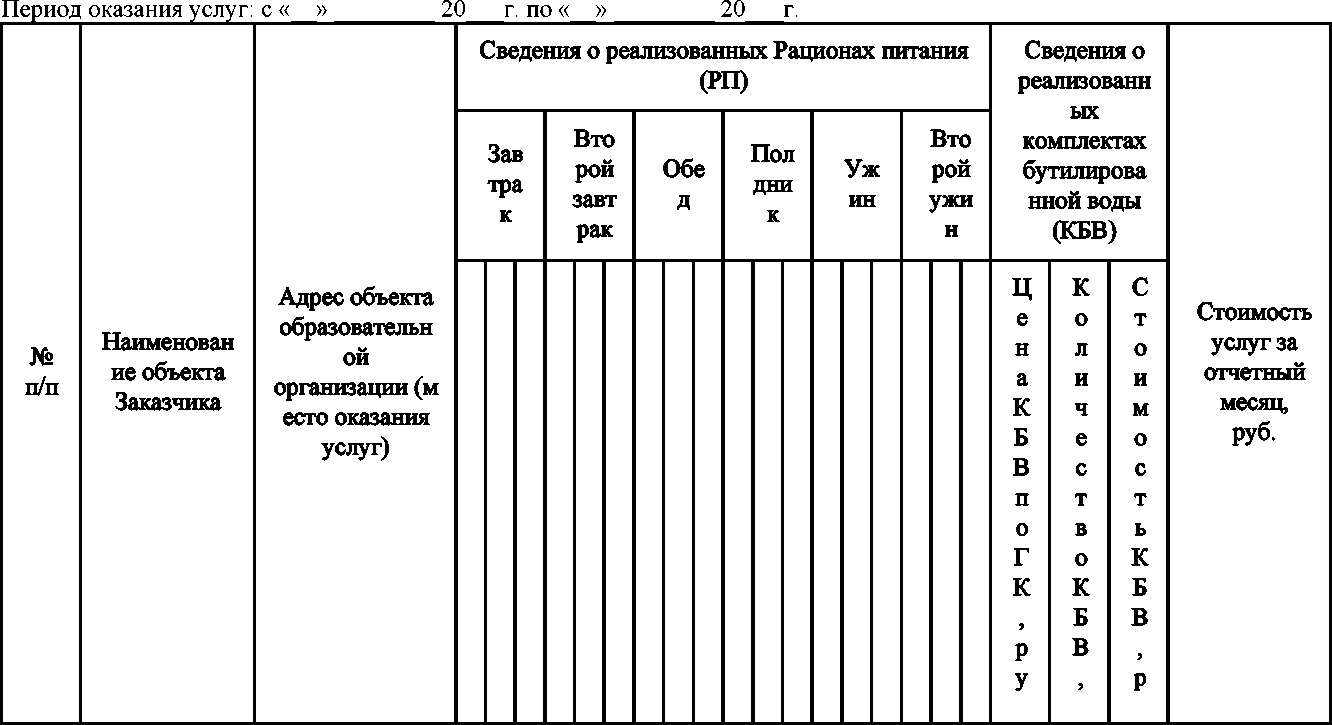 Приложение: Реестры талонов по каждому объекту Заказчика.Составил 	 (Исполнитель)	Проверил 	 (Заказчик)Конец формыФОРМУ СОГЛАСОВЫВАЕМЗаказчик:								 Исполнитель:ГБОУ Школа № 2129						 ООО «Верона»Заместитель директора 						Генеральный директор 	____/Т.А. Ветошкина/					. 	___________/ Кравченко  Т.В. м.п									м.пПриложение 10 к Техническому заданиюПеречень адресов оказания услуг по организации питанияЗаказчик:								 Исполнитель:ГБОУ Школа № 2129						 ООО «Верона»Заместитель директора 						Генеральный директор 	____/Т.А. Ветошкина/					. 	___________/ Кравченко  Т.В. м.п									м.пПриложение № 2 к Контракту № 2129-2021-168 от «__» июля 2021 годаФорма акта-сдачи приемки оказанных услугАКТ сдачи-приемки оказанных услугГосударственное бюджетное общеобразовательное учреждение города Москвы «Школа № 2129» имени Героя Советского Союза П.И. Романова (ГБОУ Школа № 2129), именуемое в дальнейшем «Заказчик», в лице ______________________, действующего на основании _______________, с одной стороны, и Общества с ограниченной ответственностью «Верона» (ООО «Верона», ОГРН 1097746738275, адрес местонахождения юридического лица: 117218, Москва г.  Кедрова ул., дом 14, корпус 1), именуемый в дальнейшем "Исполнитель", в лице 	 (должность, ФИО), действующего на основании 	, с другой стороны, совместно именуемые в дальнейшем «Стороны» и каждый в отдельности «Сторона», составили настоящий Акт о нижеследующем:1. В соответствии с условиями контракта от «___» июля 2021 года № 2129-2021-168 (далее - Контракт) Исполнителем оказаны услуги, а Заказчиком приняты услуги по предмету закупки: Оказание услуг по организации питания и обеспечению питьевого режима обучающихся в 2021-2022 годах.2. Контрактом предусмотрено оказание следующих видов услуг за период с «___» ______ 202_ года по «___» _______ 202_ года:3. Фактически оказаны услуги за период с «___» ______ 202_ года по «___» ______ 202_ года, что подтверждено соответствующими Отчетами об оказанных услугах:4. Сведения о сопутствующих услугах (если предусмотрены Контрактом):Сведения о проведенной экспертизе оказанных услуг: 	.Срок оказания услуг по Контракту «___» ______ 202_ года.Фактический срок оказания услуг, принимаемых по настоящему акту «___» ______ 202_ года.Вариант 1. Всего с даты начала оказания услуг по Контракту оказано услуг на сумму 	 руб., 	НДС (__%), в том числе за отчетный период 	руб., 	 НДС (__%) (указывается применимая в конкретном случае ставкаНДС в соответствии с действующим на момент заключения Контракта законодательством Российской Федерации)Вариант 2. Всего с даты начала оказания услуг по Контракту оказано услуг на сумму	 руб., без учета НДС, в том числе за отчетный период 	 руб., без учета НДС (в случае если Исполнитель не является плательщиком НДС (освобожден от уплаты НДС), сумма НДС не указывается, а указывается основания освобождения от уплаты НДС (дата и номер соответствующего документа, ссылка на конкретную норму Налогового кодекса РФ).Вариант 1*Исполнителю начислена неустойка:- назначен штраф в соответствии с п.__ Контракта в сумме 	руб.- пени в соответствии с п.__ Контракта в сумме 	руб.Вариант 2.Неустойка Исполнителю не начисляется.Вариант 1. Сумма, подлежащая уплате Исполнителю, за услуги принятые по настоящему акту (с учетом удержания штрафа и (или) пени), в том числе НДС (__%) (указывается применимая в конкретном случае ставка НДС в соответствии с действующим на момент заключения Контракта законодательством Российской Федерации) - 	 руб.Вариант 2. Сумма, подлежащая уплате Исполнителю, за услуги принятые по настоящему акту (с учетом удержания штрафа и (или) пени), без учета НДС. (в случае если Исполнитель не является плательщиком НДС (освобожден от уплаты НДС), сумма НДС не указывается, а указывается основания освобождения от уплаты НДС (дата и номер соответствующего документа, ссылка на конкретную норму Налогового кодекса РФ) - 	 руб.Дополнительные сведения:____________________________________________________________________________________________________________________________________________________ ________________________________________________________________________**Председатель приемочной комиссии     _______________________________     / ФИО/Члены приемочной комиссии                 _______________________________      / ФИО/                                                                   ________________________________     / ФИО/                                                                   ________________________________     / ФИО/                                                                   ________________________________     / ФИО/*В случае начисления штрафа заказчиком прикладывается его расчет, составленный в соответствии с требованиями Правил определения размера штрафа, начисляемого в случае ненадлежащего исполнения заказчиком, неисполнения или ненадлежащего исполнения поставщиком (подрядчиком, исполнителем) обязательств, предусмотренных контрактом, утвержденными постановлением Правительства РФ от 30.08.2017 № 1042.**Заполняется в случае формирования приемочной комиссии.Заказчик:                                                                                                Исполнитель:______________ /__________/                                                           _______________/ ____________/М.П.                                                                                                                               М.П.Форма Акта сверки взаимных расчетовАкт сверки взаимных расчетовза период: с «   »__________202_г. по «   » __________202_г. междупо Государственному контракту/ Гражданско-правовому договору № 2129-2021-186Заказчик	, в лице	, действующего на основании ________, с одной стороны, и Исполнитель	, в лице 	, действующего на основании	, с другой стороны, вместе именуемые «Стороны» и каждый в отдельности «Сторона», с соблюдением требований Гражданского кодекса Российской Федерации, Федерального закона от 5 апреля 2013 г. № 44-ФЗ «О контрактной системе в сфере закупок товаров, работ, услуг для обеспечения государственных и муниципальных нужд» и иного законодательства Российской Федерации и города Москвы, составили настоящий акт сверки взаимных расчетов:Исполнитель ________________________			Заказчик ____________________________________________________________			________________________________М.П.									М.П.ФОРМУ АКТА СОГЛАСОВЫВАЕМ Заказчик:								 Исполнитель:ГБОУ Школа №2129						 ООО «Верона»Заместитель директора 						Генеральный директор 	____/Т.А. Ветошкина/					 	___________/ Кравченко  Т.В. м.п									м.пПриложение № 3 к Контракту № 2129-2021-186 от «13» июля 2021 годаФорма Претензионного актаНаименование Получателя услуг(наименование образовательной организации)Претензионный актВ соответствии контрактом от  	 	201	г. №	на оказание услуг по 	«	» (далее – ОО) является Заказчик. 	 	201 г. в ходе оказания услуг по адресу  	ВЫЯВЛЕНЫ НЕДОСТАТКИ:Не устранение недостатков в указанные сроки является основанием для выставления штрафных санкций в соответствии с положениями Контракта и Технического задания.ОЗНАКОМЛЕН	ЗаказчикИсполнитель 	___________________________________				8 (_____)_____-   __- ____ФОРМУ АКТА СОГЛАСОВЫВАЕМ Заказчик:								 Исполнитель:ГБОУ Школа 2129							 ООО «Верона»Заместитель директора 						Генеральный директор 	____/Т.А. Ветошкина/					. 	___________/ Кравченко  Т.В. м.п									м.пПриложение № 4 к Контракту № 2129-2021-186 от «13» июля 2021 годаФорма Акта разногласий по реестру талоновАКТ РАЗНОГЛАСИЙпо реестру талоновг.Москва	«    »	20	г. 	, именуемое в дальнейшем «Заказчик» в лице ___________________________________________________________________________________,(должность, Ф.И.О.)с одной стороны, и		, (наименование организации)именуемое в дальнейшем «Исполнитель», в лице______________________________________________________________________________,(должность, Ф.И.О.)с другой стороны, вместе именуемые «Стороны», составили настоящий акт о нижеследующем:При согласовании Реестра талонов за	20	г., представленного Исполнителем, были установлены следующие несоответствия по количеству Рационов питания, выданного ИсполнителемЗаказчику, а именно:________________________________________________________(далее описываются сведения указанные в Реестре талонов, представленные Исполнителем, по которым есть расхождения, и указываются сведения из корешков Абонементной книжки на соответствующие даты)Приложения: Копии корешков Абонементной книжки, указанных в настоящем акте.Заказчик:	Исполнитель:________________/__________/		_____________/_________/ м.п.		м.п.ФОРМУ АКТА СОГЛАСОВЫВАЕМ Заказчик:								 Исполнитель:ГБОУ Школа № 2129						 ООО «Верона»Заместитель директора 						Генеральный директор 	____/Т.А. Ветошкина/					. 	___________/ Кравченко  Т.В. м.п									м.пПриложение № 5 к Контракту № 2129-2021-186 от «13» июля 2021 годаДОГОВОР №БЕЗВОЗМЕЗДНОГО ПОЛЬЗОВАНИЯ НЕЖИЛЫМ ПОМЕЩЕНИЕМ, ЗАКРЕПЛЕННЫМ НА ПРАВЕ ОПЕРАТИВНОГО УПРАВЛЕНИЯ ЗА ГОСУДАРСТВЕННЫМ УЧРЕЖДЕНИЕМ ГОРОДА МОСКВЫг. Москва										«	»	202_г.Государственное бюджетное общеобразовательное учреждение города Москвы «Школа № 2129» имени Героя Советского Союза П.И. Романова, именуемое в дальнейшем «Заказчик», в лице заместителя директора по управлению ресурсами Ветошкиной Татьяны Александровны, действующего на основании Доверенности № 01-21-004 от 03.12.2020 г., с одной стороны, и Общества с ограниченной ответственностью «Верона» (ООО «Верона», ОГРН 1097746738275, адрес местонахождения юридического лица: 117218, Москва г.  Кедрова ул., дом 14, корпус 1), именуемый в дальнейшем "Исполнитель", в лице Генерального директора Кравченко Татьяны Владимировны действующего на основании Устава, с другой стороны, вместе именуемые "Стороны" и каждый в отдельности "Сторона", в соответствии с распоряжением Департамента имущества города Москвы от ________________ № ________________ заключили настоящий договор (далее - Договор) о нижеследующем:Общие положенияСсудодатель обязуется предоставить Ссудополучателю в безвозмездное пользование объекты нежилого фонда – нежилые помещения, именуемые далее «Объекты», расположенные по адресам:______________________________________________________________________, номера 	- на поэтажном плане, литера	, кадастровый номер	.Площадь Объектов, предоставляемых в пользование, составляет:	(	_________) квадратных метров, из них, согласно экспликации: 	. 	, номера	на поэтажном плане, литера	,кадастровый номер	.Площадь Объектов, предоставляемых в пользование, составляет: __________ (	) квадратных метров, из них, согласно экспликации: 	.закрепленные за Ссудодателем на	праве оперативного управления, для использования в целях оказания услуги по организации питания обучающихся и студентов Ссудодателя.Общая площадь Объектов, предоставляемых в пользование, составляет _____________(	) кв.м.Согласие собственника Объектов на передачу Объектов в безвозмездное пользование – решение о согласии на распоряжение имуществом Департамента имущества от	№	.Объекты предоставляются в пользование со всеми его принадлежностями в составе согласно акту приема-передачи (приложение 1 к настоящему Договору) и относящимися к Объектам документами, необходимыми для использования Объектами.Сведения об Объектах, изложенные в Договоре и приложениях к нему, являются достаточными для надлежащего использования Объектов в соответствии с целями, указанными в п. 1.1 Договора.Срок действия настоящего Договора безвозмездного	пользования устанавливается с «___»____ 	202_ г. до «   »	202_ г.Настоящий Договор считается	заключенным	с	момента передачи имущества по акту приема-передачи.Окончание срока действия настоящего Договора не освобождает Стороны от ответственности за его нарушение.Ссудодатель вправе в любое время отказаться от Договора, предупредив об этом Ссудополучателя письменно за 30 (тридцать) дней с указанием даты освобождения Объекта.При прекращении Договора безвозмездного пользования Ссудополучатель передает Объекты Ссудодателю по акту приема-передачи не позднее 14 дней с момента прекращения действия настоящего Договора, в том числе все произведенные в помещении отделимые и неотделимые улучшения без возмещения их стоимости.Права и обязанности СторонПрава Ссудодателя:Ссудодатель имеет право на вход в Объекты с целью их периодического осмотра на предмет соблюдения условий их использования в соответствии с настоящим Договором и действующим законодательством.Осмотр может производиться в течение установленного рабочего дня в любое время.Ссудодатель имеет право потребовать расторжения настоящего Договора и возмещения убытков в случае, если Ссудополучатель пользуется Объектами не в соответствии с условиями настоящего Договора и (или) назначением имущества.Ссудодатель обязан:Предоставить Объекты в удовлетворительном состоянии для целей его использования.В двухнедельный срок с момента подписания настоящего Договора передать Объекты Ссудодателю по акту приема-передачи.Направлять уведомления в случаях, предусмотренных п. 2.1.1 настоящего Договора, а также в случаях:необходимости и сроках проведения текущего ремонта;принятия решения о прекращении действия настоящего Договора по истечении срока его действия.Осуществлять контроль за исполнением настоящего Договора.Осуществлять учет и хранение Договора безвозмездного пользования.Применять санкции, предусмотренные настоящим Договором и действующим законодательством, к Ссудополучателю за ненадлежащее исполнение настоящего Договора.Предупредить Ссудополучателя о правах третьих лиц на Объекты (сервитуте, праве залога и т.п.).Права Ссудополучателя:Ссудополучатель пользуется предоставленным ему имуществом исключительно по прямому назначению, указанному в п.1.1 настоящего Договора, и в пределах, определяемых настоящим Договором и нормами гражданского законодательства.Ссудополучатель вправе в любое время отказаться от настоящего Договора согласно п.5.1, п.5.2, п.5.3, п.5.5 настоящего Договора.Ссудополучатель обязан:Использовать Объекты в соответствии с назначением имущества и с условиями настоящего Договора.Поддерживать Объекты, полученные в безвозмездное пользование по настоящему договору, в исправном состоянии.Не производить никаких капитальных (затрагивающих несущие конструкции) перепланировок и переоборудования помещения, связанных с деятельностью пользователя, без письменного разрешения уполномоченного органа Правительства Москвы.Ссудополучатель самостоятельно или за свой счет принимает все необходимые меры для обеспечения функционирования всех инженерных систем занимаемого помещения: центрального отопления, горячего и холодного водоснабжения, канализации, электроснабжения и др.В случае аварий немедленно принимать все необходимые меры к их устранению.Обеспечить доступ специалистов ремонтно-эксплуатирующей организации и аварийно- технических служб в занимаемые помещения для технического обслуживания инженерных сетей и коммуникаций занимаемого помещения, связанного с общей эксплуатацией Объектов.При наличии в помещении инженерных коммуникаций в случае возникновения аварийных ситуаций обеспечивать незамедлительный доступ в помещения работников ремонтно-эксплуатирующей организации и аварийно-технических служб.Осуществлять уход за прилегающей к занимаемым Объектам территорией.Соблюдать все требования законодательства в отношении: а) градостроительной деятельности; б) охраны окружающей среды; в) санитарных норм; г) владения землей; д) стандартов строительства.Не нарушать права других собственников и (или) пользователей Объектами.В течение месяца с момента поступления письменного уведомления об изменении порядка предоставления объекта нежилого фонда в безвозмездное пользование обратиться за переоформлением настоящего Договора при условии, что новый Договор не ухудшает положение Ссудополучателя, за исключением вопросов, связанных с перерасчетом коммунальных и эксплуатационных платежей.Не позднее чем за один месяц письменно сообщить Ссудодателю о предстоящем освобождении объекта нежилого фонда как в связи с окончанием срока действия Договора, так и при досрочном освобождении.Возврат Объектов в исправном состоянии Ссудодателю осуществляется по акту в порядке, установленном разделом 3 настоящего Договора.По истечении срока Договора безвозмездного пользования Ссудополучатель обязан в месячный срок до окончания действия Договора письменно уведомить Ссудодателя о желании заключить Договор на новый срок. Оформление Договора на новый срок производится в установленном законодательством порядке.Выполнять иные требования, предусмотренные законодательством Российской Федерации.Ссудополучатель не вправе:совершать действия, препятствующие инвентаризации Объектов, переданных по настоящему Договору;производить продажу, сдачу в аренду, безвозмездную передачу другому лицу;вносить в качестве вклада в уставный (складочный) капитал хозяйственных обществ;отдавать в залог имущества;производить другие действия, которые могут повлечь за собой отчуждение государственной собственности.В случаях несанкционированной сдачи помещений в аренду, передачи прав и обязанностей по договору (контракту) другому лицу, предоставления объекта нежилого фонда в безвозмездное пользование, передачи прав по договору (контракту) в залог и внесения их в качестве вклада в уставный капитал обществ, нецелевого использования с нарушением установленных ограничений или не согласованного в установленном порядке изменения профиля использования помещения без согласия собственника или без соответствующего разрешения уполномоченных органов Ссудодатель вправе расторгнуть Договор (контракт) в соответствии с действующим законодательством.Порядок передачи ОбъектовПередача Объектов производится по акту приема-передачи, который подписывается Ссудодателем и Ссудополучателем не позднее 14 дней с момента подписания Договора Сторонами.В случае уклонения Ссудополучателя от подписания акта приема-передачи в течение 1 (одного) месяца с момента подписания настоящего Договора Договор считается незаключенным.Акт приема-передачи Объектов является неотъемлемой частью настоящего Договора.При прекращении Договора безвозмездного пользования Ссудополучатель передает Объекты Ссудодателю по акту приема-передачи не позднее 14 дней с момента прекращения действия настоящего Договора, в том числе все произведенные в помещении отделимые и неотделимые улучшения без возмещения их стоимости.В случае проведения Ссудополучателем работ по неотделимым улучшениям с согласия Ссудодателя вопросы и условия их проведения и возмещения затрат Ссудополучателя являются предметом иного договора.При возврате объектов в состоянии худшем, чем они были переданы Ссудополучателю по акту приема-передачи (с учетом нормального износа), в акте приема-передачи отражаются ущерб, нанесенный Объектам, сумма ущерба и сроки ее уплаты.При возвращении объектов Ссудодателю после прекращения действия настоящего Договора передача Объектов осуществляется за счет Ссудополучателя.Ответственность СторонСторона, не исполнившая или ненадлежащим образом исполнившая обязательства по настоящему Договору, обязана возместить другой Стороне причиненные таким неисполнением убытки, если иное не установлено действующим законодательством Российской Федерации и настоящим Договором.Ссудополучатель возмещает убытки, если они возникли вследствие его виновных действий или бездействия.Ссудодатель не отвечает за недостатки Объектов, которые были им оговорены при заключении Договора, либо были известны заранее Ссудополучателю, либо должны были быть обнаружены Ссудополучателем во время осмотра Объектов при заключении Договора или при передаче Объектов.Ссудодатель отвечает за вред, причиненный третьему лицу в результате использования Объектов, если не докажет, что вред причинен вследствие умысла или грубой неосторожности Ссудополучателя или лица, у которого Объекты оказались с согласия Ссудодателя.В случае расторжения настоящего Договора по требованию Ссудодателя в связи с нанесением по вине Ссудополучателя Объектам повреждения Ссудополучатель возмещает убытки, включая затраты на работы по сохранению Объектов, их восстановление.4.5. В случаях, не предусмотренных настоящим Договором, имущественная ответственность определяется в соответствии с действующим законодательством РФ.Изменение и прекращение Договора. Досрочное расторжение Договора.Действие Договора прекращается по истечении срока, указанного в п. 1.3 настоящего Договора.Договор может быть изменен или его действие прекращено по письменному соглашению Сторон, а также в иных случаях, предусмотренных действующим законодательством РФ или настоящим Договором.Договор безвозмездного пользования прекращает свое действие в следующих случаях:ликвидация Ссудополучателя в установленном порядке;введение в отношении Ссудополучателя процедуры банкротства или признание Ссудополучателя несостоятельным (банкротом);принятие решения о реконструкции или сносе Объектов;досрочное расторжение договора безвозмездного пользования по соглашению Сторон или в судебном порядке.Неисполнение Ссудополучателем полностью или частично условий настоящего Договора является основанием для расторжения Договора в соответствии с действующим законодательством.Ссудополучатель вправе требовать расторжения настоящего Договора:при обнаружении недостатков, делающих нормальное использование Объектов невозможным или обременительным, о которых он не знал и не мог знать в момент заключения Договора;если Объекты в силу обстоятельств, за которые Ссудополучатель не отвечает, окажутся в состоянии, непригодном для использования;если при заключении настоящего Договора Ссудодатель не предупредил его о правах третьих лиц на передаваемые Объекты;при неисполнении Ссудодателем обязанности передать Объекты.Ссудодатель вправе потребовать расторжения настоящего Договора в случаях, когда Ссудополучатель:использует Объекты не в соответствии с Договором или его назначением;не выполняет обязанностей по поддержанию Объектов в исправном состоянии или его содержанию;существенно ухудшает состояние Объектов;без согласия Ссудодателя передал Объекты третьему лицу;в других случаях, предусмотренных законодательством Российской Федерации.Особые условия.В случае принятия решения о реконструкции Объектов Ссудополучатель обязан освободить занимаемые помещения в течение трех месяцев после получения уведомления об этом от Ссудодателя.Ссудополучатель имеет право на возобновление Договора после завершения реконструкции в установленном законодательством порядке.Ссудополучатель несет риск случайной гибели или случайного повреждения полученных в безвозмездное пользование Объектов, если Объекты уничтожены или повреждены в связи с тем, что он использовал их не в соответствии с договором безвозмездного пользования или не по назначению либо передал их третьему лицу без согласия Ссудодателя.Ссудополучатель также несет риск случайной гибели или случайного повреждения Объектов, если с учетом фактических обстоятельств мог предотвратить их гибель или порчу, пожертвовав своим имуществом, но предпочел сохранить свое имущество.Форс-мажор.Ни одна из Сторон настоящего Договора не несет ответственности перед другой Стороной за невыполнение обязательств, обусловленное обстоятельствами, возникшими помимо воли и желания Сторон и которые нельзя предвидеть или предотвратить (непреодолимая сила), включая объявленную или фактическую войну, гражданские волнения, эпидемии, блокаду, землетрясения, наводнения, пожары и другие стихийные бедствия, а также запретительные действия властей и акты государственных органов. Документ, выданный соответствующим компетентным органом, является достаточным подтверждением наличия и продолжительности действия непреодолимой силы.Сторона, которая не исполняет своего обязательства вследствие действия непреодолимой силы, должна немедленно известить другую Сторону о наступлении указанных обстоятельств и их влиянии на исполнение обязательств по Договору.Разрешение споров.Все споры и разногласия, которые могут возникнуть между Сторонами по вопросам, не нашедшим своего разрешения в тексте Договора, будут разрешаться путем переговоров на основе действующего законодательства.В случае неурегулирования в процессе переговоров спорных вопросов разногласия разрешаются в суде в порядке, установленном действующим законодательством РФ.Заключительные положения.Договор составлен в 2 экземплярах, имеющих одинаковую юридическую силу, по одному экземпляру для каждой из Сторон.При изменении реквизитов Стороны обязаны уведомить друг друга в письменном виде.В случае если реквизиты Стороны изменились и Сторона не уведомила об этом в порядке, установленном Договором, другая Сторона, уведомившая по реквизитам, указанным в настоящем Договоре, считается добросовестно исполнившей свои обязательства.Приложения к Договору:Акт приема-передачи нежилых помещений.Акт приема-передачи мебели, оборудования и инструментария.Реквизиты и подписи Сторон.Ссудодатель	Ссудополучатель 		/	/	 		/	/ М.П.				М.П.Приложение № 1 к Договору безвозмездного пользования нежилым помещением,закрепленным на праве оперативного управленияза государственным учреждением города Москвы,№	от «	»	202 г.Акт приема-передачи нежилых помещенийгород Москва										«__» 	 202_г.______________, именуемое в дальнейшем «Ссудодатель», в лице 	, действующего на основании 	,с одной стороны, и 	, именуемое в дальнейшем «Ссудополучатель», в лице	, действующего на основании 	, с другой стороны, подписали настоящий Акт к договору безвозмездного пользования нежилым помещением, закрепленным на праве оперативного управления за государственным учреждением города Москвы, №	от «	»	20	г. о нижеследующем:Ссудодатель передал, а Ссудополучатель принял в безвозмездное пользованиенижеперечисленные нежилые помещения, расположенные по адресу:	:1. 1. Общая площадь помещений 	 (	) кв.м.Состояние помещений соответствует требованиям Ссудополучателя.Принял:Сдал:Приложение № 2 к Договору безвозмездного пользования нежилым помещением,закрепленным на праве оперативного управленияза государственным учреждением города Москвы№	от «	»	202_г.Акт приема-передачи мебели, оборудования и инструментариягород Москва										«__» 	 20__г.	, именуемое в дальнейшем «Ссудодатель», в лице 	, действующего на основании 	,с одной стороны, и 	, именуемое в дальнейшем«Ссудополучатель», в лице 	, действующего на основании	, с другой стороны, подписали настоящий Акт к договору безвозмездного пользования нежилым помещением, закрепленным на праве оперативного управления за государственным учреждением города Москвы, № 	 от «__» 	 20__г. онижеследующем:1. Ссудодатель передал, а Ссудополучатель принял в безвозмездное пользование нижеперечисленные мебель, оборудование и инструментарий, расположенные по адресу:1. 1. 1. Состояние мебели, оборудования и инструментария соответствует требованиям Ссудополучателя.Принял		Сдал 		/	/ М.П				 		/	/ М.П.	ЗаказчикГБОУ Школа № 2129Адрес местонахождения: 115432, г. Москва, 2-й Южнопортовый проезд, дом 11, строение 1Тел./факс: +7(495) 679-19-39Адрес электронной почты: 2129@edu.mos.ru; kontrakt2129@yandex.ruИНН 7723398058 КПП 772301001ОГРН 1157746598393Банковские реквизиты: БИК 004525988 р/с 03224643450000007300в ГУ Банка России по ЦФО //УФК по г. Москве г. Москва (ГБОУ Школа № 2129 л/с 2607541000900920) Реквизиты счета для перечисления денежных средств в качестве обеспечения исполнения контракта: Департамент финансов города Москвы (ГБОУ Школа № 2129 л/с 2107541000900920), р/с № 03224643450000007300, к/с № 40102810545370000003 в ГУ Банка России по ЦФО//УФК по г. Москве, г. Москва), БИК 004525988Интернет сайт: sch2129uv.mskobr.ruЗаместитель директора__________________/ Т.А. ВетошкинаМ.П.ИсполнительОбщество с ограниченной ответственностью «Верона»Юридический адрес: 117218, Российская Федерация, Г МОСКВА, УЛ КЕДРОВА, ДОМ 14, КОРПУС 1, Почтовый адрес: 117218, Г МОСКВА77, УЛ КЕДРОВА, ДОМ 14, КОРПУС 1ИНН: 7729644246 КПП: 772701001ОГРН: 1097746738275 от 23.01.2009Телефон: 7 (495) 644-22-90Банковские реквизиты: РОССИЙСКИЙ НАЦИОНАЛЬНЫЙ КОММЕРЧЕСКИЙ БАНК (ПАО)БИК  043510607Р/с  40702810342950007117Кор/с30101810335100000607 Эл.адрес: veronauvao@mail.ru, Телефон: +7 (926) 209-44-36Генеральный директор__________________/Кравченко Т.В.Второй завтрак для обучающихся, осваивающих образовательные программы дошкольного образования, возраст 1,5-3 годаВторой завтрак для обучающихся, осваивающих образовательные программы дошкольного образования, возраст 1,5-3 годаВторой завтрак для обучающихся, осваивающих образовательные программы дошкольного образования, возраст 1,5-3 годаВторой завтрак для обучающихся, осваивающих образовательные программы дошкольного образования, возраст 1,5-3 годаАдрес:Единица измерения:Характеристики:Срок:город Москва, 2-й Южнопортовый проезд, дом 11, строение 1Условная единицаВид приема пищи: Второй завтрак. Потребитель питания: Обучающиеся, осваивающие образовательные программы дошкольного образования, возраст 1,5-3 года.с 01.08.2021по 31.12.2021Второй завтрак для обучающихся, осваивающих образовательные программы дошкольного образования, возраст 1,5-3 годаВторой завтрак для обучающихся, осваивающих образовательные программы дошкольного образования, возраст 1,5-3 годаВторой завтрак для обучающихся, осваивающих образовательные программы дошкольного образования, возраст 1,5-3 годаВторой завтрак для обучающихся, осваивающих образовательные программы дошкольного образования, возраст 1,5-3 годаАдрес:Единица измерения:Характеристики:Срок:город Москва, 2-й Южнопортовый проезд, дом 11, строение 1Условная единицаВид приема пищи: Второй завтрак. Потребитель питания: Обучающиеся, осваивающие образовательные программы дошкольного образования, возраст 1,5-3 года.с 01.01.2022 по 30.06.2022Второй завтрак для обучающихся, осваивающих образовательные программы дошкольного образования, возраст 3-7 летВторой завтрак для обучающихся, осваивающих образовательные программы дошкольного образования, возраст 3-7 летВторой завтрак для обучающихся, осваивающих образовательные программы дошкольного образования, возраст 3-7 летВторой завтрак для обучающихся, осваивающих образовательные программы дошкольного образования, возраст 3-7 летАдрес:Единица измерения:Характеристики:Срок:город Москва, 2-й Южнопортовый проезд, дом 11, строение 1Условная единицаВид приема пищи: Второй завтрак. Потребитель питания: Обучающиеся, осваивающие образовательные программы дошкольного образования, возраст 3-7 лет.с 01.01.2022 по 30.06.2022Второй завтрак для обучающихся, осваивающих образовательные программы дошкольного образования, возраст 3-7 летВторой завтрак для обучающихся, осваивающих образовательные программы дошкольного образования, возраст 3-7 летВторой завтрак для обучающихся, осваивающих образовательные программы дошкольного образования, возраст 3-7 летВторой завтрак для обучающихся, осваивающих образовательные программы дошкольного образования, возраст 3-7 летАдрес:Единица измерения:Характеристики:Срок:город Москва, 2-й Южнопортовый проезд, дом 11, строение 1Условная единицаВид приема пищи: Второй завтрак. Потребитель питания: Обучающиеся, осваивающие образовательные программы дошкольного образования, возраст 3-7 лет.с 01.08.2021 по 31.12.2021Завтрак для обучающихся, осваивающих образовательные программы дошкольного образования, возраст 1,5-3 годаЗавтрак для обучающихся, осваивающих образовательные программы дошкольного образования, возраст 1,5-3 годаЗавтрак для обучающихся, осваивающих образовательные программы дошкольного образования, возраст 1,5-3 годаЗавтрак для обучающихся, осваивающих образовательные программы дошкольного образования, возраст 1,5-3 годаАдрес:Единица измерения:Характеристики:Срок:с 01.08.2021город Москва, 2-й Южнопортовый проезд, дом 11, строение 1Условная единицаВид приема пищи: Завтрак.Потребитель питания: Обучающиеся, осваивающие образовательные программы дошкольного образования, возраст 1,5-3 года.по 31.12.2021Завтрак для обучающихся, осваивающих образовательные программы дошкольного образования, возраст 1,5-3 годаЗавтрак для обучающихся, осваивающих образовательные программы дошкольного образования, возраст 1,5-3 годаЗавтрак для обучающихся, осваивающих образовательные программы дошкольного образования, возраст 1,5-3 годаЗавтрак для обучающихся, осваивающих образовательные программы дошкольного образования, возраст 1,5-3 годаАдрес:Единица измерения:Характеристики:Срок:город Москва, 2-й Южнопортовый проезд, дом 11, строение 1Условная единицаВид приема пищи: Завтрак.Потребитель питания: Обучающиеся, осваивающие образовательные программы дошкольного образования, возраст 1,5-3 года.с 01.01.2022по 30.06.2022Обед для обучающихся, осваивающих образовательные программы дошкольного образования, возраст 1,5-3 годаОбед для обучающихся, осваивающих образовательные программы дошкольного образования, возраст 1,5-3 годаОбед для обучающихся, осваивающих образовательные программы дошкольного образования, возраст 1,5-3 годаОбед для обучающихся, осваивающих образовательные программы дошкольного образования, возраст 1,5-3 годаАдрес:Единица измерения:Характеристики:Срок:город Москва, 2-й Южнопортовый проезд, дом 11, строение 1Условная единицаВид приема пищи: Обед.Потребитель питания: Обучающиеся, осваивающие образовательные программы дошкольного образования, возраст 1,5-3 года.с 01.08.2021 по 31.12.2021Обед для обучающихся, осваивающих образовательные программы дошкольного образования, возраст 1,5-3 годаОбед для обучающихся, осваивающих образовательные программы дошкольного образования, возраст 1,5-3 годаОбед для обучающихся, осваивающих образовательные программы дошкольного образования, возраст 1,5-3 годаОбед для обучающихся, осваивающих образовательные программы дошкольного образования, возраст 1,5-3 годаАдрес:Единица измерения:Характеристики:Срок:город Москва, 2-й Южнопортовый проезд, дом 11, строение 1Условная единицаВид приема пищи: Обед.Потребитель питания: Обучающиеся, осваивающие образовательные программы дошкольного образования, возраст 1,5-3 года.с 01.01.2022 по 30.06.2022Полдник для обучающихся, осваивающих образовательные программы дошкольного образования, возраст 1,5-3 годаПолдник для обучающихся, осваивающих образовательные программы дошкольного образования, возраст 1,5-3 годаПолдник для обучающихся, осваивающих образовательные программы дошкольного образования, возраст 1,5-3 годаПолдник для обучающихся, осваивающих образовательные программы дошкольного образования, возраст 1,5-3 годаАдрес:Единица измерения:Характеристики:Срок:город Москва, 2-й Южнопортовый проезд, дом 11, строение 1Условная единицаВид приема пищи: Полдник. Потребитель питания: Обучающиеся, осваивающие образовательные программы дошкольного образования, возраст 1,5-3 года.с 01.08.2021 по 31.12.2021Полдник для обучающихся, осваивающих образовательные программы дошкольного образования, возраст 1,5-3 годаПолдник для обучающихся, осваивающих образовательные программы дошкольного образования, возраст 1,5-3 годаПолдник для обучающихся, осваивающих образовательные программы дошкольного образования, возраст 1,5-3 годаПолдник для обучающихся, осваивающих образовательные программы дошкольного образования, возраст 1,5-3 годаАдрес:Единица измерения:Характеристики:Срок:город Москва, 2-й Южнопортовый проезд, дом 11, строение 1Условная единицаВид приема пищи: Полдник. Потребитель питания: Обучающиеся, осваивающие образовательные программы дошкольного образования, возраст 1,5-3 года.с 01.01.2022по 30.06.2022Ужин для обучающихся, осваивающих образовательные программы дошкольного образования, возраст 1,5-3 годаУжин для обучающихся, осваивающих образовательные программы дошкольного образования, возраст 1,5-3 годаУжин для обучающихся, осваивающих образовательные программы дошкольного образования, возраст 1,5-3 годаУжин для обучающихся, осваивающих образовательные программы дошкольного образования, возраст 1,5-3 годаАдрес:Единица измерения:Характеристики:Срок:город Москва, 2-й Южнопортовый проезд, дом 11, строение 1Условная единицаВид приема пищи: Ужин.Потребитель питания: Обучающиеся, осваивающие образовательные программы дошкольного образования, возраст 1,5-3 года.с 01.08.2021 по 31.12.2021Ужин для обучающихся, осваивающих образовательные программы дошкольного образования, возраст 1,5-3 годаУжин для обучающихся, осваивающих образовательные программы дошкольного образования, возраст 1,5-3 годаУжин для обучающихся, осваивающих образовательные программы дошкольного образования, возраст 1,5-3 годаУжин для обучающихся, осваивающих образовательные программы дошкольного образования, возраст 1,5-3 годаАдрес:Единица измерения:Характеристики:Срок:город Москва, 2-й Южнопортовый проезд, дом 11, строение 1Условная единицаВид приема пищи: Ужин.Потребитель питания: Обучающиеся, осваивающие образовательные программы дошкольного образования, возраст 1,5-3 года.с 01.01.2022 по 30.06.2022Завтрак для обучающихся, осваивающих образовательные программы дошкольного образования, возраст 3-7 летЗавтрак для обучающихся, осваивающих образовательные программы дошкольного образования, возраст 3-7 летЗавтрак для обучающихся, осваивающих образовательные программы дошкольного образования, возраст 3-7 летЗавтрак для обучающихся, осваивающих образовательные программы дошкольного образования, возраст 3-7 летАдрес:Единица измерения:Характеристики:Срок:город Москва, 2-й Южнопортовый проезд, дом 11, строение 1Условная единицаВид приема пищи: Завтрак.Потребитель питания: Обучающиеся, осваивающие образовательные программы дошкольного образования, возраст 3-7 лет.с 01.08.2021 по 31.12.2021Завтрак для обучающихся, осваивающих образовательные программы дошкольного образования, возраст 3-7 летЗавтрак для обучающихся, осваивающих образовательные программы дошкольного образования, возраст 3-7 летЗавтрак для обучающихся, осваивающих образовательные программы дошкольного образования, возраст 3-7 летЗавтрак для обучающихся, осваивающих образовательные программы дошкольного образования, возраст 3-7 летАдрес:Единица измерения:Характеристики:Срок:город Москва, 2-й Южнопортовый проезд, дом 11, строение 1Условная единицаВид приема пищи: Завтрак.Потребитель питания: Обучающиеся, осваивающие образовательные программы дошкольного образования, возраст 3-7 лет.с 01.01.2022 по 30.06.2022Обед для обучающихся, осваивающих образовательные программы дошкольного образования, возраст 3-7 летОбед для обучающихся, осваивающих образовательные программы дошкольного образования, возраст 3-7 летОбед для обучающихся, осваивающих образовательные программы дошкольного образования, возраст 3-7 летОбед для обучающихся, осваивающих образовательные программы дошкольного образования, возраст 3-7 летАдрес:Единица измерения:Характеристики:Срок:город Москва, 2-й Южнопортовый проезд, дом 11, строение 1Условная единицаВид приема пищи: Обед.Потребитель питания: Обучающиеся, осваивающие образовательные программы дошкольного образования, возраст 3-7 лет.с 01.08.2021по 31.12.2021Обед для обучающихся, осваивающих образовательные программы дошкольного образования, возраст 3-7 летОбед для обучающихся, осваивающих образовательные программы дошкольного образования, возраст 3-7 летОбед для обучающихся, осваивающих образовательные программы дошкольного образования, возраст 3-7 летОбед для обучающихся, осваивающих образовательные программы дошкольного образования, возраст 3-7 летАдрес:Единица измерения:Характеристики:Срок:город Москва, 2-й Южнопортовый проезд, дом 11, строение 1Условная единицаВид приема пищи: Обед.Потребитель питания: Обучающиеся, осваивающие образовательные программы дошкольного образования, возраст 3-7 лет.с 01.01.2022по 30.06.2022Полдник для обучающихся, осваивающих образовательные программы дошкольного образования, возраст 3-7 летПолдник для обучающихся, осваивающих образовательные программы дошкольного образования, возраст 3-7 летПолдник для обучающихся, осваивающих образовательные программы дошкольного образования, возраст 3-7 летПолдник для обучающихся, осваивающих образовательные программы дошкольного образования, возраст 3-7 летАдрес:Единица измерения:Характеристики:Срок:город Москва, 2-й Южнопортовый проезд, дом 11, строение 1Условная единицаВид приема пищи: Полдник. Потребитель питания: Обучающиеся, осваивающие образовательные программы дошкольного образования, возраст 3-7 лет.с 01.08.2021по 31.12.2021Полдник для обучающихся, осваивающих образовательные программы дошкольного образования, возраст 3-7 летПолдник для обучающихся, осваивающих образовательные программы дошкольного образования, возраст 3-7 летПолдник для обучающихся, осваивающих образовательные программы дошкольного образования, возраст 3-7 летПолдник для обучающихся, осваивающих образовательные программы дошкольного образования, возраст 3-7 летАдрес:Единица измерения:Характеристики:Срок:город Москва, 2-й Южнопортовый проезд, дом 11, строение 1Условная единицаВид приема пищи: Полдник. Потребитель питания: Обучающиеся, осваивающие образовательные программы дошкольного образования, возраст 3-7 лет.с 01.01.2022по 30.06.2022Ужин для обучающихся, осваивающих образовательные программы дошкольного образования, возраст 3-7 летУжин для обучающихся, осваивающих образовательные программы дошкольного образования, возраст 3-7 летУжин для обучающихся, осваивающих образовательные программы дошкольного образования, возраст 3-7 летУжин для обучающихся, осваивающих образовательные программы дошкольного образования, возраст 3-7 летАдрес:Единица измерения:Характеристики:Срок:город Москва, 2-й Южнопортовый проезд, дом 11, строение 1Условная единицаВид приема пищи: Ужин.Потребитель питания: Обучающиеся, осваивающие образовательные программы дошкольного образования, возраст 3-7 лет.с 01.08.2021по 31.12.2021Ужин для обучающихся, осваивающих образовательные программы дошкольного образования, возраст 3-7 летУжин для обучающихся, осваивающих образовательные программы дошкольного образования, возраст 3-7 летУжин для обучающихся, осваивающих образовательные программы дошкольного образования, возраст 3-7 летУжин для обучающихся, осваивающих образовательные программы дошкольного образования, возраст 3-7 летАдрес:Единица измерения:Характеристики:Срок:город Москва, 2-й Южнопортовый проезд, дом 11, строение 1Условная единицаВид приема пищи: Ужин.Потребитель питания: Обучающиеся, осваивающие образовательные программы дошкольного образования, возраст 3-7 лет.с 01.01.2022по 30.06.2022Завтрак для обучающихся, осваивающих образовательные программы начального общего образованияЗавтрак для обучающихся, осваивающих образовательные программы начального общего образованияЗавтрак для обучающихся, осваивающих образовательные программы начального общего образованияЗавтрак для обучающихся, осваивающих образовательные программы начального общего образованияАдрес:Единица измерения:Характеристики:Срок:город Москва, 2-й Южнопортовый проезд, дом 11, строение 1Условная единицаВид приема пищи: Завтрак.Потребитель питания: Обучающиеся, осваивающие образовательные программы начального общего образования.с 01.08.2021 по 31.12.2021Завтрак для обучающихся, осваивающих образовательные программы начального общего образованияЗавтрак для обучающихся, осваивающих образовательные программы начального общего образованияЗавтрак для обучающихся, осваивающих образовательные программы начального общего образованияЗавтрак для обучающихся, осваивающих образовательные программы начального общего образованияАдрес:Единица измерения:Характеристики:Срок:город Москва, 2-й Южнопортовый проезд, дом 11, строение 1Условная единицаВид приема пищи: Завтрак.Потребитель питания: Обучающиеся, осваивающие образовательные программы начального общего образования.с 01.01.2022по 30.06.2022Обед для обучающихся, осваивающих образовательные программы начального общего образованияОбед для обучающихся, осваивающих образовательные программы начального общего образованияОбед для обучающихся, осваивающих образовательные программы начального общего образованияОбед для обучающихся, осваивающих образовательные программы начального общего образованияАдрес:Единица измерения:Характеристики:Срок:город Москва, 2-й Южнопортовый проезд, дом 11, строение 1Условная единицаВид приема пищи: Обед.Потребитель питания: Обучающиеся, осваивающие образовательные программы начального общего образования.с 01.08.2021 по 31.12.2021Обед для обучающихся, осваивающих образовательные программы начального общего образованияОбед для обучающихся, осваивающих образовательные программы начального общего образованияОбед для обучающихся, осваивающих образовательные программы начального общего образованияОбед для обучающихся, осваивающих образовательные программы начального общего образованияАдрес:Единица измерения:Характеристики:Срок:город Москва, 2-й Южнопортовый проезд, дом 11, строение 1Условная единицаВид приема пищи: Обед.Потребитель питания: Обучающиеся, осваивающие образовательные программы начального общего образования.с 01.01.2022по 30.06.2022Завтрак для обучающихся, осваивающих образовательные программы основного и среднего общего образованияЗавтрак для обучающихся, осваивающих образовательные программы основного и среднего общего образованияЗавтрак для обучающихся, осваивающих образовательные программы основного и среднего общего образованияЗавтрак для обучающихся, осваивающих образовательные программы основного и среднего общего образованияАдрес:Единица измерения:Характеристики:Срок:город Москва, 2-й Южнопортовый проезд, дом 11, строение 1Условная единицаВид приема пищи: Завтрак.Потребитель питания: Обучающиеся, осваивающие образовательные программы основного и среднего общего образования.с 01.08.2021по 31.12.2021Завтрак для обучающихся, осваивающих образовательные программы основного и среднего общего образованияЗавтрак для обучающихся, осваивающих образовательные программы основного и среднего общего образованияЗавтрак для обучающихся, осваивающих образовательные программы основного и среднего общего образованияЗавтрак для обучающихся, осваивающих образовательные программы основного и среднего общего образованияАдрес:Единица измерения:Характеристики:Срок:город Москва, 2-й Южнопортовый проезд, дом 11, строение 1Условная единицаВид приема пищи: Завтрак. Потребитель питания: Обучающиеся, осваивающие образовательные программы основного и среднего общего образования.с 01.01.2022по 30.06.2022Обед для обучающихся, осваивающих образовательные программы основного и среднего общего образованияОбед для обучающихся, осваивающих образовательные программы основного и среднего общего образованияОбед для обучающихся, осваивающих образовательные программы основного и среднего общего образованияОбед для обучающихся, осваивающих образовательные программы основного и среднего общего образованияАдрес:Единица измерения:Характеристики:Срок:город Москва, 2-й Южнопортовый проезд, дом 11, строение 1Условная единицаВид приема пищи: Обед.Потребитель питания: Обучающиеся, осваивающие образовательные программы основного и среднего общего образования.с 01.01.2022по 30.06.2022Комплект бутилированной водыКомплект бутилированной водыКомплект бутилированной водыКомплект бутилированной водыАдрес:Единица измерения:Характеристики:Срок:город Москва, 2-й Южнопортовый проезд, дом 11, строение 1КомплектСпособ обеспечения питьевого режима: Комплект бутилированной воды.с 01.08.2021по 31.12.2021Комплект бутилированной водыКомплект бутилированной водыКомплект бутилированной водыКомплект бутилированной водыАдрес:Единица измерения:Характеристики:Срок:город Москва, 2-й Южнопортовый проезд, дом 11, строение 1КомплектСпособ обеспечения питьевого режима: Комплект бутилированной воды.с 01.01.2022по 30.06.2022Обед для обучающихся, осваивающих образовательные программы основного и среднего общего образованияОбед для обучающихся, осваивающих образовательные программы основного и среднего общего образованияОбед для обучающихся, осваивающих образовательные программы основного и среднего общего образованияОбед для обучающихся, осваивающих образовательные программы основного и среднего общего образованияАдрес:Единица измерения:Характеристики:Срок:город Москва, 2-й Южнопортовый проезд, дом 11, строение 1Условная единицаВид приема пищи: Обед.Потребитель питания: Обучающиеся, осваивающие образовательные программы основного и среднего общего образования.с 01.08.2021по 31.12.2021№ п/пНаименование пищевого продуктаОбозначение нормативных правовых актов и нормативных документов или основные требования к качествуПримечание1Мясо жилованное, замороженное в блоках - говядина (класс А, группа 1), для детского питания, подгруппы 1.1, 1.2, 1.3ГОСТ 31799-2012 «Мясо и субпродукты, замороженные в блоках, для производства продуктов питания детей раннего возраста. Технические условия»*Внешний вид: куски мяса без костей, хрящей и сухожилий; не допускается наличие прирезей внутренних органов, лимфатических узлов, сгустков крови, кровеносных сосудов. Не допускается повторное замораживание.Срок годности не более 6 месяцев.2Полуфабрикаты мясные крупнокусковые бескостные для детского питания из говядины охлажденные: вырезка лопаточная, тазобедренная и спинно-поясничная части, подлопаточная часть, котлетное мясоГОСТ Р 54754-2011 «Полуфабрикаты мясные кусковые бескостные для детского питания. Технические условия»*3Полуфабрикаты мясные крупнокусковые бескостные для детского питания из говядины замороженные: вырезка лопаточная, тазобедренная и спинно-поясничная части,ГОСТ Р 54754-2011 «Полуфабрикаты мясные кусковые бескостные для детского питания. Технические условия»* Срок годности не более 3 месяцев.Не допускается повторное замораживание, наличие льда и снега.подлопаточная часть, котлетное мясо4Мясо жилованное, замороженное в блоках - свинина, для детского питания (класс А, группа 2); подгруппы 2.1 и 2.2ГОСТ 31799-2012 «Мясо и субпродукты, замороженные в блоках, для производства продуктов питания детей раннего возраста. Технические условия»*Внешний вид: куски мяса без костей, хрящей и сухожилий; не допускается наличие прирезей внутренних органов, лимфатических узлов, сгустков крови, кровеносных сосудов. Не допускается повторное замораживание.Срок годности не более 6 месяцев.5Полуфабрикаты мясные крупнокусковые бескостные для детского питания из свинины охлажденные: лопаточная, тазобедренная и спиннопоясничная части, котлетное мясоГОСТ Р 54754-2011 «Полуфабрикаты мясные кусковые бескостные для детского питания. Технические условия»* Массовая доля жира для котлетного мяса не более 20%.6Полуфабрикаты мясные крупнокусковые бескостные для детского питания из свинины замороженные: лопаточная, тазобедренная и спиннопоясничная части, котлетное мясоГОСТ Р 54754-2011 «Полуфабрикаты мясные кусковые бескостные для детского питания. Технические условия»* Срок годности не более 3 месяцев.Массовая доля жира для котлетного мяса не более 20%.Не допускается повторное замораживание, наличие льда и снега.7Субпродукты обработанные, замороженные в блоках, говяжьи (класс Б, группа 1), печеньГОСТ 31799-2012 «Мясо и субпродукты, замороженные в блоках, для производства продуктов питания детей раннего возраста. Технические условия»*Печень должна быть обработана и зачищена - без желчных протоков и остатков желчи, сгустков, механических загрязнений, остатков соединительной ткани, жира, протоков, кровеносных сосудов, лимфоузлов, патологических изменений, цвет от светло-коричневого до темно-коричневого.Не допускается повторное замораживание.Срок годности не более 6 месяцев.88Субпродукты обработанные, замороженные в блоках, говяжьи (класс Б, группа 1), для детского питания - языкСубпродукты обработанные, замороженные в блоках, говяжьи (класс Б, группа 1), для детского питания - языкГОСТ 31799-2012 «Мясо и субпродукты, замороженные в блоках, для производства продуктов питания детей раннего возраста. Технические условия»*Внешний вид: целый, без разрывов и других повреждений; без подъязычного мяса, лимфатических узлов, гортани и подъязычной кости, без крови и слизи.Не допускается изменение цвета или загрязнение кровью и другими веществами, а также повторное замораживание.Срок годности не более 6 месяцев.99Субпродукты обработанные, замороженные в блоках, говяжьи (класс Б, группа 1), для детского питания - сердцеСубпродукты обработанные, замороженные в блоках, говяжьи (класс Б, группа 1), для детского питания - сердцеГОСТ 31799-2012 «Мясо и субпродукты, замороженные в блоках, для производства продуктов питания детей раннего возраста. Технические условия»*Не допускается изменение цвета или загрязнение кровью и другими веществами, а также повторное замораживание.Срок годности не более 6 месяцев.1010Тушки цыплят-бройлеров потрошенные первого сорта охлажденныеТушки цыплят-бройлеров потрошенные первого сорта охлажденныеГОСТ Р 52306-2005 «Мясо птицы (тушки цыплят, цыплят- бройлеров и их разделанные части) для детского питания. Технические условия»*ГОСТ 32737-2014 «Полуфабрикаты натуральные из мяса птицы для детского питания. Технические условия»*1111Тушки цыплят-бройлеров потрошенные первого сорта замороженныеТушки цыплят-бройлеров потрошенные первого сорта замороженныеГОСТ Р 52306-2005 «Мяс о птицы (тушки цыплят, цыплят- бройлеров и их разделанные части) для детского питания. Технические условия»*ГОСТ 32737-2014 «Полуфабрикаты натуральные из мяса птицы для детского питания. Технические условия»*Не допускается повторное замораживание, наличие льда и снега.1212Полуфабрикаты натуральные кусковые (мясокостные) из мяса кур и мяса цыплят-бройлеров охлажденные:- грудкаПолуфабрикаты натуральные кусковые (мясокостные) из мяса кур и мяса цыплят-бройлеров охлажденные:- грудкаГОСТ 31465-2012 «Полуфабрикаты из мяса птицы для детского питания. Общие технические условия»* или ГОСТ 327372014 «Полуфабрикаты натуральные из мяса птицы для детского питания. Технические условия»*Без внесенных поваренной соли, фосфатов и других добавленных ингредиентов, включая воду.Для продукции, выработанной по ГОСТ 31465-2012: грудка -грудные мышцы овальной формы с грудной костью и кожейили без кожи. Края ровные, без надрезов мышечной ткани. Недопускается наличие кожи шеи. Цвет - от бледно-розового дорозового с желтоватым оттенком.1313Полуфабрикаты натуральные кусковые (мясокостные) из мяса кур и мяса цыплят-бройлеров охлажденные:- окорочокПолуфабрикаты натуральные кусковые (мясокостные) из мяса кур и мяса цыплят-бройлеров охлажденные:- окорочокГОСТ 31465-2012 «Полуфабрикаты из мяса птицы для детского питания. Общие технические условия»* или ГОСТ 327372014 «Полуфабрикаты натуральные из мяса птицы для детского питания. Технические условия»*Без внесенных поваренной соли, фосфатов и других добавленных ингредиентов, включая воду.Для продукции, выработанной по ГОСТ 31465-2012: окорочок- часть тушки, состоящая из бедренной и берцовых костей с прилегающими к ним мякотными тканями, с кожей или без нее. Цвет - от светло-розового до светло-красного.1414Полуфабрикаты натуральные кусковые (мясокостные) из мяса кур и мяса цыплят-бройлеров охлажденные:- бедроПолуфабрикаты натуральные кусковые (мясокостные) из мяса кур и мяса цыплят-бройлеров охлажденные:- бедроГОСТ 31465-2012 «Полуфабрикаты из мяса птицы для детского питания. Общие технические условия»* или ГОСТ 327372014 «Полуфабрикаты натуральные из мяса птицы для детского питания. Технические условия»*Без внесенных поваренной соли, фосфатов и других добавленных ингредиентов, включая воду. Для продукции, выработанной по ГОСТ 31465-2012: бедро - часть тушки, состоящая из бедренной кости с прилегающими к ней мякотными тканями. Цвет - от светло-розового до светло-красного.1515Полуфабрикаты натуральные кусковые (мясокостные) из мяса кур и мяса цыплят-бройлеров охлажденные:- голеньПолуфабрикаты натуральные кусковые (мясокостные) из мяса кур и мяса цыплят-бройлеров охлажденные:- голеньГОСТ 31465-2012 «Полуфабрикаты из мяса птицы для детского питания. Общие технические условия» * или ГОСТ 327372014 «Полуфабрикаты натуральные из мяса птицы для детского питания. Технические условия»*Без внесенных поваренной соли, фосфатов и других добавленных ингредиентов, включая воду.Для продукции, выработанной по ГОСТ 31465-2012: голень - часть тушки, состоящая из большой и малой берцовых костей с прилегающими к ним мякотными тканями. Цвет - от светлокрасного до красного.1616Полуфабрикаты натуральные кусковые (бескостные) из мяса кур и мяса цыплят-бройлеров охлажденные:- филеПолуфабрикаты натуральные кусковые (бескостные) из мяса кур и мяса цыплят-бройлеров охлажденные:- филеГОСТ 31465-2012 «Полуфабрикаты из мяса птицы для детского питания. Общие технические условия»* или ГОСТ 327372014 «Полуфабрикаты натуральные из мяса птицы для детского питания. Технические условия»*Без внесенных поваренной соли, фосфатов и других добавленных ингредиентов, включая воду.Масса и форма одного кусочка (для мелкокусковых п/ф - масса нескольких кусочков) должна обеспечивать выход изделий в готовом виде, предусмотренный меню (±5%).Для продукции, выработанной по ГОСТ 31465-2012: филе - часть тушки, состоящее из большой и глубокой грудной мышцы с кожей или без кожи.1717Полуфабрикаты натуральные кусковые (бескостные) из мяса кур и мяса цыплят-бройлеров охлажденные:- филе большоеПолуфабрикаты натуральные кусковые (бескостные) из мяса кур и мяса цыплят-бройлеров охлажденные:- филе большоеГОСТ 31465-2012 «Полуфабрикаты из мяса птицы для детского питания. Общие технические условия»* или ГОСТ 32737-2014 «Полуфабрикаты натуральные из мяса птицы для детского питания. Технические условия»*Без внесенных поваренной соли, фосфатов и других добавленных ингредиентов, включая воду.Масса и форма одного кусочка (для мелкокусковых п/ф - масса нескольких кусочков) должна обеспечивать выход изделий в готовом виде, предусмотренный меню (±5%).Для продукции, выработанной по ГОСТ 31465-2012: филе большое - часть филе тушки, состоящая из большой грудной мышцы, с кожей или без кожи.1818Полуфабрикаты натуральные кусковые (бескостные) из мяса кур и мяса цыплят-бройлеров охлажденные:- филе малоеПолуфабрикаты натуральные кусковые (бескостные) из мяса кур и мяса цыплят-бройлеров охлажденные:- филе малоеГОСТ 31465-2012 «Полуфабрикаты из мяса птицы для детского питания. Общие технические условия»* или ГОСТ 32737-2014 «Полуфабрикаты натуральные из мяса птицы для детского питания. Технические условия»*Без внесенных поваренной соли, фосфатов и других добавленных ингредиентов, включая воду.Масса и форма одного кусочка (для мелкокусковых п/ф - масса нескольких кусочков) должна обеспечивать выход изделий в готовом виде, предусмотренный меню (±5%).Для продукции, выработанной по ГОСТ 31465-2012: филе малое - часть филе тушки, состоящая из глубокой грудной мышцы, без кожи.1919Полуфабрикаты натуральные кусковые (бескостные) из мяса кур и мяса цыплят-бройлеров охлажденные:- кусковое мясо бедра, кусковое мясо голениПолуфабрикаты натуральные кусковые (бескостные) из мяса кур и мяса цыплят-бройлеров охлажденные:- кусковое мясо бедра, кусковое мясо голениГОСТ 31465-2012 «Полуфабрикаты из мяса птицы для детского питания. Общие технические условия»* или ГОСТ 32737-2014 «Полуфабрикаты натуральные из мяса птицы для детского питания. Технические условия»*Без внесенных поваренной соли, фосфатов и других добавленных ингредиентов, включая воду.Масса и форма одного кусочка (для мелкокусковых п/ф - масса нескольких кусочков) должна обеспечивать выход изделий в готовом виде, предусмотренный меню (±5%).Для продукции, выработанной по ГОСТ 31465-2012: кусковое мясо бедра, кусковое мясо голени - мякотная ткань, отделенная от соответствующих костей, без кожи и сухожилий. Цвет - от бледно-розового до бледно-красного.2020Полуфабрикаты натуральные кусковые (бескостные) из мяса кур и мяса цыплят-бройлеров охлажденные:- рагуПолуфабрикаты натуральные кусковые (бескостные) из мяса кур и мяса цыплят-бройлеров охлажденные:- рагуГОСТ 31465-2012 «Полуфабрикаты из мяса птицы для детского питания. Общие технические условия»* или ГОСТ 32737-2014 «Полуфабрикаты натуральные из мяса птицы для детского питания. Технические условия»*Без внесенных поваренной соли, фосфатов и других добавленных ингредиентов, включая воду.Масса и форма одного кусочка (для мелкокусковых п/ф - масса нескольких кусочков) должна обеспечивать выход изделий в готовом виде, предусмотренный меню (±5%).Для продукции, выработанной по ГОСТ 31465-2012: рагу - равномерно перемешанные кусочки бескостного мяса голени и бедра кур, цыпленка, индейки массой 15-30 г. Консистенция: плотная, упругая2121Полуфабрикаты натуральные кусковые (бескостные) из мяса кур и мяса цыплят-бройлеров охлажденные:- азуПолуфабрикаты натуральные кусковые (бескостные) из мяса кур и мяса цыплят-бройлеров охлажденные:- азуГОСТ 31465-2012 «Полуфабрикаты из мяса птицы для детского питания. Общие технические условия»* или ГОСТ 32737-2014 «Полуфабрикаты натуральные из мяса птицы для детского питания. Технические условия»*Без внесенных поваренной соли, фосфатов и других добавленных ингредиентов, включая воду.Масса и форма одного кусочка (для мелкокусковых п/ф - масса нескольких кусочков) должна обеспечивать выход изделий в готовом виде, предусмотренный меню (±5%).Для продукции, выработанно й по ГОСТ 31465-2012: азу - кусочки красного мяса. Консистенция: плотная, упругая.2222Полуфабрикаты натуральные кусковые (бескостные) из мяса кур и мяса цыплят-бройлеров охлажденные:- гуляшПолуфабрикаты натуральные кусковые (бескостные) из мяса кур и мяса цыплят-бройлеров охлажденные:- гуляшГОСТ 31465-2012 «Полуфабрикаты из мяса птицы для детского питания. Общие технические условия»* или ГОСТ 32737-2014 «Полуфабрикаты натуральные из мяса птицы для детского питания. Технические условия»*Без внесенных поваренной соли, фосфатов и других добавленных ингредиентов, включая воду.Масса и форма одного кусочка (для мелкокусковых п/ф - масса нескольких кусочков) должна обеспечивать выход изделий в готовом виде, предусмотренный меню (±5%).Для продукции, выработанной по ГОСТ 31465-2012: гуляш - кусочки красного мяса кур, цыпленка, индейки в форме кубика с длиной стороны 20-30 мм. Консистенция: плотная, упругая.2323Полуфабрикаты натуральные кусковые (мясокостныеиз мяса кур и мяса цыплят-бройлеров замороженные:- грудкаПолуфабрикаты натуральные кусковые (мясокостныеиз мяса кур и мяса цыплят-бройлеров замороженные:- грудкаГОСТ 31465-2012 «Полуфабрикаты из мяса птицы для детского питания. Общие технические условия»* или ГОСТ 32737-2014 «Полуфабрикаты натуральные из мяса птицы для детского питания. Технические условия»*Без внесенных поваренной соли, фосфатов и других добавленных ингредиентов, включая воду.Для продукции, выработанной по ГОСТ 31465-2012: грудка - грудные мышцы овальной формы с грудной костью и кожей или без кожи. Края ровные, без надрезов мышечной ткани. Не допускается наличие кожи шеи. Цвет - от бледно-розового до розового с желтоватым оттенком.2424Полуфабрикаты натуральные кусковые (мясокостные) из мяса кур и мяса цыплят-бройлеров замороженные:- окорочокПолуфабрикаты натуральные кусковые (мясокостные) из мяса кур и мяса цыплят-бройлеров замороженные:- окорочокГОСТ 31465-2012 «Полуфабрикаты из мяса птицы для детского питания. Общие технические условия»* или ГОСТ 32737-2014 «Полуфабрикаты натуральные из мяса птицы для детского питания. Технические условия»*Без внесенных поваренной соли, фосфатов и других добавленных ингредиентов, включая воду.Для продукции, выработанной по ГОСТ 31465-2012: окорочок - часть тушки, состоящая из бедренной и берцовых костей с прилегающими к ним мякотными тканями, с кожей или без нее. Цвет - от светло-розового до светло-красного.2525Полуфабрикаты натуральные кусковые (мясокостные и бескостные) из мяса кур и мяса цыплят-бройлеров замороженные:- бедроПолуфабрикаты натуральные кусковые (мясокостные и бескостные) из мяса кур и мяса цыплят-бройлеров замороженные:- бедроГОСТ 31465-2012 «Полуфабрикаты из мяса птицы для детского питания. Общие технические условия»* или ГОСТ 32737-2014 «Полуфабрикаты натуральные из мяса птицы для детского питания. Технические условия»*Без внесенных поваренной соли, фосфатов и других добавленных ингредиентов, включая воду.Для продукции, выработанной по ГОСТ 31465-2012: бедро - часть тушк и, состоящая из бедренной кости с прилегающими к ней мякотными тканями. Цвет - от светло-розового до светлокрасного.2626Полуфабрикаты натуральные кусковые (мясокостные и бескостные) из мяса кур и мяса цыплят-бройлеров замороженные:- голеньПолуфабрикаты натуральные кусковые (мясокостные и бескостные) из мяса кур и мяса цыплят-бройлеров замороженные:- голеньГОСТ 31465-2012 «Полуфабрикаты из мяса птицы для детского питания. Общие технические условия»* или ГОСТ 32737-2014 «Полуфабрикаты натуральные из мяса птицы для детскогопитания. Технические условия»* Без внесенных поваренной соли, фосфатов и других добавленных ингредиентов, включая воду.Для продукции, выработанной по ГОСТ 31465-2012: голень - часть тушки, состоящая из большой и малой берцовых костей с прилегающими к ним мякотными тканями. Цвет - от светлокрасного до красного.2727Полуфабрикаты натуральные кусковые (бескостные) из мяса кур и мяса цыплят-бройлеров замороженные: - филеПолуфабрикаты натуральные кусковые (бескостные) из мяса кур и мяса цыплят-бройлеров замороженные: - филеГОСТ 31465-2012 «Полуфабрикаты из мяса птицы для детского питания. Общие технические условия»* или ГОСТ 32737-2014 «Полуфабрикаты натуральные из мяса птицы для детского питания. Технические условия»* Без внесенных поваренной соли, фосфатов и других добавленных ингредиентов, включая воду. Масса и форма одного кусочка (для мелкокусковых п/ф - масса нескольких кусочков) должна обеспечивать выход изделий в готовом виде, предусмотренный меню (±5%). Не допускается повторное замораживание, наличие льда и снега. Для продукции, выработанной по ГОСТ 31465-2012: филе - часть тушки, состоящее из большой и глубокой грудной мышцы с кожей или без кожи.28Полуфабрикаты натуральные кусковые (бескостные) из мяса кур и мяса цыплят-бройлеров замороженные:- филе большоеПолуфабрикаты натуральные кусковые (бескостные) из мяса кур и мяса цыплят-бройлеров замороженные:- филе большоеГОСТ 31465-2012 «Полуфабрикаты из мяса птицы для детского питания. Общие технические условия»* или ГОСТ 32737-2014 «Полуфабрикаты натуральные из мяса птицы для детскогопитания. Технические условия»* Без внесенных поваренной соли, фосфатов и других добавленных ингредиентов, включая воду.Масса и форма одного кусочка (для мелкокусковых п/ф - масса нескольких кусочков) должна обеспечивать выход изделий в готовом виде, предусмотренный меню (±5%). Не допускается повторное замораживание, наличие льда и снега. Для продукции, выработанной по ГОСТ 31465-2012: филе большое- часть филе тушки, состоящая из большой грудной мышцы, скожей или без кожи.ГОСТ 31465-2012 «Полуфабрикаты из мяса птицы для детского питания. Общие технические условия»* или ГОСТ 32737-2014 «Полуфабрикаты натуральные из мяса птицы для детскогопитания. Технические условия»* Без внесенных поваренной соли, фосфатов и других добавленных ингредиентов, включая воду.Масса и форма одного кусочка (для мелкокусковых п/ф - масса нескольких кусочков) должна обеспечивать выход изделий в готовом виде, предусмотренный меню (±5%). Не допускается повторное замораживание, наличие льда и снега. Для продукции, выработанной по ГОСТ 31465-2012: филе большое- часть филе тушки, состоящая из большой грудной мышцы, скожей или без кожи.29Полуфабрикаты натуральные кусковые (бескостные) из мяса кур и мяса цыплят-бройлеров замороженные:- филе малоеПолуфабрикаты натуральные кусковые (бескостные) из мяса кур и мяса цыплят-бройлеров замороженные:- филе малоеГОСТ 31465-2012 «Полуфабрикаты из мяса птицы для детского питания. Общие технические условия»* или ГОСТ 32737-2014 «Полуфабрикаты натуральные из мяса птицы для детскогоГОСТ 31465-2012 «Полуфабрикаты из мяса птицы для детского питания. Общие технические условия»* или ГОСТ 32737-2014 «Полуфабрикаты натуральные из мяса птицы для детского29Полуфабрикаты натуральные кусковые (бескостные) из мяса кур и мяса цыплят-бройлеров замороженные:- филе малоеПолуфабрикаты натуральные кусковые (бескостные) из мяса кур и мяса цыплят-бройлеров замороженные:- филе малоепитания. Технические условия»* Без внесенных поваренной соли, фосфатов и других добавленных ингредиентов, включая воду.Масса и форма одного кусочка (для мелкокусковых п/ф - масса нескольких кусочков) должна обеспечивать выход изделий в готовом виде, предусмотренный меню (±5%). Не допускается повторное замораживание, наличие льда и снега. Для продукции, выработанной по ГОСТ 31465-2012: филе малое - часть филе тушки, состоящая из глубокой грудной мышцы, без кожи.питания. Технические условия»* Без внесенных поваренной соли, фосфатов и других добавленных ингредиентов, включая воду.Масса и форма одного кусочка (для мелкокусковых п/ф - масса нескольких кусочков) должна обеспечивать выход изделий в готовом виде, предусмотренный меню (±5%). Не допускается повторное замораживание, наличие льда и снега. Для продукции, выработанной по ГОСТ 31465-2012: филе малое - часть филе тушки, состоящая из глубокой грудной мышцы, без кожи.3030Полуфабрикаты натуральные кусковые (бескостные) из мяса кур и мяса цыплят-бройлеров замороженные:- кусковое мясо бедра, кусковое мясо голениПолуфабрикаты натуральные кусковые (бескостные) из мяса кур и мяса цыплят-бройлеров замороженные:- кусковое мясо бедра, кусковое мясо голениГОСТ 31465-2012 «Полуфабрикаты из мяса птицы для детского питания. Общие технические условия»* или ГОСТ 32737-2014 «Полуфабрикаты натуральные из мяса птицы для детского питания. Технические условия»*Без внесенных поваренной соли, фосфатов и других добавленных ингредиентов, включая воду.Масса и форма одного кусочка (для мелкокусковых п/ф - масса нескольких кусочков) должна обеспечивать выход изделий в готовом виде, предусмотренный меню (±5%). Не допускается повторное замораживание, наличие льда и снега.Для продукции, выработанной по ГОСТ 31465-2012: кусковое мясо бедра, кусковое мясо голени - мякотная ткань, отделенная от соответствующих костей, без кожи и сухожилий. Цвет - от бледно-розового до бледно-красного.3131Полуфабрикаты натуральные кусковые (бескостные) из мяса кур и мяса цыплят-бройлеров замороженные:- рагуПолуфабрикаты натуральные кусковые (бескостные) из мяса кур и мяса цыплят-бройлеров замороженные:- рагуГОСТ 31465-2012 «Полуфабрикаты из мяса птицы для детского питания. Общие технические условия»* или ГОСТ 32737-2014«Полуфабрикаты натуральные из мяса птицы для детскогопитания. Технические условия»* Без внесенных повареннойсоли, фосфатов и других добавленных ингредиентов, включая воду.Масса и форма одного кусочка (для мелкокусковых п/ф - масса нескольких кусочков) должна обеспечивать выход изделий в готовом виде, предусмотренный меню (±5%). Не допускается повторное замораживание, наличие льда и снегаДля продукции, выработанной по ГОСТ 31465-2012: рагу -равномерно перемешанные кусочки бескостного мяса голени ибедра кур, цыпленка, индейки массой 15-30 г. Консистенция:плотная, упругая.3232Полуфабрикаты натуральные кусковые (бескостные) из мяса кур и мяса цыплят-бройлеровзамороженные:- азуПолуфабрикаты натуральные кусковые (бескостные) из мяса кур и мяса цыплят-бройлеровзамороженные:- азуГОСТ 31465-2012 «Полуфабрикаты из мяса птицы для детского питания. Общие технические условия»* или ГОСТ 32737-2014«Полуфабрикаты натуральные из мяса птицы для детскогопитания. Технические условия»* Без внесенных поваренной соли, фосфатов и других добавленных ингредиентов, включая воду.Масса и форма одного кусочка (для мелкокусковых п/ф - масса нескольких кусочков) должна обеспечивать выход изделий в готовом виде, предусмотренный меню (±5%). Не допускается повторное замораживание, наличие льда и снега. Для продукции, выработанной по ГОСТ 31465-2012: азу - азу -кусочки красного мяса. Консистенция: плотная, упругая.3232Полуфабрикаты натуральные кусковые (бескостные) из мяса кур и мяса цыплят-бройлеровзамороженные:- азуПолуфабрикаты натуральные кусковые (бескостные) из мяса кур и мяса цыплят-бройлеровзамороженные:- азу3333Полуфабрикаты натуральные кусковые (бескостные) из мяса кур и мяса цыплят-бройлеров замороженные:- гуляшПолуфабрикаты натуральные кусковые (бескостные) из мяса кур и мяса цыплят-бройлеров замороженные:- гуляшГОСТ 31465-2012 «Полуфабрикаты из мяса птицы для детского питания. Общие технические условия»* или ГОСТ 32737-2014 «Полуфабрикаты натуральные из мяса птицы для детскогопитания. Технические условия»* Без внесенных поваренной соли, фосфатов и других добавленных ингредиентов, включая воду.Масса и форма одного кусочка (для мелкокусковых п/ф - масса нескольких кусочков) должна обеспечивать выход изделий в готовом виде, предусмотренный меню (±5%). Не допускается повторное замораживание, наличие льда и снега. Для продукции, выработанной по ГОСТ 31465-2012: гуляш -кусочки красного мяса кур, цыпленка, индейки в форме кубикас длиной стороны 20-30 мм. Консистенция: плотная, упругая.3434Мясо индейки (грудка, окорочок, бедро, голень, филе, кусковое мясо, кусковое мясо плеча, окорочка, бедра, голени) охлажденноеМясо индейки (грудка, окорочок, бедро, голень, филе, кусковое мясо, кусковое мясо плеча, окорочка, бедра, голени) охлажденноеГОСТ Р 52820-2007 «Мясо индейки для детского питания. Технические условия»* ГОСТ 32737-2014 «Полуфабрикаты натуральные из мяса птицы для детского питания. Техническиеусловия»*3535Мясо индейки (грудка, окорочок, бедро, голень, филе, кусковое мясо, кусковое мясо плеча, окорочка, бедра, голени) замороженноеМясо индейки (грудка, окорочок, бедро, голень, филе, кусковое мясо, кусковое мясо плеча, окорочка, бедра, голени) замороженноеГОСТ Р 52820-2007 «Мясо индейки для детского питания. Технические условия»* ГОСТ 32737-2014 «Полуфабрикаты натуральные из мяса птицы для детского питания. Техническиеусловия»*3636Полуфабрикаты натуральные кусковые (мясокостные) из мясаиндейки охлажденные:- грудкаПолуфабрикаты натуральные кусковые (мясокостные) из мясаиндейки охлажденные:- грудкаГОСТ 31465-2012 «Полуфабрикаты из мяса птицы для детского питания. Общие технические условия»* или ГОСТ32737-2014 «Полуфабрикаты натуральные из мяса птицы длядетского питания. Технические условия»* Без внесенныхповаренной соли, фосфатов и других добавленных ингридиентов, включая воду. Для продукции, выработанной по ГОСТ 31465-2012: грудка - часть тушки, состоящая из целойгрудной кости с прилегающими к ней мякотными тканями, скожей или без нее.3636Полуфабрикаты натуральные кусковые (мясокостные) из мясаиндейки охлажденные:- грудкаПолуфабрикаты натуральные кусковые (мясокостные) из мясаиндейки охлажденные:- грудкаГОСТ 31465-2012 «Полуфабрикаты из мяса птицы для детского питания. Общие технические условия»* или ГОСТ32737-2014 «Полуфабрикаты натуральные из мяса птицы длядетского питания. Технические условия»* Без внесенныхповаренной соли, фосфатов и других добавленных ингридиентов, включая воду. Для продукции, выработанной по ГОСТ 31465-2012: грудка - часть тушки, состоящая из целойгрудной кости с прилегающими к ней мякотными тканями, скожей или без нее.3737Полуфабрикаты натуральные кусковые (мясокостные) из мяса индейки охлажденные:- окорочокПолуфабрикаты натуральные кусковые (мясокостные) из мяса индейки охлажденные:- окорочокГОСТ 31465-2012 «Полуфабрикаты из мяса птицы для детского питания. Общие технические условия»* или ГОСТ 32737-2014 «Полуфабрикаты натуральные из мяса птицы длядетского питания. Технические условия»* Без внесенныхповаренной соли, фосфатов и других добавленных ингридиентов, включая воду.Для продукции, выработанной по ГОСТ 31465-2012: окорочок - часть тушки, состоящая из бедренной и берцовых костей с прилегающими к ним мякотными тканями, с кожей или без нее, без прилегающего брюшного жира, копчиковой железы.3838Полуфабрикаты натуральные кусковые (мясокостные) из мяса индейки охлажденные:- бедроПолуфабрикаты натуральные кусковые (мясокостные) из мяса индейки охлажденные:- бедроГОСТ 31465-2012 «Полуфабрикаты из мяса птицы для детского питания. Общие технические условия»* или ГОСТ 32737-2014 «Полуфабрикаты натуральные из мяса птицы длядетского питания. Технические условия»* Без внесенныхповаренной соли, фосфатов и других добавленных ингридиентов, включая воду. Для продукции, выработанной по ГОСТ 31465-2012: бедро - часть тушки, состоящая из бедренной кости с прилегающими к ней мякотными тканями, с кожей или без нее.3939Полуфабрикаты натуральные кусковые (мясокостные) из мяса индейки охлажденные:- голеньПолуфабрикаты натуральные кусковые (мясокостные) из мяса индейки охлажденные:- голеньГОСТ 31465-2012 «Полуфабрикаты из мяса птицы для детского питания. Общие технические условия»* или ГОСТ 32737-2014 «Полуфабрикаты натуральные из мяса птицы длядетского питания. Технические условия»* Без внесенныхповаренной соли, фосфатов и других добавленных ингридиентов, включая воду.Для продукции, выработанной по ГОСТ 31465-2012: голень - часть тушки, состоящая из большой и малой берцовых костей сприлегающими к ним мякотными тканями, с кожей или без нее.4040Полуфабрикаты натуральные кусковые (мясокостные) из мяса индейки охлажденные:- плечоПолуфабрикаты натуральные кусковые (мясокостные) из мяса индейки охлажденные:- плечоГОСТ 31465-2012 «Полуфабрикаты из мяса птицы для детского питания. Общие технические условия»* или ГОСТ 32737-2014 «Полуфабрикаты натуральные из мяса птицы длядетского питания. Технические условия»* Без внесенныхповаренной соли, фосфатов и других добавленных ингридиентов, включая воду.Для продукции, выработанной по ГОСТ 31465-2012: плечо - передняя конечность тушки индейки, отделенная по плечевому суставу, состоящая из плечевой кости с прилегающими к ней мякотными тканями. Цвет: от светло-розового до розовокрасного.4141Полуфабрикаты натуральные кусковые (бескостные) из мяса индейки охлажденные:- филеПолуфабрикаты натуральные кусковые (бескостные) из мяса индейки охлажденные:- филеГОСТ 31465-2012 «Полуфабрикаты из мяса птицы для детского питания. Общие технические условия»* или ГОСТ 32737-2014 «Полуфабрикаты натуральные из мяса птицы длядетского питания. Технические условия»* Без внесенныхповаренной соли, фосфатов и других добавленных ингридиентов, включая воду.Для продукции, выработанной по ГОСТ 31465-2012: филе - часть тушки, состоящее из большой и глубокой грудной мышцы с кожей или без кожи.4242Полуфабрикаты натуральные кусковые (бескостные) из мяса индейки охлажденные:- большое филеПолуфабрикаты натуральные кусковые (бескостные) из мяса индейки охлажденные:- большое филеГОСТ 31465-2012 «Полуфабрикаты из мяса птицы для детского питания. Общие технические условия»* или ГОСТ 32737-2014 «Полуфабрикаты натуральные из мяса птицы длядетского питания. Технические условия»* Без внесенныхповаренной соли, фосфатов и других добавленных ингридиентов, включая воду.Для продукции, выработанной по ГОСТ 31465-2012: филе большое - часть филе тушки, состоящая из большой грудной мышцы, с кожей или без кожи. Цвет: от бледно-розового до розового.4343Полуфабрикаты натуральные кусковые (бескостные) из мяса индейки охлажденные:- малое филеПолуфабрикаты натуральные кусковые (бескостные) из мяса индейки охлажденные:- малое филеГОСТ 31465-2012 «Полуфабрикаты из мяса птицы для детского питания. Общие технические условия»* или ГОСТ 32737-2014 «Полуфабрикаты натуральные из мяса птицы длядетского питания. Технические условия»* Без внесенныхповаренной соли, фосфатов и других добавленных ингридиентов, включая воду.Для продукции, выработанной по ГОСТ 31465-2012: филе малое - филе тушки, состоящая из глубоких грудных мышц, без рваных краев, без кожи. Цвет: от бледно-розового до розового.4343Полуфабрикаты натуральные кусковые (бескостные) из мяса индейки охлажденные:- малое филеПолуфабрикаты натуральные кусковые (бескостные) из мяса индейки охлажденные:- малое филеГОСТ 31465-2012 «Полуфабрикаты из мяса птицы для детского питания. Общие технические условия»* или ГОСТ 32737-2014 «Полуфабрикаты натуральные из мяса птицы длядетского питания. Технические условия»* Без внесенныхповаренной соли, фосфатов и других добавленных ингридиентов, включая воду.Для продукции, выработанной по ГОСТ 31465-2012: филе малое - филе тушки, состоящая из глубоких грудных мышц, без рваных краев, без кожи. Цвет: от бледно-розового до розового.4444Полуфабрикаты натуральные кусковые (бескостные) из мяса индейки охлажденные:- кусковое мясо плеча, кусковое мясо окорочка, кусковое мясо бедра, кусковое мясо голениПолуфабрикаты натуральные кусковые (бескостные) из мяса индейки охлажденные:- кусковое мясо плеча, кусковое мясо окорочка, кусковое мясо бедра, кусковое мясо голениГОСТ 31465-2012 «Полуфабрикаты из мяса птицы для детского питания. Общие технические условия»* или ГОСТ 32737-2014 «Полуфабрикаты натуральные из мяса птицы для детскогопитания. Технические условия»* Без внесенных поваренной соли, фосфатов и других добавленных ингридиентов, включая воду.Для продукции, выработанной по ГОСТ 31465-2012: кусковое мясо плеча, кусковое мясо окорочка, кусковое мясо бедра, кусковое мясо голени - мякотная ткань, отделенная от соответствующих костей, без кожи и сухожилий. Цвет - от розового до красного.4545Полуфабрикаты натуральные кусковые (бескостные) из мяса индейки охлажденные:- гуляшПолуфабрикаты натуральные кусковые (бескостные) из мяса индейки охлажденные:- гуляшГОСТ 31465-2012 «Полуфабрикаты из мяса птицы для детского питания. Общие технические условия»* или ГОСТ 32737-2014 «Полуфабрикаты натуральные из мяса птицы длядетского питания. Технические условия»* Без внесенныхповаренной соли, фосфатов и других добавленных ингридиентов, включая воду.Для продукции, выработанной по ГОСТ 31465-2012: гуляш - кусочки красного мяса кур, цыпленка, индейки в форме кубика с длиной стороны 20-30 мм.4646Полуфабрикаты натуральные кусковые (бескостные) из мяса индейки охлажденные:- азуПолуфабрикаты натуральные кусковые (бескостные) из мяса индейки охлажденные:- азуГОСТ 31465-2012 «Полуфабрикаты из мяса птицы для детского питания. Общие технические условия»* или ГОСТ 32737-2014 «Полуфабрикаты натуральные из мяса птицы длядетского питания. Технические условия»* Без внесенныхповаренной соли, фосфатов и других добавленных ингридиентов, включая воду.Для продукции, выработанной по ГОСТ 31465-2012: азу - кусочки красного мяса.47Полуфабрикаты натуральные кусковые (мясокостные) из мяса индейки замороженные:- грудкаГОСТ 31465-2012 «Полуфабрикаты из мяса птицы для детского питания. Общие технические условия»* или ГОСТ 32737-2014 «Полуфабрикаты натуральные из мяса птицы длядетского питания. Технические условия»* Без внесенныхповаренной соли, фосфатов и других добавленных ингридиентов, включая воду. Не допускается повторное замораживание, наличие льда и снега.Для продукции, выработанной по ГОСТ 31465-2012: грудка - часть тушки, состоящая из целой грудной кости с прилегающими к ней мякотными тканями, с кожей или без нее.48Полуфабрикаты натуральные кусковые (мясокостные) из мяса индейки замороженные:- окорочокГОСТ 31465-2012 «Полуфабрикаты из мяса птицы для детского питания. Общие технические условия»* или ГОСТ 327372014 «Полуфабрикаты натуральные из мяса птицы для детского питания. Технические условия»*Без внесенных поваренной соли, фосфатов и других добавленных ингридиентов, включая воду. Не допускается повторное замораживание, наличие льда и снега.Для продукции, выработанной по ГОСТ 31465-2012: окорочок - часть тушки, состоящая из бедренной и берцовых костей с прилегающими к ним мякотными тканями, с кожей или без нее, без прилегающего брюшного жира, копчиковой железы.49Полуфабрикаты натуральные кусковые (мясокостные) из мяса индейки замороженные:- бедроГОСТ 31465-2012 «Полуфабрикаты из мяса птицы для детского питания. Общие технические условия»* или ГОСТ 327372014 «Полуфабрикаты натуральные из мяса птицы для детского питания. Технические условия»*Без внесенных поваренной соли, фосфатов и других добавленных ингридиентов, включая воду. Не допускается повторное замораживание, наличие льда и снега.Для продукции, выработанной по ГОСТ 31465-2012: бедро - часть тушки, состоящая из бедренной кости с прилегающими к ней мякотными тканями, с кожей или без нее.50Полуфабрикаты натуральныекусковые (мясокостные) из мяса индейки замороженные:- голеньГОСТ 31465-2012 «Полуфабрикаты из мяса птицы для детскогопитания. Общие технические условия»* или ГОСТ 327372014 «Полуфабрикаты натуральные из мяса птицы для детского питания. Технические условия»*Без внесенных поваренной соли, фосфатов и других добавленных ингридиентов, включая воду. Не допускается повторное замораживание, наличие льда и снега.Для продукции, выработанной по ГОСТ 31465-2012: голень - часть тушки, состоящая из большой и малой берцовых костей с прилегающими к ним мякотными тканями, с кожей или без нее.51Полуфабрикаты натуральные кусковые (мясокостные) из мяса индейки замороженные:- плечоГОСТ 31465-2012 «Полуфабрикаты из мяса птицы для детского питания. Общие технические условия»* или ГОСТ 32737-2014«Полуфабрикаты натуральные из мяса птицы для детскогопитания. Технические условия»* Без внесенных повареннойсоли, фосфатов и других добавленных ингридиентов, включая воду. Не допускается повторное замораживание, наличие льда и снега.Для продукции, выработанной по ГОСТ 31465-2012: плечо - передняя конечность тушки индейки, отделенная по плечевому суставу, состоящая из плечевой кости с прилегающими к ней мякотными тканями. Цвет: от светло-розового до розовокрасного.52Полуфабрикаты натуральные кусковые (бескостные) из мяса индейки замороженные:- филеГОСТ 31465-2012 «Полуфабрикаты из мяса птицы для детского питания. Общие технические условия»* или ГОСТ 32737-2014«Полуфабрикаты натуральные из мяса птицы для детскогопитания. Технические условия»* Без внесенных повареннойсоли, фосфатов и других добавленных ингридиентов, включая воду. Не допускается повторное замораживание, наличие льда и снега.Для продукции, выработанной по ГОСТ 31465-2012: филе - часть тушки, состоящее из большой и глубокой грудной мышцы с кожей или без кожи.53Полуфабрикаты натуральныекусковые (бескостные) из мяса индейки замороженные:- большое филеГОСТ 31465-2012 «Полуфабрикаты из мяса птицы для детскогопитания. Общие технические условия»* или ГОСТ 32737-2014 «Полуфабрикаты натуральные из мяса птицы для детскогопитания. Технические условия»* Без внесенных поваренной соли, фосфатов и других добавленных ингридиентов, включая воду. Не допускается повторное замораживание, наличие льда и снега.Для продукции, выработанной по ГОСТ 31465-2012: филе большое - часть филе тушки, состоящая из большой грудной мышцы, с кожей или без кожи. Цвет: от бледно-розового до розового.53Полуфабрикаты натуральныекусковые (бескостные) из мяса индейки замороженные:- большое филеГОСТ 31465-2012 «Полуфабрикаты из мяса птицы для детскогопитания. Общие технические условия»* или ГОСТ 32737-2014 «Полуфабрикаты натуральные из мяса птицы для детскогопитания. Технические условия»* Без внесенных поваренной соли, фосфатов и других добавленных ингридиентов, включая воду. Не допускается повторное замораживание, наличие льда и снега.Для продукции, выработанной по ГОСТ 31465-2012: филе большое - часть филе тушки, состоящая из большой грудной мышцы, с кожей или без кожи. Цвет: от бледно-розового до розового.54Полуфабрикаты натуральные кусковые (бескостные) из мяса индейки замороженные:- малое филеГОСТ 31465-2012 «Полуфабрикаты из мяса птицы для детского питания. Общие технические условия»* или ГОСТ 32737-2014 «Полуфабрикаты натуральные из мяса птицы для детскогопитания. Технические условия»* Без внесенных поваренной соли, фосфатов и других добавленных ингридиентов, включая воду. Не допускается повторное замораживание, наличие льда и снега.Для продукции, выработанной по ГОСТ 31465-2012: филе малое - филе тушки, состоящая из глубоких грудных мышц, без рваных краев, без кожи. Цвет: от бледно-розового до розового.55Полуфабрикаты натуральные кусковые (бескостные) из мяса индейки замороженные:- кусковое мясо плеча, кусковое мясо окорочка, кусковое мясо бедра, кусковое мясо голениГОСТ 31465-2012 «Полуфабрикаты из мяса птицы для детского питания. Общие технические условия»* или ГОСТ 32737-2014 «Полуфабрикаты натуральные из мяса птицы для детскогопитания. Технические условия»*Без внесенных поваренной соли, фосфатов и других добавленных ингридиентов, включая воду. Не допускается повторное замораживание, наличие льда и снега.Для продукции, выработанной по ГОСТ 31465-2012: кусковое мясо плеча, кусковое мясо окорочка, кусковое мясо бедра, кусковое мясо голени - мякотная ткань, отделенная от соответствующих костей, без кожи и сухожилий. Цвет - от розового до красного.56Полуфабрикаты натуральные кусковые (бескостные) из мясаиндейки замороженные:- гуляшГОСТ 31465-2012 «Полуфабрикаты из мяса птицы для детского питания. Общие технические условия»* или ГОСТ 32737-2014«Полуфабрикаты натуральные из мяса птицы для детскогопитания. Технические условия»*Без внесенных поваренной соли, фосфатов и других добавленных ингридиентов, включая воду. Не допускается повторное замораживание, наличие льда и снега.Для продукции, выработанной по ГОСТ 31465-2012:гуляш - кусочки красного мяса кур, цыпленка, индейки в формекубика с длиной стороны 20-30 мм.56Полуфабрикаты натуральные кусковые (бескостные) из мясаиндейки замороженные:- гуляшГОСТ 31465-2012 «Полуфабрикаты из мяса птицы для детского питания. Общие технические условия»* или ГОСТ 32737-2014«Полуфабрикаты натуральные из мяса птицы для детскогопитания. Технические условия»*Без внесенных поваренной соли, фосфатов и других добавленных ингридиентов, включая воду. Не допускается повторное замораживание, наличие льда и снега.Для продукции, выработанной по ГОСТ 31465-2012:гуляш - кусочки красного мяса кур, цыпленка, индейки в формекубика с длиной стороны 20-30 мм.57Полуфабрикаты натуральные кусковые (бескостные) из мяса индейки замороженные:- азуГОСТ 31465-2012 «Полуфабрикаты из мяса птицы для детского питания. Общие технические условия»* или ГОСТ 32737-2014 «Полуфабрикаты натуральные из мяса птицы для детскогопитания. Технические условия»*Без внесенных поваренной соли, фосфатов и других добавленных ингридиентов, включая воду. Не допускается повторное замораживание, наличие льда и снега.Для продукции, выработанной по ГОСТ 31465-2012: азу - кусочки красного мяса.58Изделия колбасные вареные для детского питания: колбаски (сосиски), сарделькиГОСТ 31498-2012 «Изделия колбасные вареные для детского питания. Технические условия»*ГОСТ 31802-2012 «Изделия колбасные вареные мясные для детского питания. Общие технические условия»*59Колбаса полукопченая длядетского питанияГОСТ 31779-2012 «Колбасы полукопченые для детского питания. Технические условия»*60Полуфабрикаты мясные рубленые (котлеты, биточки, фрикадельки, зразы) замороженные для детского (школьного) питанияГОСТ 32967-2014 «Полуфабрикаты мясные для детского питания. Общие технические условия»*ГОСТ Р 55366-2012 «Полуфабрикаты мясные рубленые для детского питания. Технические условия»*Масса нетто одного изделия должна обеспечивать выход блюда в готовом виде, предусмотренный меню (±5%).Не допускается повторное замораживание, наличие льда и снега.61Полуфабрикаты из мяса птицы рубленые (котлеты, биточки, тефтели, зразы) замороженные для детского (школьного)питанияГОСТ 31465-2012 «Полуфабрикаты из мяса птицы для детского питания. Общие технические условия»*Внешний вид: поверхность без трещин, разорванных и ломаных краев.Форма котлет - округло-приплюснутая, с заостренным концом, выдвинутая в длину; биточков - округлая; тефтелей - шарообразная; зраз - овально-приплюснутая.Вид на разрезе - равномерно перемешанный фарш с включениями компонентов согласно рецептуре.Консистенция однородная, некрошливая; после тепловой обработки - сочная, мягкая.Не допускается повторное замораживание, наличие льда и снега.Масса нетто одного изделия должна обеспечивать выход блюда в готовом виде, предусмотренный меню (±5%).61Полуфабрикаты из мяса птицы рубленые (котлеты, биточки, тефтели, зразы) замороженные для детского (школьного)питанияГОСТ 31465-2012 «Полуфабрикаты из мяса птицы для детского питания. Общие технические условия»*Внешний вид: поверхность без трещин, разорванных и ломаных краев.Форма котлет - округло-приплюснутая, с заостренным концом, выдвинутая в длину; биточков - округлая; тефтелей - шарообразная; зраз - овально-приплюснутая.Вид на разрезе - равномерно перемешанный фарш с включениями компонентов согласно рецептуре.Консистенция однородная, некрошливая; после тепловой обработки - сочная, мягкая.Не допускается повторное замораживание, наличие льда и снега.Масса нетто одного изделия должна обеспечивать выход блюда в готовом виде, предусмотренный меню (±5%).62Пельмени замороженные для детского (школьного) питанияГОСТ 32967-2014 «Полуфабрикаты мясные для детского питания. Общие технические условия»*ГОСТ 32750-2014 «Полуфабрикаты в тесте замороженные для детского питания. Технические условия».Не допускается использование фосфатов (массовая доля общего фосфора в начинке - не более 0,25%). Массовая доля белка в фарше - не менее 12,0%. Массовая доля жира в фарше - не более 18,0%. Массовая доля фарша (начинки) в одном изделии - не менее: 53%.Пельмени с разрывом тестовой оболочки не должны превышать 5% от общей массы.Не допускается повторное замораживание, наличие льда и снега.63Ветчина вареная для детского (дошкольного и школьного) питанияГОСТ Р 54753-2011 «Ветчина вареная в оболочке для детского питания. Технические условия»*64Консервы мясные для детского питания (для обеспечения резерва пищевых продуктов на случай возникновения исключительных ситуаций)Внешний вид: в разогретом виде кусочки мяса с видимыми включениями лука, моркови и зелени в бульоне, без наличия костных включений и шкурки птицы.Цвет мяса, свойственный натуральному тушеному мясу, от бледно-коричневого (мясо птицы) до коричневого (говядина, свинина, ассорти). Бульон - от светло-коричневого цвета до коричневого с наличием взвешенных белковых веществ.данный продукт используется в исключительных случаях по согласованию с Заказчикомданный продукт используется в исключительных случаях по согласованию с Заказчикомданный продукт используется в исключительных случаях по согласованию с ЗаказчикомЗапах и вкус, свойственные натуральному тушеному мясу с ароматом лука, моркови, зелени и пряностей.Консистенция: сочная, мягкая.Содержание поваренной соли - не более 1,2 г/100 г продукта, жира - не более 18 г/100 г продукта; белка - 12 - 14 г/100 г продукта.65Консервы из мяса птицы для питания детей раннего возрастаГОСТ Р 57150-2016 «Консервы из мяса птицы для питания детей раннего возраста. Общие технические условия»*Консервы из мяса птицы должны быть гомогенизированные или пюреобразные. Не допускается использование растительных белков.66Консервы мясные для питания детей раннего возраста (говядина)ГОСТ Р 54628-2011 «Продукты для детского питания. Консервы мясные. Пюре для прикорма детей раннего возраста. Технические условия»*ГОСТ 30545-2015 «Консервы мясные и мясосодержащие для питания детей раннего возраста. Общие технические условия»* ГОСТ 31801-2012 «Консервы мясные (класс А). Пюре мясное детское. Технические условия»67Мясо кур (тушки кур, цыплят, цыплят-бройлеров и их части (на кости и бескостные, охлажденные и замороженные: грудка, окорочок, голень, бедро и др.)ТР ТС 021/2011 «О безопасности пищевой продукции», ГОСТ 31962-2013 «Мясо кур (тушки кур, цыплят, цыплят-бройлеров и их части) Технические условия».Без внесенных: поваренной соли, фосфатов и других добавленных ингредиентов, включая воду.Для замороженного мяса птицы не допускается повторное замораживание, наличие льда и снега.№ п/пНаименование пищевого продуктаОбозначение нормативных правовых актов и нормативных документов или основные требования к качествуПримечание1Филе или филе-кусок рыбное мороженое с кожей (категория А) или без кожи (высшая категория) в ассортименте (треска, хек,ГОСТ 3948-2016 «Филе рыбное мороженое. Технические условия»*Позвоночная кость, плечевые, реберные и мышечные кости удалены.горбуша, минтай, сайда, пикша, судак с кожей и др.)Без использования фосфатов и др. добавок, не разрешенных для детского питания. Массовая доля глазури, нанесенной на продукцию, не должна превышать 5,0%.Не допускается повторное замораживание, наличие льда и снега.2Филе рыбное мороженое с кожей или без кожи для детского (дошкольного и школьного) питания в ассортименте (треска, пикша, сайда, минтай, хек, окунь морской, судак, горбуша, кета, нерка, семга, форель)ГОСТ 33282-2015 «Филе рыбы мороженое для детского питания. Технические условия».Поверхность чистая, ровная, естественной окраски. Консистенция (после размораживания) плотная, нежная у пикши. Цвет мяса без признаков окисления жира. Позвоночная кость, плечевые, реберные и мышечные кости удалены. Консистенция (после отваривания) нежная, сочная. Массовая доля белка - не менее 16,0%, массовая доля жира - от 1,0 до 11,0%.Без использования фосфатов и др. добавок, не разрешенных для детского питания.Массовая доля глазури, нанесенной на продукцию, не должна превышать 5,0%.Не допускается повторное замораживание, наличие льда и снега.3Тушка или филе кальмара мороженыеГОСТ 20414-2011 «Кальмар и каракатица мороженые. Технические условия».*ГОСТ Р 51495-99 «Кальмар мороженый. Технические условия».*Без использования фосфатов и др. добавок, не разрешенных для детского питания.4Рыбы лососевые соленые первого сорта филе, филе-кусок (семга, форель)ГОСТ 7449-2016 «Рыбы лососевые соленые. Технические условия»*Без использования фосфатов и др. добавок, не разрешенных для детского питания.5Рыбы лососевые соленые первого сорта филе, филе-кусок (кета, горбуша)ГОСТ 16080-2019 «Рыбы лососевые тихоокеанские соленые.Технические условия»* Без использования фосфатов и др. добавок, не разрешенных для детского питания.ГОСТ 16080-20196Филе из сельди малосоленой или слабосоленойГОСТ 815-2019 "Сельди соленые. Технические условия" Позвоночная кость, плечевые, реберные и мышечные кости удалены.ГОСТ 815-20197Филе из сельди малосоленой или слабосоленой для дошкольного и школьного питанияПоверхность чистая, свойственная данному виду сельди, естественной окраски. Консистенция нежная, сочная. Вкус и запах, с ароматом специй при их внесении. Массовая доля поваренной соли от 4 до 6% для сельди малосоленой, от 6 до 8% - для сельди слабосоленой.Позвоночная кость, плечевые, реберные и мышечные кости удалены.8Консервы рыбные - сайра натуральная и др.ТР ЕАЭС 040/2016 «О безопасности рыбы и рыбной продукции», ГОСТ 7452-2014 «Консервы из рыбы натуральные. Технические условия»9Консервы рыбные натуральные, изготовляемые из тихоокеанских (дальневосточных) лососевых рыб - горбуша, кета, кижуч, и др.ТР ЕАЭС 040/2016 «О безопасности рыбы и рыбной продукции», ГОСТ 32156-2013 «Консервы из тихоокеанских лососевых рыб натуральные и натуральные с добавлением масла. Технические условия»»10Икра лососевая зернистая баночнаяпервого сортаГОСТ 18173-2004 «Икра лососевая зернистая баночная.Технические условия»11Креветки мороженые (очищенные и не очищенные)ТР ЕАЭС 040/2016 «О безопасности рыбы и рыбной продукции», ГОСТ 20845-2017 «Креветки мороженые. Технические условия»*№ п/пНаименование пищевого продуктаОбозначение нормативных правовых актов и нормативных документов или основные требования к качествуПримечание1Молоко питьевое стерилизованное, ультрапастеризованное с массовой долей жира 2,5%, 3,2%, 3,5% (для приготовления блюд и кулинарных изделий) в герметичной упаковке не более 1,0 л(кг)ТР ТС 033/2013 "О безопасности молока и молочной продукции", ГОСТ 31450-2013 «Молоко питьевое. Технические условия»*Продукт изготовлен из молочного сырья, разрешенного в детском питании2Молоко	питьевоеультрапастеризованное (обогащенное или необогащенное) для детского (дошкольного и школьного) питания с массовойдолей жира 2,5%, 3,2% или 3,5% в герметичной упаковке не более 1,0 л(кг)ГОСТ 32252-2013 «Молоко питьевое для питания детей дошкольного и школьного возраста. Технические условия»*3Молоко питьевое для питания детей раннего возраста стерилизованное, ультрапастеризованное (обогащенное или необогащенное), с массовой долей жира 3,2% (Для реализации в буфете) в герметичной упаковке не более 1,0 л(кг)ТР ТС 033/2013 «О безопасности молока и молочной продукции»Внешний вид: непрозрачная жидкость, без осадка. Консистенция однородная, не тягучая, без хлопьев белка и взбившихся комочков жира. Вкус и запах, характерные для молока коровьего, с привкусом кипячения в соответствии с режимом термообработки. Цвет молочно-белый, равномерный по всей массе. Массовая доля белка не менее 2,8%.4Кефир для детского (дошкольного и школьного) питания с массовой долей жира 3,2% в герметичной упаковке не более 1,0 л(кг)ТР ТС 033/2013 «О безопасности молока и молочной продукции»Консистенция: однородная жидкость, с нарушенным или не нарушенным сгустком. Вкус и запах - чистые, кисломолочные. Допускается дрожжевой привкус. Цвет молочно-белый, равномерный по всей массе. Допускается газообразование в виде единичных пузырьков, вызванное развитием нормальной микрофлоры (дрожжи кефирных грибков).5Простокваша для детского (дошкольного и школьного) питания с массовой долей жира 3,2%в герметичной упаковке не более 1,0 л(кг)ГОСТ 32928-2014 «Простокваша для детского питания. Технические условия»*ТР ТС 033/2013 «О безопасности молока и молочной продукции»Консистенция однородная, с нарушенным или не нарушенным сгустком. Вкус и запах - чистые, кисломолочные. Цвет молочнобелый, равномерный по всей массе. Продукт производится с использованием заквасочных микроорганизмов - лактококков и (или) термофильных молочнокислых стрептококков.6Ряженка для детского (дошкольного и школьного) питания с массовой долей жира 2,5% - 3,2% в герметичной упаковке не более 1,0 л(кг)ТР ТС 033/2013 «О безопасности молока и молочной продукции»Консистенция однородная, с нарушенным или ненарушенным сгустком, без газообразования. Вкус и запах - чистые, кисломолочные, с выраженным привкусом пастеризации. Цветсветло-кремовый, равномерный по всей массе. Продукт должен быть произведен путем сквашивания топленого молока с добавлением молочных продуктов или без их добавления с использованием заквасочных микроорганизмов - термофильных молочнокислых стрептококков с добавлением болгарской молочнокислой палочки или без ее добавления. Массовая доля белка не менее 2,8%.7Варенец для детского (дошкольного и школьного) питания с массовой долей жира 3,2% (для реализации в буфете) в герметичной упаковке не более 1,0 л(кг)ТР ТС 033/2013 «О безопасности молока и молочной продукции»Консистенция однородная, с нарушенным или не нарушенным сгустком, без газообразования. Цвет от молочно-белого до светло-кремового, равномерный по всей массе. Массовая доля белка не менее 2,8%.8Ацидофилин для детского (дошкольного и школьного) питания с массовой долей жира 3,2% в герметичной упаковке не более 1,0 л(кг)ГОСТ 32926-2014 «Ацидофилин для детского питания. Технические условия»*ТР ТС 033/2013 «О безопасности молока и молочной продукции»Консистенция однородная, с нарушенным или не нарушенным сгустком, в меру вязкая. Допускаются тягучая консистенция и газообразование в виде отдельных глазков, вызванное нормальной микрофлорой. Вкус и запах - чистые, кисломолочные.9Продукты кисломолочные, обогащенные бифидобактериями бифидум - кефир, простокваша, йогурт и др. с массовой долей жира 2,5 % - 3,2% (для реализации в буфете) в герметичной упаковке не более 1,0 л(кг)ГОСТ 33491-2015 «Продукты кисломолочные, обогащенные бифидобактериями бифидум. Технические условия»*10Кефир для питания детей дошкольного и школьного возраста, обогащенный бифидобактериями, с массовой долей жира 3,2%, в герметичнойупаковке 0,2 кгГОСТ 33491-2015 «Продукты кисломолочные, обогащенные бифидобактериями бифидум. Технические условия»*11Йогурт или биойогурт без компонентов или с компонентами с массовой долей жира 2,5% - 3,2% в ассортименте (для реализации в буфете) в герметичной упаковке не более 1,0 л(кг)ГОСТ 31981-2013 «Йогурты. Общие технические условия»12Йогурт или биойогурт для детского (дошкольного и школьного) питания без компонентов или с компонентами с массовой долей жира 2,5% - 3,2% в ассортименте в герметиччной упаковке не более 1,0 л(кг)ТР ТС 033/2013 «О безопасности молока и молочной продукции»Консистенция: однородная в меру вязкая жидкость, при использовании натуральных компонентов (фруктовых, ягодных, фруктово-ягодных) - с наличием их включений. Вкус и запах - кисломолочные, с соответствующим вкусом и ароматом внесенных компонентов. Допускается небольшое отделение сыворотки. Массовая доля белка не менее 2,8%. Продукт обогащен комплексом витаминов и микроэлементов.13Творог с массовой долей жира 5% в упаковке не более 0,25 кгГОСТ 31453-2013 «Творог. Технические условия»14Творог с массовой долей жира 9% в упаковке не более 0,25 кгГОСТ 31453-2013 «Творог. Технические условия»15Творог для детского питания без компонентов с массовой долей жира от 4% до 5% в герметичной упаковке не облее 0,2 кгГОСТ 32927-2014 «Творог для детского питания. Технические условия»*16Творог для детского питания (для детей дошкольного и школьного возраста) с натуральными компонентами (фруктовоягодными или овощными) с массовой долей жира от 3,5 до 5,0% в ассортименте в герметичной упаковке не более 0,2 кгТР ТС 033/2013 «О безопасности молока и молочной продукции»ГОСТ 34617-2019 «Продукция пищевая специализированная. Творог с компонентами для питания детей раннего возраста. Технические условия» (с 01.06.2020)17Продукт творожный для детского (дошкольного и школьного)питания с натуральными компонентами (фруктовоягодными или овощными) или без компонентов с массовой долей жира от 3,5 до 5,0% в ассортименте (для реализации в буфете) в герметичной упаковке не более 0,2 кгТР ТС 033/2013 «О безопасности молока и молочной продукции»Внешний вид и консистенция: однородная, нежная, мажущаяся, допускается небольшая мучнистость, мягкая крупинчатость. При использовании натуральных компонентов (фруктовоягодных или овощных) - с наличием их включений. Вкус и запах: кисломолочный, при выработке с натуральными компонентами (фруктово-ягодными или овощными) - с соответствующим вкусом и ароматом внесенных компонентов. Без использования белков и жиров немолочного происхождения. Продукт должен быть расфасован в герметичные индивидуальные упаковки: коробочки из пластика (кроме полистирола) или комбинированного материала в соответствии с массой нетто порции, указанной в меню.18Сметана с массовой долей жира 15% в герметичной упаковке не более 0,5 кгГОСТ 31452-2012 «Сметана. Технические условия»19Сыры полутвердые с массовой долей жира 45% - 50% в пересчете на сухое вещество, в том числе импортные в ассортиментеГОСТ 32260-2013 «Сыры полутвердые. Технические условия»* Массовая доля поваренной соли - не более 2,0%.Жировая фаза сыра должна содержать только молочный жир.20Сыры полутвердые с массовой долей жира от 40 до 44,9% в пересчете на сухое вещество, в том числе импортные в ассортиментеГОСТ Р 52686-2006 «Сыры. Общие технические условия»*Массовая доля поваренной соли не более 2,0%.Жировая фаза сыра должна содержать только молочный жир.21Сыры полутвердые с массовой долей жира от 40% до 50% в пересчете на сухое вещество, в порционной нарезке, в том числе импортные в ассортиментеГОСТ 32260-2013 «Сыры полутвердые. Технические условия»*ГОСТ Р 52686-2006 «Сыры. Общие технические условия»*И технические условия изготовителя на нарезку и упаковку Массовая доля поваренной соли не более 2,0%.Жировая фаза сыра должна содержать только молочный жир.22Сыр мягкий для детского (дошкольного и школьного) питанияГОСТ 33631-2015 «Сыры для детского питания. Технические условия»Содержание растительных жиров не допускается.Продукт должен быть расфасован в асептическую упаковку массой нетто, обеспечивающей порционирование.23Масло сладко-сливочноенесоленое с массовой долей жира 82,0%, 82,5% в упаковке не более 0,5 кгГОСТ 32261-2013 «Масло сливочное. Технические условия»ГОСТ Р 52253-2004 «Масло и паста масляная из коровьего молока. Общие технические условия»*24Масло сладко-сливочное несоленое с массовой долей жира 82,0%, 82,5% в порционной фасовке по 10 гГОСТ 32261-2013 «Масло сливочное. Технические условия»ГОСТ Р 52253-2004 «Масло и паста масляная из коровьего молока. Общие технические условия»*В упаковке из полимерного материала (кроме полистирола) или комбинированного материала.25Молоко цельное сгущенное с сахаромГОСТ 31688-2012 «Консервы молочные. Молоко и сливки сгущенные с сахаром. Технические условия»*26Молоко цельное сгущенное с сахаром в порционной индивидуальной упаковкеГОСТ 31688-2012 «Консервы молочные. Молоко и сливки сгущенные с сахаром. Технические условия»*27Коктейли молочные в ассортименте в том числе для питания детей дошкольного и школьного возрастаТР ТС 033/2013 «О безопасности молока и молочной продукции»Внешний вид: непрозрачная жидкость, однородная нетягучая, слегка вязкая. Без хлопьев белка и сбившихся комочков жира. Вкус и запах: свойственные исходному сырью со вкусом и запахом внесенных компонентов, в меру сладкий, без посторонних привкусов и запахов. Цвет: свойственный внесенным компонентам, равномерный по всей массе.В состав входят продукты, разрешенные в детском питании.28Сливки питьевые с м.д.ж. 10%(порционные)ТР ТС 033/2013 «О безопасности молока и молочной продукции», ГОСТ 31451-2013 «Сливки питьевые. Технические условия»*29Сыр твердыйТР ТС 033/2013 «О безопасности молока и молочной продукции», ГОСТ Р 52686-2006 «Сыры. Общие технические условия»*30Биотворог для детского питания (для детей дошкольного и школьного возраста) с натуральными компонентами (фруктово-ягодными, ягодными) или без компонентов, с массовой долей жира от 3,5 до 5,0% вассортиментеТР ТС 033/2013 «О безопасности молока и молочной продукции».Внешний вид и консистенция: однородная, нежная, мажущаяся, допускается небольшая мучнистость, мягкая крупинчатость. При использовании натуральных компонентов (фруктовоягодных или ягодных) - с наличием их включений. Вкус и запах: кисломолочные, при выработке с натуральными компонентами(фруктово-ягодными или ягодными) - с соответствующим вкусом и ароматом внесенных компонентов.Продукт должен быть расфасован в герметичные индивидуальные упаковки: коробочки из пластика (кроме полистирола) или комбинированного материала.31Кефир с массовой долей жира 2,5 % - 3,2%; в герметичной упаковке не более 1,0 л(кг)ТР ТС 033/2013 «О безопасности молока и молочной продукции», ГОСТ 31454-2012 «Кефир. Технические условия».Продукт изготовлен из молочного сырья, разрешенного в детском питании.32Простокваша массовой долей жира 2,5%-3,2% в герметичной упаковке не более 1,0 л(кг).ТР ТС 033/2013 «О безопасности молока и молочной продукции», ГОСТ 31456-2013 «Простокваша. Технические условия».Продукт изготовлен из молочного сырья, разрешенного в детском питании.33Варенец с массовой долей жира 2,5%-3,2% в герметичной упаковке не более 1,0 л(кг)ТР ТС 033/2013 «О безопасности молока и молочной продукции», ГОСТ 31667-2012 «Варенец. Технические условия».Продукт изготовлен из молочного сырья, разрешенного в детском питании.34Ацидофилин с массовой долей жира 2,5 -3,2% в герметичной упаковке не более 1,0 л(кг)ТР ТС 033/2013 «О безопасности молока и молочной продукции», ГОСТ 31668-2012 «Ацидофилин. Технические условия».Продукт изготовлен из молочного сырья, разрешенного в детском питании.35Ряженка с массовой долей жира 2,5% - 3,2% в герметичной упаковке не более 1,0 л(кг)ТР ТС 033/2013 «О безопасности молока и молочной продукции», ГОСТ 31455-2012 «Ряженка. Технические условия».Продукт изготовлен из молочного сырья, разрешенного в детском питании.36Йогурт или биойогурт без компонентов или с компонентами, с массовой долей жира 2,5% - 3,2% в ассортименте в герметичной упаковке не более 1,0 л(кг).ТР ТС 033/2013 «О безопасности молока и молочной продукции», ГОСТ 31981-2013 «Йогурты. Общие технические условия»*.Продукт изготовлен из молочного сырья, разрешенного в детском питании.№ п/пНаименование пищевого продуктаОбозначение нормативных правовых актов и нормативных документов или основные требования к качествуПримечание1Яйца куриные пищевые первой категории диетическиеГОСТ 31654-2012 «Яйца куриные пищевые. Технические условия»2Яйца куриные пищевые мытые первой категорииГОСТ 31654-2012 «Яйца куриные пищевые. Технические условия»3Продукты яичные жидкие пищевые охлажденные пастеризованные - меланж (для образовательных учреждений, в которых отсутствуют условия для обработки яиц)ГОСТ 30363-2013 «Продукты яичные жидкие и сухие пищевые. Технические условия».* Продукт должен быть изготовлен из диетических яиц с не поврежденной скорлупой.4Продукты яичные жидкие пищевые охлажденные пастеризованные - желтки (для образовательных учреждений, в которых отсутствуют условия для обработки яиц)ГОСТ 30363-2013 «Продукты яичные жидкие и сухие пищевые. Технические условия».* Продукт должен быть изготовлен из диетических яиц с не поврежденной скорлупой.5Продукты яичные жидкие пищевые охлажденные пастеризованные - белки (для образовательных учреждений, в которых отсутствуют условия для обработки яиц)ГОСТ 30363-2013 «Продукты яичные жидкие и сухие пищевые. Технические условия».* Продукт должен быть изготовлен из диетических яиц с не поврежденной скорлупой6Яйца пищевые перепелиныеТР ТС 021/2011 «О безопасности пищевой продукции», ГОСТ 31655-2012 «Яйца пищевые (индюшиные, цесариные, перепелиные, страусиные). Технические условия»*7Яйца куриные пищевые не ниже первой категорииТР ТС 021/2011 «О безопасности пищевой продукции», ГОСТ 31654-2012 «Яйца куриные пищевые. Технические условия».№ п/пНаименование пищевогопродуктаОбозначение нормативных правовых актов и нормативныхдокументов или основные требования к качествуПримечание1Изделия булочные, в том числе батоны нарезные, из пшеничной хлебопекарной муки первого сорта в нарезкеГОСТ 27844-88 «Изделия булочные. Технические условия»* ГОСТ 31752-2012 «Изделия хлебобулочные в упаковке. Технические условия»По согласованию с заказчиком допускается поставка хлеба без потребительской нарезки. Не допускается использование гидрогенизированных масел и жиров.Содержание, г/100 г продукта: жира - 1-8, белка - 8-13, углеводов - 45-55.2Хлеб дарницкий из смеси муки ржаной хлебопекарной обдирной и пшеничной хлебопекарной первого сорта в нарезкеГОСТ 26983-2015 «Хлеб дарницкий. Технические условия»* ГОСТ 31752-2012 «Изделия хлебобулочные в упаковке. Технические условия»Содержание, г/100 г продукта: жира - 1-8, белка - 8-13, углеводов - 45-55.По согласованию с заказчиком допускается поставка хлеба без потребительской нарезки.3Хлеб зерновойГОСТ 25832-89 «Изделия хлебобулочные диетические. Технические условия»*Хлеб зерновой должен вырабатываться из муки пшеничной хлебопекарной высшего сорта, крупки пшеничной дробленой, дрожжей хлебопекарных, соли поваренной пищевой, яиц куриных, тмина. Поверхность изделий шероховатая с наличием пшеничной дробленой крупки. Форма продолговатая с округленными или заостренными концами для подовых изделий, для формовых - соответствующая форме, в которой производилась выпечка. Хлеб должен быть пропеченный, мякиш не влажный на ощупь, несколько крошковатый. Не допускается использование гидрогенизированных масел и жиров. Хлеб должен быть упакован в полимерную пленку или пакеты из полимерного материала, в том числе в потребительской нарезке. По согласованию с заказчиком допускается поставка хлеба без потребительской нарезки.Содержание, г/100 г продукта: жира - 1-8, белка - 8-13, углеводов - 45-55.4Хлеб из смеси муки ржаной и муки пшеничной хлебопекарной, обогащенный витаминами и минералами, для детского (дошкольного и школьного) питания формовой в нарезкеПоверхность изделий гладкая или шероховатая, без трещин и подрывов. Мякиш должен быть пропеченный, не липкий, не влажный на ощупь, эластичный. Пористость должна быть развитая, без пустот и уплотнений. Не допускается наличие в мякише комочков и следов непромеса. Цвет от светлокоричневого до коричневого, без следов подгорелости. В изделиях не допускаются признаки болезней и плесени, включения и хруст от минеральной примеси.Влажность мякиша - не более 53%. Кислотность - не более 12 град. Пористость мякиша - не менее 46%.Не допускается использование гидрогенизированных масел и жиров.Хлеб должен быть упакован в полимерную пленку или пакеты из полимерного материала, в том числе в потребительской нарезке. По согласованию с заказчиком допускается поставка хлеба без потребительской нарезки. Для упакованных изделий допускается незначительная морщинистость.Поверхность изделий гладкая или шероховатая, без трещин и подрывов. Мякиш должен быть пропеченный, не липкий, не влажный на ощупь, эластичный. Пористость должна быть развитая, без пустот и уплотнений. Не допускается наличие в мякише комочков и следов непромеса. Цвет от светлокоричневого до коричневого, без следов подгорелости. В изделиях не допускаются признаки болезней и плесени, включения и хруст от минеральной примеси.Влажность мякиша - не более 53%. Кислотность - не более 12 град. Пористость мякиша - не менее 46%.Не допускается использование гидрогенизированных масел и жиров.Хлеб должен быть упакован в полимерную пленку или пакеты из полимерного материала, в том числе в потребительской нарезке. По согласованию с заказчиком допускается поставка хлеба без потребительской нарезки. Для упакованных изделий допускается незначительная морщинистость.5Изделия булочные пшеничноовсяные или пшеничногречневые для детского (дошкольного и школьного) питания (для реализации в буфете)Булочные изделия должны вырабатываться из муки пшеничной хлебопекарной высшего или первого сортов, муки овсяной или муки гречневой для продуктов детского питания, дрожжей хлебопекарных, соли поваренной пищевой, сахара-песка, масла подсолнечного, молока сухого обезжиренного, винограда сушеного или без него.Поверхность изделий гладкая с наколами и надрезами или с включениями изюма. Мякиш должен быть пропеченный, не влажный на ощупь, эластичный. Пористость развитая, без пустот и уплотнений и с включениями изюма (для изделий с изюмом), без комочков и следов непромеса. Цвет от светложелтого до коричневого (для булочки пшенично-овсяной); от светло - до темно-коричневого (для булочки пшеничногречневой). Вкус и запах с привкусом гречневой или овсяной муки.Влажность мякиша - не более 43%, кислотность - не более 3 град.В изделиях не допускаются признаки болезней и плесени, включения и хруст от минеральной примеси.Масса нетто одного изделия должна быть в соответствии с меню (±5%). Не допускается использование гидрогенизированных масел и жиров.Булочные изделия должны вырабатываться из муки пшеничной хлебопекарной высшего или первого сортов, муки овсяной или муки гречневой для продуктов детского питания, дрожжей хлебопекарных, соли поваренной пищевой, сахара-песка, масла подсолнечного, молока сухого обезжиренного, винограда сушеного или без него.Поверхность изделий гладкая с наколами и надрезами или с включениями изюма. Мякиш должен быть пропеченный, не влажный на ощупь, эластичный. Пористость развитая, без пустот и уплотнений и с включениями изюма (для изделий с изюмом), без комочков и следов непромеса. Цвет от светложелтого до коричневого (для булочки пшенично-овсяной); от светло - до темно-коричневого (для булочки пшеничногречневой). Вкус и запах с привкусом гречневой или овсяной муки.Влажность мякиша - не более 43%, кислотность - не более 3 град.В изделиях не допускаются признаки болезней и плесени, включения и хруст от минеральной примеси.Масса нетто одного изделия должна быть в соответствии с меню (±5%). Не допускается использование гидрогенизированных масел и жиров.6Изделия хлебобулочные пшенично-ржаные для детского (дошкольного и школьного) питания с геркулесовыми хлопьямиИзделия должны вырабатываться из муки пшеничной хлебопекарной первого сорта, муки ржаной хлебопекарной обдирной, дрожжей хлебопекарных, соли поваренной пищевой, масла подсолнечного рафинированного дезодорированного, клейковины, молока сухого цельного. Кроме того, для изделий с геркулесовыми хлопьями: хлопьев овсяных «Геркулес», сахара-песка.Не допускается использование гидрогенизированных масел и жиров.Поверхность изделий шероховатая для изделий с геркулесовыми хлопьями.Форма для подовых изделий разнообразная (продолговатоовальная, овальная, округлая и витая), для формовых - соответствует форме, в которой производилась выпечка. Мякиш должен быть пропеченный, не влажный на ощупь, эластичный. Пористость развитая, без пустот и уплотнений, без комочков и следов непромеса. Цвет от светло - до темнокоричневого. Вкус и запах, свойственные данному виду изделий.Влажность мякиша - не более 50%, кислотность - не более 11,0 град.В изделиях не допускаются признаки болезней и плесени, включения и хруст от минеральной примеси.Масса нетто одного изделия должна быть в соответствии с меню (±5%).Изделия должны вырабатываться из муки пшеничной хлебопекарной первого сорта, муки ржаной хлебопекарной обдирной, дрожжей хлебопекарных, соли поваренной пищевой, масла подсолнечного рафинированного дезодорированного, клейковины, молока сухого цельного. Кроме того, для изделий с геркулесовыми хлопьями: хлопьев овсяных «Геркулес», сахара-песка.Не допускается использование гидрогенизированных масел и жиров.Поверхность изделий шероховатая для изделий с геркулесовыми хлопьями.Форма для подовых изделий разнообразная (продолговатоовальная, овальная, округлая и витая), для формовых - соответствует форме, в которой производилась выпечка. Мякиш должен быть пропеченный, не влажный на ощупь, эластичный. Пористость развитая, без пустот и уплотнений, без комочков и следов непромеса. Цвет от светло - до темнокоричневого. Вкус и запах, свойственные данному виду изделий.Влажность мякиша - не более 50%, кислотность - не более 11,0 град.В изделиях не допускаются признаки болезней и плесени, включения и хруст от минеральной примеси.Масса нетто одного изделия должна быть в соответствии с меню (±5%).7Изделия хлебобулочные пшенично-ржаные для детского (дошкольного и школьного) питания с яблочным повидлом(для реализации в буфете)Изделия должны вырабатываться из муки пшеничной хлебопекарной первого сорта, муки ржаной хлебопекарной обдирной, дрожжей хлебопекарных, соли поваренной пищевой, масла подсолнечного рафинированного дезодорированного,клейковины, молока сухого цельного.Не допускается использование гидрогенизированных масел и жиров.Поверхность изделий гладкая.Форма для подовых изделий разнообразная (продолговатоовальная, овальная, округлая и витая), для формовых - соответствует форме, в которой производилась выпечка. Мякиш должен быть пропеченный, не влажный на ощупь, эластичный. Пористость развитая, без пустот и уплотнений, без комочков и следов непромеса. Цвет от светло - до темнокоричневого.Влажность мякиша - не более 50%, кислотность - не более 11,0 град.В изделиях не допускаются признаки болезней и плесени, включения и хруст от минеральной примеси.Масса нетто одного изделия должна быть в соответствии с меню (±5%).Изделия должны вырабатываться из муки пшеничной хлебопекарной первого сорта, муки ржаной хлебопекарной обдирной, дрожжей хлебопекарных, соли поваренной пищевой, масла подсолнечного рафинированного дезодорированного,клейковины, молока сухого цельного.Не допускается использование гидрогенизированных масел и жиров.Поверхность изделий гладкая.Форма для подовых изделий разнообразная (продолговатоовальная, овальная, округлая и витая), для формовых - соответствует форме, в которой производилась выпечка. Мякиш должен быть пропеченный, не влажный на ощупь, эластичный. Пористость развитая, без пустот и уплотнений, без комочков и следов непромеса. Цвет от светло - до темнокоричневого.Влажность мякиша - не более 50%, кислотность - не более 11,0 град.В изделиях не допускаются признаки болезней и плесени, включения и хруст от минеральной примеси.Масса нетто одного изделия должна быть в соответствии с меню (±5%).8Изделия хлебобулочные сдобные для детского (дошкольного и школьного) питания с творогомСдобные изделия должны вырабатываться из муки пшеничной хлебопекарной высшего или первого сортов, дрожжей хлебопекарных, соли поваренной пищевой, сахара-песка, молока сухого цельного, масла подсолнечного рафинированного дезодорированного. Кроме того, для изделий с творогом - творога.Не допускается использование гидрогенизированных масел и жиров.Поверхность изделий глянцевитая, допускаются надрезы в виде узоров. Форма разнообразная (продолговато-овальная, овальная, округлая и витая). Мякиш должен быть пропеченный, не влажный на ощупь, эластичный. Пористость развитая, без пустот и уплотнений, без комочков и следов непромеса. Цвет светло-желтый (для изделий с творогом), от светло- до темнокоричневого (для изделий с какао-порошком). Вкус и запах, свойственные данному виду изделий.Влажность мякиша - не более 35%, кислотность - не более 2,5 град.В изделиях не допускаются признаки болезней и плесени, включения и хруст от минеральной примеси.Масса нетто одного изделия должна быть в соответствии с меню (±5%).Сдобные изделия должны вырабатываться из муки пшеничной хлебопекарной высшего или первого сортов, дрожжей хлебопекарных, соли поваренной пищевой, сахара-песка, молока сухого цельного, масла подсолнечного рафинированного дезодорированного. Кроме того, для изделий с творогом - творога.Не допускается использование гидрогенизированных масел и жиров.Поверхность изделий глянцевитая, допускаются надрезы в виде узоров. Форма разнообразная (продолговато-овальная, овальная, округлая и витая). Мякиш должен быть пропеченный, не влажный на ощупь, эластичный. Пористость развитая, без пустот и уплотнений, без комочков и следов непромеса. Цвет светло-желтый (для изделий с творогом), от светло- до темнокоричневого (для изделий с какао-порошком). Вкус и запах, свойственные данному виду изделий.Влажность мякиша - не более 35%, кислотность - не более 2,5 град.В изделиях не допускаются признаки болезней и плесени, включения и хруст от минеральной примеси.Масса нетто одного изделия должна быть в соответствии с меню (±5%).9Изделия хлебобулочные сдобные для детского (дошкольного и школьного) питания с какао-порошкомСдобные изделия должны вырабатываться из муки пшеничной хлебопекарной высшего или первого сортов, дрожжей хлебопекарных, соли поваренной пищевой, сахара-песка, молока сухого цельного, масла подсолнечного рафинированного дезодорированного. Кроме того, для изделий с какао-порошком - какао-порошок.Не допускается использование гидрогенизированных масел и жиров.Поверхность изделий глянцевитая, допускаются надрезы в виде узоров. Форма разнообразная (продолговато-овальная, овальная, округлая и витая). Мякиш должен быть пропеченный, не влажный на ощупь, эластичный. Пористость развитая, без пустот и уплотнений, без комочков и следов непромеса. Цвет светло-желтый (для изделий с творогом), от светло- до темнокоричневого (для изделий с какао-порошком). Вкус и запах, свойственные данному виду изделий.Влажность мякиша - не более 35%, кислотность - не более 2,5 град.В изделиях не допускаются признаки болезней и плесени, включения и хруст от минеральной примеси.Масса нетто одного изделия должна быть в соответствии с меню (±5%).10Хлеб белый из пшеничной муки высшего или первого сорта в нарезкеГОСТ 26987-86 «Хлеб белый из пшеничной муки высшего, первого и второго сортов. Технические условия»*ГОСТ 31752-2012 «Изделия хлебобулочные в упаковке.Технические условия».Содержание, г/100 г продукта: жира - 1-8, белка - 8-13, углеводов - 45-55.По согласованию с заказчиком допускается поставка хлеба без потребительской нарезки.11Изделия хлебобулочные сдобныеГОСТ 24557-89 «Изделия хлебобулочные сдобные. Технические условия»*ГОСТ 31752-2012 «Изделия хлебобулочные в упаковке. Технические условия».ГОСТ 31805-2018 «Изделия хлебобулочные из пшеничной хлебопекарной муки. Общие технические условия».*Не допускается использование гидрогенизированных масел и жиров.Масса нетто одного изделия должна быть в соответствии с меню (±5%).12Изделия хлебобулочные из пшеничной муки: лаваш, лепешки и др.ТР ТС 021/2011 «О безопасности пищевой продукции», ГОСТ 31805-2018 «Изделия хлебобулочные из пшеничной хлебопекарной муки. Общие технические условия»* В состав входят продукты, разрешенные в детском питании.13Изделия хлебобулочные из пшеничной хлебопекарной муки: хлеб тостовыйТР ТС 021/2011 «О безопасности пищевой продукции», ГОСТ 31805-2018 «Изделия хлебобулочные из пшеничной хлебопекарной муки. Общие технические условия»*.В состав входят продукты, разрешенные в детском питании.№ п/пНаименование пищевого продуктаОбозначение нормативных правовых актов и нормативных документов или основные требования к качествуПримечание1Масло подсолнечное:- рафинированное дезодорированное «Премиум», высший сортТР ТС 024/2011 «Технический регламент на масложировую продукцию», ГОСТ 1129-2013 «Масло подсолнечное. Технические условия»2Масло кукурузное марки ДГОСТ 8808-2000 «Масло кукурузное. Технические условия»3Соусы салатные для школьногопитанияПродукт изготавливается на основе растительного масла, сдобавлением или без добавления молочных и яичных продуктов. В составе продукта не допускается использование уксуса (уксусной кислоты), жгучих специй (перец, горчица, хрен), консервантов, искусственных красителей и искусственных ароматизаторов. Вкус продукта мягкий, не острый с кислинкой и привкусом и запахом используемых пряностей. Цвет от белого до кремово-желтого, однородный по всей массе. Консистенция: однородный сметанообразный продукт с единичными пузырьками воздуха. Массовая доля жира не более 45%. Кислотность в пересчете на лимонную кислоту не более 0,85%.4Масло подсолнечное рафинированное, дезодорированное в потребительских упаковках по 10 гТР ТС 024/2011 «Технический регламент на масложировую продукцию», ГОСТ 1129-2013 «Масло подсолнечное. Технические условия»*5Масло оливковое в потребительских упаковках по 10 гТР ТС 024/2011 «Технический регламент на масложировую продукцию»Внешний вид: однородная маслянистая, прозрачная жидкость. Запах: выраженный оливковый без посторонних запахов. Вкус: выраженный оливковый, допускается легкий привкус горечи, без посторонних привкусов. Цвет: золотисто-желтый или светло-желтый.№ п/пНаименование пищевого продуктаОбозначение нормативных правовых актов и нормативных документов или основные требования к качествуПримечание1Хлопья овсяные «Экстра» или «Геркулес»ГОСТ 21149-93 «Хлопья овсяные. Технические условия»2Крупа овсяная высшего сортаГОСТ 3034-75 «Крупа овсяная. Технические условия»3Горох шлифованный первого сорта: целый или колотыйГОСТ 6201-68 «Горох шлифованный. Технические условия»4Крупа гречневая ядрица быстроразваривающаяся первого сортаГОСТ Р 55290-2012 «Крупа гречневая. Общие технические условия»*5Крахмал картофельный высшегосортаГОСТ Р 53876-2010 «Крахмал картофельный. Техническиеусловия»6Крахмал кукурузный высшего сортаГОСТ 32159-2013 «Крахмал кукурузный. Общие технические условия»*7Крупа кукурузная шлифованная № 1 или № 2ГОСТ 6002-69 «Крупа кукурузная. Технические условия»8Крупа манная марки МГОСТ 7022-2019 «Крупа манная. Технические условия»ГОСТ 7022-20199Мука пшеничная хлебопекарная высшего сортаГОСТ 26574-2017 «Мука пшеничная хлебопекарная. Технические условия»10Мука пшеничная хлебопекарная первого сортаГОСТ 26574-2017 «Мука пшеничная хлебопекарная. Технические условия»11Крупа ячневая, ячменная перловая № 1 или № 2ГОСТ 5784-60 «Крупа ячменная. Технические условия»12Крупа пшеничная: Полтавская № 2 и№ 3 средняя или «Артек»ГОСТ 276-60 «Крупа пшеничная (Полтавская, «Артек»). Технические условия»13Крупа пшено шлифованное высшего сортаГОСТ 572-2016 «Крупа пшено шлифованное. Технические условия»14Крупа рис шлифованный первого сортаГОСТ 6292-93 «Крупа рисовая. Технические условия»15Фасоль продовольственная белая или краснаяГОСТ 7758-75 «Фасоль продовольственная. Технические условия»16Макаронные изделия группы А (вермишель, соломка, рожки, перья, лапша и др.) высшего сортаГОСТ 31743-2017 «Изделия макаронные. Общие технические условия»17Макаронные изделия группы А (вермишель, лапша) высшего сорта яичныеГОСТ 31743-2017 «Изделия макаронные. Общие технические условия»18Сухари панировочные из хлебных сухарей высшего сортаГОСТ 28402-89 «Сухари панировочные. Общие технические условия»*19Крупа пшеничная кускусТР ТС 021/2011 «О безопасности пищевой продукции» Внешний вид: однородный, сыпучий продукт в виде крупинок или гранул, без посторонних включений. Цвет желтый. Запах: свойственный, без посторонних запахов, не затхлый, не плесневый.Вкус: свойственный, без посторонних привкусов, не кислый, не горький. Размер крупы кускус от 1,0 мм до 3,5 мм.Не допускается зараженность и загрязнённость вредителями, минеральная примесь.19Крупа пшеничная кускусТР ТС 021/2011 «О безопасности пищевой продукции» Внешний вид: однородный, сыпучий продукт в виде крупинок или гранул, без посторонних включений. Цвет желтый. Запах: свойственный, без посторонних запахов, не затхлый, не плесневый.Вкус: свойственный, без посторонних привкусов, не кислый, не горький. Размер крупы кускус от 1,0 мм до 3,5 мм.Не допускается зараженность и загрязнённость вредителями, минеральная примесь.20Крупа пшеничная БулгурТР ТС 021/2011 «О безопасности пищевой продукции» Внешний вид: продолговатое зерно, очищенное от отрубей. Цвет: желтоватый с легкой прозрачностью. Запах: свойственный, без посторонних запахов, не затхлый, не плесневый.Вкус: свойственный, без посторонних привкусов.Не допускается зараженность и загрязнённость вредителями, минеральная примесь.21Крупа киноаТР ТС 021/2011 «О безопасности пищевой продукции» Внешний вид: зерно свежее, здоровое, вызревшее, с гладкой блестящей поверхностью, зерна должны быть обрушены. Цвет: светло-желтый или коричневый или черный. Запах: специфический, не затхлый, не плесневелый. Вкус: мучнистый, слегка острый, не кислый, не горький. Не допускается зараженность и загрязнённость вредителями, минеральная примесь.22Чечевица (цвет красный, зеленый, желтый и смеси из нее)ТР ТС 021/2011 «О безопасности пищевой продукции» Чечевица зеленого цвета должна соответствовать ГОСТ 70662019 «Чечевица тарелочная продовольственная. Технические условия»*.Для чечевица красного и желтого цвета - цвет: свойственный здоровым семенам чечевицы, характерный для данного типа; запах: свойственный здоровым семенам чечевицы, без плесневого, солодового, затхлого и других посторонних запахов. Не допускается зараженность и загрязнённость вредителями, минеральная примесь.№ п/пНаименование пищевого продуктаОбозначение нормативных правовых актов и нормативных документов или основные требования к качествуПримечание1Картофель продовольственныйсвежий: ранний - картофельурожая текущего года реализуемый до 1 сентября; поздний - картофель урожая текущего года, реализуемый с 1 сентябряГОСТ 7176-2017 «Картофель продовольственный. Технические условия»2Морковь столовая свежая не нижепервого сортаГОСТ 32284-2013 «Морковь столовая свежая, реализуемая в розничной торговой сети. Технические условия»3Свекла столовая свежая не ниже первого сортаГОСТ 32285-2013 «Свекла столовая свежая, реализуемая в розничной торговой сети. Технические условия»4Лук репчатый свежий первого сортаГОСТ 34306-2017 «Лук репчатый свежий. Технические условия»5Капуста белокочанная свежая первого класса раннеспелая, среднеспелая, среднепоздняя и позднеспелаяГОСТ Р 51809-2001 «Капуста белокочанная свежая, реализуемая в розничной торговой сети. Технические условия»6Капуста китайская (пекинская) свежая первого сортаГОСТ 34323-2017 «Капуста китайская и капуста пекинская свежие. Технические условия»7Капуста цветная свежая высшего или первого сортаГОСТ 33952-2016 «Капуста цветная свежая. Технические условия»8Огурцы свежие высшего сортаГОСТ 33932-2016 «Огурцы свежие, реализуемые в розничной торговле. Технические условия»9.Репа столовая свежаяГОСТ 32791-2014 «Репа столовая молодая свежая. Технические условия»10Томаты свежие, сорт не ниже первогоГОСТ 34298-2017 «Томаты свежие. Технические условия»11Перец сладкий свежий сорт не ниже первогоГОСТ 34325-2017 «Перец сладкий свежий. Технические условия»12Редис свежий первого сортаГОСТ 34216-2017 «Редис свежий. Технические условия»13Дайкон свежийГОСТ 32879-2014 «Дайкон свежий - корнеплоды. Технические условия»14Редька свежаяГОСТ 32810-2014 «Редька свежая. Технические условия»15Баклажаны свежие первого сортаГОСТ 31821-2012 «Баклажаны свежие, реализуемые в розничной торговле. Технические условия»16Кабачки свежие высшего или первого сортаГОСТ 31822-2012 «Кабачки свежие, реализуемые в розничной торговле. Технические условия»17Чеснок свежий сорт не нижепервогоГОСТ Р 55909-2013 «Чеснок свежий. Технические условия»ГОСТ 33562-2015 «Чеснок свежий. Технические условия»17Чеснок свежий сорт не нижепервогоГОСТ Р 55909-2013 «Чеснок свежий. Технические условия»ГОСТ 33562-2015 «Чеснок свежий. Технические условия»18Петрушка свежая зелень обрезнаяГОСТ 34212-2017 «Петрушка свежая. Технические условия»19Укроп свежийГОСТ 32856-2014 «Укроп свежий. Технические условия»20Сельдерей свежий корнеплод обрезнойГОСТ 34320-2017 «Сельдерей свежий. Технические условия»21Лук зеленый свежий, сорт первогоГОСТ 34214-2017 «Лук свежий зеленый. Технические условия»22Лук порей свежий первого сортаГОСТ 31854-2012 «Лук порей свежий, реализуемый в розничной торговле. Технические условия»23Щавель свежийГОСТ 34301-2017 «Щавель и шпинат свежие. Технические условия»24Шпинат свежийГОСТ 34301-2017 «Щавель и шпинат свежие. Технические условия»25Сельдерей черешковый свежийВнешний вид: черешки сельдерея свежие, здоровые, мясистые, толстые, сочные, зеленые, не загрязненные, без корнеплодов.Длина основной массы черешков от его основания, не менее 150 мм.26Салат - латук свежийТР ТС 021/2011 «О безопасности пищевой продукции», ГОСТ 33985-2016 «Салат-латук, эндивий кудрявый, эндивий эскариол свежие. Технические условия»*, первого сорта27Салат свежий (листовой и кочанный)ГОСТ 33985-2016 «Салат-латук, эндивий кудрявый, эндивий эскариол свежие. Технические условия»28Тыква продовольственная свежаяГОСТ 7975-2013 «Тыква продовольственная свежая. Технические условия»29Апельсины свежие не ниже первого сортаГОСТ 34307-2017 «Плоды цитрусовых культур. Технические условия»30Лимоны свежие не ниже первого сортаГОСТ 34307-2017 «Плоды цитрусовых культур. Технические условия»31Мандарины свежие не ниже первого сортаГОСТ 34307-2017 «Плоды цитрусовых культур. Технические условия»32Бананы свежие не ниже первого классаГОСТ Р 51603-2000 «Бананы свежие. Технические условия»33Персики и нектарины свежие не ниже первого сортаГОСТ 34340-2017 «Персики и нектарины свежие. Технические условия»34Абрикосы свежие первого сортаГОСТ 32787-2014 «Абрикосы свежие. Технические условия»35Виноград свежий столовый не ниже первого сортаГОСТ 32786-2014 «Виноград столовый свежий. Технические условия»36Киви свежие не ниже 1 сортаГОСТ 31823-2012 «Киви, реализуемые в розничной торговле. Технические условия»37Грейпфруты не ниже первого сортаГОСТ 34307-2017 «Плоды цитрусовых культур. Технические условия»38Груши свежие не ниже первого сортаГОСТ 33499-2015 «Груши свежие. Технические условия»39Яблоки свежие не ниже первого сортаГОСТ 34314-2017 «Яблоки свежие, реализуемые в розничной торговле. Технические условия»40Слива крупноплодная или средних размеров свежая не ниже первого сортаГОСТ 32286-2013 «Сливы, реализуемые в розничной торговле. Технические условия»41Черешня свежая первого сортаГОСТ 33801-2016 «Вишня и черешня свежие. Технические условия»42Дыни свежиеГОСТ 7178-2015 «Дыни свежие. Технические условия»43Арбузы продовольственные свежиеГОСТ 7177-2015 «Арбузы продовольственные свежие. Технические условия»44Томаты черри свежиеТР ТС 021/2011 «О безопасности пищевой продукции», ГОСТ 34298-2017 «Томаты свежие. Технические условия» *, высшего сорта45Салат айсбергТР ТС 021/2011 «О безопасности пищевой продукции», ГОСТ 33985-2016 «Салат-латук, эндивий кудрявый, эндивий эскариол свежие. Технические условия *, первого сорта46Салат рукколаТР ТС 021/2011 «О безопасности пищевой продукции», ГОСТ 34215-2017 «Овощи листовые свежие. Технические условия» *, первого сорта№ п/пНаименование пищевого продуктаОбозначение нормативных правовых актов и нормативных документов или основные требования к качествуПримечание1Картофель свежий очищенный в вакуумной упаковкеВнешний вид: клубни очищенные, целые, чистые, здоровые, без повреждения сельскохозяйственными вредителями, однородные по форме и окраске.Цвет от белого до кремового. Размер клубней по наибольшему поперечному диаметру не менее 35,0 мм.Не допускается наличие клубней с механическими повреждениями(порезы, вырывы, трещины, вмятины), поврежденных сельскохозяйственными вредителями, с участками зеленого цвета, загнивших, запаренных, подмороженных, обезвоженных, мягких, сморщенных. Не допускается наличие грязи, чужеродных материалов и содержание свободной влаги в упаковке. Не допускается наличие яиц гельминтов и цист кишечных патогенных простейших.Допускается применение лимонной кислоты, не допускается применение сульфита натрия.2Капуста свежая очищенная в вакуумной упаковке (белокочанная или краснокочанная)Внешний вид: кочаны сформировавшиеся, целые или разделенные на части (половины, четверти) с удаленной кочерыгой, здоровые, чистые, не треснувшие, без повреждений сельскохозяйственными вредителями.Зачистка кочана: кочаны должны быть зачищены до плотно облегающих листьев.Не допускается наличие кочанов с сухим загрязнением, треснувших, проросших, пораженных точечным некрозом и пергаментностью, поврежденных сельскохозяйственными вредителями, загнивших, с увядшими, кроющими листьями.Не допускается наличие грязи и чужеродных материалов.Не допускается наличие яиц гельминтов и цист кишечных патогенных простейших.3Морковь свежая очищенная в вакуумной упаковкеВнешний вид: корнеплоды очищенные, целые, здоровые, чистые, без отклонений по форме и окраске, без повреждений сельскохозяйственными вредителями.Размер корнеплодов по наибольшему поперечному диаметру 15,040,0 мм. Размер корнеплодов по длине не менее 100,0 мм.Не допускается наличие корнеплодов, поврежденных сельскохозяйственными вредителями, поломанных, с трещинами, темными и зелеными участками, загнивших, увядших, с признаками морщинистости, запаренных и подмороженных.Не допускается наличие грязи, чужеродных материалов и содержание свободной влаги в упаковке.Не допускается наличие яиц гельминтов и цист кишечныхпатогенных простейших.4Свекла свежая очищенная в вакуумной упаковкеВнешний вид: корнеплоды очищенные, целые или разделенные на половины, здоровые, чистые, не увядшие, не треснувшие, без повреждений сельскохозяйственными вредителями.Мякоть сочная, темно-красного цвета разных оттенков в зависимости от особенностей ботанического сорта.Размер корнеплодов по наибольшему поперечному диаметру 50,0100,0 мм.Не допускается наличие корнеплодов с механическими повреждениями, легким увяданием, увядших, с признаками морщинистости, пораженных сельскохозяйственными вредителями, загнивших, запаренных, подмороженных.Не допускается наличие грязи, чужеродных материалов и содержание свободной влаги в упаковке.Не допускается наличие яиц гельминтов и цист кишечных патогенных простейших.5Лук репчатый свежий очищенный в вакуумной упаковкеВнешний вид: луковицы, очищенные от наружных сухих и зеленых чешуй, с удаленными донцами и шейками, вызревшие, здоровые, чистые, целые, не проросшие, без механических повреждений, без повреждений сельскохозяйственными вредителями.Размер луковиц по наибольшему поперечному диаметру не менее 45,0 мм.Не допускается наличие луковиц с механическими повреждениями, с не удаленными зелеными чешуйками, донцами и шейками многозачаточных, раздвоенных, поврежденных сельскохозяйственными вредителями, проросших, загнивших, запаренных, подмороженных, обезвоженных, мягких, сморщенных. Не допускается наличие фрагментов наружных сухих чешуй, не удаленных зеленых чешуек, донцев.Не допускается наличие грязи, чужеродных материалов и содержание свободной влаги в упаковке.Не допускается наличие яиц гельминтов и цист кишечных патогенных простейших.№ п/пНаименование пищевого продуктаОбозначение нормативных правовых актов и нормативных документов или основные требования к качествуПримечание1Горошек зеленый консервированный высшего сортаГОСТ 34112-2017 «Консервы овощные. Горошек зеленый. Технические условия»2Консервы овощные: икра из кабачков для детского (дошкольного и школьного) питанияИкра изготавливается только из вареных (не обжаренных) овощей. Внешний вид и консистенция - однородная, равномерно измельченная масса с видимыми включениями зелени и пряностей, без грубых семян перезрелых овощей. Консистенция мажущаяся или зернистая. Допускается незначительное отделение жидкости. Вкус и запах, свойственные икре, изготовленной из предварительно подготовленных кабачков. Не допускается привкус прогорклого масла. Цвет однородный по всей массе от желтого до светлокоричневого. Наличие минеральных примесей не допускается.Не допускается использование уксуса, жгучих специй (перец, хрен, горчица) и обжаренных овощей.3Икра овощная, в том числе изкабачков, из баклажановГОСТ 2654-2017 «Консервы. Икра овощная. Технические условия» Не допускается использование уксуса, жгучих специй (перец, хрен, горчица) и обжаренных овощей.4Кукуруза сахарная в зернах,консервированная высшего сортаГОСТ 34114-2017 «Консервы овощные. Кукуруза сахарная.Технические условия»5Фасоль стручковаяконсервированнаяГОСТ 15979-70 «Фасоль стручковая консервированная. Технические условия»*6Томатная паста или томатное пюре без солиГОСТ 3343-2017 «Продукты томатные концентрированные. Общие технические условия»Минеральные примеси не допускаются.7Капуста квашенаяГОСТ 34220-2017 «Овощи соленые и квашеные. Общие технические условия»8Огурцы с зеленью в заливке (залитые раствором лимонной кислоты и поваренной соли)ГОСТ 31713-2012 «Консервы. Огурцы, кабачки, патиссоны с зеленью в заливке. Технические условия»Не допускается использование уксуса, жгучих специй (перец, хрен, горчица).9Огурцы консервированные бездобавления уксуса для детского (дошкольного и школьного) питанияВнешний вид - огурцы целые длиной до 110 мм, диаметром неболее 50 мм, без плодоножек и остатков цветков, чистые, не сморщенные, не мятые, без механических и других повреждений. Цвет - огурцы оливково-зеленые или оливковые без пятен и ожогов. Консистенция - огурцы крепкие, упругие, без пустот, с плотной хрустящей мякотью, с недоразвитыми семенами.Вкус и запах - слабокислый, умеренно-соленый, запах с ароматом пряностей. Качество заливки - заливка практически прозрачная с желтоватым оттенком с частицами пряностей.Массовая доля огурцов от общей массы огурцов с рассолом должна быть не менее 55%.Не допускается использование уксуса, жгучих специй (перец, хрен, горчица).10Огурцы соленые стерилизованные (консервированные без уксуса) для детского (дошкольного и школьного) питанияВнешний вид - огурцы целые длиной до 110 мм, диаметром не более 50 мм, без плодоножек и остатков цветков, чистые, не сморщенные, не мятые, без механических и других повреждений. Цвет: огурцы оливково-зеленые или оливковые без пятен и ожогов. Консистенция: огурцы крепкие, упругие, без пустот, с плотной хрустящей мякотью, с недоразвитыми семенами. Вкус и запах слабокислый, умеренно-соленый, запах с ароматом пряностей. Качество заливки: заливка практически прозрачная с желтоватым оттенком с частицами пряностей.Массовая доля огурцов от общей массы огурцов с рассолом должна быть не менее 50%.Не допускается использование уксуса, жгучих специй (перец, хрен, горчица).11Огурцы соленыеГОСТ 34220-2017 «Овощи соленые и квашеные. Общие технические условия»Не допускается использование уксуса, жгучих специй (перец, хрен, горчица).12Соус томатный кисло-сладкий для детского (школьного) питанияВнешний вид и консистенция: однородная протертая масса, без наличия семян, частиц кожицы и грубых кусочков сердцевины с наличием добавленных овощей, зелени, пряностей или без них. Цвет красный различных оттенков, равномерный по всей массе. Вкус кисло-сладкий с выраженным вкусом и ароматом томатныхпродуктов, без горечи, пригара, со вкусом и ароматом добавленных компонентов.13Фасоль натуральнаяГОСТ Р 54679-2011 «Консервы из фасоли. Технические условия»14Цветная	капустабыстрозамороженнаяГОСТ Р 54683-2011 «Овощи быстрозамороженные и их смеси. Общие технические условия»*Не допускается повторное замораживание, наличие льда и снега.15Капуста	брокколибыстрозамороженнаяГОСТ Р 54683-2011 «Овощи быстрозамороженные и их смеси. Общие технические условия»*Не допускается повторное замораживание, наличие льда и снега.16Щавель быстрозамороженныйГОСТ Р 54683-2011 «Овощи быстрозамороженные и их смеси. Общие технические условия»*Не допускается повторное замораживание, наличие льда и снега.17Шпинат быстрозамороженныйГОСТ Р 54683-2011 «Овощи быстрозамороженные и их смеси. Общие технические условия»*Не допускается повторное замораживание, наличие льда и снега.18Фасоль	зеленаябыстрозамороженная (стручковая)ГОСТ Р 54683-2011 «Овощи быстрозамороженные и их смеси. Общие технические условия»*Не допускается повторное замораживание, наличие льда и снега.19Тыква быстрозамороженнаяГОСТ Р 54683-2011«Овощи быстрозамороженные и их смеси. Общие технические условия»*Не допускается повторное замораживание, наличие льда и снега.20Горошек	зеленыйбыстрозамороженныйГОСТ Р 54683-2011 «Овощи быстрозамороженные и их смеси. Общие технические условия»*Не допускается повторное замораживание, наличие льда и снега.21Смесь овощей резаных быстрозамороженных (кабачки, цукини, баклажаны, тыква, патиссоны, морковь столовая, перец сладкий и др.)ГОСТ Р 54683-2011 «Овощи быстрозамороженные и их смеси. Общие технические условия»*Не допускается повторное замораживание, наличие льда и снега.22Свекла столовая очищенная резаная быстрозамороженнаяГОСТ Р 54683-2011 «Овощи быстрозамороженные и их смеси. Общие технические условия»*Не допускается повторное замораживание, наличие льда и снега.23Кабачки (цукини) резаные быстрозамороженныеГОСТ Р 54683-2011 «Овощи быстрозамороженные и их смеси. Общие технические условия»*Не допускается повторное замораживание, наличие льда и снега.24Капуста брюссельская быстрозамороженнаяГОСТ Р 54683-2011 «Овощи быстрозамороженные и их смеси. Общие технические условия»*Не допускается повторное замораживание, наличие льда и снега.25Кукуруза быстрозамороженная (зерна)ГОСТ Р 54683-2011 «Овощи быстрозамороженные и их смеси. Общие технические условия»*Не допускается повторное замораживание, наличие льда и снега.26Баклажаны быстрозамороженныеГОСТ Р 54683-2011 «Овощи быстрозамороженные и их смеси. Общие технические условия»*Не допускается повторное замораживание, наличие льда и снега.27Лук репчатый быстрозамороженныйГОСТ Р 54683-2011 «Овощи быстрозамороженные и их смеси. Общие технические условия»*Не допускается повторное замораживание, наличие льда и снега.28Морковь быстрозамороженнаяГОСТ Р 54683-2011 «Овощи быстрозамороженные и их смеси. Общие технические условия»*Не допускается повторное замораживание, наличие льда и снега.29Перец сладкий быстрозамороженныйГОСТ Р 54683-2011 «Овощи быстрозамороженные и их смеси. Общие технические условия»*Не допускается повторное замораживание, наличие льда и снега.30Свекла быстрозамороженнаяГОСТ Р 54683-2011 «Овощи быстрозамороженные и их смеси. Общие технические условия»*Не допускается повторное замораживание, наличие льда и снега.31Фрукты быстрозамороженные не ниже первого сорта (брусника, вишня, земляника (клубника), клюква, черная и красная смородина, малина, ежевика и др.).ГОСТ 33823-2016 «Фрукты быстрозамороженные. Общие технические условия»*Не допускается повторное замораживание, наличие льда и снега.32Чернослив, целые плоды без косточки высшего сортаГОСТ 32896-2014 «Фрукты сушеные. Общие технические условия» Плоды необработанные (несульфитированные); обработанные (сернистым ангидридом) допускаются только для приготовления блюд с тепловой обработкой (компотов) - на этикеточной надписи должна быть указана соответствующая информация.33Абрикосы сушеные без косточки (курага) высшего сортаГОСТ 32896-2014 «Фрукты сушеные. Общие технические условия» Плоды необработанные (несульфитированные); обработанные (сернистым ангидридом) допускаются только для приготовленияблюд с тепловой обработкой (компотов) - на этикеточной надписи должна быть указана соответствующая информация.34Фрукты сушеные и их смеси (компотная смесь) не ниже высшего сортаГОСТ 32896-2014 «Фрукты сушеные. Общие технические условия» Сухофрукты (смесь сушеных фруктов косточковых, семечковых) без косточки.35Виноград сушеный высшего сорта видов изюм и кишмишГОСТ 6882-88 «Виноград сушеный. Технические условия»36Варенье фруктовое или овощное, стерилизованное или нестерилизованное (без консерванта), витаминизированное или не витаминизированноеГОСТ 34113-2017 «Варенье. Общие технические условия»37Джемы фруктовые и овощные, в т.ч. фасованные по 20 г, стерилизованные или нестерилизованные (без консерванта), витаминизированные или не витаминизированныеГОСТ 31712-2012 «Джемы. Общие технические условия»*38Повидло плодовое, ягодное, овощное или купажированное высшего сорта (без консерванта), стерилизованное или нестерилизованноеГОСТ 32099-2013 «Повидло. Общие технические условия»*39Соус ягодный (фруктовый) из различных видов ягод (фруктов)ГОСТ 18077-2013 «Консервы. Соусы фруктовые. Технические условия»Продукт представляет собой однородную, равномерно протертую пюреобразную или желеобразную массу без косточек и плодоножек. Вкус и аромат, свойственные плодам, ягодам или их семенам, из которых изготовлен продукт. Вкус сладкий или кислосладкий. Цвет, соответствующий плодам, ягодам или их смесям, из которых изготовлен продукт, равномерный по массе. Содержание добавленного сахара - не более 20 г на 100 г продукта. Содержаниенатуральных фруктов или ягод - не менее 50% от массы продукта. Упаковка - асептическая упаковка из комбинированного материала, жестяные или стеклянные банки.40Консервы на фруктовой основедля детского питанияГОСТ 32218-2013 «Консервы на фруктовой основе для питания детей раннего возраста. Общие технические условия»*41Плоды шиповника сушеныеГОСТ 1994-93 «Плоды шиповника. Технические условия»*42Ядро ореха грецкогоГОСТ 16833-2014 «Ядро ореха грецкого. Технические условия»43Ядро миндаля сладкого сухое, не ниже первого сортаГОСТ 32857-2014 «Ядро миндаля сладкого. Технические условия»44Ядра орехов лещины высшего сортаГОСТ 32287-2013 «Ядра орехов лещины. Технические условия»45Сушеная зелень петрушки и укропа первого сортаГОСТ 32065-2013 «Овощи сушеные. Общие технические условия»*46Белые коренья петрушки и сельдерея сушеные первого сортаГОСТ 32065-2013 «Овощи сушеные. Общие технические условия»*47Сиропы на плодово-ягодном, плодовом или ягодном сырье (без консервантов) в ассортиментеГОСТ 28499-2014 «Сиропы. Общие технические условия»*48Соки фруктовые и фруктовоовощные восстановленные в ассортиментеГОСТ 32103-2013 «Консервы. Продукция соковая. Соки фруктовые и фруктово-овощные восстановленные. Общие технические условия»*Кислотность (массовая доля титруемых кислот) не более 1,3%.49Соки фруктовые и фруктовоовощные для детского питания в ассортиментеТР ТС 023/2011 «Технический регламент на соковую продукцию из фруктов и овощей»Внешний вид и консистенция соков: однородная непрозрачная жидкость с равномерно распределенной тонкоизмельченной мякотью или без нее. Допускается осадок на дне тары. Допускается наличие частиц мякоти для соков из цитрусовых (за исключением цедры и альбедо).Вкус и аромат выраженные, свойственные соответствующим концентрированным сокам. Для соков из цитрусовых плодов - натуральная, естественная горечь и легкий привкус эфирных масел. Цвет однородный по всей массе, свойственный цвету одноименных фруктовых соков прямого отжима, из которых были изготовлены восстановленные соки.50Соки фруктовые прямого отжима в ассортиментеГОСТ 32101-2013 «Консервы. Продукция соковая. Соки фруктовые прямого отжима. Общие технические условия»*Без добавления сахара, с кислотностью (массовой долей титруемых кислот) не более 1,3%.51Соки овощные и овощефруктовые прямого отжима в ассортиментеГОСТ 32100-2013 «Консервы. Продукция соковая. Соки, нектары, сокосодержащие напитки овощные и овощефруктовые. Общие технические условия»*Без добавления сахара, с кислотностью (массовой долей титруемых кислот) не более 1,3%.52Соки фруктовые, овощные, овощефруктовые для питания детей раннего возраста в ассортиментеГОСТ 32920-2014 «Продукция соковая. Соки и нектары для питания детей раннего возраста. Общие технические условия»*53Нектары фруктовые, овощные, овощефруктовые, фруктовоовощные для питания детей раннего возраста в ассортиментеГОСТ 32920-2014 «Продукция соковая. Соки и нектары для питания детей раннего возраста. Общие технические условия»*54Фрукты консервированныеГОСТ Р 54681-2011 «Консервы. Фрукты протертые или дробленые. Общие технические условия»*55Компот консервированныйГОСТ 816-2017 «Консервы. Компоты. Общие технические условия»56Ананасы консервированныеГОСТ 33443-2015 «Консервы. Фрукты в сиропе. Общие технические условия»57Полуфабрикаты из овощей замороженныеТР ТС 021/2011 «О безопасности пищевой продукции» Полуфабрикаты представляют собой: брусочки, кубики, ломтики, дольки, шарики из картофеля, из моркови, из свеклы, из кабачков, из баклажанов; а также из нескольких вышеперечисленных овощей, в том числе с добавлением бобовых (горошек, кукуруза, фасоли). Фигурные формованные с панировкой и без из картофеля, из моркови, из свеклы, из капусты (белокочанной, брокколи, цветной и др. видов капусты).Запах и вкус: свойственные данному виду продукта. Консистенция после размораживания: мягкая. Возможно использование панировочных сухарей на поверхности продукта. Не допускается повторное замораживание, наличие льда и снега.В состав входят продукты, разрешенные в детском питании.58Фасоль белая (красная) консервированная в томатном соусеТР ТС 021/2011 «О безопасности пищевой продукции», ГОСТ Р 54679-2011 «Консервы из фасоли. Технические условия»*59Маслины консервированные без косточкиТР ТС 021/2011 «О безопасности пищевой продукции», ГОСТ Р 55464-2013 «Консервы. Оливки или маслины в заливке. Технические условия»*60Оливки консервированные без косточкиТР ТС 021/2011 «О безопасности пищевой продукции», ГОСТ Р 55464-2013 «Консервы. Оливки или маслины в заливке. Технические условия»*.61Коктейли фруктовые и фруктовоовощные (смузи), в том числе для питания детей дошкольного и школьного возрастаТР ТС 021/2011 «О безопасности пищевой продукции», ГОСТ Р 56559-2015 Консервы. Коктейли из фруктов и овощей. Общие технические условия»*.В состав входят продукты, разрешенные в детском питании.62Кисель ягодный, плодово-ягодный на натуральной основе в том числе витаминизированныйТР ТС 021/2011 «О безопасности пищевой продукции», ГОСТ Р 56558-2015 «Консервы. Кисели питьевые фруктовые. Общие технические условия»*.Продукт может быть обогащен комплексом витаминов. В состав входят продукты, разрешенные в детском питании.63Кукуруза в початках вареная, замороженнаяТР ТС 021/2011 «О безопасности пищевой продукции»Внешний вид: початки здоровые, чистые, без механических повреждений, зерна - плотно смыкаются друг с другом, ровные, не сморщенные, не поврежденные болезнями и вредителями. Вкус и запах: свойственные вареной кукурузе, без посторонних запаха и привкуса. Цвет зерна: равномерный, золотистый или желтый без наличия зерен более темного цвета. Допускается наличие единичных зерен кукурузы, отличающихся по цвету от основной массы. Не допускаются пятнистые зерна. Не допускается повторное замораживание, наличие льда и снега.64Напитки сокосодержащие фруктовые (ягодные, фруктовоягодные) для детского питанияТР ТС 023/2011 «Технический регламент на соковую продукцию из фруктов и овощей»Внешний вид и консистенция напитка: однородная не газированная жидкость без мякоти. Допускается осадок на дне упаковки. Вкус и аромат: выраженные, свойственные фруктам и ягодам, из которых изготовлен напиток, без посторонних привкуса и запаха. Цвет:однородный по всей массе, свойственный фруктам и ягодам, из которых изготовлен напиток.В состав входят продукты, разрешенные в детском питании.№ п/пНаименование пищевого продуктаОбозначение нормативных правовых актов и нормативных документов или основные требования к качествуПримечание1Сахар белый кристаллический , категории ТС1 или ТС2ГОСТ 33222-2015 «Сахар белый. Технические условия»2Сахар белый кристаллический, фасованный по 5-10 г, категории ТС1 или ТС2ГОСТ 33222-2015 «Сахар белый. Технические условия»Сахар должен быть расфасован в упаковки из бумаги, полимерного или комбинированного материала массой нетто 5 и (или) 10 г.3Сахарная пудраГОСТ 33222-2015 «Сахар белый. Технические условия»4Ванильный сахарВнешний вид: кристаллы или порошок белого цвета, сыпучий. Вкус и запах: сладкий с ароматом ванили.№ п/пНаименование пищевого продуктаОбозначение нормативных правовых актов и нормативных документов или основные требования к качествуПримечание1Печенье из пшеничной муки не ниже первого сорта - сахарное или затяжное, в том числе витаминизированноеГОСТ 24901-2014 «Печенье. Общие технические условия»*Не допускается использование гидрогенизированных масел и жиров.Печенье должно быть поштучно упаковано в индивидуальную потребительскую упаковку массой нетто в соответствии с меню. Содержание, в 100 г продукта: жира - не более 25 г, сахара - не более 25 г.2Галеты в ассортиментеГОСТ 14032-2017 «Галеты. Общие технические условия»Не допускается использование гидрогенизированных масел и жиров.Галеты должны быть поштучно упакованы в индивидуальную потребительскую упаковку массой нетто в соответствии с меню.3Вафли с начинкой фруктовой или жировой, в том числевитаминизированныеГОСТ 14031-2014 «Вафли. Общие технические условия»*Не допускается использование гидрогенизированных масел ижиров.Вафли должны быть поштучно упакованы в индивидуальную потребительскую упаковку массой нетто в соответствии с меню.4Пряники в ассортиментеГОСТ 15810-2014 «Изделия кондитерские пряничные. Общие технические условия»*Пряники должны быть поштучно упакованы в индивидуальную потребительскую упаковку массой нетто в соответствии с меню.Не допускается содержание гидрогенизированных жиров, маргарина.5Бублики или сушки в ассортиментеГОСТ 7128-91 «Изделия хлебобулочные бараночные. Технические условия»Не допускается содержание гидрогенизированных жиров, маргарина.6Печенье овсяноеГОСТ 24901-2014 «Печенье. Общие технические условия»* Печенье должно быть поштучно упаковано в индивидуальную потребительскую упаковку массой нетто в соответствии с меню. Не допускается содержание гидрогенизированных жиров, маргарина.7Полуфабрикат замороженный - пицца, в том числе для питания детей школьного возрастаТР ТС 021/2011 «О безопасности пищевой продукции»Полуфабрикат должен быть изготовлен из дрожжевого теста. В состав входят продукты, разрешенные в детском питании. В состав начинки могут входить сыр, сметана, томат-паста, лук репчатый, зелень петрушки, укропа, перец сладкий и др. Колбасные или ветчинные изделия, входящие в состав начинки, должны быть предназначены для детского питания. Не допускается использование гидрогенизированных масел и жиров, жгучих специй (перец, хрен, горчица).Внешний вид: тестовая часть в форме круга; начинка включает равномерно распределенные кусочки компонентов. Вкус и запах: готовая пицца должна иметь вкус и аромат, свойственные заложенному сырью, начинка сочная. Массовая доля начинки - не менее 35%.Не допускается продукция с отклонением массовой доли начинки, с деформированной поверхностью. Не допускается повторное замораживание, наличие льда и снега.8Полуфабрикат замороженный - колбаска (сосиска) детская, запеченная в тесте, для питания детей школьного возрасте (для реализации в буфете)В состав теста входят: мука пшеничная хлебопекарная высшего или первого сортов, дрожжи хлебопекарные, молоко питьевое, яйца или меланж, поваренная соль, сахар-песок, масло сливочное. Не допускается использование гидрогенизированных масел и жиров. Колбасные изделия, входящие в состав изделия, должны быть предназначены для детского питания с показателями качества не ниже установленного ГОСТ 31498-2012.Не допускается повторное замораживание, наличие льда и снега.9Полуфабрикат замороженный - пирожки печеные из дрожжевого теста с картофелем (картофелем и луком), с рисом и яйцом, с натуральной фруктовой или овощной начинками, для питания детей дошкольного и школьного возраста (для реализации в буфете)В состав теста входят: мука пшеничная хлебопекарная высшего или первого сортов, дрожжи хлебопекарные, молоко питьевое, яйца или меланж, поваренная соль, сахар-песок, масло сливочное. Не допускается использование гидрогенизированных масел и жиров. Начинки изготавливаются из картофеля и лука репчатого (без обжаривания), из крупы рисовой и яиц куриных, из ягод (вишня, клубника, смородина, черника и др. ягоды свежие или замороженные) или фруктов (яблок и др.) с сахаром, из капусты и (или) других овощей (без обжаривания), с добавлением или без добавления яиц куриных.Массовая доля начинки к массе изделия не менее 30%. Не допускается повторное замораживание, наличие льда и снега.10Полуфабрикат замороженный - блинчики с ягодами, фруктовыми, ягодными и фруктово-ягодными начинками, с повидлом или джемом (наполнителями) в ассортименте для детского (школьного) питанияВнешний вид: плоские, прямоугольной или цилиндрической формы. Поверхность гладкая или с мелкой, равномерной пористостью, без трещин, сквозных отверстий и разрывов. Тестовая оболочка не должна иметь разрывов, начинка не должна выступать.Цвет тестовой оболочки от светло-кремового до кремового, допускается коричневые крапинки; начинки соответствующий виду начинки. Вкус и запах, свойственные жареному пресному тесту и составу начинки.Массовая доля начинки к массе изделия - не менее 20% (для фруктовых, ягодных и фруктово-ягодных начинок, повидла, джема); не менее 25,0% (для ягод).В составе продукта не допускается использование гидрогенизированных масел и жиров, солей аммония.Масса нетто одного изделия должна обеспечивать выход блюда в готовом виде, предусмотренный меню (±5%). Не допускается повторное замораживание, наличие льда и снега.11КексыГОСТ 15052-2014 «Кексы. Общие технические условия»*В составе продукта не допускается использование гидрогенизированных масел и жиров. Кексы должны быть поштучно упаковано в индивидуальную потребительскую упаковку массой нетто в соответствии с меню.Содержание, в 100 г продукта: жира - не более 25 г.12Шоколад молочный, в том числе пористый, с крупными и тонкоизмельченными добавлениями, и шоколад молочный с начинкамиГОСТ 31721-2012 «Шоколад. Общие технические условия»*В составе продукта не допускается использование гидрогенизированных масел и жиров. В начинке не допускается наличие красителей и ароматизаторов искусственного происхождения и консервантов.Шоколад должен быть поштучно упакован в индивидуальную потребительскую упаковку массой нетто в соответствии с меню.13Мармелад формовой или резной неглазированныйГОСТ 6442-2014 «Мармелад. Общие технические условия»*Без красителей и ароматизаторов искусственного происхождения и консервантов.Мармелад должен быть поштучно упакован в индивидуальную потребительскую упаковку массой нетто в соответствии с меню.14Пастила и зефир, в том числе витаминизированныеГОСТ 6441-2014 «Изделия кондитерские пастильные. Общие технические условия»*Пастила и зефир должны быть упакованы в индивидуальную потребительскую упаковку массой нетто в соответствии с меню.15Ирис тираженный полутвердыйГОСТ 6478-2014 «Ирис. Общие технические условия»*Изделия не должны содержать жиры без указания состава (обозначенных как кондитерский жир или растительный жир). Не допускается использование гидрогенизированных масел и жиров. Ирис должен быть поштучно упакован в индивидуальную потребительскую упаковку массой нетто в соответствии с меню.16Конфеты (конфеты укрупненного размера или батончик кондитерский) в шоколаднойглазури или без нее, обогащенные очищенным гемоглобином (гемобином), для детского (дошкольного и школьного) питания.Внешний вид: продукт должен представлять собой батончик, пастилку без глазури или в шоколадной глазури. Цвет коричневый или темно-коричневый. Вкус и запах, соответствующийиспользованным компонентам. Структура и консистенция: распределение частиц различного сырье должно быть равномерным по всей массе батончика. Форма изделия должна быть правильной без изломов, с ровным обрезом. Массовая доля влаги - не более 8%. В составе глазури не допускается использование гидрогенизированных жиров, растительных жиров, кроме какао-масла. Продукт должен быть обогащен очищенным гемоглобином, полученным из животноводческого сырья. Содержание очищенного гемоглобина в продукте не менее 4%. Изделия не должны содержать маргарин, гидрогенизированные жиры, жиры без указания состава (обозначенных как кондитерский жир или растительный жир). Изделия должны быть поштучно упакованы в индивидуальную потребительскую упаковку массой нетто в соответствии с меню.17Батончик фруктово-ореховый, в том числе обогащенныйВнешний вид: спрессованная между вафельными листами смесь сушеных фруктов (или цукатов) и орехов с добавлением или без добавления семян масличных культур. Цвет и запах: соответствующий использованным компонентам. Распределение частиц различного сырья должно быть равномерным по всей массе батончика. Форма изделия должна быть правильной без изломов, с ровными краями. Не допускается использование гидрогенизированных масел и жиров, ядер абрикосовой косточки, арахиса.Изделие должно быть поштучно упаковано в индивидуальную потребительскую упаковку массой нетто в соответствии с меню.18Батончик мюсли прессованный (для реализации в буфете)Внешний вид: смесь зерновых и (или) экструдированных хлопьев с содержанием орехов, сушеных фруктов (или цукатов), семян масличных культур, соединенных между собой сиропом. Цвет и запах, соответствующий использованным компонентам. Распределение частиц различного сырья должно быть равномерным по всей массе батончика. Форма изделия должна быть правильной без изломов, с ровным обрезом. Не допускается использование гидрогенизированных масел и жиров, ядер абрикосовой косточки, арахиса. Не допускается зараженность изагрязненность вредителями хлебных запасов.Изделие должно быть поштучно упаковано в индивидуальную потребительскую упаковку массой нетто в соответствии с меню.19Паста молочно-шоколадная (для реализации в буфете)По внешнему виду паста должна представлять собой однородную массу. Допускается незначительное выделение масла на поверхности пасты в процессе хранения. Цвет пасты «кофе с молоком». Изделие не должно содержать жиры без указания состава (обозначенных как кондитерский жир или растительный жир). Не допускается использование гидрогенизированных масел и жиров. Паста должна быть расфасована в индивидуальную потребительскую упаковку из полимерного (кроме полистирола) или комбинированного материала, в соответствии с массой нетто порции, указанной в меню.20Мармелад из ламинарии для детского питанияФорма изделия должна быть правильной, с четким контуром без деформации. Допускаются незначительные наплывы. Вкус, запах, цвет, характерные для данного наименования мармелада. Консистенция студнеобразная. Поверхность с тонкокристаллической корочкой или обсыпанная сахаром-песком. Изделия должны быть поштучно упакованы в индивидуальную потребительскую упаковку.№ п/пНаименование пищевого продуктаОбозначение нормативных правовых актов и нормативных документов или основные требования к качествуПримечание1Чай зеленый крупный листовойГОСТ 32574-2013 «Чай зеленый. Технические условия»*2Чай зеленый фасованный в пакетиках для разовой заваркиГОСТ 32574-2013 «Чай зеленый. Технические условия»*Пакетики для разовой заварки должны быть массой нетто не более 0,75 г.3Чай черный крупный листовойГОСТ 32573-2013 «Чай черный. Технические условия»*4Чай черный фасованный в пакетиках для разовой заваркиГОСТ 32573-2013 «Чай черный. Технические условия»*Пакетики для разовой заварки должны быть массой нетто не более 0,75 г.5Фиточай цветочный для детскогопитания (для питания детей дошкольного и школьного возраста), фасованный в фильтр- пакеты для разовой заваркиФиточай должен быть расфасован в пакетики для разовой заварки(не более 2,0 г на одну порцию). По согласованию с заказчиком допускается поставка фиточая в пачках и пакетах массой нетто до 1 кг. Не допускается использование в составе чаев компонентов, включенных в приложение 5б к санитарным правилам СанПиН 2.3.2.1078-01 «Гигиенические требования безопасности и пищевой ценности пищевых продуктов». В составе фиточаев не допускается содержание чая (чайного листа). Не допускается затхлость. Массовая доля влаги не более 13%.Массовая доля водорастворимых экстрактивных веществ не менее 20%. Зараженность амбарными вредителями и наличие примесей не допускаются. Аромат и вкус готового напитка, свойственные используемым видам сырья с мягко-кислым привкусом. Возможен вяжущий привкус.6Фиточай травяной для детского питания (для питания детей дошкольного и школьного возраста), фасованный в фильтр- пакеты для разовой заваркиФиточай должен быть расфасован в пакетики для разовой заварки (не более 2,0 г на одну порцию). По согласованию с заказчиком допускается поставка фиточая в пачках и пакетах массой нетто до 1 кг. Не допускается использование в составе чаев компонентов, включенных в приложение 5б к санитарным правилам СанПиН 2.3.2.1078-01 «Гигиенические требования безопасности и пищевой ценности пищевых продуктов». В составе фиточаев не допускается содержание чая (чайного листа). Не допускается затхлость. Массовая доля влаги не более 13%.Массовая доля водорастворимых экстрактивных веществ не менее 20%. Зараженность амбарными вредителями и наличие примесей не допускаются. Аромат и вкус готового напитка, свойственные используемым видам сырья с мягко-кислым привкусом. Возможен вяжущий привкус.7Фиточай цветочно-плодовотравяной для детского питания (для питания детей дошкольного и школьного возраста), фасованный в фильтр-пакеты для разовой заваркиФиточай должен быть расфасован в пакетики для разовой заварки (не более 2,0 г на одну порцию). По согласованию с заказчиком допускается поставка фиточая в пачках и пакетах массой нетто до 1 кг. Не допускается использование в составе чаев компонентов, включенных в приложение 5б к санитарным правилам СанПиН 2.3.2.1078-01 «Гигиенические требования безопасности и пищевой ценности пищевых продуктов». В составе фиточаев не допускаетсясодержание чая (чайного листа). Не допускается затхлость. Массовая доля влаги не более 13%.Массовая доля водорастворимых экстрактивных веществ не менее 20%. Зараженность амбарными вредителями и наличие примесей не допускаются. Аромат и вкус готового напитка, свойственные используемым видам сырья с мягко-кислым привкусом. Возможен вяжущий привкус.8Фиточай цветочно-плодовый для детского питания (для питания детей дошкольного и школьного возраста), фасованный в фильтр- пакеты для разовой заваркиФиточай должен быть расфасован в пакетики для разовой заварки (не более 2,0 г на одну порцию). По согласованию с заказчиком допускается поставка фиточая в пачках и пакетах массой нетто до 1 кг. Не допускается использование в составе чаев компонентов, включенных в приложение 5б к санитарным правилам СанПиН 2.3.2.1078-01 «Гигиенические требования безопасности и пищевой ценности пищевых продуктов». В составе фиточаев не допускается содержание чая (чайного листа). Не допускается затхлость. Массовая доля влаги не более 13%.Массовая доля водорастворимых экстрактивных веществ не менее 20%. Зараженность амбарными вредителями и наличие примесей не допускаются. Аромат и вкус готового напитка, свойственные используемым видам сырья с мягко-кислым привкусом. Возможен вяжущий привкус.9Фиточай цветочно-травяной для детского питания (для питания детей дошкольного и школьного возраста), фасованный в фильтр- пакеты для разовой заваркиФиточай должен быть расфасован в пакетики для разовой заварки (не более 2,0 г на одну порцию). По согласованию с заказчиком допускается поставка фиточая в пачках и пакетах массой нетто до 1 кг. Не допускается использование в составе чаев компонентов, включенных в приложение 5б к санитарным правилам СанПиН 2.3.2.1078-01 «Гигиенические требования безопасности и пищевой ценности пищевых продуктов». В составе фиточаев не допускается содержание чая (чайного листа). Не допускается затхлость. Массовая доля влаги не более 13%. Массовая доля водорастворимых экстрактивных веществ не менее 20%. Зараженность амбарными вредителями и наличие примесей не допускаются. Аромат и вкус готового напитка, свойственные используемым видам сырья с мягко-кислым привкусом. Возможенвяжущий привкус.10Соль пищевая йодированная сортов экстра или высшийГОСТ Р 51574-2018 «Соль пищевая. Общие технические условия»11Натрий двууглекислый (сода пищевая)ГОСТ 2156-76 «Натрий двууглекислый. Технические условия»12Какао-порошокГОСТ ISO-2014 «Какао-порошок. Технические условия»13Какао-напиток быстрорастворимый для детского (дошкольного и школьного) питанияВнешний вид: сыпучая масса коричневого цвета разной степени интенсивности с различными оттенками, допускается наличие неплотно слежавшихся комочков. Вкус и запах, свойственные данному виду продукта, с ароматом ванили. Напиток должен разводиться в горячем молоке или воде без комочков. В готовом напитке допускается осадок какао-порошка. В составе напитка не допускается наличие сухого молока.14Кисели на плодовых или ягодных экстрактах, концентрированных соках в брикетированном или насыпном виде в ассортиментеГОСТ 18488-2000 «Концентраты пищевые сладких блюд. Общие технические условия»*15Кофейный напиток злаковый для детского питания (дошкольного и школьного возраста)Внешний вид: порошок однородной консистенции. Допускается включения частиц сырья согласно рецептуре и уплотнение массы порошка. Готовый напиток должен представлять собой непрозрачную жидкость с нерастворенным осадком.Цвет коричневый. Вкус и аромат ярко выраженные, свойственные компонентам, входящим в состав продукта. Массовая доля влаги в концентрате не более 7%. Массовая доля экстрактивных веществ не менее 25%. При производстве продукта не допускается использование кофе, кофеина и других тонизирующих веществ.16Напиток кофейный из цикория (концентрат или сухой растворимый)ГОСТ Р 50364-92 «Концентраты пищевые. Напитки кофейные растворимые»*ГОСТ Р 55512-2013 «Цикорий натуральный растворимый. Технические условия»*По консистенции концентрат должен представлять собой вязкую концентрированную жидкость без осадка и частиц. Допускается легкая опалесценция. Цвет концентрата темно-коричневый. Вкус и аромат концентрата должен быть горько-кисловатым с ароматом, свойственным данному продукту. Не допускается присутствие затхлости. Массовая доля растворимых сухих веществ не менее 70%. Растворимость в горячей воде (96-98°С) не более 1 мин. примеси не допускаются. При производстве напитка не допускается использование кофе, кофеина и других тонизирующих веществ. Внешний вид: порошок однородной консистенции. Допускаются включения частиц сырья согласно рецептуре и уплотнение массы порошка. Готовый напиток должен представлять собой непрозрачную жидкость с нерастворенным осадком. Цвет коричневый. Вкус и аромат ярко выраженные, свойственные компонентам, входящим в состав продукта. Массовая доля влаги в концентрате не более 7%. Массовая доля экстрактивных веществ не менее 25%. При производстве продукта не допускается использование кофе, кофеина и других тонизирующих веществ.17Дрожжи хлебопекарные сушеныеГОСТ Р 54845-2011 «Дрожжи хлебопекарные сушеные. Технические условия»18Дрожжи хлебопекарные прессованныеГОСТ Р 54731-2011 «Дрожжи хлебопекарные прессованные. Технические условия»19Пряность - душистый перец молотыйГОСТ ISO 973-2016 «Пряности. Перец душистый [Pimenta dioica(L.) Merr.] в зернах или молотый. Технические условия»20Паприка молотая (не жгучая)ГОСТ Р ИСО 7540-2008 «Паприка молотая порошкообразная. Технические условия»Не допускается содержание антиоксидантов, антислеживающих агентов и др. добавок.21ГвоздикаГОСТ ISO 2254-2016 «Пряности. Гвоздика целая и молотая (порошкообразная). Технические условия»22Лист лавровый сухойГОСТ 17594-81 «Лист лавровый сухой. Технические условия»23Желатин пищевойГОСТ 11293-89 «Желатин. Технические условия»24Мак пищевойГОСТ Р 52533-2006 «Мак пищевой. Технические условия»25Корица молотаяГОСТ 29049-91 «Пряности. Корица. Технические условия»ГОСТ ISO 6539-2016 «Пряности. Корица (Cinnamomum zeylanicum) Технические условия»26ВанилинГОСТ 16599-71 «Ванилин. Технические условия»27Кислота лимоннаяГОСТ 908-2004 «Кислота лимонная моногидрат пищевая. Технические условия»28Мед натуральный, в т. ч. фасованный по 20 гГОСТ 19792-2017 «Мед натуральный. Технические условия»29Семена кунжутаСемена кунжута должны быть не греющимися, в здоровом состоянии, иметь цвет и запах, свойственные семенам кунжута (без затхлого, плесневого и других запахов). Цвет белый или с кремовым оттенком.Зараженность вредителями хлебных запасов не допускается.30Изделия фигурные (готовые завтраки) из кукурузной, гречневой и других видов круп сладкие, в том числе обогащенные микронутриентамиПродукт может быть обогащен микронутриентами. Содержание сахара (моно- и дисахаридов) не более18г/100 г. Поверхность неглазированного продукта пористая, глазированного - покрытая глазурью. Структура пористая, хрустящая. Цвет шоколадных изделий от светло-коричневого до темно-коричневого, карамельных изделий - от бежевого до светло-коричневого, остальных изделий - в зависимости от цвета компонентов, входящих в рецептуру.Вкус и запах должны соответствовать вкусу и запаху использованных компонентов. Массовая доля влаги - не более 6%. Массовая доля лома - не более 10%. Не допускается зараженность и загрязненность вредителями хлебных запасов.Допускается по согласованию с заказчиком поставка продукции в упаковке массой нетто до 2 кг.31Хлопья (готовые завтраки) кукурузные или пшеничныеГОСТ Р 50365-92 «Завтраки сухие. Хлопья кукурузные и пшеничные. Общие технические условия»*32МюслиВнешний вид: продукт должен представлять собой смесь зерновых хлопьев и (или) экструдированных хлопьев с содержанием сушеных фруктов (или цукатов) или (и) орехов или (и) семян масличных культур. Цвет и запах, соответствующий использованным компонентам. Не допускается зараженность вредителями хлебных запасов и загрязненность. В поставляемом ассортименте должно быть не менее двух наименований продукции с различными сочетаниями используемых видов сырья. Не допускается использование гидрогенизированных масел и жиров,ядер абрикосовой косточки, арахиса.33Приправы и пряности (барбарис, куркума, розмарин, базилик, мята, тимьян, мускатный орех, душистый перец и др.)ТР ТС 021/2011 «О безопасности пищевой продукции», ГОСТ 180 5562-2017 «Пряности. Куркума целая и молотая (порошкообразная). Технические условия»*, ГОСТ 29048-91 «Пряности. Мускатный орех. Технические условия»*, ГОСТ 180 973-2016 «Пряности. Перец душистый в зернах или молотый. Технические условия»*, ГОСТ 23768-94 «Листья мяты перечной обмолоченные. Технические условия»*, ГОСТ 21816-89 «Трава чабреца обмолоченная. Технические условия»*.Пряность базилик сушеный - измельченные сушеные листья базилика. Цвет, запах и вкус: характерные для данного ботанического сорта, без посторонних запаха и привкуса.Пряность розмарин сушеный - сушеные листья розмарина. Цвет, запах и вкус: характерные для данного ботанического сорта, без посторонних запаха и привкуса.Приправа барбарис сушеный - ягоды барбариса сушеного. Внешний вид: неоднородные по размеру и окраске (от темно-красного до черного цвета), без повреждений болезнями и вредителями. Вкус: кислый, свойственный барбарису, без посторонних привкуса и запаха. Наличие порченых ягод не допускается.Не допускается использование жгучих специй и пряностей.34Соус соевый натурального броженияТР ТС 021/2011 «О безопасности пищевой продукции», ГОСТ Р 58434-2019 «Соусы соевые. Общие технические условия»*35Какао	напитоквитаминизированный быстрорастворимыйТР ТС 021/2011 «О безопасности пищевой продукции»Внешний вид: сыпучая масса коричневого цвета разной степени интенсивности с различными оттенками, допускается наличие неплотно слежавшихся комочков. Вкус и запах, свойственные данному виду продукта. Напиток должен разводиться в горячем молоке или воде без комочков. В готовом напитке допускается осадок какао-порошка. В составе напитка не допускается наличие сухого молока. Продукт обогащен комплексом витаминов.В состав входят продукты, разрешенные в детском питании.№ п/пНаименование пищевого продуктаОбозначение нормативных правовых актов и нормативных документов или основные требования к качествуПримечание1Питьевая вода для детскогопитанияТР ЕАЭС 044/2017 «О безопасности упакованной питьевой воды, включая природную минеральную воду»2Вода питьевая высшей категории качества, в том числе для детского питания, расфасованная в емкостиГОСТ 32220-2013 «Вода питьевая, расфасованная в емкости. Общие технические условия»*До 31.12.2021 или до иного срока, установленного п. «в» Решения Коллегии Евразийской экономической комиссии от 07.11.2017 № 135 «О переходных положениях технического регламента евразийского экономического союза «О безопасности упакованной питьевой воды, включая природную минеральную воду» (ТР ЕАЭС 044/2017)»3Природная питьевая водаТР ЕАЭС 044/2017 «О безопасности упакованной питьевой воды, включая природную минеральную воду»№ п/пНаименование пищевого продуктаОбозначение нормативных правовых актов и нормативных документов или основные требования к качествуПримечание1Супы охлажденные упакованные, в том числе для питания детей дошкольного и школьного возрастаИзготавливаются по техническим условиям изготовителя с соблюдением требований Технических регламентов Таможенного союза путем тепловой кулинарной обработки продуктов в водной среде или атмосфере водяного пара (варка) без применения технологий заморозки, стерилизации и пастеризации. Предназначены для организации питания в школьных и профессиональных образовательных учреждениях.Внешний вид, консистенция: в соответствии с наименованием супа. Супы заправочные-бульон с включением кусочков мяса говядины, мяса птицы или рыбы, овощей, и (или) круп, и (или) макаронных изделий, и (или) зелени и других компонентов в соответствии с рецептурой, консистенция овощей, круп, мяса, птицы, рыбы- мягкая, но не разваренная, макаронные изделия должны иметь свойственную им форму, не быть разваренными, слипшимися.Супы пюреобразные - супы с однородной, пюреобразнойконсистенцией, равномерной по всему объему, без комочков. Супы молочные - супы на молочной основе с включением макаронных изделий, круп и других компонентов в соответствии с рецептурой, консистенция круп и макаронных изделий - мягкая. Супы прозрачные - бульон из мяса говядины, мяса птицы или рыбы прозрачный без взвешенных частиц с включением зелени и других компонентов в соответствии с рецептурой.Упаковка должна быть герметичная, без повреждений, загрязнений и обеспечивать сохранность продукции в течение срока годности, установленного изготовителем.2Соусы кулинарные охлажденные упакованные для питания детей дошкольного и школьного возрастаИзготавливаются по техническим условиям изготовителя с соблюдением требований Технических регламентов Таможенного союза путем тепловой кулинарной обработки продуктов в водной среде или атмосфере водяного пара (варка) без применения технологий заморозки, стерилизации и пастеризации. Предназначены для организации питания в школьных и профессиональных образовательных учреждениях.Внешний вид, консистенция: однородная вязкая масса без комочков заварившейся муки, для отдельных наименований соусов - с наличием мелких частиц компонентов, предусмотренных рецептурой.Упаковка должна быть герметичная, без повреждений, загрязнений и обеспечивать сохранность продукции в течение срока годности, установленного изготовителем.3Вторые обеденные блюда без мяса охлажденные упакованные для питания детей дошкольного и школьного возрастаИзготавливаются по техническим условиям изготовителя с соблюдением требований Технических регламентов Таможенного союза путем тепловой кулинарной обработки продуктов в водной среде или атмосфере водяного пара (варка), тепловой кулинарной обработки продуктов в камере тепловых аппаратов (запекание) или варки продуктов в небольшом количестве жидкости или в собственном соку (тушение) с добавлением не острых (не жгучих) приправ, специй, пряностей или соусов, без применения технологий заморозки, стерилизации и пастеризации. Предназначены для организации питания в школьных и профессиональных образовательных учреждениях.Внешний вид, консистенция блюд из картофеля, овощей, круп, бобовых, макаронных изделий и др.: картофельное пюре - однородная масса без комков, тушеные овощи должны быть мягкими, сохранившими форму нарезки согласно технологической инструкции, вареные макаронные изделия - не разваренными и не слипшимися, зерна круп - целыми, набухшими, без комков и включений, отварной картофель - в основной массе сохранившим форму, запеченные кулинарные изделия- со светло-коричневой однородной корочкой.Упаковка должна быть герметичная, без повреждений, загрязнений и обеспечивать сохранность продукции в течение срока годности, установленного изготовителем.4Изделия кулинарные из мяса, птицы и субпродуктов охлажденные упакованные, в том числе для питания детей дошкольного и школьного возрастаИзготавливаются по техническим условиям изготовителя с соблюдением требований Технических регламентов Таможенного союза путем тепловой кулинарной обработки продуктов в водной среде или атмосфере водяного пара (варка), тепловой кулинарной обработки продуктов в камере тепловых аппаратов (запекание) или варки продуктов в небольшом количестве жидкости или в собственном соку (тушение) с добавлением не острых (не жгучих) приправ, специй, пряностей или соусов, без применения технологий заморозки, стерилизации и пастеризации. Предназначены для организации питания в школьных и профессиональных образовательных учреждениях.Внешний вид должен соответствовать наименованию кулинарного изделия.Тушеные кулинарные изделия - кусочки мяса говядины, свинины, птицы, печени, говядины, нарезанные согласно технологической инструкции, в соусе или без него, с добавлением картофеля и (или) овощей и (или) крупы риса и (или) чернослива. Консистенция мяса, печени- сочная, мягкая, овощей - мягкая с сохранением формы нарезки согласно технологической инструкции, зерна риса- целые, набухшие.Вареные кулинарные изделия - мясо говядины, птицы, нарезанныесогласно технологической инструкции, сохранившие форму нарезки, а также рубленные и формованные с добавлением компонентов согласно рецептуре. Консистенция - упругая, сочная, мягкая.Запеченные кулинарные изделия - приготовлены из рубленого мяса говядины, свинины, птицы, печени говядины (формованные рубленные изделия, запеканки, суфле и др.) с добавлением картофеля и (или) без панировки, с соусом или без соуса, формованные изделия должны быть недеформированные с ровной поверхностью, без трещин. Консистенция - однородная, плотная, сочная.Упаковка должна быть герметичная, без повреждений, загрязнений и обеспечивать сохранность продукции в течение срока годности, установленного изготовителем.5Изделия кулинарные из яиц охлажденные упакованные, в том числе для питания детей дошкольного и школьного возрастаИзготавливаются по техническим условиям изготовителя с соблюдением требований Технических регламентов Таможенного союза путем тепловой кулинарной обработки продуктов в камере тепловых аппаратов (запекание) без применения технологий заморозки, стерилизации и пастеризации. Предназначены для организации питания в школьных и профессиональных образовательных учреждениях.Внешний вид: однородная яичная масса с добавлением компонентов, предусмотренных рецептурой.Консистенция - сочная, мягкая.Упаковка должна быть герметичная, без повреждений, загрязнений и обеспечивать сохранность продукции в течение срока годности, установленного изготовителем.6Кекс Столичный, в том числе для питания детей дошкольного и школьного возрастаИзготавливаются по техническим условиям изготовителя с соблюдением требований Технических регламентов Таможенного союза путем тепловой кулинарной обработки продуктов в камере тепловых аппаратов (запекание) без применения технологий заморозки, стерилизации и пастеризации. Предназначены для организации питания в школьных и профессиональных образовательных учреждениях.Внешний вид, консистенция: пропеченное изделие без комочков, следов непромеса, с равномерной пористостью, без пустот и заказа, плотной консистенции. Отслоение корочки от мякиша не допускается.Упаковка должна быть герметичная, без повреждений, загрязнений и обеспечивать сохранность продукции в течение срока годности, установленного изготовителем.7Полуфабрикаты овощные охлажденные упакованные, в том числе для питания детей дошкольного и школьного возрастаИзготавливаются по техническим условиям изготовителя с соблюдением требований Технических регламентов Таможенного союза без применения технологий заморозки, стерилизации и пастеризации. Предназначены для организации питания в школьных и профессиональных образовательных учреждениях. Внешний вид: овощи свежие целые, типичной для ботанического сорта формы, или нарезанные в соответствии с технологической инструкцией, зрелые, чистые, не увядшие, не поврежденные сельскохозяйственными болезнями и (или) вредителями, не подмороженные.Упаковка должна быть герметичная, без повреждений, загрязнений и обеспечивать сохранность продукции в течение срока годности, установленного изготовителем.8Изделия кулинарные из рыбы охлажденные упакованные, в том числе для питания детей дошкольного и школьного возрастаИзготавливаются по техническим условиям изготовителя с соблюдением требований Технических регламентов Таможенного союза путем тепловой кулинарной обработки продуктов в водной среде или атмосфере водяного пара (варка), тепловой кулинарной обработки продуктов в камере тепловых аппаратов (запекание) или варки продуктов в небольшом количестве жидкости или в собственном соку (тушение, припускание) с добавлением не острых (не жгучих) приправ, специй, пряностей или соусов, без применения технологий заморозки, стерилизации и пастеризации. Предназначены для организации питания в школьных и профессиональных образовательных учреждениях.Тушеные или припущенные кулинарные изделия - кусочки рыбы, нарезанные согласно технологической инструкции, с добавлением картофеля и (или) овощей или без добавления. Консистенция рыбы- нежная, мягкая; картофеля, овощей - мягкая с сохранением формы нарезки согласно технологической инструкции.Вареные кулинарные изделия - куски рыбы, нарзанные согласно технологической инструкции, сохранившие форму нарезки. Консистенция - нежная, мягкая.Запеченные кулинарные изделия - приготовлены из рубленной рыбы (формованные изделия, запеканки и др.) с добавлением картофеля и (или) овощей и (или) крупы риса и др. или без добавления, панированные или без панировки, с соусом или без соуса, формованные изделия должны быть недеформированными с ровной поверхностью, без трещин.Консистенция - однородная, плотная, сочная.Упаковка должна быть герметичная, без повреждений, загрязнений и обеспечивать сохранность продукции в течение срока годности, установленного изготовителем.9Хлебобулочные изделия с начинками и без начинок, в том числе для питания детей дошкольного и школьного возрастаИзготавливаются по техническим условиям изготовителя с соблюдением требований Технических регламентов Таможенного союза путем тепловой кулинарной обработки продуктов в камере тепловых аппаратов (запекание) без применения технологий заморозки, стерилизации и пастеризации. Предназначены для организации питания в школьных и профессиональных образовательных учреждениях.Внешний вид, консистенция: изделия правильной формы с начинкой или без начинки, без трещин, впадин, вздутия, мякиш, пропеченный, не липкий, без признаков непромеса.Ватрушки - изделия круглой формы с начинкой по центру. Пирожки - изделия овальной или круглой формы с начинкой, распределенной равномерно между слоями.Булочки - изделия круглой формы без начинки.Упаковка должна быть герметичная, без повреждений, загрязнений и обеспечивать сохранность продукции в течение срока годности, установленного изготовителем.10Изделия из творога охлажденные и упакованные, в том числе дляпитания детей дошкольного и школьного возрастаИзготавливаются по техническим условиям изготовителя с соблюдением требований Технических регламентов Таможенногосоюза путем тепловой кулинарной обработки продуктов в камере тепловых аппаратов (запекание) без применения технологий заморозки, стерилизации и пастеризации. Предназначены для организации питания в школьных и профессиональных образовательных учреждениях.Внешний вид, консистенция: запеченная творожная масса или изделие из творога в форме, соответствующей наименованию изделия, мягкой, однородной консистенции.Упаковка должна быть герметичная, без повреждений, загрязнений и обеспечивать сохранность продукции в течение срока годности, установленного изготовителем.11Каши крупяные охлажденные упакованные, в том числе для питания детей дошкольного и школьного возрастаИзготавливаются по техническим условиям изготовителя с соблюдением требований Технических регламентов Таможенного союза путем тепловой кулинарной обработки продуктов в водной среде или атмосфере водяного пара (варка) без применения технологий заморозки, стерилизации и пастеризации. Предназначены для организации питания в школьных и профессиональных образовательных учреждениях.Внешний вид, консистенция: однородная вязкая масса без расслоения и комочков с добавлением или без добавления дополнительных компонентов согласно рецептуре.Упаковка должна быть герметичная, без повреждений, загрязнений и обеспечивать сохранность продукции в течение срока годности, установленного изготовителем.12Овощи вареные охлажденные упакованные, в том числе для питания детей дошкольного и школьного возрастаИзготавливаются по техническим условиям изготовителя с соблюдением требований Технических регламентов Таможенного союза путем тепловой кулинарной обработки продуктов в водной среде или атмосфере водяного пара (варка) без применения технологий заморозки, стерилизации и пастеризации. Предназначены для организации питания в школьных и профессиональных образовательных учреждениях.Внешний вид, консистенция: овощи целые, типичной для ботанического сорта формы, или нарезанные в соответствии с технологической инструкцией, чистые, сохранившие форму,консистенция мягкая, но не разваренная.Упаковка должна быть герметичная, без повреждений, загрязнений и обеспечивать сохранность продукции в течение срока годности, установленного изготовителем.13Блюда сладкие - десерты, охлажденные упакованные, в том числе для питания детей дошкольного и школьного возрастаИзготавливается по техническим условиям изготовителя с соблюдением требований Технических регламентов Таможенного союза путем тепловой кулинарной обработки продуктов в водной среде или атмосфере водяного пара (варка) без применения технологий заморозки, стерилизации и пастеризации. Предназначены для организации питания в школьных и профессиональных образовательных учреждениях.Внешний вид, консистенция:Соусы (фруктовые, ягодные, фруктово-ягодные, шоколадные и др) - однородная вязкая масса без комочков заварившейся муки, для отдельных наименований соусов - с наличием мелких частиц компонентов, предусмотренных рецептурой.Десерты (фруктовый, ягодный, фруктово-ягодный и др) - однородная густая масса с включением целых или нарезанных ягод и (или) фруктов и других компонентов согласно рецептуре.Упаковка должна быть герметичная, без повреждений, загрязнений и обеспечивать сохранность продукции в течение срока годности, установленного изготовителем.14Кондитерские изделия - кексы охлажденные упакованные, в том числе для питания детей дошкольного и школьного возрастаИзготавливается по техническим условиям изготовителя с соблюдением требований Технических регламентов Таможенного союза путем тепловой кулинарной обработки продуктов в камере тепловых аппаратов (запекание) без применения технологий заморозки, стерилизации и пастеризации. предназначены для организации питания в школьных и профессиональных образовательных учреждениях.Внешний вид, консистенция: пропеченное изделие без комочков, следов непромеса, с равномерной пористостью, без пустот и закала, плотной консистенции. Отслоение корочки от мякиша не допускается.Упаковка должна быть герметичная, без повреждений, загрязненийи обеспечивать сохранность продукции в течение срока годности, установленного изготовителем.15Изделия кулинарные быстрозамороженные или охлажденные оладьи (оладушки), блины (блинчики)ТР ТС 021/2011 «О безопасности пищевой продукции»Внешний вид: изделие округлой формы, пропеченное с равномерной пористостью и однородным мякишем, без комочков, следов непромеса. Поверхность гладкая или с мелкой равномерной пористостью, без трещин и разрывов, не пережаренные, не слипшиеся.Цвет: от светло-золотистого до светло-коричневого. Вкус: свойственный данному виду изделия, без постороннего привкуса.В составе продукта не допускается использование гидрогенизированных масел и жиров.В состав входят продукты, разрешенные в детском питании. Не допускается повторное замораживание, наличие льда и снега.16Изделия кулинарные из творога (сырники с начинками и без) готовые замороженныеТР ТС 021/2011 «О безопасности пищевой продукции»Внешний вид: сырники круглой или овальной формы, целые, не слипшиеся, равномерной толщины, поверхность ровная с румяной корочкой, без трещин. Начинка не должна выступать за края сырников. Допускается незначительная деформация отдельных сырников. Консистенция готового продукта - сочная, мягкая, однородная. Вкус и запах готового продукта свойственный творогу, кисло-сладкий. Цвет, вкус и запах начинки, соответствующий виду начинки.В состав входят продукты, разрешенные в детском питании. Не допускается повторное замораживание, наличие льда и снега.17Полуфабрикаты быстрозамороженные: вареники с творогомТР ТС 021/2011 «О безопасности пищевой продукции»Внешний вид: вареники полукруглой или другой формы, целые с заделанными краями, без выступов начинки, не слипшиеся. Тесто должно быть равномерной толщины, с небольшим утолщением на сгибе и на краях формовки. Вкус и запах готового продукта: свойственные вареному тесту и начинки, без посторонних привкуса и запаха, начинка должна быть сочной.В состав входят продукты, разрешенные в детском питании. Не допускается повторное замораживание, наличие льда и снега.18Кулинарные изделия из мяса птицы (кур) рубленые панированные замороженные (наггетсы)ТР ТС 021/2011 «О безопасности пищевой продукции», ГОСТ 32589-2013 «Продукты кулинарные из мяса птицы. Общие технические условия»* для сорта экстра или высшего сорта.В состав входят продукты, разрешенные в детском питании. Не допускается использование мяса птицы механической обвалки, повторное замораживание, наличие льда и снега19Кулинарные изделия рыбные формованные замороженные (рыбные палочки произвольной формы)ТР ЕАЭС 040/2016 «О безопасности рыбы и рыбной продукции» Внешний вид: палочки из пластин филе, рубленого филе, удлиненной формы, покрытые панировочными сухарями. Панировка должна равномерно покрывать поверхность. Вкус и запах: свойственный данному виду продукта, без постороннего привкуса и запаха. Консистенция: плотная, присущая данному виду продукта. После приготовления форма палочек должна сохраняться.В состав входят продукты, разрешенные в детском питании. Не допускается повторное замораживание, наличие льда и снега.20Полуфабрикаты быстрозамороженные: вареники с овощной начинкойТР ТС 021/2011 «О безопасности пищевой продукции»Вареники с овощными начинками - с картофелем, с капустой, в том числе с добавлением в начинку лука репчатого, моркови, зелени;вареники с начинкой из нескольких видов овощей (разные соотношения видов овощей: картофель, капуста (белокочанная, цветная, брокколи и другие виды), кабачки, баклажаны, томаты, тыква, лук репчатый, морковь).Внешний вид и форма: вареники полукруглой или другой формы, целые с заделанными краями, без выступов начинки, не слипшиеся. Тесто должно быть равномерной толщины, с небольшим утолщением на сгибе и на краях формовки. Внешний вид готового продукта: целые, не разваренные, без надрывов и трещин. Начинка: мягкая, нежная и сочная. Вкус и запах готового продукта: свойственные вареному тесту и начинки, без посторонних привкуса и запаха.В состав входят продукты, разрешенные в детском питании. Не допускается повторное замораживание, наличие льда и снега.21Полуфабрикатыбыстрозамороженные: вареники с ягодной начинкойТР ТС 021/2011 «О безопасности пищевой продукции»Вареники с ягодной начинкой - с вишней, со смородиной, клубникой, черникой, а также из смесей этих ягод.Внешний вид и форма: вареники полукруглой или другой формы, целые с заделанными краями, без выступов начинки, не слипшиеся. Тесто должно быть равномерной толщины, с небольшим утолщением на сгибе и на краях формовки. Внешний вид готового продукта: целые, не разваренные, без надрывов и трещин. Начинка: мягкая, нежная и сочная. Вкус и запах готового продукта: свойственные вареному тесту и начинки, без посторонних привкуса и запаха.В состав входят продукты, разрешенные в детском питании. Не допускается повторное замораживание, наличие льда и снега.22Изделия кулинарные охлажденные или замороженные - блинчики с фруктовой начинкойТР ТС 021/2011 «О безопасности пищевой продукции»Внешний вид: изделия прямоугольной или цилиндрической формы. Поверхность гладкая или с мелкой, равномерной пористостью, без трещин и разрывов, начинка не должна выступать. Цвет тестовой оболочки: от светло-кремового до кремового. Цвет начинки: соответствующий виду начинки. Вкус и запах: свойственные жареному тесту и составу начинки. В составе продукта не допускается использование гидрогенизированных масел и жиров. В состав входят продукты, разрешенные в детском питании. Не допускается повторное замораживание, наличие льда и снега.23Изделия кулинарные охлажденные или замороженные - блинчики с ветчиной и сыромТР ТС 021/2011 «О безопасности пищевой продукции»Внешний вид: изделия прямоугольной или цилиндрической формы. Поверхность гладкая или с мелкой, равномерной пористостью, без трещин и разрывов. Тестовая оболочка не должна иметь разрывов, начинка не должна выступать. Цвет тестовой оболочки от светлокремового до кремового, допускается коричневые крапинки; начинки соответствующий виду начинки. Вкус и запах: свойственные жареному тесту и составу начинки. В составе продукта не допускается использование гидрогенизированных масел и жиров.В состав входят продукты, разрешенные в детском питании. Не допускается повторное замораживание, наличие льда и снега.№ п/пНаименование пищевого продуктаОбозначение нормативных правовых актов и нормативных документов или основные требования к качествуПримечание1Мясо говядины жилованное замороженное в блоках для детского питания, класс А, группа 1; подгруппы 1.1, 1.2 и 1.3ГОСТ 31799-2012 «Мясо и субпродукты, замороженные в блоках, для производства продуктов питания детей раннего возраста. Технические условия»*Внешний вид: куски мяса без костей, хрящей и сухожилий; не допускается наличие прирезей внутренних органов, лимфатических узлов, сгустков крови, кровеносных сосудов.Не допускается повторное замораживание. Срок годности не более 6 мес.2Полуфабрикаты мясные крупнокусковые бескостные для детского питания из говядины охлажденные: вырезка лопаточная, тазобедренная и спинно-поясничная части, котлетное мясоГОСТ Р 54754-2011 «Полуфабрикаты мясные кусковые бескостные для детского питания. Технические условия»3Полуфабрикаты мясные крупнокусковые бескостные длядетского питания из говядины замороженные: вырезка лопаточная, тазобедренная и спинно-поясничная части, котлетное мясоГОСТ Р 54754-2011 «Полуфабрикаты мясные кусковые бескостные для детского питания. Технические условия»*Срок годности не более 3 месяцев.Не допускается повторное замораживание, наличие льда и снега.4Субпродукты обработанные, замороженные в блоках, говяжьи (класс Б, группа 1), печеньГОСТ 31799-2012 «Мясо и субпродукты, замороженные в блоках, для производства продуктов питания детей раннего возраста. Технические условия»*Печень должна быть обработана и зачищена - без желчных протоков и остатков желчи, сгустков, механических загрязнений, остатков соединительной ткани, жира, протоков, кровеносных сосудов, лимфоузлов, патологических изменений; цвет от светлокоричневого до темно-коричневого.Не допускается повторное замораживание.Срок годности не более 6 месяцев.5Субпродукты обработанные, замороженные в блоках, говяжьи (класс Б, группа 1), для детского питания - языкГОСТ 31799-2012 «Мясо и субпродукты, замороженные в блоках, для производства продуктов питания детей раннего возраста. Технические условия»Внешний вид: целый, без разрывов и других повреждений; без подъязычного мяса, лимфатических узлов, гортани и подъязычной кости, без крови и слизи.Не допускается изменение цвета или загрязнение кровью и другими веществами, а также повторное замораживание.Срок годности не более 6 месяцев.6Тушки цыплят-бройлеров потрошенные первого сорта охлажденныеГОСТ Р 52306-2005 «Мясо птицы (тушки цыплят, цыплят- бройлеров и их разделанные части) для детского питания. Технические условия»* ГОСТ 32737-2014 «Полуфабрикаты натуральные из мяса птицы для детского питания. Техническиеусловия»*7Тушки цыплят-бройлеров потрошенные первого сорта замороженныеГОСТ Р 52306-2005 «Мясо птицы (тушки цыплят, цыплят- бройлеров и их разделанные части) для детского питания. Технические условия»*ГОСТ 32737-2014 «Полуфабрикаты натуральные из мяса птицы для детского питания. Технические условия»*Не допускается повторное замораживание, наличие льда и снега.8Полуфабрикаты натуральные кусковые бескостные из мяса цыплят-бройлеров охлажденные - филеГОСТ 31465-2012 «Полуфабрикаты из мяса птицы для детского питания. Общие технические условия»* или ГОСТ 32737-2014 «Полуфабрикаты натуральные из мяса птицы для детского питания. Технические условия»*Без внесенных поваренной соли, фосфатов и других добавленных ингредиентов, включая воду.Для продукции, выработанной по ГОСТ 31465-2012: филе - часть тушки, состоящее из большой и глубокой грудной мышцы с кожей или без кожи.9Полуфабрикаты натуральные кусковые бескостные из мяса цыплят-бройлеров охлажденные - филе большоеГОСТ 31465-2012 «Полуфабрикаты из мяса птицы для детского питания. Общие технические условия»* или ГОСТ 32737-2014 «Полуфабрикаты натуральные из мяса птицы для детского питания. Технические условия»*Без внесенных поваренной соли, фосфатов и других добавленных ингредиентов, включая воду.Для продукции, выработанной по ГОСТ 31465-2012: филе малое - часть филе тушки, состоящая из глубокой грудной мышцы, без кожи.10Полуфабрикаты натуральные кусковые бескостные из мяса цыплят-бройлеров охлажденные - филе малоеГОСТ 31465-2012 «Полуфабрикаты из мяса птицы для детского питания. Общие технические условия»* или ГОСТ 32737-2014 «Полуфабрикаты натуральные из мяса птицы для детского питания. Технические условия»*Без внесенных поваренной соли, фосфатов и других добавленных ингредиентов, включая воду.Для продукции, выработанной по ГОСТ 31465-2012: филе малое - часть филе тушки, состоящая из глубокой грудной мышцы, без кожи.11Полуфабрикаты натуральные кусковые бескостные из мяса цыплят-бройлеров охлажденные - кусковое мясо бедра, кусковое мясо голениГОСТ 31465-2012 «Полуфабрикаты из мяса птицы для детского питания. Общие технические условия»* или ГОСТ 32737-2014 «Полуфабрикаты натуральные из мяса птицы для детского питания. Технические условия»*Без внесенных поваренной соли, фосфатов и других добавленных ингредиентов, включая воду.Масса и форма одного кусочка (для мелкокусковых п/ф - масса нескольких кусочков) должна обеспечивать выход изделий в готовом виде, предусмотренный меню (±5%).В случае использования продукции, выработанной по ГОСТ 314652012: кусковое мясо бедра, кусковое мясо голени - мякотная ткань, отделенная от соответствующих костей, без кожи, сухожилий и жира .12Полуфабрикаты натуральные кусковые бескостные из мяса цыплят-бройлеров замороженные - филеГОСТ 31465-2012 «Полуфабрикаты из мяса птицы для детского питания. Общие технические условия»* или ГОСТ 32737-2014 «Полуфабрикаты натуральные из мяса птицы для детского питания. Технические условия»*Без внесенных поваренной соли, фосфатов и других добавленных ингредиентов, включая воду.Для замороженной продукции не допускается повторное замораживание, наличие льда и снега. Для продукции, выработанной по ГОСТ 31465-2012: филе - часть тушки, состоящее из большой и глубокой грудной мышцы с кожей или без кожи.13Полуфабрикаты натуральные кусковые бескостные из мяса цыплят-бройлеров замороженные - филе большоеГОСТ 31465-2012 «Полуфабрикаты из мяса птицы для детского питания. Общие технические условия»* или ГОСТ 32737-2014 «Полуфабрикаты натуральные из мяса птицы для детского питания. Технические условия»*Без внесенных поваренной соли, фосфатов и других добавленных ингредиентов, включая воду.Не допускается повторное замораживание, наличие льда и снега. Для продукции, выработанной по ГОСТ 31465-2012: филе большое - часть филе тушки, состоящая из большой грудной мышцы, с кожей или без кожи.14Полуфабрикаты натуральные кусковые бескостные из мяса цыплят-бройлеров замороженные - филе малоеГОСТ 31465-2012 « Полуфабрикаты из мяса птицы для детского питания. Общие технические условия»* или ГОСТ 32737-2014 «Полуфабрикаты натуральные из мяса птицы для детского питания. Технические условия»*Без внесенных поваренной соли, фосфатов и других добавленных ингредиентов, включая воду.Не допускается повторное замораживание, наличие льда и снега.Для продукции, выработанной по ГОСТ 31465-2012: филе малое - часть филе тушки, состоящая из глубокой грудной мышцы, без кожи.15Полуфабрикаты натуральные кусковые бескостные из мяса цыплят-бройлеров замороженные - кусковое мясо бедра, кусковое мясо голениГОСТ 31465-2012 «Полуфабрикаты из мяса птицы для детского питания. Общие технические условия»* или ГОСТ 32737-2014 «Полуфабрикаты натуральные из мяса птицы для детского питания. Технические условия»*Без внесенных поваренной соли, фосфатов и других добавленных ингредиентов, включая воду.Масса и форма одного кусочка (для мелкокусковых п/ф - масса нескольких кусочков) должна обеспечивать выход изделий в готовом виде, предусмотренный меню (±5%). Не допускается повторное замораживание, наличие льда и снега.Для продукции, выработанной по ГОСТ 31465-2012: кусковое мясо бедра, кусковое мясо голени - мякотная ткань, отделенная от соответствующих костей, без кожи, сухожилий и жира.16Мясо индейки (грудка, окорочок, бедро, голень, филе, кусковое мясо, кусковое мясо плеча, окорочка, бедра, голени) охлажденноеГОСТ Р 52820-2007 «Мясо индейки для детского питания. Технические условия»* ГОСТ 32737-2014 «Полуфабрикаты натуральные из мяса птицы для детского питания. Технические условия»*17Мясо индейки (грудка, окорочок, бедро, голень, филе, кусковое мясо, кусковое мясо плеча, окорочка, бедра, голени) замороженноеГОСТ Р 52820-2007 «Мясо индейки для детского питания. Технические условия»*ГОСТ 32737-2014 «Полуфабрикаты натуральные из мяса птицы для детского питания. Технические условия»*Для замороженной продукции не допускается повторное замораживание, наличие льда и снега.18Полуфабрикаты натуральные кусковые бескостные из мяса индейки охлажденные - филеГОСТ 31465-2012 «Полуфабрикаты из мяса птицы для детского питания. Общие технические условия»* или ГОСТ 32737-2014 «Полуфабрикаты натуральные из мяса птицы для детского питания. Технические условия»*Без внесенных поваренной соли, фосфатов и других добавленных ингредиентов, включая воду.Для продукции, выработанной по ГОСТ 31465-2012: филе - частьтушки, состоящее из большой и глубокой грудной мышцы с кожей или без кожи.19Полуфабрикаты натуральные кусковые бескостные из мяса индейки охлажденные - большое филеГОСТ 31465-2012 «Полуфабрикаты из мяса птицы для детского питания. Общие технические условия»* или ГОСТ 32737-2014 «Полуфабрикаты натуральные из мяса птицы для детского питания. Технические условия»*Без внесенных поваренной соли, фосфатов и других добавленных ингредиентов, включая воду.Для продукции, выработанной по ГОСТ 31465-2012: филе большое - часть филе тушки, состоящая из большой грудной мышцы, с кожей или без кожи.20Полуфабрикаты натуральные кусковые бескостные из мяса индейки охлажденные - малое филеГОСТ 31465-2012 «Полуфабрикаты из мяса птицы для детского питания. Общие технические условия»* или ГОСТ 32737-2014 «Полуфабрикаты натуральные из мяса птицы для детского питания. Технические условия»*Без внесенных поваренной соли, фосфатов и других добавленных ингредиентов, включая воду.Для продукции, выработанной по ГОСТ 31465-2012: малое филе - филе тушки, состоящая из глубоких грудных мышц, без рваных краев, без кожи.21Полуфабрикаты натуральные кусковые бескостные из мяса индейки охлажденные - кусковое мясо плеча, кусковое мясо окорочка, кусковое мясо бедра, кусковое мясо голениГОСТ 31465-2012 «Полуфабрикаты из мяса птицы для детского питания. Общие технические условия»* или ГОСТ 32737-2014 «Полуфабрикаты натуральные из мяса птицы для детского питания. Технические условия»*Без внесенных поваренной соли, фосфатов и других добавленных ингредиентов, включая воду.Для продукции, выработанной по ГОСТ 31465-2012: кусковое мясо плеча, кусковое мясо окорочка, кусковое мясо бедра, кусковое мясо голени - мякотная ткань, отделенная от соответствующих костей, без кожи, сухожилий и жира.22Полуфабрикаты натуральные кусковые бескостные из мяса индейки замороженные - филеГОСТ 31465-2012 «Полуфабрикаты из мяса птицы для детского питания. Общие технические условия»* или ГОСТ 32737-2014 «Полуфабрикаты натуральные из мяса птицы для детского питания. Технические условия»*Без внесенных поваренной соли, фосфатов и других добавленных ингредиентов, включая воду. Не допускается повторное замораживание, наличие льда и снега.Для продукции, выработанной по ГОСТ 31465-2012: филе - часть тушки, состоящее из большой и глубокой грудной мышцы с кожей или без кожи.23Полуфабрикаты натуральные кусковые бескостные из мяса индейки замороженные - большое филеГОСТ 31465-2012 «Полуфабрикаты из мяса птицы для детского питания. Общие технические условия»* или ГОСТ 32737-2014 «Полуфабрикаты натуральные из мяса птицы для детского питания. Технические условия»*Без внесенных поваренной соли, фосфатов и других добавленных ингредиентов, включая воду. Не допускается повторное замораживание, наличие льда и снега.Для продукции, выработанной по ГОСТ 31465-2012: большое филе - часть филе тушки, состоящая из большой грудной мышцы, с кожей или без кожи.24Полуфабрикаты натуральные кусковые бескостные из мяса индейки замороженные - малое филеГОСТ 31465-2012 «Полуфабрикаты из мяса птицы для детского питания. Общие технические условия»* или ГОСТ 32737-2014 «Полуфабрикаты натуральные из мяса птицы для детского питания. Технические условия»*Без внесенных поваренной соли, фосфатов и других добавленных ингредиентов, включая воду. Не допускается повторное замораживание, наличие льда и снега.Для продукции, выработанной по ГОСТ 31465-2012: малое филе - филе тушки, состоящая из глубоких грудных мышц, без рваныхкраев, без кожи.25Полуфабрикаты натуральные кусковые бескостные из мяса индейки замороженные -кусковое мясо плеча, кусковое мясо окорочка, кусковое мясо бедра, кусковое мясо голениГОСТ 31465-2012 «Полуфабрикаты из мяса птицы для детского питания. Общие технические условия»* или ГОСТ 32737-2014 «Полуфабрикаты натуральные из мяса птицы для детского питания. Технические условия»*Без внесенных поваренной соли, фосфатов и других добавленных ингредиентов, включая воду. Не допускается повторное замораживание, наличие льда и снега.Для продукции, выработанной по ГОСТ 31465-2012: кусковое мясоплеча, кусковое мясо окорочка, кусковое мясо бедра, кусковое мясо голени - мякотная ткань, отделенная от соответствующих костей, без кожи, сухожилий и жира.26Изделия колбасные вареные для детского питания: колбаски (сосиски), сарделькиГОСТ 31498-2012 «Изделия колбасные вареные для детского питания. Технические условия»*ГОСТ 31802-2012 «Изделия колбасные вареные мясные для детского питания. Общие технические условия»*27Ветчина вареная для детского (дошкольного и школьного) питанияГОСТ Р 54753-2011 «Ветчина вареная в оболочке для детского питания. Технические условия»*28Консервы мясные для детского питания (для обеспечения резерва пищевых продуктов на случай возникновения исключительных ситуаций)Внешний вид: в разогретом виде кусочки мяса с видимыми включениями лука, моркови и зелени в бульоне, без наличия костных включений и шкурки птицы.Цвет мяса: от бледно-коричневого (мясо птицы) до коричневого (говядина, свинина, ассорти). Бульон от светло-коричневого до коричневого с наличием взвешенных белковых веществ.Запах и вкус: свойственные натуральному тушеному мясу с ароматом лука, моркови, зелени и пряностей.Консистенция: сочная, мягкая.Массовая доля хлористого натрия - не более 1,2%.Массовая доля жира - не более 18%.Массовая доля белка - от 12% до 14% включительно.Данный продукт используется в исключительных случаях при согласовании с заказчиками29Консервы из мяса птицы для питания детей раннего возрастаГОСТ Р 57150-2016 «Консервы из мяса птицы для питания детей раннего возраста. Общие технические условия»* Консервы из мяса птицы должны быть гомогенизированные или пюреобразные. Не допускается использование растительных белков.30Консервы мясные для питания детей раннего возраста (говядина)ГОСТ Р 54628-2011 «Продукты для детского питания. Консервы мясные. Пюре для прикорма детей раннего возраста. Технические условия»*ГОСТ 30545-2015 «Консервы мясные и мясосодержащие для питания детей раннего возраста. Общие технические условия»*ГОСТ 31801-2012 «Консервы мясные (класс А). Пюре мясное детское. Технические условия»*№ п/пНаименование пищевого продуктаОбозначение нормативных правовых актов и нормативных документов или основные требования к качествуПримечание1Филе или филе-кусок рыбное мороженое с кожей (категория А) или без кожи (высшая категория) в ассортименте (треска, хек, горбуша, минтай, сайда, пикша, судак с кожей и др.)ГОСТ 3948-2016 «Филе рыбное мороженое. Технические условия»*Без использования фосфатов и др. добавок, не разрешенных для детского питания.Позвоночная кость, плечевые, реберные и мышечные кости удалены.Массовая доля глазури, нанесенной на продукцию, не должна превышать 5,0%.Не допускается повторное замораживание, наличие льда и снега.2Филе рыбное мороженое с кожей или без кожи для детского (дошкольного и школьного) питания в ассортименте (треска, пикша, сайда, минтай, хек, окунь морской, судак, горбуша, кета, нерка, семга, форель)ГОСТ 33282-2015 «Филе рыбы мороженое для детского питания. Технические условия»Поверхность чистая, ровная, естественной окраски. Консистенция (после размораживания): плотная, нежная у пикши. Цвет мяса без признаков окисления жира. Позвоночная кость, плечевые, реберные и мышечные кости удалены. Консистенция (после отваривания): нежная, сочная. Массовая доля белка - не менее 16,0%, массовая доля жира - от 1,0 до 11,0%.Без использования фосфатов и др. добавок, не разрешенных для детского питания.Массовая доля глазури, нанесенной на мороженую продукцию, не должна превышать 5,0%.Не допускается повторное замораживание, наличие льда и снега.3Филе кальмара мороженоеГОСТ 20414-2011«Кальмар и каракатица мороженые. Технические условия»ГОСТ Р 51495-99 «Кальмар мороженый. Технические условия»4Филе из сельди малосоленой или слабосоленойГОСТ 815-2019 «Сельди соленые. Технические условия».Позвоночная кость, плечевые, реберные и мышечные кости удалены.ГОСТ 815-20195Филе из сельди малосоленой или слабосоленой для дошкольного и школьного питанияПоверхность чистая, естественной окраски. Консистенция нежная, сочная. Вкус и запах, с ароматом специй при их внесении. Массовая доля поваренной соли от 4 до 6% для сельди малосоленой, от 6 до 8% - для сельди слабосоленой.Позвоночная кость, плечевые, реберные и мышечные кости удалены.6Консервы рыбные - сайра натуральная и др. (только для приготовления первых блюд)ГОСТ 7452-2014 «Консервы из рыбы натуральные. Технические условия»7Консервы рыбные натуральные, изготовляемые из тихоокеанских (дальневосточных) лососевых рыб - горбуша, кета, кижуч, и др. (только для приготовления первых блюд)ГОСТ 32156-2013 «Консервы из тихоокеанских лососевых рыб натуральные и натуральные с добавлением масла. Технические условия»№ п/пНаименование пищевого продуктаОбозначение нормативных правовых актов и нормативных документов или основные требования к качествуПримечание1Молоко питьевое ультрапастеризованное (обогащенное или необогащенное) для детского (дошкольного и школьного) питания с массовой долей жира 3,2% или 3,5% в упаковке не более 1,0 л(кг)ГОСТ 32252-2013 «Молоко питьевое для питания детей дошкольного и школьного возраста. Технические условия»*2Молоко питьевое для питания детей раннего возраста стерилизованное, ультрапастеризованное с массовой долей жира 3,2% в упаковке не более 1,0 л(кг)ТР ТС 033/2013 «О безопасности молока и молочной продукции» Внешний вид: непрозрачная жидкость, без осадка. Консистенция однородная, не тягучая, без хлопьев белка и взбившихся комочков жира. Вкус и запах, характерные для молока коровьего, с привкусом кипячения в соответствии с режимом термообработки. Цвет молочно-белый, равномерный по всей массе. Массовая доля белка не менее 2,8%.3Кефир для детского (дошкольного и школьного) питания с массовой долей жира 3,2% в упаковке не более 1,0 кгГОСТ 32925-2014 «Кефир для детского питания. Технические условия»*ТР ТС 033/2013 «О безопасности молока и молочной продукции» Консистенция: однородная жидкость, с нарушенным или не нарушенным сгустком. Вкус и запах - чистые, кисломолочные. Допускается дрожжевой привкус. Цвет молочно-белый, равномерный по всей массе. Допускается газообразование в виде единичных пузырьков, вызванное развитием нормальной микрофлоры (дрожжи кефирных грибков). Массовая доля белка не менее 2,8%.4Детский кефир, обогащенный бифидобактериями, с массовой долей жира 3,2%, в упаковках массой нетто 0,2 кгГОСТ 33491-2015 «Продукты кисломолочные, обогащенные бифидобактериями бифидум. Технические условия»*5Ряженка для детского (дошкольного и школьного) питания с массовой долей жира 2,5% - 3,2% в упаковке не более 1,0 кгТР ТС 033/2013 «О безопасности молока и молочной продукции» Консистенция однородная, с нарушенным или ненарушенным сгустком, без газообразования. Вкус и запах чистые, кисломолочные, с выраженным привкусом пастеризации. Цвет светло-кремовый, равномерный по всей массе.Продукт должен быть произведен путем сквашивания топленого молока с добавлением молочных продуктов или без их добавления с использованием заквасочных микроорганизмов - термофильных молочнокислых стрептококков с добавлением болгарской молочнокислой палочки или без ее добавления. Массовая доля белка не менее 2,8%.6Ацидофилин для детского (дошкольного и школьного) питания с массовой долей жира 3,2% в упаковке не более 1,0 кгГОСТ 32926-2014 «Ацидофилин для детского питания. Технические условия»*ТР ТС 033/2013 «О безопасности молока и молочной продукции» Консистенция однородная, с нарушенным или ненарушенным сгустком, в меру вязкая. Допускаются тягучая консистенция и газообразование в виде отдельных глазков, вызванное нормальной микрофлорой. Вкус и запах чистые, кисломолочные. Массовая доля белка не менее 2,8%.7Варенец для детского (дошкольного и школьного) питания с массовой долей жира 3,2% в упаковке не более 1,0 кгТР ТС 033/2013 «О безопасности молока и молочной продукции» Консистенция однородная, с нарушенным или не нарушенным сгустком, без газообразования. Цвет от молочно-белого до светло-кремового, равномерный по всей массе. Массовая доля белка не менее 2,8%.8Йогурт или биойогурт для детского (дошкольного и школьного) питания без компонентов или с компонентами, в том числе обогащенный витаминами и микроэлементами, с массовой долей жира 2,5% - 3,2% в ассортименте в упаковке не более 1,0 кгТР ТС 033/2013 «О безопасности молока и молочной продукции» Консистенция: однородная в меру вязкая жидкость, при использовании натуральных компонентов (фруктовых, ягодных, фруктово-ягодных) - с наличием их включений. Вкус и запах: кисломолочные, с соответствующим вкусом и ароматом внесенных компонентов (при наличии). Допускается небольшое отделение сыворотки. Массовая доля белка не менее 2,8%. Продукт обогащен комплексом витаминов и микроэлементов .9Творог с массовой долей жира 9% в упаковке не более 0,25 кгГОСТ 31453-2013 «Творог. Технические условия»10Творог для детского питания без компонентов с массовой долей жира от 4% до 5% в герметичной упаковке не более 0,2 кгГОСТ 32927-2014 «Творог для детского питания. Технические условия»*11Творог для детского питания (для детей раннего, дошкольного и школьного возраста) с натуральными компонентами (фруктово-ягодными или овощными) с массовой долей жира от 3,5 до 5,0% в ассортименте в герметичной упаковке не более 0,2 кгТР ТС 033/2013 «О безопасности молока и молочной продукции» ГОСТ 34617-2019 «Продукция пищевая специализированная. Творог с компонентами для питания детей раннего возраста. Технические условия» (с 01.06.2020)ГОСТ 346172019 с01.06.202012Продукт творожный для детского (дошкольного и школьного) питания с натуральными компонентами (фруктовоягодными или овощными) или без компонентов с массовой долей жира от 3,5 до 5,0% в ассортименте в герметичнойупаковке не более 0,2 кгТР ТС 033/2013 «О безопасности молока и молочной продукции» Внешний вид и консистенция: однородная, нежная, мажущаяся, допускается небольшая мучнистость, мягкая крупинчатость. При использовании натуральных компонентов (фруктово-ягодных или овощных) - с наличием их включений. Вкус кисломолочный, при выработке с натуральными компонентами (фруктово-ягодными или овощными) - с соответствующим вкусом и ароматом внесенных компонентов. Без использования белков ижиров немолочного происхождения.Продукт должен быть расфасован в герметичные индивидуальные упаковки коробочки из пластика (кроме полистирола) или комбинированного материала в соответствии с массой нетто порции, указанной в меню.13Сметана с массовой долей жира 15% в герметичной упаковке не более 0,5 кгГОСТ 31452-2012 «Сметана. Технические условия»14Сыры полутвердые с массовой долей жира 45% в пересчете на сухое вещество, в том числе импортные в ассортиментеГОСТ 32260-2013 «Сыры полутвердые. Технические условия»* Массовая доля поваренной соли не более 2%.Жировая фаза сыра должна содержать только молочный жир.15Сыры полутвердые с массовой долей жира от 40 до 44,9% в пересчете на сухое вещество, в том числе импортные в ассортиментеГОСТ Р 52686-2006 «Сыры. Общие технические условия»* Массовая доля поваренной соли не более 2%.Жировая фаза сыра должна содержать только молочный жир.16Сыры полутвердые с массовой долей жира от 40 до 45% в пересчете на сухое вещество, в порционной нарезке, в том числе импортные в ассортиментеГОСТ 32260-2013 «Сыры полутвердые. Технические условия»* ГОСТ Р 52686-2006 «Сыры. Общие технические условия»* Массовая доля поваренной соли не более 2%.Жировая фаза сыра должна содержать только молочный жир.17Масло сладко-сливочное несоленое с массовой долей жира 82,0%, 82,5% в упаковке не более 0,5 кгГОСТ 32261-2013 «Масло сливочное. Технические условия»ГОСТ Р 52253-2004 «Масло и паста масляная из коровьего молока. Общие технические условия»*18Масло сладко-сливочное несоленое с массовой долей жира 82,0%, 82,5% в порционной фасовке по 10 гГОСТ 32261-2013 «Масло сливочное. Технические условия»ГОСТ Р 52253-2004 «Масло и паста масляная из коровьего молока. Общие технические условия»*В упаковке из полимерного материала (кроме полистирола) или комбинированного материал.19Молоко цельное сгущенное ссахаромГОСТ 31688-2012 «Консервы молочные. Молоко и сливки сгущенные с сахаром. Технические условия».20Сыр мягкий для детского (дошкольного и школьного)питанияГОСТ 33631-2015 «Сыры для детского питания. Технические условия»Содержание растительных жиров не допускается.Продукт должен быть расфасован в асептическую упаковку массой нетто, обеспечивающей порционирование.21Биотворог для детского питания (для детей дошкольного и школьного возраста) с натуральными компонентами (фруктово-ягодными, ягодными) или без компонентов, с массовой долей жира от 3,5 до 5,0% в ассортиментеТР ТС 033/2013 «О безопасности молока и молочной продукции» Внешний вид и консистенция: однородная, нежная, мажущаяся, допускается небольшая мучнистость, мягкая крупинчатость. При использовании натуральных компонентов (фруктово-ягодных или ягодных) - с наличием их включений. Вкус и запах: кисломолочные, при выработке с натуральными компонентами (фруктово-ягодными или ягодными) - с соответствующим вкусом и ароматом внесенных компонентов.Продукт должен быть расфасован в герметичные индивидуальные упаковки: коробочки из пластика (кроме полистирола) или комбинированного материала.22Кефир с массовой долей жира 2,5 % - 3,2%; в герметичной упаковке не более 1,0 л(кг)ТР ТС 033/2013 «О безопасности молока и молочной продукции», ГОСТ 31454-2012 «Кефир. Технические условия»Продукт изготовлен из молочного сырья, разрешенного в детском питании.23Простокваша массовой долей жира 2,5%-3,2% в герметичной упаковке не более 1,0 л(кг)ТР ТС 033/2013 «О безопасности молока и молочной продукции», ГОСТ 31456-2013 «Простокваша. Технические условия» Продукт изготовлен из молочного сырья, разрешенного в детском питании.24Молоко питьевое стерилизованное, ультрапастеризованное с массовой долей жира 2,5%, 3,2%, 3,5% (для приготовления блюд и кулинарных изделий) в герметичной упаковке не более 1,0 л(кг)ТР ТС 033/2013 «О безопасности молока и молочной продукции», ГОСТ 31450-2013 «Молоко питьевое. Технические условия»* Продукт изготовлен из молочного сырья, разрешенного в детском питании.25Ряженка с массовой долей жира 2,5% - 3,2% в герметичной упаковке не более 1,0 л(кг)ТР ТС 033/2013 «О безопасности молока и молочной продукции», ГОСТ 31455-2012 «Ряженка. Технические условия»Продукт изготовлен из молочного сырья, разрешенного в детском питании.26Варенец с массовой долей жира2,5%-3,2% в герметичной упаковке не более 1,0 л(кг)ТР ТС 033/2013 «О безопасности молока и молочной продукции»,ГОСТ 31667-2012 «Варенец. Технические условия»Продукт изготовлен из молочного сырья, разрешенного в детском питании.27Ацидофилин с массовой долей жира 2,5 -3,2% в герметичной упаковке не более 1,0 л(кг)ТР ТС 033/2013 «О безопасности молока и молочной продукции», ГОСТ 31668-2012 «Ацидофилин. Технические условия».Продукт изготовлен из молочного сырья, разрешенного в детском питании.28Йогурт или биойогурт без компонентов или с компонентами, с массовой долей жира 2,5% - 3,2% в ассортименте в герметичной упаковке не более 1,0 л(кг)ТР ТС 033/2013 «О безопасности молока и молочной продукции», ГОСТ 31981-2013 «Йогурты. Общие технические условия»* Продукт изготовлен из молочного сырья, разрешенного в детском питании.№ п/пНаименование пищевого продуктаОбозначение нормативных правовых актов и нормативных документов или основные требования к качествуПримечание1Яйца куриные пищевые первой категории диетическиеГОСТ 31654-2012 «Яйца куриные пищевые. Технические условия»2Яйца куриные пищевые мытые первой категорииГОСТ 31654-2012 «Яйца куриные пищевые. Технические условия»3Продукты яичные жидкие пищевые охлажденные пастеризованные - меланж (для образовательных учреждений, в которых отсутствуют условия для обработки яиц)ГОСТ 30363-2013 «Продукты яичные жидкие и сухие пищевые. Технические условия».* Продукт должен быть изготовлен из диетических яиц с не поврежденной скорлупой.4Продукты яичные жидкие пищевые охлажденные пастеризованные - желтки (для образовательных учреждений, в которых отсутствуют условия для обработки яиц)ГОСТ 30363-2013 «Продукты яичные жидкие и сухие пищевые. Технические условия».* Продукт должен быть изготовлен из диетических яиц с не поврежденной скорлупой.5Продукты яичные жидкиепищевые охлажденные пастеризованные - белки (для образовательных учреждений, в которых отсутствуют условия для обработки яиц)ГОСТ 30363-2013 «Продукты яичные жидкие и сухие пищевые.Технические условия».* Продукт должен быть изготовлен из диетических яиц с не поврежденной скорлупой6Яйца куриные пищевые не ниже первой категорииТР ТС 021/2011 «О безопасности пищевой продукции», ГОСТ 31654-2012 «Яйца куриные пищевые. Технические условия»№ п/пНаименование пищевого продуктаОбозначение нормативных правовых актов и нормативных документов или основные требования к качествуПримечание1Изделия булочные, в том числе батоны нарезные, из пшеничной хлебопекарной муки первого сорта в нарезкеГОСТ 27844-88 «Изделия булочные. Технические условия»*ГОСТ 31752-2012 «Изделия хлебобулочные в упаковке. Технические условия»По согласованию с заказчиком допускается поставка хлеба без потребительской нарезки. Не допускается использование гидрогенизированных масел и жиров.Содержание, г/100 г продукта: жира - 1-8, белка - 8-13, углеводов -45-55.2Хлеб дарницкий из смеси муки ржаной хлебопекарной обдирной и пшеничной хлебопекарной первого сорта в нарезкеГОСТ 26983-2015 «Хлеб дарницкий. Технические условия»*ГОСТ 31752-2012 «Изделия хлебобулочные в упаковке. Технические условия»По согласованию с заказчиком допускается поставка хлеба без потребительской нарезки.Содержание, г/100 г продукта: жира - 1-8, белка - 8-13, углеводов -45-55.3Хлеб зерновойГОСТ 25832-89 «Изделия хлебобулочные диетические. Технические условия»*Хлеб зерновой должен вырабатываться из муки пшеничной хлебопекарной высшего сорта, крупки пшеничной дробленой, дрожжей хлебопекарных, соли поваренной пищевой, яиц куриных, тмина. Поверхность изделия шероховатая с наличием пшеничной дробленой крупки. Форма продолговатая, с округленными или заостренными концами для подовых изделий, для формовых -соответствующая форме, в которой производилась выпечка. Хлеб должен быть пропеченный, мякиш не влажный на ощупь, несколько крошковатый.Не допускается использование гидрогенизированных масел и жиров. Хлеб должен быть упакован в полимерную пленку или пакеты из полимерного материала, в том числе в потребительской нарезке. По согласованию с заказчиком допускается поставка хлеба без потребительской нарезки.Содержание, г/100 г продукта: жира - 1-8, белка - 8-13, углеводов - 45-55.4Хлеб из смеси муки ржаной и муки пшеничной хлебопекарной, обогащенный витаминами и минералами, для детского (дошкольного и школьного) питания формовой в нарезкеПоверхность изделий гладкая или шероховатая, без трещин и подрывов. Мякиш должен быть пропеченный, не липкий, не влажный на ощупь, эластичный. Пористость должна быть развитая, без пустот и уплотнений. Не допускается наличие в мякише комочков и следов непромеса. Цвет от светло-коричневого до коричневого, без следов подгорелости.Влажность мякиша - не более 53,0%. Кислотность - не более 12 град. Пористость мякиша - не менее 46%.В изделиях не допускаются признаки болезней и плесени, включения и хруст от минеральной примеси. Не допускается использование гидрогенизированных масел и жиров. Хлеб должен быть упакован в полимерную пленку или пакеты из полимерного материала, в том числе в потребительской нарезке. По согласованию с заказчиком допускается поставка хлеба без потребительской нарезки. Для упакованных изделий допускается незначительная морщинистость.5Изделия булочные пшеничноовсяные или пшеничногречневые для детского (дошкольного и школьного) питанияБулочные изделия должны вырабатываться из муки пшеничной хлебопекарной высшего или первого сорта, муки овсяной или муки гречневой для продуктов детского питания, дрожжей хлебопекарных, соли поваренной пищевой, сахара-песка, масла подсолнечного, молока сухого обезжиренного, винограда сушеногоили без него.Поверхность изделий гладкая с наколами и надрезами или с включениями изюма. Мякиш должен быть пропеченный, не влажный на ощупь, эластичный. Пористость развитая, без пустот и уплотнений и с включениями изюма (для изделий с изюмом), без комочков и следов непромеса.Цвет от светло-желтого до коричневого (для булочки пшеничноовсяной); от светло- до темно-коричневого (для булочки пшеничногречневой). Вкус и запах, свойственный данному виду изделий: с привкусом гречневой или овсяной муки.Влажность мякиша - не более 43%, кислотность - не более 3 град. В изделиях не допускаются признаки болезней и плесени, включения и хруст от минеральной примеси.Масса нетто одного изделия должна быть в соответствии с меню (±5%).Не допускается использование гидрогенизированных масел и жиров.6Изделия хлебобулочные сдобные для детского (дошкольного и школьного) питания с творогомСдобные изделия должны вырабатываться из муки пшеничной хлебопекарной высшего или первого сорта, дрожжей хлебопекарных, соли поваренной пищевой, сахара-песка, молока сухого цельного, масла подсолнечного рафинированного дезодорированного. Кроме того, для изделий с творогом - творога. Поверхность изделий глянцевитая, допускаются надрезы в виде узоров. Форма разнообразная (продолговато-овальная, овальная, округлая и витая).Мякиш должен быть пропеченный, не влажный на ощупь, эластичный. Пористость развитая, без пустот и уплотнений, без комочков и следов непромеса. Цвет: светло-желтый.Влажность мякиша - не более 35%, кислотность - не более 2,5 град. В изделиях не допускаются признаки болезней и плесени, включения и хруст от минеральной примеси. Не допускается использование гидрогенизированных масел и жиров.Масса нетто одного изделия должна быть в соответствии с меню (±5%).7Изделия хлебобулочные сдобные для детского (дошкольного и школьного) питания с какао- порошкомСдобные изделия должны вырабатываться из муки пшеничной хлебопекарной высшего или первого сорта, дрожжей хлебопекарных, соли поваренной пищевой, сахара-песка, молока сухого цельного, масла подсолнечного рафинированного дезодорированного. Кроме того, для изделий с какао-порошком - какао-порошка.Поверхность изделий глянцевитая, допускаются надрезы в виде узоров. Форма разнообразная (продолговато-овальная, овальная, округлая и витая).Мякиш должен быть пропеченный, не влажный на ощупь, эластичный. Пористость развитая, без пустот и уплотнений, без комочков и следов непромеса. Цвет от светло- до темнокоричневого (для изделий с какао-порошком).Влажность мякиша - не более 35%, кислотность - не более 2,5 град. В изделиях не допускаются признаки болезней и плесени, включения и хруст от минеральной примеси. Не допускается использование гидрогенизированных масел и жиров.Масса нетто одного изделия должна быть в соответствии с меню (±5%).8Хлеб белый из пшеничной муки высшего или первого сорта в нарезкеГОСТ 26987-86 «Хлеб белый из пшеничной муки высшего, первого и второго сортов. Технические условия»*ГОСТ 31752-2012 «Изделия хлебобулочные в упаковке. Технические условия»По согласованию с заказчиком допускается поставка хлеба без потребительской нарезки.Содержание, г/100 г продукта: жира - 1-8, белка - 8-13, углеводов - 45-55.9Изделия хлебобулочные сдобныеГОСТ 24557-89 «Изделия хлебобулочные сдобные. Технические условия»*ГОСТ 31752-2012 «Изделия хлебобулочные в упаковке. Технические условия»Не допускается использование гидрогенизированных масел и жиров.Масса нетто одного изделия должна быть в соответствии с меню(±5%).Содержание, г/100г продукта: жира - 1-8, белка - 8-13, углеводов - 45-55.№ п/пНаименование пищевого продуктаОбозначение нормативных правовых актов и нормативных документов или основные требования к качествуПримечание1Масло подсолнечное:- рафинированное дезодорированное «Премиум»ГОСТ 1129-2013 «Масло подсолнечное. Технические условия»2Масло кукурузное марки ДГОСТ 8808-2000 «Масло кукурузное. Технические условия»№ п/пНаименование пищевого продуктаОбозначение нормативных правовых актов и нормативных документов или основные требования к качествуПримечание1Хлопья овсяные «Геркулес»,«Экстра»ГОСТ 21149-93 «Хлопья овсяные. Технические условия»2Горох шлифованный первого сорта: целый или колотыйГОСТ 6201-68 «Горох шлифованный. Технические условия»3Крупа гречневая: ядрица быстроразвариваюшаяся первого сортаГОСТ Р 55290-2012 «Крупа гречневая. Общие технические условия»*4Крахмал картофельный высшегосортаГОСТ Р 53876-2010 «Крахмал картофельный. Технические условия»5Крупа манная марки МГОСТ 7022-2019 «Крупа манная. Технические условия»ГОСТ 7022-20196Крупа ячневая, ячменнаяперловая №1 или №2ГОСТ 5784-60 «Крупа ячменная. Технические условия»7Мука пшеничная хлебопекарная высшего сортаГОСТ 26574-2017 «Мука пшеничная хлебопекарная. Технические условия»8Крупа пшено шлифованноевысшего сортаГОСТ 572-2016 «Крупа пшено шлифованное. Технические условия»9Крупа пшеничная: Полтавская №2 и № 3 средняя или «Артек»ГОСТ 276-60 «Крупа пшеничная (Полтавская, «Артек»). Технические условия»10Крупа кукурузная шлифованная№ 1 или № 2ГОСТ 6002-69 «Крупа кукурузная. Технические условия»11Крупа рис шлифованныйвысшего или первого сортаГОСТ 6292-93 «Крупа рисовая. Технические условия»12Фасоль продовольственная белая или краснаяГОСТ 7758-75 «Фасоль продовольственная. Технические условия»13Макаронные изделия группы А (вермишель, соломка, рожки, перья, лапша и др.) высшего сортаГОСТ 31743-2017 «Изделия макаронные. Общие технические условия»14Макаронные изделия группы А (вермишель, лапша) высшего сорта яичныеГОСТ 31743-2017 «Изделия макаронные. Общие технические условия»15Сухари панировочные из хлебных сухарей высшего сортаГОСТ 28402-89 «Сухари панировочные. Общие технические условия»*16Чечевица (цвет красный зеленый, желтый и смеси из нее)ТР ТС 021/2011 «О безопасности пищевой продукции» Чечевица зеленого цвета должна соответствовать ГОСТ 7066-2019 «Чечевица тарелочная продовольственная. Технические условия»* Для чечевица красного и желтого цвета - цвет: свойственный здоровым семенам чечевицы, характерный для данного типа; запах: свойственный здоровым семенам чечевицы, без плесневого, солодового, затхлого и других посторонних запахов.Не допускается зараженность и загрязнённость вредителями, минеральная примесь№ п/пНаименование пищевого продуктаОбозначение нормативных правовых актов и нормативных документов или основные требования к качествуПримечание1Картофель продовольственный свежий: ранний - картофель урожая текущего года реализуемый до 1 сентября; поздний - картофель урожая текущего года, реализуемый с 1 сентябряГОСТ 7176-2017 «Картофель продовольственный. Технические условия»2Морковь столовая свежая нениже первого сортаГОСТ 32284-2013 «Морковь столовая свежая, реализуемая в розничной торговой сети. Технические условия»3Свекла столовая свежая не ниже первого сортаГОСТ 32285-2013 «Свекла столовая свежая, реализуемая в розничной торговой сети. Технические условия»4Лук репчатый свежий первого сортаГОСТ 34306-2017 «Лук репчатый свежий. Технические условия»5Лук-порей свежий первого сортаГОСТ 31854-2012 «Лук порей свежий, реализуемый в розничной торговле. Технические условия»6Капуста белокочанная свежая первого класса раннеспелая, среднеспелая, среднепоздняя и позднеспелаяГОСТ Р 51809-2001 «Капуста белокочанная свежая, реализуемая в розничной торговой сети. Технические условия»7Капуста цветная свежая высшего или первого сортаГОСТ 33952-2016 «Капуста цветная свежая. Технические условия»8Капуста китайская (пекинская) свежая первого сортаГОСТ 34323-2017 «Капуста китайская и капуста пекинская свежие. Технические условия»9Огурцы свежие высшего сортаГОСТ 33932-2016 «Огурцы свежие, реализуемые в розничной торговле. Технические условия»10Томаты свежие сорт не ниже первогоГОСТ 34298-2017 «Томаты свежие. Технические условия»11Перец сладкий свежий сорт не ниже первогоГОСТ 34325-2017 «Перец сладкий свежий. Технические условия»12Кабачки свежие высшего или первого сортаГОСТ 31822-2012 «Кабачки свежие, реализуемые в розничной торговле. Технические условия»13Баклажаны свежие первого сортаГОСТ 31821-2012 «Баклажаны свежие, реализуемые в розничной торговле. Технические условия»14Тыква продовольственная свежаяГОСТ 7975-2013 «Тыква продовольственная свежая. Технические условия»15Чеснок свежий сорт не ниже первогоГОСТ Р 55909-2013 «Чеснок свежий. Технические условия»ГОСТ 33562-2015 «Чеснок свежий. Технические условия»16Петрушка свежая зелень обрезнаяГОСТ 34212-2017 «Петрушка свежая. Технические условия»17Укроп свежийГОСТ 32856-2014 «Укроп свежий. Технические условия»18Лук зеленый свежий сорт первыйГОСТ 34214-2017 «Лук зеленый свежий. Технические условия»19Салат свежий (листовой кочанный)ГОСТ 33985-2016 «Салат-латук, эндивий кудрявый, эндивий эскариол свежие. Технические условия»20Редис свежий первого сортаГОСТ 34216-2017 «Редис свежий. Технические условия»Не острых сортов. Пучковой или весовой с обрезанными листьями.21Редька свежаяГОСТ 32810-2014 «Редька свежая. Технические условия»22Дайкон свежийГОСТ 32879-2014 «Дайкон свежий - корнеплоды. Технические условия»23Апельсины свежие не ниже первого сортаГОСТ 34307-2017 «Плоды цитрусовых культур. Технические условия»24Лимоны свежие не ниже первого сортаГОСТ 34307-2017 «Плоды цитрусовых культур. Технические условия»25Мандарины свежие не ниже первого сортаГОСТ 34307-2017 «Плоды цитрусовых культур. Технические условия»26Бананы свежие не ниже первого классаГОСТ Р 51603-2000 «Бананы свежие. Технические условия»27Персики и нектарины свежие не ниже первого сортаГОСТ 34340-2017 «Персики и нектарины свежие. Технические условия»28Абрикосы свежие первого сортаГОСТ 32787-2014 «Абрикосы свежие. Технические условия»29Киви свежие не ниже первого сортаГОСТ 31823-2012 «Киви, реализуемые в розничной торговле. Технические условия»30Груши свежие не ниже первого сортаГОСТ 33499-2015 «Груши свежие. Технические условия»31Яблоки свежие не ниже первого сортаГОСТ 34314-2017 «Яблоки свежие, реализуемые в розничной торговле. Технические условия»Наличие плодов с признаками порчи не допускается.32Слива крупноплодная или средних размеров свежая не ниже первого сортаГОСТ 32286-2013 «Сливы, реализуемые в розничной торговле. Технические условия»33Виноград свежий столовый не ниже первого сортаГОСТ Р 32786-2014 «Виноград столовый свежий. Технические условия»№ п/пНаименование пищевого продуктаОбозначение нормативных правовых актов и нормативных документов или основные требования к качествуПримечание1Картофель свежий очищенный в вакуумной упаковкеВнешний вид: клубни очищенные, целые, чистые, здоровые, без повреждения сельскохозяйственными вредителями, однородные по форме и окраске.Цвет от белого до кремового.Размер клубней по наибольшему поперечному диаметру не менее 35,0 мм.Не допускается наличие клубней с механическими повреждениями (порезы, вырывы, трещины, вмятины), поврежденных сельскохозяйственными вредителями, с участками зеленого цвета, загнивших, запаренных, подмороженных, обезвоженных, мягких, сморщенных. Не допускается наличие грязи, чужеродных материалов и содержание свободной влаги в упаковке. Не допускается наличие яиц гельминтов и цист кишечных патогенных простейших.Допускается применение лимонной кислоты, не допускается применение сульфита натрия.2Капуста свежая очищенная в вакуумной упаковке (белокочанная или краснокочанная)Внешний вид: кочаны сформировавшиеся, целые или разделенные на части (половины, четверти) с удаленной кочерыгой, здоровые, чистые, не треснувшие, без повреждений сельскохозяйственными вредителями.Зачистка кочана: кочаны должны быть зачищены до плотно облегающих листьев.Не допускается наличие кочанов с сухим загрязнением, треснувших, проросших, пораженных точечным некрозом и пергаментностью, поврежденных сельскохозяйственными вредителями, загнивших, с увядшими, кроющими листьями. Не допускается наличие грязи и чужеродных материалов. Не допускается наличие яиц гельминтов и цист кишечных патогенных простейших.3Морковь свежая очищенная в вакуумной упаковкеВнешний вид: корнеплоды очищенные, целые, здоровые, чистые, без отклонений по форме и окраске, без повреждений сельскохозяйственными вредителями.Размер корнеплодов по наибольшему поперечному диаметру 15,040,0 мм. Размер корнеплодов по длине не менее 100,0 мм.Не допускается наличие корнеплодов, поврежденных сельскохозяйственными вредителями, поломанных, с трещинами, темными и зелеными участками, загнивших, увядших, с признакамиморщинистости, запаренных и подмороженных. Не допускается наличие грязи, чужеродных материалов и содержание свободной влаги в упаковке. Не допускается наличие яиц гельминтов и цист кишечных патогенных простейших.4Свекла свежая очищенная в вакуумной упаковкеВнешний вид: корнеплоды очищенные, целые или разделенные на половины, здоровые, чистые, не увядшие, не треснувшие, без повреждений сельскохозяйственными вредителями.Мякоть сочная, темно-красного цвета разных оттенков в зависимости от особенностей ботанического сорта.Размер корнеплодов по наибольшему поперечному диаметру 50,0100,0 мм.Не допускается наличие корнеплодов с механическими повреждениями, легким увяданием, увядших, с признаками морщинистости, пораженных сельскохозяйственными вредителями, загнивших, запаренных, подмороженных. Не допускается наличие грязи, чужеродных материалов и содержание свободной влаги в упаковке. Не допускается наличие яиц гельминтов и цист кишечных патогенных простейших.5Лук репчатый свежий очищенный в вакуумной упаковкеВнешний вид: луковицы, очищенные от наружных сухих и зеленых чешуй, с удаленными донцами и шейками, вызревшие, здоровые, чистые, целые, не проросшие, без механических повреждений, без повреждений сельскохозяйственными вредителями.Размер луковиц по наибольшему поперечному диаметру не менее 45,0 мм.Не допускается наличие луковиц с механическими повреждениями, не удаленными зелеными чешуйками, донцами и шейками, многозачаточных, раздвоенных, поврежденных сельскохозяйственными вредителями, проросших, загнивших, запаренных, подмороженных, обезвоженных, мягких, сморщенных. Не допускается наличие фрагментов наружных сухих чешуй, не удаленных зеленых чешуек, донцев. Не допускается наличие грязи, чужеродных материалов и содержание свободной влаги в упаковке. Не допускается наличие яиц гельминтов и цист кишечных патогенных простейших.№ п/пНаименование пищевого продуктаОбозначение нормативных правовых актов и нормативных документов или основные требования к качествуПримечание1Горошек зеленый консервированный высшего сортаГОСТ 34112-2017 «Консервы овощные. Горошек зеленый. Технические условия»2Кукуруза сахарная в зернах, консервированная высшего сортаГОСТ 34114-2017 «Консервы овощные. Кукуруза сахарная.Технические условия»3Огурцы консервированные без добавления уксуса для детского (дошкольного и школьного) питанияВнешний вид - огурцы целые длиной до 110 мм, диаметром не более 50 мм, без плодоножек и остатков цветков, чистые, не сморщенные, не мятые, без механических и других повреждений. Цвет - огурцы оливково-зеленые или оливковые без пятен и ожогов. Консистенция - огурцы крепкие, упругие, без пустот, с плотной хрустящей мякотью, с недоразвитыми семенами.Вкус и запах - слабокислый умеренно-соленый, запах с ароматом пряностей. Качество заливки - заливка практически прозрачная с желтоватым оттенком с частицами пряностей.Массовая доля огурцов от общей массы огурцов с рассолом должна быть не менее 55%.Не допускается использование уксуса, жгучих специй (перец, хрен, горчица).4Огурцы	соленыестерилизованные (консервированные без уксуса) для детского (дошкольного и школьного) питанияВнешний вид: огурцы целые длиной до 110 мм, диаметром не более 50 мм, без плодоножек и остатков цветков, чистые, не сморщенные, не мятые, без механических и других повреждений. Цвет: огурцы оливково-зеленые или оливковые без пятен и ожогов. Консистенция: огурцы крепкие, упругие, без пустот, с плотной хрустящей мякотью, с недоразвитыми семенами. Вкус слабокислый, умеренно-соленый, запах с ароматом пряностей. Качество заливки: заливка практически прозрачная с желтоватым оттенком с частицами пряностей.Массовая доля огурцов от общей массы огурцов с рассолом должна быть не менее 50%.Не допускается использование уксуса, жгучих специй (перец, хрен, горчица).5Огурцы с зеленью в заливке (залитые раствором лимонной кислоты и поваренной соли)ГОСТ 31713-2012 «Консервы. Огурцы, кабачки, патиссоны с зеленью в заливке. Технические условия»*Не допускается использование уксуса, жгучих специй (перец, хрен, горчица).6Томатная паста или томатное пюре без солиГОСТ 3343-2017 «Продукты томатные концентрированные. Общие технические условия»Минеральные примеси не допускаются.7Фасоль консервированнаяГОСТ Р 54679-2011 «Консервы из фасоли. Технические условия»8Капуста квашенаяГОСТ 34220-2017 «Овощи соленые и квашеные. Общие технические условия»9Джемы фруктовые и овощные стерилизованные или нестерилизованные (без консерванта)	невитаминизированныеГОСТ 31712-2012 «Джемы. Общие технические условия»*10Варенье фруктовое или овощное, стерилизованное или нестерилизованное (без консерванта)ГОСТ 34113-2017 «Варенье. Общие технические условия»11Повидло плодовое, ягодное, овощное или купажированное, высшего сорта (без консерванта), стерилизованное или нестерилизованноеГОСТ 32099-2013 «Повидло. Общие технические условия»12Соус ягодный (фруктовый) из различных видов ягод (фруктов)ГОСТ 18077-2013 «Консервы. Соусы фруктовые. Технические условия»Продукт представляет собой однородную, равномерно протертую пюреобразную или желеобразную массу без косточек и плодоножек. Вкус и аромат, свойственные плодам, ягодам или их семенам, из которых изготовлен продукт. Вкус сладкий или кислосладкий. Цвет, соответствующий плодам, ягодам или их смесям, из которых изготовлен продукт, равномерный по массе. Содержание добавленного сахара - не более 20 г на 100 г продукта. Содержание натуральных фруктов или ягод - не менее 50 % от массы продукта. Упаковка - асептическая упаковка из комбинированного материала,жестяные или стеклянные банки.13Капуста брокколи быстрозамороженнаяГОСТ Р 54683-2011 «Овощи быстрозамороженные и их смеси. Общие технические условия»*Не допускается повторное замораживание, наличие льда и снега.14Баклажаны быстрозамороженныеГОСТ Р 54683-2011 «Овощи быстрозамороженные и их смеси. Общие технические условия»*Не допускается повторное замораживание, наличие льда и снега.15Картофель быстрозамороженныйГОСТ Р 54683-2011 «Овощи быстрозамороженные и их смеси. Общие технические условия»*Не допускается повторное замораживание, наличие льда и снега.16Лук репчатый быстрозамороженныйГОСТ Р 54683-2011 «Овощи быстрозамороженные и их смеси. Общие технические условия»*Не допускается повторное замораживание, наличие льда и снега.17Морковь быстрозамороженнаяГОСТ Р 54683-2011 «Овощи быстрозамороженные и их смеси. Общие технические условия»*Не допускается повторное замораживание, наличие льда и снега.18Перец сладкий быстрозамороженныйГОСТ Р 54683-2011 «Овощи быстрозамороженные и их смеси. Общие технические условия»*Не допускается повторное замораживание, наличие льда и снега.19Свекла быстрозамороженнаяГОСТ Р 54683-2011 «Овощи быстрозамороженные и их смеси. Общие технические условия»*Не допускается повторное замораживание, наличие льда и снега.20Цветная капуста быстрозамороженнаяГОСТ Р 54683-2011 «Овощи быстрозамороженные и их смеси. Общие технические условия»*Не допускается повторное замораживание, наличие льда и снега.21Шпинат быстрозамороженныйГОСТ Р 54683-2011 «Овощи быстрозамороженные и их смеси. Общие технические условия»*Не допускается повторное замораживание, наличие льда и снега.22Фасоль зеленая быстрозамороженная (стручковая)ГОСТ Р 54683-2011 «Овощи быстрозамороженные и их смеси. Общие технические условия»*Не допускается повторное замораживание, наличие льда и снега.23Тыква быстрозамороженнаяГОСТ Р 54683-2011 «Овощи быстрозамороженные и их смеси. Общие технические условия»*Не допускается повторное замораживание, наличие льда и снега.24Горошек	зеленыйбыстрозамороженныйГОСТ Р 54683-2011 «Овощи быстрозамороженные и их смесиОбщие технические условия»*Не допускается повторное замораживание, наличие льда и снега.25Смесь овощей резаных быстрозамороженных (кабачки, цукини, баклажаны, тыква, патиссоны, морковь столовая, перец сладкий и др.)ГОСТ Р 54683-2011 «Овощи быстрозамороженные и их смеси. Общие технические условия»*Не допускается повторное замораживание, наличие льда и снега.26Кабачки (цукини) резаные быстрозамороженныеГОСТ Р 54683-2011 «Овощи быстрозамороженные и их смеси. Общие технические условия»*Не допускается повторное замораживание, наличие льда и снега.27Капуста брюссельская быстрозамороженнаяГОСТ Р 54683-2011 «Овощи быстрозамороженные и их смеси. Общие технические условия»*Не допускается повторное замораживание, наличие льда и снега.28Кукурузабыстрозамороженная (зерна)ГОСТ Р 54683-2011 «Овощи быстрозамороженные и их смеси. Общие технические условия»*Не допускается повторное замораживание, наличие льда и снега.29Консервы на фруктовой основе для детского питанияГОСТ 32218-2013 «Консервы на фруктовой основе для питания детей раннего возраста. Общие технические условия»*30Фрукты быстрозамороженные не ниже первого сорта (брусника, вишня, земляника (клубника), клюква, черная и красная смородина, малина, ежевика и др.)ГОСТ 33823-2016 «Фрукты быстрозамороженные. Общие технические условия»*Не допускается повторное замораживание, наличие льда и снега.31Чернослив целые плоды без косточки высшего сортаГОСТ 32896-2014 «Фрукты сушеные. Общие технические условия» Плоды не обработанные (не сульфитированные); обработанные (сернистым ангидридом) допускаются только для приготовления блюд с тепловой обработкой (компотов) - на этикеточной надписи должна быть указана соответствующая информация.32Абрикосы сушеные без косточки (курага) высшего сортаГОСТ 32896-2014 «Фрукты сушеные. Общие технические условия» Плоды необработанные (несульфитированные); обработанные (сернистым ангидридом) допускаются только для приготовления блюд с тепловой обработкой (компотов) - на этикеточной надписи должна быть указана соответствующая информация.33Фрукты сушеные и их смеси(компотная смесь) не ниже высшего сортаГОСТ 32896-2014 «Фрукты сушеные. Общие техническиеусловия»*Сухофрукты (смесь сушеных фруктов косточковых, семечковых) без косточки.34Виноград сушеный высшегосорта видов изюм и кишмишГОСТ 6882-88 «Виноград сушеный. Технические условия»35Плоды шиповника сушеныеГОСТ 1994-93 «Плоды шиповника. Технические условия»36Белые коренья петрушки первого сортаГОСТ 32065-2013 «Овощи сушеные. Общие технические условия»*37Сушеная зелень петрушки и укропа высшего сортаГОСТ 32065-2013 «Овощи сушеные. Общие технические условия»*38Ядро ореха грецкогоГОСТ 16833-2014 «Ядро ореха грецкого. Технические условия»39Ядро миндаля сладкого сухое, не ниже первого сортаГОСТ 32857-2014 «Ядро миндаля сладкого. Технические условия»40Ядра орехов лещины высшего сортаГОСТ 32287-2013 «Ядра орехов лещины. Технические условия»41Соки фруктовые и фруктовоовощные для детского питания в ассортименте, в том числе обогащенныеТР ТС 023/2011 «Технический регламент на соковую продукцию из фруктов и овощей»Внешний вид и консистенция соков: однородная непрозрачная жидкость с равномерно распределенной тонкоизмельченной мякотью или без нее. Допускается осадок на дне тары. Допускается наличие частиц мякоти для соков из цитрусовых (за исключением цедры и альбедо).Вкус и аромат выраженные, свойственные соответствующим концентрированным сокам. Для соков из цитрусовых плодов - натуральная, естественная горечь и легкий привкус эфирных масел. Цвет однородный по всей массе, свойственный цвету одноименных фруктовых соков прямого отжима, из которых были изготовлены восстановленные соки.43Соки фруктовые прямого отжима в ассортиментеГОСТ 32101-2013 «Консервы. Продукция соковая. Соки фруктовые прямого отжима. Общие технические условия»*Без добавления сахара, с кислотностью (массовой долей титруемых кислот) не более 1,3%.44Соки фруктовые, овощные, овощефруктовые, фруктовоовощные для питания детейраннего возраста в ассортиментеГОСТ 32920-2014 «Продукция соковая. Соки и нектары для питания детей раннего возраста. Общие технические условия»*45Компот консервированныйГОСТ 816-2017 «Консервы. Компоты. Общие технические условия»46Фасоль белая (красная) консервированная в томатном соусеТР ТС 021/2011 «О безопасности пищевой продукции», ГОСТ Р 54679-2011 «Консервы из фасоли. Технические условия»*47Пюре фруктовые и фруктовоовощные для детского питанияТР ТС 021/2011 «О безопасности пищевой продукции», ГОСТ 32218-2013 «Консервы на фруктовой основе для питания детей раннего возраста. Общие технические условия»*№ п/пНаименование пищевого продуктаОбозначение нормативных правовых актов и нормативных документов или основные требования к качествуПримечание1Сахар белый кристаллический, категории ТС1 или ТС2ГОСТ 33222-2015 «Сахар белый. Технические условия»2Сахар белый кристаллический, фасованный по 5-10 г, категории ТС1 или ТС2ГОСТ 33222-2015 «Сахар белый. Технические условия»Сахар должен быть расфасован в упаковки из бумаги, полимерного или комбинированного материала массой нетто 5 и (или) 10 г.3Сахарная пудраГОСТ 33222-2015 «Сахар белый. Технические условия»4Ванильный сахарВнешний вид: кристаллы сахара белого цвета, сыпучий. Вкус сладкий, с ароматом ванили.№ п/пНаименование пищевого продуктаОбозначение нормативных правовых актов и нормативных документов или основные требования к качествуПримечание1Печенье из пшеничной муки нениже первого сорта - сахарное или затяжное, в том числе витаминизированноеГОСТ 24901-2014 «Печенье. Общие технические условия»*Не допускается использование гидрогенизированных масел и жиров.Печенье должно быть поштучно упаковано в индивидуальную потребительскую упаковку массой нетто в соответствии с меню.Содержание, в 100 г продукта: жира - не более 25 г, сахара - не более 25 г.2Пастила и зефир, в том числе витаминизированныеГОСТ 6441-2014 «Изделия кондитерские пастильные. Общие технические условия»*Пастила и зефир должны быть упакованы в индивидуальную потребительскую упаковку массой нетто в соответствии с меню.3Ирис тираженный полутвердый, в т. ч. витаминизированныйГОСТ 6478-2014 «Ирис. Общие технические условия»*Изделия не должны содержать маргарин, гидрогенизированные жиры, жиры без указания состава (обозначенные как кондитерский жир или растительный жир).Ирис должен быть поштучно упакован в индивидуальную потребительскую упаковку массой нетто в соответствии с меню.4Вафли с фруктовой начинкойГОСТ 14031-2014 «Вафли. Общие технические условия»* Вафли должны быть поштучно упаковано в индивидуальную потребительскую упаковку массой нетто в соответствии с меню.5Галеты в ассортиментеГОСТ 14032-2017 «Галеты. Общие технические условия»Не допускается содержание гидрогенизированных жиров, маргарина.6Пряники в ассортиментеГОСТ 15810-2014 «Изделия кондитерские пряничные. Общие технические условия»*Не допускается содержание гидрогенизированных жиров, маргарина.7Бублики или сушки в ассортиментеГОСТ 7128-91 «Изделия хлебобулочные бараночные. Технические условия»Не допускается содержание гидрогенизированных жиров, маргарина.8Печенье овсяноеГОСТ 24901-2014 «Печенье. Общие технические условия»* Печенье должно быть поштучно упаковано в индивидуальную потребительскую упаковку массой нетто в соответствии с меню. Не допускается содержание гидрогенизированных жиров, маргарина.9Конфеты	(конфетыукрупненного размера или батончик кондитерский) в шоколадной глазури или без нее, обогащенные очищенным гемоглобином, для детского (дошкольного и школьного) питанияВнешний вид: продукт должен представлять собой батончик,пастилку без глазури или в шоколадной глазури. Цвет коричневый или темно-коричневый. Вкус и запах, соответствующий использованным компонентам. Структура и консистенция: распределение частиц различного сырья должно быть равномерным по всей массе батончика. Форма изделия должна быть правильной без изломов, с ровным обрезом. Массовая доля влаги - не более 8%. В составе глазури не допускается использование гидрогенизированных масел и жиров, растительных жиров, кроме какао-масла. Продукт должен быть обогащен очищенным гемоглобином, полученным из животноводческого сырья. Содержание очищенного гемоглобина в продукте - не менее 4%. Изделия не должны содержать маргарин, гидрогенизированные жиры, жиры без указания состава (обозначенные как кондитерский жир или растительный жир). Изделия должны быть поштучно упакованы в индивидуальную потребительскую упаковку.10Мармелад формовой или резной неглазированныйГОСТ 6442-2014 «Мармелад. Технические условия»*Без красителей и ароматизаторов искусственного происхождения и консервантов.11Мармелад из ламинарии для детского питанияФорма продукта должна быть правильной, с четким контуром без деформации. Допускаются незначительные наплывы.Вкус, запах, цвет, характерные для данного наименования мармелада. Консистенция студнеобразная.Поверхность с тонкокристаллической корочкой или обсыпанная сахаром-песком.Изделия должны быть поштучно упакованы в индивидуальную потребительскую упаковку.№ п/пНаименование пищевого продуктаОбозначение нормативных правовых актов и нормативных документов или основные требования к качествуПримечание1Чай черный крупный листовойГОСТ 32573-2013 «Чай черный. Технические условия»*2Чай черный фасованный в пакетиках для разовой заваркиГОСТ 32573-2013 «Чай черный. Технические условия»*Пакетики для разовой заварки должны быть массой нетто не более0,75 г.3Фиточай цветочный для детского питания (для питания детей дошкольного и школьного возраста), фасованный в фильтр- пакеты для разовой заваркиФиточай должен быть расфасован в пакетики для разовой заварки (не более 2,0 г на одну порцию). По согласованию с заказчиком допускается поставка фиточая в пачках и пакетах массой нетто до 1 кг. Не допускается использование в составе чаев компонентов, включенных в приложение 5б к санитарным правилам СанПиН 2.3.2.1078-01 «Гигиенические требования безопасности и пищевой ценности пищевых продуктов». В составе фиточаев не допускается содержание чая (чайного листа). Не допускается, затхлость. Массовая доля влаги не более 13%. Массовая доля водорастворимых экстрактивных веществ не менее 20%.Зараженность амбарными вредителями и наличие примесей не допускаются. Аромат и вкус готового напитка, свойственные используемым видам сырья, с мягко-кислым привкусом. Возможен вяжущий привкус.4Фиточай травяной для детского питания (для питания детей дошкольного и школьного возраста), фасованный в фильтр- пакеты для разовой заваркиФиточай должен быть расфасован в пакетики для разовой заварки (не более 2,0 г на одну порцию). По согласованию с заказчиком допускается поставка фиточая в пачках и пакетах массой нетто до 1 кг. Не допускается использование в составе чаев компонентов, включенных в приложение 5б к санитарным правилам СанПиН 2.3.2.1078-01 «Гигиенические требования безопасности и пищевой ценности пищевых продуктов». В составе фиточаев не допускается содержание чая (чайного листа). Не допускается, затхлость. Массовая доля влаги не более 13%. Массовая доля водорастворимых экстрактивных веществ не менее 20%.Зараженность амбарными вредителями и наличие примесей не допускаются. Аромат и вкус готового напитка, свойственные используемым видам сырья, с мягко-кислым привкусом. Возможен вяжущий привкус.5Фиточай цветочно-плодовотравяной для детского питания (для питания детей дошкольного и школьного возраста)фасованный в фильтр-пакеты для разовой заваркиФиточай должен быть расфасован в пакетики для разовой заварки (не более 2,0 г на одну порцию). По согласованию с заказчиком допускается поставка фиточая в пачках и пакетах массой нетто до 1 кг. Не допускается использование в составе чаев компонентов,включенных в приложение 5б к санитарным правилам СанПиН 2.3.2.1078-01 «Гигиенические требования безопасности и пищевой ценности пищевых продуктов». В составе фиточаев не допускается содержание чая (чайного листа). Не допускается затхлость. Массовая доля влаги не более 13%. Массовая доля водорастворимых экстрактивных веществ не менее 20%. Зараженность амбарными вредителями и наличие примесей не допускаются. Аромат и вкус готового напитка, свойственные используемым видам сырья, с мягко-кислым привкусом. Возможен вяжущий привкус.6Фиточай цветочно-плодовый для детского питания (для питания детей дошкольного и школьного возраста), фасованный в фильтр- пакеты для разовой заваркиФиточай должен быть расфасован в пакетики для разовой заварки (не более 2,0 г на одну порцию). По согласованию с заказчиком допускается поставка фиточая в пачках и пакетах массой нетто до 1 кг. Не допускается использование в составе чаев компонентов, включенных в приложение 5б к санитарным правилам СанПиН 2.3.2.1078-01 «Гигиенические требования безопасности и пищевой ценности пищевых продуктов». В составе фиточаев не допускается содержание чая (чайного листа). Не допускается затхлость. Массовая доля влаги не более 13%. Массовая доля водорастворимых экстрактивных веществ не менее 20%.Зараженность амбарными вредителями и наличие примесей не допускаются. Аромат и вкус готового напитка, свойственные используемым видам сырья, с мягко-кислым привкусом. Возможен вяжущий привкус.7Фиточай цветочно-травяной для детского питания (для питания детей дошкольного и школьного возраста), фасованный в фильтр- пакеты для разовой заваркиФиточай должен быть расфасован в пакетики для разовой заварки (не более 2,0 г на одну порцию). По согласованию с заказчиком допускается поставка фиточая в пачках и пакетах массой нетто до 1 кг. Не допускается использование в составе чаев компонентов, включенных в приложение 5б к санитарным правилам СанПиН 2.3.2.1078-01 «Гигиенические требования безопасности и пищевой ценности пищевых продуктов». В составе фиточаев не допускается содержание чая (чайного листа). Не допускается затхлость. Массовая доля влаги не более 13%. Массовая доля водорастворимых экстрактивных веществ не менее 20%.Зараженность амбарными вредителями и наличие примесей не допускаются. Аромат и вкус готового напитка, свойственные используемым видам сырья, с мягко-кислым привкусом. Возможен вяжущий привкус.8Соль пищевая йодированная экстра или высший сортГОСТ Р 51574-2018 «Соль пищевая. Общие технические условия»9Натрий двууглекислый (сода пищевая)ГОСТ 2156-76 «Натрий двууглекислый. Технические условия»10Какао-порошокГОСТ 108-2014 «Какао-порошок. Технические условия»11Какао-напиток быстрорастворимый для детского (дошкольного и школьного) питанияВнешний вид: сыпучая масса коричневого цвета разной степени интенсивности с различными оттенками, допускается наличие неплотно слежавшихся комочков. Вкус и запах, свойственные данному виду продукта, с ароматом ванили. Напиток должен разводиться в горячем молоке или воде без комочков. В готовом напитке допускается осадок какао-порошка. В составе напитка не допускается наличие сухого молока.12Напиток кофейный из цикория (сухой растворимый или концентрат)ГОСТ Р 50364-92 «Концентраты пищевые. Напитки кофейные растворимые»*ГОСТ Р 55512-2013 «Цикорий натуральный растворимый. Технические условия»*По консистенции концентрат должен представлять собой вязкую концентрированную жидкость без осадка и частиц. Допускается легкая опалесценция. Цвет концентрата темно-коричневый. Вкус и аромат концентрата должен быть горько-кисловатым с ароматом, свойственным данному продукту. Не допускается затхлость. Массовая доля растворимых сухих веществ не менее 70%. Растворимость в горячей воде (96-98°С) не более 1 мин. примеси не допускаются. При производстве напитка не допускается использование кофе, кофеина и других тонизирующих веществ. Порошок однородной консистенции. Допускается уплотнение массы порошка. Готовый напиток должен представлять собой непрозрачную жидкость с нерастворенным осадком.Цвет коричневый. Вкус и аромат ярко выраженные, свойственныекомпонентам, входящим в состав продукта. Массовая доля влаги в концентрате не более 7%. Массовая доля экстрактивных веществ не менее 25%. При производстве продукта не допускается использование кофе, кофеина и других тонизирующих веществ.13Кофейный напиток злаковый для детского питания (дошкольного и школьного возраста)Порошок однородной консистенции. Допускается включение частиц сырья согласно рецептуре и уплотнение массы порошка. Готовый напиток должен представлять собой непрозрачную жидкость с нерастворенным осадком. Цвет коричневый. Вкус и аромат ярко выраженные, свойственные компонентам, входящим в состав продукта. Массовая доля влаги в концентрате не более 7%. Массовая доля экстрактивных веществ не менее 25%. При производстве продукта не допускается использование кофе, кофеина и других тонизирующих веществ.14Дрожжи хлебопекарные сушеныеГОСТ Р 54845-2011 «Дрожжи хлебопекарные сушеные. Технические условия»15Дрожжи хлебопекарные прессованныеГОСТ Р 54731-2011 «Дрожжи хлебопекарные прессованные. Технические условия»16Лист лавровый сухойГОСТ 17594-81 «Лист лавровый сухой. Технические условия»17Корица молотаяГОСТ 29049-91 «Пряности. Корица. Технические условия»ГОСТ ISO 6539-2016 «Пряности. Корица (Cinnamomum zeylanicum Blume). Технические условия»18ВанилинГОСТ 16599-71 «Ванилин. Технические условия»19Кислота лимоннаяГОСТ 908-2004 «Кислота лимонная моногидрат пищевая. Технические условия»20Желатин пищевойГОСТ 11293-89 «Желатин. Технические условия»21Семена кунжутаСемена кунжута должны быть не греющимися, в здоровом состоянии, иметь цвет и запах, свойственные семенам кунжута (без затхлого, плесневого и других запахов). Цвет белый или с кремовым оттенком.Зараженность вредителями хлебных запасов не допускается.22Мак пищевойГОСТ Р 52533-2006 «Мак пищевой. Технические условия»23Изделия фигурные (готовые завтраки) из кукурузной, гречневой и других видов круп сладкие, в том числеобогащенные микронутриентамиПродукт может быть обогащен микронутриентами. Содержание сахара (моно- и дисахаридов) не более18 г/100 г. Поверхность неглазированного продукта пористая, глазированного - покрытая глазурью. Структура пористая, хрустящая. Цвет шоколадныхизделий от светло-коричневого до темно-коричневого, карамельных изделий - от бежевого до светло-коричневого, остальных изделий - в зависимости от цвета компонентов, входящих в рецептуру.Вкус и запах должны соответствовать вкусу и запаху использованных компонентов. Массовая доля влаги - не более 6%. Массовая доля лома - не более 10%. Не допускается зараженность и загрязненность вредителями хлебных запасов.Допускается по согласованию с заказчиком поставка продукции в упаковке массой нетто до 2 кг.24Хлопья (готовые завтраки)кукурузные или пшеничныеГОСТ Р 50365-92 «Завтраки сухие. Хлопья кукурузные и пшеничные. Общие технические условия»*25Мед натуральный, в том числе фасованный по 20 гГОСТ 19792-2017 «Мед натуральный. Технические условия»26Какао	напитоквитаминизированный быстрорастворимыйТР ТС 021/2011 «О безопасности пищевой продукции»Внешний вид: сыпучая масса коричневого цвета разной степени интенсивности с различными оттенками, допускается наличие неплотно слежавшихся комочков. Вкус и запах, свойственные данному виду продукта. Напиток должен разводиться в горячем молоке или воде без комочков. В готовом напитке допускается осадок какао-порошка. В составе напитка не допускается наличие сухого молока. Продукт обогащен комплексом витаминов.В состав входят продукты, разрешенные в детском питании.№ п/пНаименование пищевого продуктаОбозначение нормативных правовых актов и нормативных документов или основные требования к качествуПримечание1Питьевая вода для детского питания, предназначенная для детей от 0 до 3 лет и старше 3 летТР ЕАЭС 044/2017 «О безопасности упакованной питьевой воды, включая природную минеральную воду2Вода питьевая высшей категории качества для детскогопитания, расфасованная в емкости«ГОСТ 32220-2013 «Вода питьевая, расфасованная в емкости. Общие технические условия»*До 31.12.2021 или до иного срока, установленного п. «в» Решения Коллегии Евразийской экономической комиссии от 07.11.2017 № 135 «О переходных положениях технического регламента евразийского экономического союза «О безопасности упакованной питьевой воды, включая природную минеральную воду» (ТР ЕАЭС 044/2017)»ЗАКАЗЧИК:ИСПОЛНИТЕЛЬ:_____________________________________________________________________________ИСПОЛНИТЕЛЬ:___________________________Основные характеристикиОсновные характеристикиЕд. изм.ГБОУ Школа № 2129ГБОУ Школа № 2129Контингент обучающихся (категории питающихся)Основные характеристики объекта закупки - рационы питания по отдельным приемам пищи по Основным (организованным) меню (СанПиН 2.3/2.4.3590-20), комплект бутилированной водыЕд. изм.Цена единицы услуги , руб.Цена единицы услуги , руб.Контингент обучающихся (категории питающихся)Основные характеристики объекта закупки - рационы питания по отдельным приемам пищи по Основным (организованным) меню (СанПиН 2.3/2.4.3590-20), комплект бутилированной водыЕд. изм. 2021г.  2022г. Воспитанники      1,5-3 годаЗавтрак 1,5-3 г. ДООусл.ед.        58,63           58,63   Воспитанники      1,5-3 годаЗавтрак-2 1,5-3 г. ДООусл.ед.        26,11           26,11   Воспитанники      1,5-3 годаОбед 1,5-3 г. ДООусл.ед.      103,55         103,55   Воспитанники      1,5-3 годаПолдник 1,5-3 г. ДООусл.ед.        43,74           43,74   Воспитанники      1,5-3 годаУжин 1,5-3 г. ДООусл.ед.        64,11           64,11   Воспитанники      1,5-3 годаУжин 2 1,5-3 г. ДООусл.ед.              -                   -     Воспитанники             3-7 летЗавтрак 3-7 л. ДООусл.ед.        77,71           77,71   Воспитанники             3-7 летЗавтрак-2 3-7 л. ДООусл.ед.        29,91           29,91   Воспитанники             3-7 летОбед 3-7 л. ДООусл.ед.      128,15         128,15   Воспитанники             3-7 летПолдник 3-7 л. ДООусл.ед.        61,31           61,31   Воспитанники             3-7 летУжин 3-7 л. ДООусл.ед.        75,10           75,10   Воспитанники             3-7 летУжин 2 3-7 л. ДООусл.ед.              -                   -     Обучающиеся                    1-4 кл.Завтрак 1-4 кл.усл.ед.        96,34           96,34   Обучающиеся                    1-4 кл.Обед 1-4 кл.усл.ед.      162,79         162,79   Обучающиеся                    1-4 кл.Полдник 1-4 кл.усл.ед.              -                   -     Обучающиеся                     5-11 кл.Завтрак 5-11 кл.усл.ед.      103,30         103,30   Обучающиеся                     5-11 кл.Обед 5-11 кл.усл.ед.      192,84         192,84   Обучающиеся                     5-11 кл.Полдник 5-11 кл.усл.ед.              -                   -     Студенты ПрофОООбед СПОусл.ед.              -                   -     Обучающиеся в образовательной организации с интернатомЗавтрак 3-7 л. интернатусл.ед.              -                   -     Обучающиеся в образовательной организации с интернатомЗавтрак-2 3-7 л. интернатусл.ед.              -                   -     Обучающиеся в образовательной организации с интернатомОбед 3-7 л. Интернатусл.ед.              -                   -     Обучающиеся в образовательной организации с интернатомПолдник 3-7 л. Интернатусл.ед.              -                   -     Обучающиеся в образовательной организации с интернатомУжин 3-7 л. Интернатусл.ед.              -                   -     Обучающиеся в образовательной организации с интернатомУжин-2 3-7 л. Интернатусл.ед.              -                   -     Обучающиеся в образовательной организации с интернатомЗавтрак 1-4 кл. Интернатусл.ед.              -                   -     Обучающиеся в образовательной организации с интернатомЗавтрак-2 1-4 кл. Интернатусл.ед.              -                   -     Обучающиеся в образовательной организации с интернатомОбед 1-4 кл. Интернатусл.ед.              -                   -     Обучающиеся в образовательной организации с интернатомПолдник 1-4 кл. Интернатусл.ед.              -                   -     Обучающиеся в образовательной организации с интернатомУжин 1-4 кл. Интернатусл.ед.              -                   -     Обучающиеся в образовательной организации с интернатомУжин-2 1-4 кл. Интернатусл.ед.              -                   -     Обучающиеся в образовательной организации с интернатомЗавтрак 5-11 кл. Интернатусл.ед.              -                   -     Обучающиеся в образовательной организации с интернатомЗавтрак-2 5-11кл. Интернатусл.ед.              -                   -     Обучающиеся в образовательной организации с интернатомОбед 5-11 кл. Интернатусл.ед.              -                   -     Обучающиеся в образовательной организации с интернатомПолдник 5-11 кл. интернатусл.ед.              -                   -     Обучающиеся в образовательной организации с интернатомУжин 5-11 кл. интернатусл.ед.              -                   -     Обучающиеся в образовательной организации с интернатомУжин-2 5-11 кл. интернатусл.ед.              -                   -     Обучающиеся             1-11 кл., СтудентыК-т бутилир.водыусл.ед.      330,15         330,15   Номер контракта (договора):Дата оказания услуг:Место оказания услуг:Категории питающихся(в соответствии с приложением к Техническому заданию)Потребность в Рационах питанияПотребность в Рационах питанияПотребность в Рационах питанияПотребность в Рационах питанияПотребность в Рационах питанияПотребность в Рационах питанияКатегории питающихся(в соответствии с приложением к Техническому заданию)ЗавтракВторойзавтракОбедПолдникУжинВторойужинКатегории питающихся(в соответствии с приложением к Техническому заданию)Кол-во(шт)Кол-во(шт)Кол-во(шт)Кол-во(шт)Кол-во(шт)Кол-во(шт)Основное (организованное) меню	(указываетсянаименование)Основное (организованное) меню	(указываетсянаименование)Основное (организованное) меню	(указываетсянаименование)Основное (организованное) меню	(указываетсянаименование)Основное (организованное) меню	(указываетсянаименование)Основное (организованное) меню	(указываетсянаименование)Основное (организованное) меню	(указываетсянаименование)Основное (организованное) меню	(указываетсянаименование)Основное (организованное) меню	(указываетсянаименование)Основное (организованное) меню	(указываетсянаименование)Основное (организованное) меню	(указываетсянаименование)Основное (организованное) меню	(указываетсянаименование)Основное (организованное) меню	(указываетсянаименование)Основное (организованное) меню	(указываетсянаименование)Основное (организованное) меню	(указываетсянаименование)Основное (организованное) меню	(указываетсянаименование)Основное (организованное) меню	(указываетсянаименование)Основное (организованное) меню	(указываетсянаименование)Основное (организованное) меню	(указываетсянаименование)Основное (организованное) меню	(указываетсянаименование)Основное (организованное) меню	(указываетсянаименование)АБОНЕМЕНТНАЯ КНИЖКАучета услуг по организации питания и обеспечения питьевого режима обучающихся 	(наименование образовательной организации)	Место оказания услуг:(указывается в соответствии с приложением №3 к контракту)	Категория питающихся:  	(указывается в соответствии с приложением №1 к Техническому заданию)Начата «	»		20	г.Окончена «		»		20		г.Дата и номер талона Абонемент ной книжкиСведения о реализованных Рационах питания, шт.Сведения о реализованных Рационах питания, шт.Сведения о реализованных Рационах питания, шт.Сведения о реализованных Рационах питания, шт.Сведения о реализованных Рационах питания, шт.Сведения о реализованных Рационах питания, шт.Сведе ния о реали зован ных компл ектах бутил ирова нной воды, к-тДата и номер талона Абонемент ной книжкиЗавтракВторой завтракОбедПолдникУжинВторой ужинСведе ния о реали зован ных компл ектах бутил ирова нной воды, к-тКонтингент питающихся: обучающиеся, осваивающие образовательные программы дошкольного образования, в возрасте 1,5-3 г.Контингент питающихся: обучающиеся, осваивающие образовательные программы дошкольного образования, в возрасте 1,5-3 г.Контингент питающихся: обучающиеся, осваивающие образовательные программы дошкольного образования, в возрасте 1,5-3 г.Контингент питающихся: обучающиеся, осваивающие образовательные программы дошкольного образования, в возрасте 1,5-3 г.Контингент питающихся: обучающиеся, осваивающие образовательные программы дошкольного образования, в возрасте 1,5-3 г.Контингент питающихся: обучающиеся, осваивающие образовательные программы дошкольного образования, в возрасте 1,5-3 г.Контингент питающихся: обучающиеся, осваивающие образовательные программы дошкольного образования, в возрасте 1,5-3 г.11.01.20__г. № 12.01.20__ г. № ___Контингент питающихся: обучающиеся, осваивающие образовательные программы дошкольного образования, в возрасте 3-7 г.Контингент питающихся: обучающиеся, осваивающие образовательные программы дошкольного образования, в возрасте 3-7 г.Контингент питающихся: обучающиеся, осваивающие образовательные программы дошкольного образования, в возрасте 3-7 г.Контингент питающихся: обучающиеся, осваивающие образовательные программы дошкольного образования, в возрасте 3-7 г.Контингент питающихся: обучающиеся, осваивающие образовательные программы дошкольного образования, в возрасте 3-7 г.Контингент питающихся: обучающиеся, осваивающие образовательные программы дошкольного образования, в возрасте 3-7 г.Контингент питающихся: обучающиеся, осваивающие образовательные программы дошкольного образования, в возрасте 3-7 г.11.01.20__ г. № ___12.01.20__ г. № ___Составил Составил Составил (Исполнитель)	П(Исполнитель)	Проверил роверил роверил б.ш т.у б.Контингент питающихся: обучающиеся, осваивающие образовательные программы дошкольного образования, в возрасте 1,5-3 л.Контингент питающихся: обучающиеся, осваивающие образовательные программы дошкольного образования, в возрасте 1,5-3 л.Контингент питающихся: обучающиеся, осваивающие образовательные программы дошкольного образования, в возрасте 1,5-3 л.Контингент питающихся: обучающиеся, осваивающие образовательные программы дошкольного образования, в возрасте 1,5-3 л.Контингент питающихся: обучающиеся, осваивающие образовательные программы дошкольного образования, в возрасте 1,5-3 л.Контингент питающихся: обучающиеся, осваивающие образовательные программы дошкольного образования, в возрасте 1,5-3 л.Контингент питающихся: обучающиеся, осваивающие образовательные программы дошкольного образования, в возрасте 1,5-3 л.Контингент питающихся: обучающиеся, осваивающие образовательные программы дошкольного образования, в возрасте 1,5-3 л.Контингент питающихся: обучающиеся, осваивающие образовательные программы дошкольного образования, в возрасте 1,5-3 л.Контингент питающихся: обучающиеся, осваивающие образовательные программы дошкольного образования, в возрасте 1,5-3 л.Контингент питающихся: обучающиеся, осваивающие образовательные программы дошкольного образования, в возрасте 1,5-3 л.Контингент питающихся: обучающиеся, осваивающие образовательные программы дошкольного образования, в возрасте 1,5-3 л.Контингент питающихся: обучающиеся, осваивающие образовательные программы дошкольного образования, в возрасте 1,5-3 л.Контингент питающихся: обучающиеся, осваивающие образовательные программы дошкольного образования, в возрасте 1,5-3 л.Контингент питающихся: обучающиеся, осваивающие образовательные программы дошкольного образования, в возрасте 1,5-3 л.Контингент питающихся: обучающиеся, осваивающие образовательные программы дошкольного образования, в возрасте 1,5-3 л.Контингент питающихся: обучающиеся, осваивающие образовательные программы дошкольного образования, в возрасте 1,5-3 л.Контингент питающихся: обучающиеся, осваивающие образовательные программы дошкольного образования, в возрасте 1,5-3 л.Контингент питающихся: обучающиеся, осваивающие образовательные программы дошкольного образования, в возрасте 1,5-3 л.Контингент питающихся: обучающиеся, осваивающие образовательные программы дошкольного образования, в возрасте 1,5-3 л.Контингент питающихся: обучающиеся, осваивающие образовательные программы дошкольного образования, в возрасте 1,5-3 л.Контингент питающихся: обучающиеся, осваивающие образовательные программы дошкольного образования, в возрасте 1,5-3 л.Контингент питающихся: обучающиеся, осваивающие образовательные программы дошкольного образования, в возрасте 1,5-3 л.Контингент питающихся: обучающиеся, осваивающие образовательные программы дошкольного образования, в возрасте 1,5-3 л.Контингент питающихся: обучающиеся, осваивающие образовательные программы дошкольного образования, в возрасте 1,5-3 л.12Контингент питающихся: обучающиеся, осваивающие образовательные программы дошкольного образования, в возрасте 3-7 л.Контингент питающихся: обучающиеся, осваивающие образовательные программы дошкольного образования, в возрасте 3-7 л.Контингент питающихся: обучающиеся, осваивающие образовательные программы дошкольного образования, в возрасте 3-7 л.Контингент питающихся: обучающиеся, осваивающие образовательные программы дошкольного образования, в возрасте 3-7 л.Контингент питающихся: обучающиеся, осваивающие образовательные программы дошкольного образования, в возрасте 3-7 л.Контингент питающихся: обучающиеся, осваивающие образовательные программы дошкольного образования, в возрасте 3-7 л.Контингент питающихся: обучающиеся, осваивающие образовательные программы дошкольного образования, в возрасте 3-7 л.Контингент питающихся: обучающиеся, осваивающие образовательные программы дошкольного образования, в возрасте 3-7 л.Контингент питающихся: обучающиеся, осваивающие образовательные программы дошкольного образования, в возрасте 3-7 л.Контингент питающихся: обучающиеся, осваивающие образовательные программы дошкольного образования, в возрасте 3-7 л.Контингент питающихся: обучающиеся, осваивающие образовательные программы дошкольного образования, в возрасте 3-7 л.Контингент питающихся: обучающиеся, осваивающие образовательные программы дошкольного образования, в возрасте 3-7 л.Контингент питающихся: обучающиеся, осваивающие образовательные программы дошкольного образования, в возрасте 3-7 л.Контингент питающихся: обучающиеся, осваивающие образовательные программы дошкольного образования, в возрасте 3-7 л.Контингент питающихся: обучающиеся, осваивающие образовательные программы дошкольного образования, в возрасте 3-7 л.Контингент питающихся: обучающиеся, осваивающие образовательные программы дошкольного образования, в возрасте 3-7 л.Контингент питающихся: обучающиеся, осваивающие образовательные программы дошкольного образования, в возрасте 3-7 л.Контингент питающихся: обучающиеся, осваивающие образовательные программы дошкольного образования, в возрасте 3-7 л.Контингент питающихся: обучающиеся, осваивающие образовательные программы дошкольного образования, в возрасте 3-7 л.Контингент питающихся: обучающиеся, осваивающие образовательные программы дошкольного образования, в возрасте 3-7 л.Контингент питающихся: обучающиеся, осваивающие образовательные программы дошкольного образования, в возрасте 3-7 л.Контингент питающихся: обучающиеся, осваивающие образовательные программы дошкольного образования, в возрасте 3-7 л.Контингент питающихся: обучающиеся, осваивающие образовательные программы дошкольного образования, в возрасте 3-7 л.Контингент питающихся: обучающиеся, осваивающие образовательные программы дошкольного образования, в возрасте 3-7 л.Контингент питающихся: обучающиеся, осваивающие образовательные программы дошкольного образования, в возрасте 3-7 л.1Контингент питающихся: обучающиеся, осваивающие образовательные программы начального общего образованияКонтингент питающихся: обучающиеся, осваивающие образовательные программы начального общего образованияКонтингент питающихся: обучающиеся, осваивающие образовательные программы начального общего образованияКонтингент питающихся: обучающиеся, осваивающие образовательные программы начального общего образованияКонтингент питающихся: обучающиеся, осваивающие образовательные программы начального общего образованияКонтингент питающихся: обучающиеся, осваивающие образовательные программы начального общего образованияКонтингент питающихся: обучающиеся, осваивающие образовательные программы начального общего образованияКонтингент питающихся: обучающиеся, осваивающие образовательные программы начального общего образованияКонтингент питающихся: обучающиеся, осваивающие образовательные программы начального общего образованияКонтингент питающихся: обучающиеся, осваивающие образовательные программы начального общего образованияКонтингент питающихся: обучающиеся, осваивающие образовательные программы начального общего образованияКонтингент питающихся: обучающиеся, осваивающие образовательные программы начального общего образованияКонтингент питающихся: обучающиеся, осваивающие образовательные программы начального общего образованияКонтингент питающихся: обучающиеся, осваивающие образовательные программы начального общего образованияКонтингент питающихся: обучающиеся, осваивающие образовательные программы начального общего образованияКонтингент питающихся: обучающиеся, осваивающие образовательные программы начального общего образованияКонтингент питающихся: обучающиеся, осваивающие образовательные программы начального общего образованияКонтингент питающихся: обучающиеся, осваивающие образовательные программы начального общего образованияКонтингент питающихся: обучающиеся, осваивающие образовательные программы начального общего образованияКонтингент питающихся: обучающиеся, осваивающие образовательные программы начального общего образованияКонтингент питающихся: обучающиеся, осваивающие образовательные программы начального общего образованияКонтингент питающихся: обучающиеся, осваивающие образовательные программы начального общего образованияКонтингент питающихся: обучающиеся, осваивающие образовательные программы начального общего образованияКонтингент питающихся: обучающиеся, осваивающие образовательные программы начального общего образованияКонтингент питающихся: обучающиеся, осваивающие образовательные программы начального общего образования1Контингент питающихся: обучающиеся, осваивающие образовательные программы основного общего, среднего общего образованияКонтингент питающихся: обучающиеся, осваивающие образовательные программы основного общего, среднего общего образованияКонтингент питающихся: обучающиеся, осваивающие образовательные программы основного общего, среднего общего образованияКонтингент питающихся: обучающиеся, осваивающие образовательные программы основного общего, среднего общего образованияКонтингент питающихся: обучающиеся, осваивающие образовательные программы основного общего, среднего общего образованияКонтингент питающихся: обучающиеся, осваивающие образовательные программы основного общего, среднего общего образованияКонтингент питающихся: обучающиеся, осваивающие образовательные программы основного общего, среднего общего образованияКонтингент питающихся: обучающиеся, осваивающие образовательные программы основного общего, среднего общего образованияКонтингент питающихся: обучающиеся, осваивающие образовательные программы основного общего, среднего общего образованияКонтингент питающихся: обучающиеся, осваивающие образовательные программы основного общего, среднего общего образованияКонтингент питающихся: обучающиеся, осваивающие образовательные программы основного общего, среднего общего образованияКонтингент питающихся: обучающиеся, осваивающие образовательные программы основного общего, среднего общего образованияКонтингент питающихся: обучающиеся, осваивающие образовательные программы основного общего, среднего общего образованияКонтингент питающихся: обучающиеся, осваивающие образовательные программы основного общего, среднего общего образованияКонтингент питающихся: обучающиеся, осваивающие образовательные программы основного общего, среднего общего образованияКонтингент питающихся: обучающиеся, осваивающие образовательные программы основного общего, среднего общего образованияКонтингент питающихся: обучающиеся, осваивающие образовательные программы основного общего, среднего общего образованияКонтингент питающихся: обучающиеся, осваивающие образовательные программы основного общего, среднего общего образованияКонтингент питающихся: обучающиеся, осваивающие образовательные программы основного общего, среднего общего образованияКонтингент питающихся: обучающиеся, осваивающие образовательные программы основного общего, среднего общего образованияКонтингент питающихся: обучающиеся, осваивающие образовательные программы основного общего, среднего общего образованияКонтингент питающихся: обучающиеся, осваивающие образовательные программы основного общего, среднего общего образованияКонтингент питающихся: обучающиеся, осваивающие образовательные программы основного общего, среднего общего образованияКонтингент питающихся: обучающиеся, осваивающие образовательные программы основного общего, среднего общего образованияКонтингент питающихся: обучающиеся, осваивающие образовательные программы основного общего, среднего общего образования№ п/пФактический адрес пищеблокаКатегории питающихся (обучающиеся, осваивающие образовательные программы дошкольного образования, начального общего, основного общего, среднего общего образования, среднего профессионально образования)Сроки оказания услугСроки оказания услуг№ п/пФактический адрес пищеблокаКатегории питающихся (обучающиеся, осваивающие образовательные программы дошкольного образования, начального общего, основного общего, среднего общего образования, среднего профессионально образования)Дата начала подготовител ьного этапаДата начала основного этапа1г. Москва, 2-й Южнопортовый пр., д. 11, с. 1Обучающиеся, осваивающие образовательные программы начального общего, основного общего, среднего общего образования01.08.2021- 15.08.202101.08.2021- 30.06.20222г. Москва, ул. Трофимова, д. 30, к. 1Обучающиеся, осваивающие образовательные программы дошкольного образования, возраст 3-7 лет01.08.2021- 15.08.202101.08.2021- 30.06.20223г. Москва, ул. Трофимова, д. 30, к. 2Обучающиеся, осваивающие образовательные программы дошкольного образования, возраст 3-7 лет01.08.2021- 15.08.202101.08.2021- 30.06.20224г. Москва, ул. Петра Романова, д. 16Обучающиеся, осваивающие образовательные программы начального общего, основного общего, среднего общего образования01.08.2021- 15.08.202101.08.2021- 30.06.20225г. Москва, ул. 5-я Кожуховская, д. 15Обучающиеся, осваивающие образовательные программы начального общего, основного общего, среднего общего образования01.08.2021- 15.08.202101.08.2021- 30.06.20226г. Москва, ул. 5-я Кожуховская, д. 27, к. 1Обучающиеся, осваивающие образовательные программы дошкольного образования, возраст 3-7 лет01.08.2021- 15.08.202101.08.2021- 30.06.20227г. Москва, ул. 5-я Кожуховская, д. 27, к. 2Обучающиеся, осваивающие образовательные программы дошкольного образования, возраст 3-7 лет01.08.2021- 15.08.202101.08.2021- 30.06.20228г. Москва, ул. 6-я Кожуховская, д. 8Обучающиеся, осваивающие образовательные программы начального общего, основного общего, среднего общего образования01.08.2021- 15.08.202101.08.2021- 30.06.20229г. Москва, 3-й Кожуховский пр., д. 3АОбучающиеся, осваивающие образовательные программы начального общего, основного общего, среднего общего образования01.08.2021- 15.08.202101.08.2021- 30.06.202210г. Москва, ул. 5-я Кожуховская, д. 31Обучающиеся, осваивающие образовательные программы дошкольного образования, возраст 1,5-3 года, возраст 3-7 лет01.08.2021- 15.08.202101.08.2021- 30.06.202211г. Москва, ул. 6-я Кожуховская, д. 29АОбучающиеся, осваивающие образовательные программы дошкольного образования, возраст 3-7 лет01.08.2021- 15.08.202101.08.2021- 30.06.2022Дата составления и подписания Акта ИсполнителемДата подписанияАкта Заказчиком«__»__________20___г., Москва«__»__________20___г., МоскваНаименование услугиЕд. изм.КоличествоТариф/цена за ед. (руб.), в т.ч. НДС (при наличии)Сумма(в руб.), в т.ч. НДС(при наличии)КачествоНаименование услугиЕд. изм.КоличествоТариф/цена за ед. (руб.), в т.ч. НДС (при наличии)Сумма(в руб.), в т.ч. НДС(при наличии)КачествоПо данным ИсполнителяПо данным ИсполнителяПо данным ИсполнителяПо данным ИсполнителяПо данным ЗаказчикаПо данным ЗаказчикаПо данным ЗаказчикаПо данным ЗаказчикаДатаДокументДебет (руб.)Кредит (руб.)ДатаДокументДебет (руб.)КредитРеализованоРеализованоОплаченоОплаченоОбороты за периодОбороты за периодОбороты за периодОбороты за периодСальдоСальдоСальдоСальдоПо данным ___________________ на «__» ________ 202_г. задолженность в пользу _____________ составила __________________ (прописью)______________По данным ___________________ на «__» ________ 202_г. задолженность в пользу _____________ составила __________________ (прописью)______________№	Описание недостатковТребование об устранении1	 2	 3	 4	 5	 6 ……№ этажа№ комнаты по экспликацииПлощадь, кв.м.Характеристика комнатыПримечаниеВсего площадь:	(	) квадратных метров.Всего площадь:	(	) квадратных метров.Всего площадь:	(	) квадратных метров.Всего площадь:	(	) квадратных метров.Всего площадь:	(	) квадратных метров.№ этажа№ комнаты по экспликацииПлощадь, кв.м.Характеристика комнатыПримечаниеВсего площадь:	(	) квадратных метровВсего площадь:	(	) квадратных метровВсего площадь:	(	) квадратных метровВсего площадь:	(	) квадратных метровВсего площадь:	(	) квадратных метров№ этажа№ комнаты по экспликацииПлощадь, кв.м.Характеристика комнатыПримечаниеВсего площадь:	(	) квадратных метровВсего площадь:	(	) квадратных метровВсего площадь:	(	) квадратных метровВсего площадь:	(	) квадратных метровВсего площадь:	(	) квадратных метров№ п/пНаименование оборудования/инструментарияЕдиница измеренияКоличество№ п/пНаименование мебелиЕдиница измеренияКоличество№ п/пНаименование оборудования/инструментарияЕдиница измеренияКоличество№ п/Наименование мебелиЕдиница измеренияКоличество№ п/пНаименование оборудования/инструментарияЕдиница измеренияКоличество